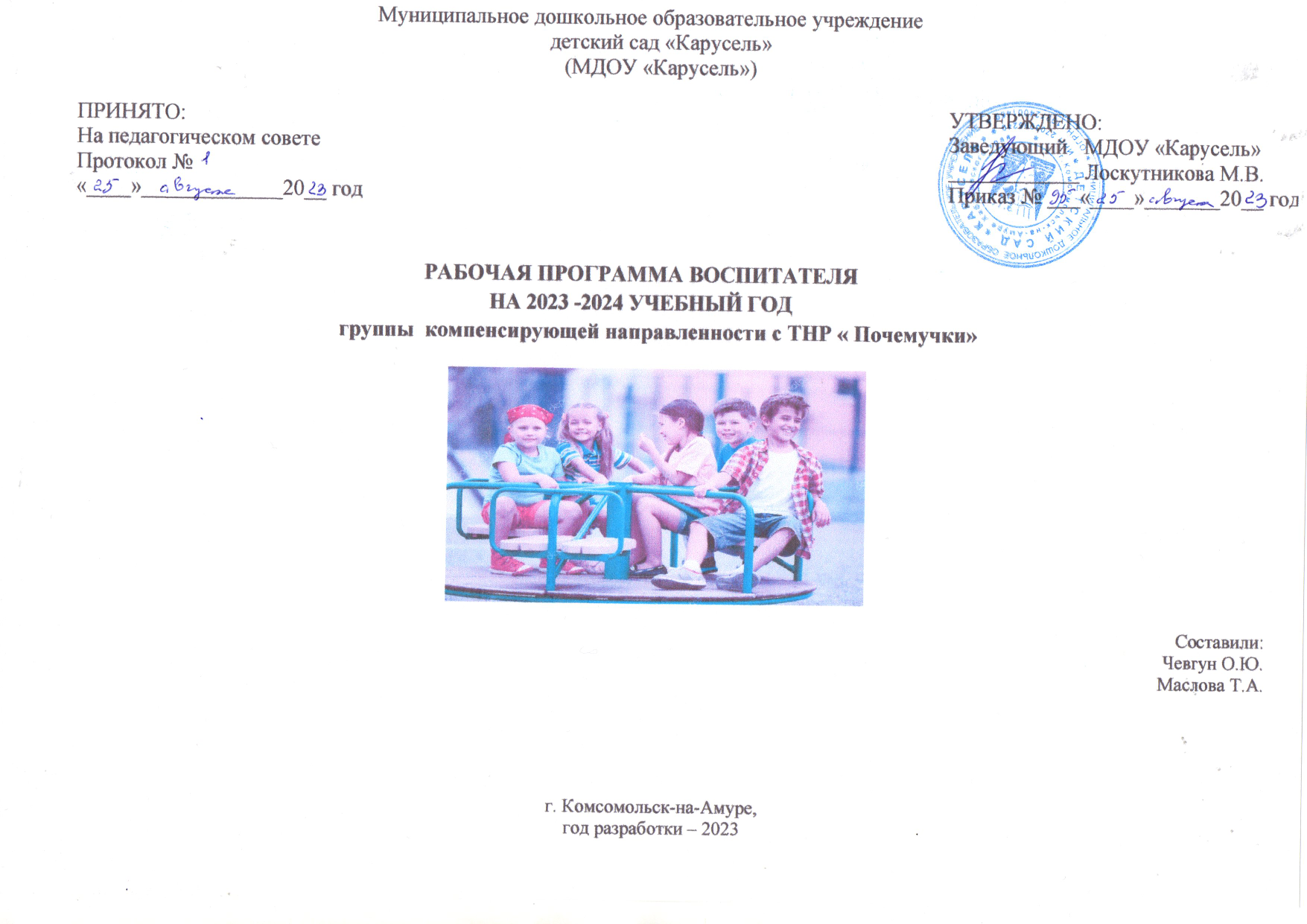 Содержание I.Общие положения.1. Рабочая программа воспитателей для  воспитанников с ограниченными возможностями здоровья разработана составлена на основе адаптированной образовательная программы дошкольного образования для  воспитанников с ограниченными возможностями здоровья (далее - Программа),которая  соответствует   Федеральной адаптированной образовательной программы дошкольного образования для обучающихся с ограниченными возможностями здоровья (далее - Программа) разработана в соответствии с Порядком разработки и утверждения федеральных основных общеобразовательных, утвержденным приказом Министерства просвещения Российской Федерации от 30 сентября 2022 г. № 874 (зарегистрирован Министерством юстиции Российской Федерации 2 ноября 2022 г., регистрационный № 70809) и Федеральным государственным образовательным стандартом дошкольного образования1 (далее - Стандарт).Стандарт определяет инвариантные цели и ориентиры разработки адаптированных  образовательных программ дошкольного образования, а Программа предоставляет примеры вариативных способов и средств их достижения.2. Программа является документом, в соответствии с которым организации, осуществляющие образовательную деятельность на уровне дошкольного образования (далее - Организации)   Рабочая программа воспитателя для обучающихся с тяжелыми нарушениями речи (далее - ТНР).3. Содержание и планируемые результаты (целевые ориентиры), разработанных Организациями АОП ДО для обучающихся раннего и дошкольного возраста с ОВЗ, должны быть не ниже соответствующих содержания и планируемых результатов Программы.По своему организационно-управленческому статусу данная Программа, реализующая принципы Стандарта, имеет модульную структуру.4. Рамочный характер Программы раскрывается через представление общей модели образовательного процесса в образовательных организациях, возрастных нормативов развития, общих и особых образовательных потребностей обучающихся раннего и дошкольного возраста с ОВЗ, определение структуры и наполнения содержания образовательной деятельности в соответствии с направлениями развития ребенка в пяти образовательных областях. Образовательные области, содержание образовательной деятельности, равно как и организация образовательной среды, в том числе предметно-пространственная и развивающая образовательная среда, выступают в качестве модулей, из которых создается основная образовательная программа Организации. Модульный характер представления содержания Программы позволяет конструировать адаптированные основные образовательные программы дошкольной образовательной организации для обучающихся раннего и дошкольного возраста с ОВЗ.5. Структура Программы в соответствии с требованиями Стандарта включает три основных раздела - целевой, содержательный и организационный.5.1 Целевой раздел Программы включает пояснительную записку и планируемые результаты освоения Программы, определяет ее цели и задачи, принципы и подходы к формированию Программы, планируемые результаты ее освоения в виде целевых ориентиров.5.2. Содержательный раздел Программы включает описание образовательной деятельности по пяти образовательным областям: социально-коммуникативное развитие; познавательное развитие; речевое развитие; художественно-эстетическое развитие; физическое развитие; формы, способы, методы и средства реализации программы, которые отражают аспекты образовательной среды: предметно-пространственная развивающая образовательная среда; характер взаимодействия со педагогическим работником; характер взаимодействия с другими детьми; система отношений ребенка к миру, к другим людям, к себе самому; содержание образовательной деятельности по профессиональной коррекции нарушений развития обучающихся (программу коррекционно-развивающей работы).5.2.1. Программа определяет базовое содержание образовательных областей с учетом возрастных и индивидуальных особенностей обучающихся в различных видах деятельности, таких как:1. Предметная деятельность.2. Игровая (сюжетно-ролевая игра, игра с правилами и другие виды игры).3. Коммуникативная (общение и взаимодействие с педагогическим работником и другими детьми).4. Познавательно-исследовательская (исследование и познание природного и социального миров в процессе наблюдения и взаимодействия с ними), а также такими видами активности ребенка, как:восприятие художественной литературы и фольклора,самообслуживание и элементарный бытовой труд (в помещении и на улице), конструирование из разного материала, включая конструкторы, модули, бумагу, природный и иной материал,изобразительная (рисование, лепка, аппликация),музыкальная (восприятие и понимание смысла музыкальных произведений, пение, музыкально-ритмические движения, игры на детских музыкальных инструментах),двигательная (овладение основными движениями) формы активности ребенка.5.2.2. Содержательный раздел Программы включает описание коррекционно-развивающей работы, обеспечивающей адаптацию и включение обучающихся с ОВЗ в социум.Программа коррекционно-развивающей работы:1. Является неотъемлемой частью федеральной адаптированной основной образовательной программы дошкольного образования обучающихся с ОВЗ в условиях дошкольных образовательных групп комбинированной и компенсирующей направленности.2. Обеспечивает достижение максимальной реализации реабилитационного потенциала.3. Учитывает особые образовательные потребности обучающихся раннего и дошкольного возраста с ОВЗ, удовлетворение которых открывает возможность общего образования.Программа обеспечивает планируемые результаты дошкольного образования обучающихся раннего и дошкольного возраста с ОВЗ в условиях дошкольных образовательных групп комбинированной и компенсирующей направленности.5.3. Организационный раздел программы содержит психолого-педагогические условия, обеспечивающие развитие ребенка той или иной нозологической группы, особенности организации развивающей предметно-пространственной среды, федеральный календарный план воспитательной работы с перечнем основных государственных и народных праздников, памятных дат в календарном плане воспитательной работы Организации.6. Объем обязательной части основной образовательной программы должен составлять не менее 60% от ее общего объема. Объем части основной образовательной программы, формируемой участниками образовательных отношений, должен составлять не более 40% от ее общего объема.7. В соответствии с Программой описание традиционных событий, праздников и мероприятий с учетом региональных и других социокультурных особенностей рекомендуется включать в часть, формируемую участниками образовательных отношений самостоятельно.8. Программа также содержит рекомендации по развивающему оцениванию достижения целей в форме педагогической и психологической диагностики развития обучающихся, а также качества реализации основной образовательной программы Организации. Система оценивания качества реализации программы Организации направлена в первую очередь на оценивание созданных Организацией условий внутри образовательного процесса.9. Программы для разных нозологических групп должны разрабатываться с учетом особенностей развития и особых образовательных потребностей обучающихся указанных групп.ЦЕЛЕВОЙ РАЗДЕЛ2.1.Пояснительная записка Рабочая программа воспитателя для детей с тяжелыми нарушениями речи в возрасте 6-7 лет муниципального дошкольного образовательного учреждения детского сада «Карусель» (далее Программа) разработана  на основе адаптированной образовательной программы дошкольного образования с ТНР  МДОУ «Карусель», в соответствии с Федеральными государственными образовательными стандартами дошкольного образования (далее ФГОС ДО), Федеральной образовательной программой дошкольного образования (далее ФАОП ДО), особенностями образовательного учреждения, региона и муниципалитета, образовательных потребностей воспитанников, запросов родителей (законных представителей)Цуканова СП., Бетц Л.Л.    Авторская программа	УЧИМ РЕБЕНКА ГОВОРИТЬ И ЧИТАТЬ. Конспекты занятий по развитию фонематической стороны речи и обучению грамоте детей старшего дошкольного возраста. I, II, III период обучения / СП. Цуканова, Л.Л. Бетц. — М. : Издательство ГНОМ и Д, 2008.Гомзяк О.С. Говорим правильно. Конспекты занятий по развитию связной речи в подготовительной к школе логогруппе / О.С. Гомзяк —— М.: Издательство ГНОМ и Д, 2007. — 128 с. (Учебно-методический комплект «Комплексный подход к преодолению ОНР у дошкольников»).Развиваем связную речь у детей 6-7 лет с ОНР. Конспекты  фронтальных  занятий логопеда /Н.Е. Арбекова.-М.: Издательство: ГНОМ,2011.-172 с.О. Л. Князева, М.Д. Маханева «Приобщение детей к истокам народной культуры» - СПб.: Детство-Пресс,2006г.Шипицына Л.М., Заширинская О.В., Воронова А.П. «Азбука общения»: Развитие личности ребенка навыков общения со взрослыми и сверстниками- СПб.: Детство-Пресс, 2006гР. Б. Стеркина, О. Л. Князева, Н. Н. Авдеева «Основы безопасности детей дошкольного возраста» -СПб.: Детство-Пресс, 2008гГ.С. Каринский «Волшебные краски года» Программа по изобразительного искусству для детей 6-7-летнего возраста,1993гЛ.В. Гераскина. Ожидание чуда – М.: Издательский дом «Воспитание дошкольника», 2002г.(технология) « Мы – комсомольчане» Программа развития воспитания в системе образования г. Комсомольска-на-Амуре. Используется в работе с детьми по региональному компонентуГ.В. Бойко, О.В. Пронина Программа факультативного курса «Наш-дом природа» -Владивосток: Изд-во ПК ИРО,ФГБУ «Лазовский государственный заповедник», Фонд «Феникс»,2013г.Н.В. Нищева «Развитие математических представлений у дошкольников с ОНР с 6 до 7» - СПб.: Детство-Пресс, 2011гОбразовательная программа формирования навыка самообслуживания-уход за зубами Антонова Александра Анатольевна, Галёса     Сергей Александрович , Лучшева Лариса Файзылхановна, утверждённая министром здравоохранения Е.Л.Никонов. Министерствоздравоохранения      Хабаровского края,2020гПримерная парциальная образовательная программа дошкольного образования для детей 5-7 лет .Экономическое воспитание дошкольников: формирование предпосылок Финансовой грамотности. Шатова А.Д., Аксёнова Ю.А., Кириллов И.Л., Давыдова В.Е., Мищенко И.С.2010Программа определяет содержание и организацию образовательной деятельности на уровне дошкольного образования.Программа обеспечивает развитие личности детей дошкольного возраста в различных видах общения и деятельности с учетом их возрастных, индивидуальных психологических и физиологических особенностей и должна быть направлена на решение задач (указанных в пункте 1.6 ФГОС ДО).Программа формируется как программа психолого-педагогической поддержки позитивной социализации и индивидуализации, развития личности детей дошкольного возраста и определяет комплекс основных характеристик дошкольного образования (объем, содержание и планируемые результаты в виде целевых ориентиров дошкольного образования).Программа направлена на:создание условий развития ребенка, открывающих возможности для его позитивной социализации, его личностного развития, развития инициативы и творческих способностей на основе сотрудничества со взрослыми и сверстниками и соответствующим возрасту видам деятельности;на создание развивающей образовательной среды, которая представляет собой систему условий социализации и индивидуализации детей.ФАОП МДОУ «Карусель» разработана в соответствии со следующими нормативными документами:Конвенцияоправахребенка(одобренаГенеральнойАссамблеейООН20.11.1989)(вступилавсилудляСССР15.09.1990)https://www.consultant.ru/document/cons_doc_LAW_9959/Федеральный закон от 29 декабря 2012 г. № 273-ФЭ (актуальная ред.) «Обобразовании в в Российской Федерации»http://www.consultant.ru/document/cons_doc_LAW_140174/Федеральныйзакон24июля1998г.№124-ФЗ(актуальнаяред.от14.07.2022) «Об основных гарантиях прав ребенка в Российской Федерации»http://www.consultant.ru/document/cons_doc_LAW_19558/Приказ Министерства образования и науки Российской Федерации от 17октября 2013 г. № 1155 (ред. от 08.11.2022) «Об утверждении федеральногогосударственногообразовательногостандартадошкольногообразования»(зарегистрирован Минюстом России 14 ноября 2013 г., регистрационный №30384)https://www.consultant.ru/document/cons_doc_LAW_154637/ПостановлениеПравительстваРоссийскойФедерацииот21.02.2022№225«Обутвержденииноменклатурыдолжностейпедагогическихработниковорганизаций,осуществляющихобразовательнуюдеятельность,должностейруководителей образовательных организаций»http://publication.pravo.gov.ru/Document/View/0001202202220042Постановление Главного государственного санитарного врача РоссийскойФедерации от 28 сентября 2020 года № 28 Об утверждении санитарных правилСП 2.4.3648-20 «Санитарно-эпидемиологические требования к организациямвоспитанияиобучения,отдыхаиоздоровлениядетейимолодежи»http://publication.pravo.gov.ru/Document/View/0001202012210122Постановление Главного государственного санитарного врача РоссийскойФедерации от 27 октября 2020 г. № 32 Об утверждении санитарных правил инорм СанПиН 2.3/2.4.3590-20 «Санитарно- эпидемиологические требования корганизации общественного питания населения»http://publication.pravo.gov.ru/Document/View/0001202011120001Постановление Главного государственного санитарного врача РоссийскойФедерацииот28января2021г.№2ОбутверждениисанитарныхправилинормСанПиН1.2.3685-21«Гигиеническиенормативыитребованиякобеспечению безопасности и (или) безвредности для человека факторов средыобитания»http://publication.pravo.gov.ru/Document/View/0001202102030022Приказ Министерства просвещения Российской Федерации от 31.07.2020 №373 «Об утверждении Порядка организации и осуществления образовательнойдеятельностипоосновнымобщеобразовательнымпрограммам-образовательнымпрограммамдошкольногообразования»(Зарегистрирован31.08.2020г59599)http://publication.pravo.gov.ru/Document/View/0001202009010021Приказ Министерство здравоохранения и социального развития РоссийскойФедерации от 26 августа 2010 г. № 761н (ред. от 31.05.2011) «Об утвержденииЕдиногоквалификационногосправочникадолжностейруководителей,специалистовислужащих,раздел«Квалификационныехарактеристикидолжностей работников образования» (Зарегистрирован в Минюсте России 6октября 2010г.№ 18638)http://www.consultant.ru/document/cons_doc_LAW_105703/ПриказМинистерстваобразованияинаукиРоссийскойФедерацииот22.12.2014№1601(ред.от13.05.2019)«Опродолжительностирабочеговремени (нормах часов педагогической работы за ставку заработной платы)педагогическихработниковиопорядкеопределенияучебнойнагрузкипедагогическихработников,оговариваемойвтрудовомдоговоре»(ЗарегистрировановМинюстеРоссии25.02.2015№36204)http://www.consultant.ru/document/cons_doc_LAW_175797/ПриказМинистерства образованияинаукиРоссийскойФедерацииот 11мая 2016 г. № 536 Об утверждении особенностей режима рабочего времени ивремениотдыхапедагогическихииныхработниковорганизаций,осуществляющих образовательную деятельностьhttp://publication.pravo.gov.ru/Document/View/0001201606030031?rangeSize=1Постановление Правительства Российской Федерации от 14.05.2015 № 466(ред.от07.04.2017)«Оежегодныхосновныхудлиненныхоплачиваемыхотпусках»http://www.consultant.ru/document/cons_doc_LAW_179568/ПриказМинистерстваобразованияинаукиРоссийскойФедерацииот07.04.2014 № 276 (ред. от 23.12.2020) Об утверждении Порядка проведенияаттестациипедагогическихработниковорганизаций,осуществляющихобразовательную деятельностьhttp://www.consultant.ru/document/cons_doc_LAW_163666/Приказ Министерства образования и науки Российской Федерации от 20сентября 2013 г. № 1082 «Об утверждении Положения о психолого-медико-педагогической комиссии»https://docs.edu.gov.ru/document/f9ac867f68a01765ef9ce94ebfe9430e/Рабочая программа  воспитателя реализуется на государственном языке Российской Федерации – русском языке. Рабочая программа воспитателя формируется как программа психолого-педагогической поддержки позитивной социализации и индивидуализации, развития личности детей дошкольного возраста и определяет комплекс основных характеристик дошкольного образования (объем, содержание и планируемые результаты в виде целевых ориентиров дошкольного образования).  Рабочая программа воспитателя включает три основных раздела: целевой, содержательный и организационный, в каждом из которых отражается обязательная часть и часть, формируемая участниками образовательных отношений.Целевой раздел включает в себя пояснительную записку и планируемые результаты освоения программы.Содержательный раздел представляет общее содержание рабочей программы воспитателя , обеспечивающее полноценное развитие личности детей.Организационный раздел содержит описание материально-технического обеспечения  рабочей программы воспитателя, обеспеченности методическими материалами и средствами обучения и воспитания, включает распорядок и/или режим дня, а также особенности традиционных событий, праздников, мероприятий; особенности организации развивающей предметно-пространственной среды.Программой предусмотрена необходимость охраны и укрепления физического и психического здоровья детей, обеспечения эмоционального благополучия каждого ребенка. Так она позволяет формировать оптимистическое отношение детей к окружающему, что дает возможность ребенку жить и развиваться, обеспечивает позитивное эмоционально-личностное и социально-коммуникативное развитие.2.2. Цели, задачи и принципы реализации  программыЦель реализации Программы: обеспечение условий для дошкольного образования, определяемых общими и особыми потребностями обучающегося   дошкольного возраста с ОВЗ, индивидуальными особенностями его развития и состояния здоровья.Программа содействует взаимопониманию и сотрудничеству между людьми, способствует реализации прав обучающихся дошкольного возраста на получение доступного и качественного образования, обеспечивает развитие способностей каждого ребенка, формирование и развитие личности ребенка в соответствии с принятыми в семье и обществе духовно-нравственными и социокультурными ценностями в целях интеллектуального, духовно-нравственного, творческого и физического развития человека, удовлетворения его образовательных потребностей и интересов. Задачи Программы:реализация содержания  рабочей программы воспитателя.коррекция недостатков психофизического развития обучающихся с ОВЗ;охрана и укрепление физического и психического здоровья обучающихся с ОВЗ, в том числе их эмоционального благополучия;обеспечение равных возможностей для полноценного развития ребенка с ОВЗ в период дошкольного образования независимо от места проживания, пола, нации, языка, социального статуса;создание благоприятных условий развития в соответствии с их возрастными, психофизическими и индивидуальными особенностями, развитие способностей и творческого потенциала каждого ребенка с ОВЗ как субъекта отношений с педагогическим работником, родителями (законными представителями), другими детьми;объединение обучения и воспитания в целостный образовательный процесс на основе духовно-нравственных и социокультурных ценностей, принятых в обществе правил и норм поведения в интересах человека, семьи, общества;формирование общей культуры личности обучающихся с ОВЗ, развитие их социальных, нравственных, эстетических, интеллектуальных, физических качеств, инициативности, самостоятельности и ответственности ребенка, формирование предпосылок учебной деятельности;формирование социокультурной среды, соответствующей психофизическим и индивидуальным особенностям развития обучающихся с ОВЗ;обеспечение психолого-педагогической поддержки родителей (законных представителей) и повышение их компетентности в вопросах развития, образования, реабилитации (абилитации), охраны и укрепления здоровья обучающихся с ОВЗ;обеспечение преемственности целей, задач и содержания дошкольного и начального общего образования. В соответствии со Стандартом Программа построена на следующих принципах:1. Поддержка разнообразия детства.2. Сохранение уникальности и самоценности детства как важного этапа в общем развитии человека.3. Позитивная социализация ребенка.4. Личностно-развивающий и гуманистический характер взаимодействия педагогических работников и родителей (законных представителей), педагогических и иных работников Организации) и обучающихся.5. Содействие и сотрудничество обучающихся и педагогических работников, признание ребенка полноценным участником (субъектом) образовательных отношений.6. Сотрудничество Организации с семьей.7. Возрастная адекватность образования. Данный принцип предполагает подбор образовательными организациями содержания и методов дошкольного образования в соответствии с возрастными особенностями обучающихся. Специфические принципы и подходы к формированию Рабочая программа воспитателя для обучающихся с ТНР:1. Сетевое взаимодействие с организациями социализации, образования, охраны здоровья и другими партнерами, которые могут внести вклад в развитие и образование обучающихся: Организация устанавливает партнерские отношения не только с семьями обучающихся, но и с другими организациями и лицами, которые могут способствовать удовлетворению особых образовательных потребностей обучающихся с ТНР, оказанию психолого-педагогической и (или) медицинской поддержки в случае необходимости (Центр психолого-педагогической, медицинской и социальной помощи).2. Индивидуализация образовательных программ дошкольного образования обучающихся с ТНР: предполагает такое построение образовательной деятельности, которое открывает возможности для индивидуализации образовательного процесса и учитывает его интересы, мотивы, способности и психофизические особенности.3. Развивающее вариативное образование: принцип предполагает, что содержание образования предлагается ребенку через разные виды деятельности с учетом зон актуального и ближайшего развития ребенка, что способствует развитию, расширению как явных, так и скрытых возможностей ребенка.4. Полнота содержания и интеграция отдельных образовательных областей: в соответствии со Стандартом Программа предполагает всестороннее социально-коммуникативное, познавательное, речевое, художественно-эстетическое и физическое развитие обучающихся посредством различных видов детской активности. Деление Программы на образовательные области не означает, что каждая образовательная область осваивается ребенком по отдельности, в форме изолированных занятий по модели школьных предметов. Между отдельными разделами Программы существуют многообразные взаимосвязи: познавательное развитие обучающихся с ТНР тесно связано с речевым и социально-коммуникативным, художественно-эстетическое - с познавательным и речевым. Содержание образовательной деятельности в каждой области тесно связано с другими областями. Такая организация образовательного процесса соответствует особенностям развития обучающихся с ТНР дошкольного возраста;5. Инвариантность ценностей и целей при вариативности средств реализации и достижения целей Программы: Стандарт и Программа задают инвариантные ценности и ориентиры, с учетом которых Организация должна разработать свою адаптированную образовательную программу. При этом за Организацией остаётся право выбора способов их достижения, выбора образовательных программ, учитывающих разнородность состава групп обучающихся, их психофизических особенностей, запросов родителей (законных представителей).2.3. Планируемые результаты.В соответствии со Стандартом специфика дошкольного детства и системные особенности дошкольного образования делают неправомерными требования от ребенка дошкольного возраста конкретных образовательных достижений. Поэтому результаты освоения Программы представлены в виде целевых ориентиров дошкольного образования и представляют собой возрастные характеристики возможных достижений ребенка с ОВЗ к концу дошкольного образования.Реализация образовательных целей и задач Программы направлена на достижение целевых ориентиров дошкольного образования, которые описаны как основные характеристики развития ребенка с ОВЗ. Они представлены в виде изложения возможных достижений обучающихся на разных возрастных этапах дошкольного детства.2.4. Целевые ориентиры реализации рабочей программы воспитателя для обучающихся с ТНР.В соответствии с особенностями психофизического развития ребенка с ТНР, планируемые результаты освоения Программы предусмотрены в ряде целевых ориентиров.Целевые ориентиры на этапе завершения освоения Программы.К концу данного возрастного этапа ребенок:1) обладает сформированной мотивацией к школьному обучению;2) усваивает значения новых слов на основе знаний о предметах и явлениях окружающего мира;3) употребляет слова, обозначающие личностные характеристики, многозначные;4) умеет подбирать слова с противоположным и сходным значением;5) правильно употребляет основные грамматические формы слова;6) составляет различные виды описательных рассказов (описание, повествование, с элементами рассуждения) с соблюдением цельности и связности высказывания, составляет творческие рассказы;7) владеет простыми формами фонематического анализа, способен осуществлять сложные формы фонематического анализа (с постепенным переводом речевых умений во внутренний план), осуществляет операции фонематического синтеза;8) осознает слоговое строение слова, осуществляет слоговой анализ и синтез слов (двухсложных с открытыми, закрытыми слогами, трехсложных с открытыми слогами, односложных);9) правильно произносит звуки (в соответствии с онтогенезом);10) владеет основными видами продуктивной деятельности, проявляет инициативу и самостоятельность в разных видах деятельности: в игре, общении, конструировании;11) выбирает род занятий, участников по совместной деятельности, избирательно и устойчиво взаимодействует с детьми;12) участвует в коллективном создании замысла в игре и на занятиях;13) передает как можно более точное сообщение другому, проявляя внимание к собеседнику;14) регулирует свое поведение в соответствии с усвоенными нормами и правилами, проявляет кооперативные умения в процессе игры, соблюдая отношения партнерства, взаимопомощи, взаимной поддержки;15) отстаивает усвоенные нормы и правила перед ровесниками и педагогическим работником, стремится к самостоятельности, проявляет относительную независимость от педагогического работника;16) использует в играх знания, полученные в ходе экскурсий, наблюдений, знакомства с художественной литературой, картинным материалом, народным творчеством, историческими сведениями, мультфильмами;17) использует в процессе продуктивной деятельности все виды словесной регуляции: словесного отчета, словесного сопровождения и словесного планирования деятельности;18) устанавливает причинно-следственные связи между условиями жизни, внешними и функциональными свойствами в животном и растительном мире на основе наблюдений и практического экспериментирования;19) определяет пространственное расположение предметов относительно себя, геометрические фигуры;20) владеет элементарными математическими представлениями: количество в пределах десяти, знает цифры 0, 1-9, соотносит их с количеством предметов, решает простые арифметические задачи устно, используя при необходимости в качестве счетного материала символические изображения;21) определяет времена года, части суток;22) самостоятельно получает новую информацию (задает вопросы, экспериментирует);23) пересказывает литературные произведения, составляет рассказ по иллюстративному материалу (картинкам, картинам, фотографиям), содержание которых отражает эмоциональный, игровой, трудовой, познавательный опыт обучающихся;24) составляет рассказы по сюжетным картинкам и по серии сюжетных картинок, используя графические схемы, наглядные опоры;25) составляет с помощью педагогического работника небольшие сообщения, рассказы из личного опыта;26) владеет предпосылками овладения грамотой;27) стремится к использованию различных средств и материалов в процессе изобразительной деятельности;28) имеет элементарные представления о видах искусства, понимает доступные произведения искусства (картины, иллюстрации к сказкам и рассказам, народная игрушка), воспринимает музыку, художественную литературу, фольклор;29) проявляет интерес к произведениям народной, классической и современной музыки, к музыкальным инструментам;30) сопереживает персонажам художественных произведений;31) выполняет основные виды движений и упражнения по словесной инструкции педагогических работников: согласованные движения, а также разноименные и разнонаправленные движения;32) осуществляет элементарное двигательное и словесное планирование действий в ходе спортивных упражнений;33) знает и подчиняется правилам подвижных игр, эстафет, игр с элементами спорта;34) владеет элементарными нормами и правилами здорового образа жизни (в питании, двигательном режиме, закаливании, при формировании полезных привычек).2.5. Развивающее оценивание качества образовательной деятельности по Программе.Оценивание качества образовательной деятельности, осуществляемой Организацией по Программе, представляет собой важную составную часть данной образовательной деятельности, направленную на ее усовершенствование.Концептуальные основания такой оценки определяются требованиями Федерального закона от 29 декабря 2012 г. № 273-ФЗ "Об образовании в Российской Федерации"2, а также Стандарта, в котором определены государственные гарантии качества образования.Оценивание качества, то есть оценивание соответствия образовательной деятельности, реализуемой Организацией, заданным требованиям Стандарта и Программы в дошкольном образовании обучающихся с ОВЗ, направлено в первую очередь на оценивание созданных Организацией условий в процессе образовательной деятельности.Программой не предусматривается оценивание качества образовательной деятельности Организации на основе достижения детьми с ОВЗ планируемых результатов освоения Программы.Целевые ориентиры, представленные в Программе:не подлежат непосредственной оценке;не являются непосредственным основанием оценки как итогового, так и промежуточного уровня развития обучающихся с ОВЗ;не являются основанием для их формального сравнения с реальными достижениями обучающихся с ОВЗ;не являются основой объективной оценки соответствия, установленным требованиям образовательной деятельности и подготовки обучающихся;не являются непосредственным основанием при оценке качества образования.Степень реального развития обозначенных целевых ориентиров и способности ребенка их проявлять к моменту перехода на следующий уровень образования могут существенно варьировать у разных обучающихся в силу различий в условиях жизни и индивидуальных особенностей развития конкретного ребенка.Программа строится на основе общих закономерностей развития личности обучающихся дошкольного возраста, с ОВЗ с учетом сенситивных периодов в развитии. Обучающиеся с различными недостатками в физическом и (или) психическом развитии могут иметь качественно неоднородные уровни двигательного, речевого, познавательного и социального развития личности, поэтому целевые ориентиры Программы Организации должны учитывать не только возраст ребенка, но и уровень развития его личности, степень выраженности различных нарушений, а также индивидуально-типологические особенности развития ребенка.Программой предусмотрена система мониторинга динамики развития обучающихся, динамики их образовательных достижений, основанная на методе наблюдения и включающая:1) педагогические наблюдения, педагогическую диагностику, связанную с оценкой эффективности педагогических действий с целью их дальнейшей оптимизации;2) детские портфолио, фиксирующие достижения ребенка в ходе образовательной деятельности;3) карты развития ребенка с ОВЗ;4) различные шкалы индивидуального развития ребенка с ОВЗ.Программа предоставляет Организации право самостоятельного выбора инструментов педагогической и психологической диагностики развития обучающихся, в том числе, его динамики.В соответствии со Стандартом дошкольного образования и принципами Программы оценка качества образовательной деятельности по Программе:1) поддерживает ценности развития и позитивной социализации ребенка раннего и дошкольного возраста с ОВЗ;2) учитывает факт разнообразия путей развития ребенка с ОВЗ в условиях современного общества;3) ориентирует систему дошкольного образования на поддержку вариативных организационных форм дошкольного образования для обучающихся с ОВЗ;4) обеспечивает выбор методов и инструментов оценивания для семьи, образовательной организации и для педагогических работников Организации в соответствии:разнообразия вариантов развития обучающихся с ОВЗ в дошкольном детстве;разнообразия вариантов образовательной и коррекционно-реабилитационной среды;разнообразия местных условий в разных регионах и муниципальных образованиях Российской Федерации;5) представляет собой основу для развивающего управления программами дошкольного образования для обучающихся с ОВЗ на уровне Организации, учредителя, региона, страны, обеспечивая тем самым качество основных образовательных программ дошкольного образования в разных условиях их реализации в масштабах всей страны.Система оценки качества реализации Программы дошкольного образования обучающихся с ОВЗ на уровне Организации должна обеспечивать участие всех участников образовательных отношений и в то же время выполнять свою основную задачу - обеспечивать развитие системы дошкольного образования в соответствии с принципами и требованиями Стандарта.Программой предусмотрены следующие уровни системы оценки качества:диагностика развития ребенка раннего и дошкольного возраста с ОВЗ, используемая как профессиональный инструмент педагогического работника с целью получения обратной связи от собственных педагогических действий и планирования дальнейшей индивидуальной работы с детьми с ОВЗ по Программе;внутренняя оценка, самооценка Организации;внешняя оценка Организации, в том числе независимая профессиональная и общественная оценка.На уровне образовательной организации система оценки качества реализации Программы решает задачи:повышения качества реализации программы дошкольного образования;реализации требований Стандарта к структуре, условиям и целевым ориентирам основной образовательной программы дошкольной организации;обеспечения объективной экспертизы деятельности Организации в процессе оценки качества адаптированной программы дошкольного образования обучающихся с ОВЗ;задания ориентиров педагогическим работникам в их профессиональной деятельности и перспектив развития самой Организации;создания оснований преемственности между дошкольным и начальным общим образованием обучающихся с ОВЗ.Важнейшим элементом системы обеспечения качества дошкольного образования в Организации является оценка качества психолого-педагогических условий реализации, адаптированной основной образовательной программы, и именно психолого-педагогические условия являются основным предметом оценки в предлагаемой системе оценки качества образования на уровне Организации, что позволяет выстроить систему оценки и повышения качества вариативного, развивающего дошкольного образования в соответствии со Стандартом посредством экспертизы условий реализации Программы. Ключевым уровнем оценки является уровень образовательного процесса, в котором непосредственно участвует ребенок с ОВЗ, его семья и педагогический коллектив Организации.Система оценки качества дошкольного образования:должна быть сфокусирована на оценивании психолого-педагогических и других условий реализации Программы в Организации в пяти образовательных областях, определенных Стандартом;учитывает образовательные предпочтения и удовлетворенность дошкольным образованием со стороны семьи ребенка;исключает использование оценки индивидуального развития ребенка в контексте оценки работы Организации;исключает унификацию и поддерживает вариативность форм и методов дошкольного образования;способствует открытости по отношению к ожиданиям ребенка с ОВЗ, семьи, педагогических работников, общества и государства;включает как оценку педагогическими работниками Организации собственной работы, так и независимую профессиональную и общественную оценку условий образовательной деятельности в дошкольной образовательной организации;использует единые инструменты, оценивающие условия реализации программы в Организации, как для самоанализа, так и для внешнего оценивания.III. Содержательный раздел  рабочей программы 3.1. Пояснительная записка.В содержательном разделе рабочей программы представлены:а) описание модулей образовательной деятельности в соответствии с направлениями развития и психофизическими особенностями ребенка с ОВЗ в пяти образовательных областях: социально-коммуникативного, познавательного, речевого, художественно-эстетического и физического развития, с учетом используемых вариативных программ дошкольного образования и методических пособий, обеспечивающих реализацию данного содержания. При разработке образовательных программ дошкольного образования могут использоваться образовательные модули по образовательным областям (направлениям развития обучающихся дошкольного возраста) на основании единства и взаимосвязи содержания образовательной программы, форм, методов и средств образовательной деятельности, а также организации образовательной среды, в том числе развивающей предметно пространственной, представленные в комплексных и парциальных программах;б) описание вариативных форм, способов, методов и средств реализации Программы с учетом психофизических, возрастных и индивидуально-психологических особенностей обучающихся с ОВЗ, специфики их образовательных потребностей, мотивов и интересов;в) программа коррекционно-развивающей работы с детьми, описывающая образовательную деятельность по коррекции нарушений развития обучающихся с ОВЗ.Способы реализации образовательной деятельности определяются климатическими, социально-экономическими условиями субъекта Российской Федерации, местом расположения Организации, педагогическим коллективом Организации. При организации образовательной деятельности по направлениям, обозначенным образовательными областями, необходимо следовать общим и специфическим принципам и подходам к формированию Программы, в частности принципам поддержки разнообразия детства, индивидуализации дошкольного образования обучающихся с ОВЗ и другим. Определяя содержание образовательной деятельности в соответствии с этими принципами, следует принимать во внимание неравномерность психофизического развития, особенности речевого развития обучающихся с ОВЗ, значительные индивидуальные различия между детьми, а также особенности социокультурной среды, в которой проживают семьи обучающихся.В группах компенсирующей направленности осуществляется реализация АОП ДО для обучающихся, обеспечивающей коррекцию нарушений развития и социальную адаптацию обучающихся с учетом особенностей их психофизического развития, индивидуальных возможностей.Образовательные областиОписание образовательной деятельности обучающихся с ТНР в соответствии с направлениями развития ребенка, представленными в пяти образовательных областях. В области социально-коммуникативного развития ребенка с ТНР, с учётом его психофизических особенностей, в условиях информационной социализации основными задачами образовательной деятельности являются создание условий для:усвоения норм и ценностей, принятых в обществе, включая моральные и нравственные ценности;развития общения и взаимодействия ребенка с ТНР с педагогическим работником и другими детьми;становления самостоятельности, целенаправленности и саморегуляции собственных действий;развития эмоциональной отзывчивости, сопереживания,формирования готовности к совместной деятельности с другими детьми и педагогическим работником,формирования уважительного отношения и чувства принадлежности к своей семье и к сообществу обучающихся и педагогических работников в Организации;формирования позитивных установок к различным видам труда и творчества;формирования основ безопасного поведения в быту, социуме, природе;развития коммуникативных и социальных навыков ребенка с ТНР;развития игровой деятельности.Содержание образовательной области "Социально-коммуникативное развитие" направлено на всестороннее развитие у обучающихся с ТНР навыков игровой деятельности, дальнейшее приобщение их к общепринятым нормам и правилам взаимоотношений с другими детьми и педагогическим работником, в том числе моральным, на обогащение первичных представлений о тендерной и семейной принадлежности.В этот период в коррекционно-развивающей работе с детьми педагогические работники создают и расширяют знакомые образовательные ситуации, направленные на стимулирование потребности обучающихся в сотрудничестве, в кооперативных действиях с другими детьми во всех видах деятельности, продолжается работа по активизации речевой деятельности, по дальнейшему накоплению детьми словарного запаса.Характер решаемых задач позволяет структурировать содержание образовательной области "Социально-коммуникативное развитие" по следующим разделам:игра;представления о мире людей и рукотворных материалах;безопасное поведение в быту, социуме, природе;труд.Образовательную деятельность в рамках области "Социально-коммуникативное развитие" проводят воспитатели, интегрируя ее содержание с тематикой логопедической работы, проводимой учителем-логопедом.Совместная образовательная деятельность педагогических работников с обучающимися с ТНР предполагает следующие направления работы: дальнейшее формирование представлений обучающихся о разнообразии окружающего их мира людей и рукотворных материалов; воспитание правильного отношения к людям, к вещам; обучение способам поведения в обществе, отражающим желания, возможности и предпочтения обучающихся. В процессе уточнения представлений о себе и окружающем мире у обучающихся активизируется речевая деятельность, расширяется словарный запас.Основное внимание обращается на совершенствование игровых действий и точное выполнение игровых правил в дидактических и подвижных играх и упражнениях.В этот период большое значение приобретает создание предметно-развивающей среды и привлечение обучающихся к творческим играм. Воспитатели организуют сюжетно-ролевые и театрализованные игры с детьми, осуществляя недирективное руководство ими. Элементы сюжетно-ролевой и сюжетно-дидактической игры, театрализованные игры, подвижные, дидактические игры активно включаются в занятия с детьми по всем направлениям коррекционно-развивающей работы.Работа с детьми старшего дошкольного возраста предполагает активное применение игротерапевтических техник с элементами куклотерапии, песочной терапии, арттерапии. Занятия по психотерапевтическим методикам (работа с детской агрессией, страхами, тревожностью) проводит педагог-психолог, согласую их с педагогическими работниками группы и родителям (законным представителям).Педагогические работники уделяют основное внимание формированию связной речи у обучающихся с ТНР, ее основных функций (коммуникативной, регулирующей, познавательной). Обучающиеся вовлекаются в различные виды деятельности, естественным образом обеспечивающие их коммуникативное взаимодействие с педагогическим работником и другими детьми, развитие познавательного интереса и мотивации к деятельности.Особое внимание обращается на формирование у обучающихся представления о Родине: о городах России, о ее столице, о государственной символике, гимне страны. У обучающихся в различных ситуациях расширяют и закрепляют представления о предметах быта, необходимых человеку, о макросоциальном окружении.Педагогические работники создают условия для формирования экологических представлений у обучающихся, знакомя их с функциями человека в природе (потребительской, природоохранной, восстановительной).В рамках раздела особое внимание обращается на развитие у обучающихся устойчивого алгоритма поведения в опасных ситуациях: в помещении, на прогулке, на улице, в условиях поведения с посторонними людьми.В этот период большое внимание уделяется формированию у обучающихся интеллектуальной и мотивационной готовности к обучению в образовательной организации. У обучающихся старшего дошкольного возраста активно развивается познавательный интерес (интеллектуальный, волевой и эмоциональный компоненты). Педагогические работники, осуществляя совместную деятельность с детьми, обращают внимание на то, какие виды деятельности их интересуют, стимулируют их развитие, создают предметно-развивающую среду, исходя из потребностей каждого ребенка.Активными участниками образовательного процесса в области "Социально-коммуникативное развитие" являются родители (законные представители) обучающихся, а также все педагогические работники, работающие с детьми с ТНР.В образовательной области "Познавательное развитие" основными задачами образовательной деятельности с детьми являются создание условий для:развития интересов обучающихся, любознательности и познавательной мотивации;формирования познавательных действий, становления сознания;развития воображения и творческой активности;формирования первичных представлений о себе, других людях, объектах окружающего мира, о свойствах и отношениях объектов окружающего мира (форме, цвете, размере, материале, звучании, ритме, темпе, количестве, числе, части и целом, пространстве и времени, движении и покое, причинах и следствиях);формирования первичных представлений о малой родине и Отечестве, представлений о социокультурных ценностях нашего народа, об отечественных традициях и праздниках, о планете Земля как общем доме людей, об особенностях ее природы, многообразии стран и народов мира;развития представлений о виртуальной среде, о возможностях и рисках интернета.Содержание образовательной области "Познавательное развитие" предполагает создание педагогическим работником ситуаций для расширения представлений обучающихся о функциональных свойствах и назначении объектов, стимулируют их к анализу, используя вербальные средства общения, разнообразят ситуации для установления причинных, временных и других связей и зависимостей между внутренними и внешними свойствами. При этом широко используются методы наблюдения за объектами, демонстрации объектов, элементарные опыты, упражнения и различные игры. Содержание образовательной области "Познавательное развитие" в этот период обеспечивает развитие у обучающихся с ТНР познавательной активности, обогащение их сенсомоторного и сенсорного опыта, формирование предпосылок познавательно-исследовательской и конструктивной деятельности, а также представлений об окружающем мире и элементарных математических представлений.Характер решаемых задач позволяет структурировать содержание образовательной области по следующим разделам:конструирование;развитие представлений о себе и об окружающем мире;формирование элементарных математических представлений.Продолжается развитие у обучающихся с ТНР мотивационного, целевого, содержательного, операционального и контрольного компонентов конструктивной деятельности. При этом особое внимание уделяется самостоятельности обучающихся, им предлагаются творческие задания, задания на выполнение работ по своему замыслу, задания на выполнение коллективных построек.Рекомендуются занятия в специальной интерактивной среде (темной и светлой сенсорных комнатах), которые проводит педагог-психолог. В них включаются сведения о цветовом многообразии, о звуках природы, о явлениях природы и зависимости настроения, состояния человека, растительного и животного мира от этих характеристик.Педагогические работники стимулируют познавательный интерес обучающихся к различным способам измерения, счета количеств, определения пространственных отношений у разных народов. В образовательной области "Речевое развитие" основными задачами образовательной деятельности с детьми является создание условий для:овладения речью как средством общения и культуры;обогащения активного словаря;развития связной, грамматически правильной диалогической и монологической речи;развития речевого творчества;развития звуковой и интонационной культуры речи, фонематического слуха;знакомства с книжной культурой, детской литературой;развития понимания на слух текстов различных жанров детской литературы; формирование звуковой аналитико-синтетической активности как предпосылки обучения грамоте;профилактики речевых нарушений и их системных последствий.Программа оставляет Организации право выбора способа речевого развития обучающихся, в том числе с учетом особенностей реализуемых основных образовательных программ и других особенностей реализуемой образовательной деятельности. В образовательной области "Художественно-эстетическое развитие" основными задачами образовательной деятельности с детьми является создание условий для:развития у обучающихся интереса к эстетической стороне действительности, ознакомления с разными видами и жанрами искусства (словесного, музыкального, изобразительного), в том числе народного творчества;развития способности к восприятию музыки, художественной литературы, фольклора;приобщения к разным видам художественно-эстетической деятельности, развития потребности в творческом самовыражении, инициативности и самостоятельности в воплощении художественного замысла.В сфере развития у обучающихся интереса к эстетической стороне действительности, ознакомления с разными видами и жанрами искусства, в том числе народного творчества. Программа относит к образовательной области художественно-эстетического развития приобщение обучающихся к эстетическому познанию и переживанию мира, к искусству и культуре в широком смысле, а также творческую деятельность обучающихся в изобразительном, пластическом, музыкальном, литературном и других видах художественно-творческой деятельности. Основное содержание образовательной деятельности с детьми старшего дошкольного возраста.Основной формой организации работы с детьми становятся занятия, в ходе которых решаются более сложные задачи, связанные с формированием операционально-технических умений. На этих занятиях особое внимание обращается на проявления детьми самостоятельности и творчества.Изобразительная деятельность обучающихся в старшем дошкольном возрасте предполагает решение изобразительных задач (нарисовать, слепить, сделать аппликацию) и может включать отдельные игровые ситуации.Для развития изобразительных умений и навыков большое значение имеет коллективная деятельность обучающихся, как в непосредственно образовательной деятельности, так и в свободное время. К коллективной деятельности можно отнести следующие виды занятий с детьми: создание "портретной" галереи, изготовление альбомов о жизни обучающихся и иллюстраций к сказкам; выполнение коллективных картин.Все больше внимания уделяется развитию самостоятельности обучающихся при анализе натуры и образца, при определении изобразительного замысла, при выборе материалов и средств реализации этого замысла, его композиционных и цветовых решений.Тематика занятий и образовательных ситуаций отражает собственный эмоциональный, межличностный, игровой и познавательный опыт обучающихся. Руководство изобразительной деятельностью со стороны педагогического работника приобретает косвенный, стимулирующий, содержание деятельности характер. В коррекционно-образовательный процесс вводятся технические средства обучения: рассматривание детских рисунков через кодоскоп; использование мультимедийных средств.Реализация содержания раздела "Музыка" направлена на обогащение музыкальных впечатлений обучающихся, совершенствование их певческих, танцевальных навыков и умений.Продолжается работа по формированию представлений о творчестве композиторов, о музыкальных инструментах, об элементарных музыкальных формах. В этом возрасте обучающиеся различают музыку разных жанров и стилей. Знают характерные признаки балета, оперы, симфонической и камерной музыки. Различают средства музыкальной выразительности (лад, мелодия, метроритм). Обучающиеся понимают, что характер музыки определяется средствами музыкальной выразительности.Особое внимание в музыкальном развитии дошкольников с нарушениями речи уделяется умению рассказывать, рассуждать о музыке адекватно характеру музыкального образа.В этот период музыкальный руководитель, воспитатели и другие специалисты продолжают развивать у обучающихся музыкальный слух (звуко-высотный, ритмический, динамический, тембровый), учить использовать для музыкального сопровождения самодельные музыкальные инструменты, изготовленные с помощью педагогических работников. Музыкальные игрушки, детские музыкальные инструменты разнообразно применяются в ходе занятий учителя-логопеда, воспитателей, инструкторов по физической культуре и, конечно же, на музыкальных занятиях.Большое значение для развития слухового восприятия обучающихся (восприятия звуков различной громкости и высоты), развития общеречевых умений и навыков (дыхательных, голосовых, артикуляторных) имеет взаимодействие учителя-логопеда, музыкального руководителя и воспитателей. В области физического развития ребенка основными задачами образовательной деятельности являются создание условий для:становления у обучающихся ценностей здорового образа жизни;овладение элементарными нормами и правилами здорового образа жизни (в питании, двигательном режиме, закаливании, при формировании полезных привычек);развития представлений о своем теле и своих физических возможностях;приобретения двигательного опыта и совершенствования двигательной активности;формирования начальных представлений о некоторых видах спорта, овладения подвижными играми с правилами.В сфере становления у обучающихся ценностей здорового образа жизни педагогические работники способствуют развитию у обучающихся ответственного отношения к своему здоровью. Они рассказывают детям о том, что может быть полезно и что вредно для их организма, помогают детям осознать пользу здорового образа жизни, соблюдения его элементарных норм и правил, в том числе правил здорового питания, закаливания. Педагогические работники способствуют формированию полезных навыков и привычек, нацеленных на поддержание собственного здоровья, в том числе формированию гигиенических навыков. Создают возможности для активного участия обучающихся в оздоровительных мероприятиях. В сфере совершенствования двигательной активности обучающихся, развития представлений о своем теле и своих физических возможностях, формировании начальных представлений о спорте педагогические работники уделяют специальное внимание развитию у ребенка представлений о своем теле, произвольности действий и движений ребенка.Для удовлетворения естественной потребности обучающихся в движении, педагогические работники организуют пространственную среду с соответствующим оборудованием как внутри помещения, так и на внешней территории (горки, качели и другое); подвижные игры (как свободные, так и по правилам), занятия, которые способствуют получению детьми положительных эмоций от двигательной активности, развитию ловкости, координации движений, силы, гибкости, правильного формирования опорно-двигательной системы детского организма. Педагогические работники поддерживают интерес обучающихся к подвижным играм, занятиям на спортивных снарядах, упражнениям в беге, прыжках, лазании, метании; побуждают обучающихся выполнять физические упражнения, способствующие развитию равновесия, координации движений, ловкости, гибкости, быстроты.Педагогические работники проводят физкультурные занятия, организуют спортивные игры в помещении и на воздухе, спортивные праздники; развивают у обучающихся интерес к различным видам спорта, предоставляют детям возможность кататься на коньках, лыжах, ездить на велосипеде, плавать, заниматься другими видами двигательной активности.Основное содержание образовательной деятельности с детьми старшего дошкольного возраста:В ходе физического воспитания обучающихся с ТНР большое значение приобретает формирование у обучающихся осознанного понимания необходимости здорового образа жизни, интереса и стремления заниматься спортом, желания участвовать в подвижных и спортивных играх с другими детьми и самим организовывать их.На занятиях физкультурой реализуются принципы ее адаптивности, концентричности в выборе содержания работы. Этот принцип обеспечивает непрерывность, преемственность в обучении и воспитании. В структуре каждого занятия выделяются разминочная, основная и релаксационная части. В процессе разминки мышечно-суставной аппарат ребенка подготавливается к активным физическим нагрузкам, которые предполагаются в основной части занятия. Релаксационная часть помогает детям самостоятельно регулировать свое психоэмоциональное состояние и нормализовать процессы возбуждения и торможения.Продолжается физическое развитие обучающихся (объем движений, сила, ловкость, выносливость, гибкость, координированность движений). Потребность в ежедневной осознанной двигательной деятельности формируется у обучающихся в различные режимные моменты: на утренней зарядке, на прогулках, в самостоятельной деятельности, во время спортивных досугов.Физическое воспитание связано с развитием музыкально-ритмических движений, с занятиями логоритмикой, подвижными играми. Кроме этого, проводятся лечебная физкультура, массаж, различные виды гимнастик (глазная, адаптационная, корригирующая, остеопатическая), закаливающие процедуры, подвижные игры, игры со спортивными элементами, спортивные праздники и развлечения. При наличии бассейна обучающихся обучают плаванию, организуя в бассейне спортивные праздники и другие спортивные мероприятия.Продолжается работа по формированию правильной осанки, организованности, самостоятельности, инициативы. Во время игр и упражнений обучающиеся учатся соблюдать правила, участвуют в подготовке и уборке места проведения занятий. Педагогические работники привлекают обучающихся к посильному участию в подготовке физкультурных праздников, спортивных досугов, создают условия для проявления их творческих способностей в ходе изготовления спортивных атрибутов.В этот возрастной период в занятия с детьми с ТНР вводятся комплексы аэробики, а также различные импровизационные задания, способствующие развитию двигательной креативности обучающихся.Для организации работы с детьми активно используется время, предусмотренное для их самостоятельной деятельности. Важно вовлекать обучающихся с ТНР в различные игры-экспериментирования, викторины, игры-этюды, жестовые игры, предлагать им иллюстративный и аудиальный материал, связанный с личной гигиеной, режимом дня, здоровым образом жизни.В этот период педагогические работники разнообразят условия для формирования у обучающихся правильных гигиенических навыков, организуя для этого соответствующую безопасную, привлекательную для обучающихся, современную, эстетичную бытовую среду. Обучающихся стимулируют к самостоятельному выражению своих потребностей, к осуществлению процессов личной гигиены, их правильной организации (умывание, мытье рук, уход за своим внешним видом, использование носового платка, салфетки, столовых приборов, уход за полостью рта, соблюдение режима дня, уход за вещами и игрушками).В этот период является значимым расширение и уточнение представлений обучающихся с ТНР о человеке (себе, других детях, педагогическом работнике, родителях (законных представителях), об особенностях внешнего вида здорового и заболевшего человека, об особенностях своего здоровья. Педагогические работники продолжают знакомить обучающихся на доступном их восприятию уровне со строением тела человека, с назначением отдельных органов и систем, а также дают детям элементарные, но значимые представления о целостности организма. В этом возрасте обучающиеся уже достаточно осознанно могут воспринимать информацию о правилах здорового образа жизни, важности их соблюдения для здоровья человека, о вредных привычках, приводящих к болезням. Содержание раздела интегрируется с образовательной областью "Социально-коммуникативное развитие", формируя у обучающихся представления об опасных и безопасных для здоровья ситуациях, а также о том, как их предупредить и как вести себя в случае их возникновения. Очень важно, чтобы обучающиеся усвоили речевые образцы того, как надо позвать педагогического работника на помощь в обстоятельствах нездоровья.3.5.   Часть, формируемая участниками образовательных отношений.Данная часть программы учитывает потребности, интересы и мотивы детей, членов их семей и педагогов и разработана из числа парциальных программ, технологий, методических пособий, необходимых для осуществления воспитательно-образовательного процесса.3.6.Иинновационные направленияВ соответствии с Распоряжением Правительства РФ от 29 мая 2015 г. № 996-р г. Москва «Стратегия развития воспитания в РФ на период до 2025г.» в МДОУ детском саду «Карусель», реализуются инновационные направления:	3.6.1. Экологическое и природоведческое воспитание детей дошкольного возраста.Основная цель инновационной деятельности ДОУ: Приобщение детей к изучению природы родной страны, через художественное-этетическое развитие и поисково-познавательную деятельность.	Задачи:- воспитание гуманного отношения к природе (нравственное воспитание)- формирование системы экологических знаний и представлений (интеллектуальное развитие)-поддержание у детей инициативы, сообразительности пытливости, самостоятельностиоценочного и критического отношения к миру.- развитие эстетических чувств (умения видеть и прочувствовать красоту природы, восхититься ею, желание сохранить)- участие детей в посильной для них деятельности по уходу за растениями и животными, по охране и защиты природОсновные  направления экологического и природоведческого воспитания-  воспитание у детей любви к родному краю, к природному наследию родного края-  обеспечение детей информацией об окружающем мире  -  создание развивающей предметно-пространственной среды;-  взаимодействие с родителями по экологическому и природоведческому воспитанию.-  взаимодействие с социумом (с краеведческим музеем, художественным музеем, библиотекой им. Островского).3.6.2. « Ознакомление дошкольников с железной дорогой и профессиями железнодорожного транспорта»     Цель: выстраивание в ДОУ целенаправленной, систематической работы по ранней профессиональной ориентации.Задачи:1. Познакомить воспитанников с историей развития железной дороги и ее ролью в современном обществе.2. Формировать систему знаний детей о видах железнодорожного транспорта и разнообразии железнодорожных профессий.3. Создать предметно-развивающую среду, способствующую освоению знаний о железной дороге и становлению устойчивого интереса к профессиям железнодорожников.4. Формирование элементарных представлений об общественной значимости той или иной железнодорожной профессии.5. Сформировать практические навыки безопасного поведения детей вблизи железнодорожных объектов.6. Активизировать мотивационные и волевые процессы детей дошкольного возраста, непосредственно влияющие на эффективное формирование эмоционально-положительного отношения к профессии железнодорожников.7.  Координировать условия ДОУ и семьи для создания  оптимальных условий сознательного выбора будущей железнодорожной специальности детей.8. Активизировать пропагандистскую деятельность среди родителей посредством включения в воспитательно-образовательный процесс.9. Способствовать воспитанию у детей гордости за своих родителей, работающих на железнодорожном транспорте.10. Организовать активное взаимодействие ДОУ с учреждениями и предприятиями ОАО «РЖД».3.7. Принципы и подходы к формированию  рабочей программы  воспитателя Одним из основных принципов Программы является принцип природосообразности. Программа учитывает общность развития нормально развивающихся детей и детей с ОНР и основывается на онтогенетическом принципе, учитывая закономерности развития детской речи в норме.Кроме того, реализуемая программа строится на принципе личностно-развивающего и гуманистического характера взаимодействия взрослого с детьми, а также сучетом ведущих принципов оказания специальной помощи детям с ОВЗ:	Принцип индивидуализации, учета возможностей, особенностей развития и потребностей каждого ребенка.Данный принцип определяет позициюлогопеда, который призван решать проблему ребёнка с максимальной пользой.Единство диагностики и коррекции. Этот принцип отражает целостность процесса оказания коррекционной психолого-педагогической помощи ребенку.Он предполагает обязательное комплексное диагностическое обследование ребенка и на основе его результатов определение целей и задач индивидуальной коррекционно-развивающей программы. При этом осуществляется постоянный контроль за развитием лексико-грамматического строя, связного высказыванияребенка, за его деятельностью, поведением, динамикой его эмоциональных состояний, чувств и переживаний, что позволяет внести необходимые коррективы в обучающие программы.Принцип интеграции усилий специалистов. Реализация принципа интеграции способствует более высоким темпам общего и речевого развития детей,более полному раскрытию творческого потенциала каждого ребенка, возможностей и способностей, заложенных в детях природой, и предусматривает совместную работу учителя-логопеда, музыкального руководителя, воспитателей и родителей дошкольников.Системность коррекционных, профилактических и развивающих задач. Соблюдение означенного принципа не позволяет ограничиваться решениемлишь актуальных на сегодняшний день трудностей и требует учета ближайшего прогноза развития ребенка и создания благоприятных условий для наиболее полной реализации его потенциальных возможностей. Иными словами, задачи коррекционной программы должны быть сформулированы как система задач трех уровней:-коррекционного (исправление отклонений, нарушений развития, разрешение трудностей); -профилактического; -развивающего (оптимизация, стимулирование и обогащение содержания развития).Непрерывность образования. Этот принцип требует соблюдения преемственности между всеми возрастными дошкольными группами и между детскимсадом и начальной школой. Приоритетом с точки зрения непрерывности образования является обеспечение к концу дошкольного детства такого уровня развития каждого ребенка, который позволит ему быть успешным при обучении в начальной школе по любой из программ начального образования;Рекомендательный характер оказания помощи.Принцип обеспечивает соблюдение гарантированных законодательством прав родителей(законныхпредставителей) детей с ОВЗ, защищать права и интересы детей, включая обязательное согласование с родителями (законными представителями) вопроса о направлении (переводе) детей с ОВЗ в группы комбинированной направленности;Систематичности и взаимосвязи учебного материала.Его конкретность и доступность,постепенность,концентричность наращивания информации вкаждой из последующих возрастных групп по всем направлениям работы, что позволяет ребенку опираться на уже имеющиеся у него знания и умения, и в конечном итоге обеспечивает поступательное развитие.Комплексности.Выполнение коррекционных,развивающих и воспитательных задач,поставленных Программой,обеспечивается благодаря комплексномуподходу и интеграции усилий специалистов педагогического и медицинского профилей и семей воспитанников.Комплексность педагогического воздействия направлена на обеспечение системы средств и условий для устранения речевых недостатков у дошкольников с общим недоразвитием речи и выравнивание речевого и психофизического развития воспитанников, их всестороннее гармоничное развитие; на предупреждение возможных трудностей в усвоении программы массовой школы, обусловленных недоразвитием речевой системы старших дошкольников, и обеспечение равных стартовых возможностей воспитанников при поступлении в школу; на осуществление своевременного и полноценного личностного развития, обеспечения эмоционального благополучия посредством интеграции содержания образования и организации взаимодействия субъектов образовательного процесса.Поэтапность. Логопедический процесс длительный и целенаправленный.Выделяются следующие этапы:диагностика (обследование, выявление речевых нарушений, разработка индивидуальной программы по коррекции);коррекция: мотивирование обучаемого, подготовка органов артикуляции, отработка правильного речевого дыхания, постановка звуков, автоматизация звуковсамостоятельной речи, дифференциация смешиваемых звуков;оценка и контроль динамики в обучении, проверка отсутствие рецидивов.Принцип постепенности подачи учебного материала и повышения требований, предполагающий постепенный переход от более простых к более сложным заданиям по мере овладения и закрепления формирующихся навыков.     Принцип признания каждого ребенка полноправным участником образовательного процесса.     Принцип поддержки детской инициативы и формирования познавательных интересов каждого ребенка.     Принцип концентрического наращивания информации в каждой из последующих возрастных групп во всех пяти образовательных областях.Программа направлена на реализацию следующих подходов к образованию, развитию и саморазвитию воспитанников:культурно-исторический подход, согласно которому схема развития любого вида деятельности такова: сначала она осуществляется в совместной деятельности со взрослыми, затем в совместной деятельности со сверстниками и, наконец, становится самостоятельной деятельностью;комплексно – тематический подход к организации образовательного процесса, который предусматривает объединение комплекса различных видов специфической детской деятельности вокруг единой «темы», при которой полноценно обеспечивается целостное представление детей об окружающем мире;культурологический подход предполагает ориентацию не столько на знание, сколько на освоение элементов культуры в процессе воспитания и обучения, познания и общения, игры и трудовой деятельности;системно-деятельностный подход к организации образовательного процесса, в котором главное место отводится активной и разносторонней, в максимальной степени самостоятельной познавательной деятельности детей. Его ключевым моментом является постепенный уход от информационного репродуктивного знания к знанию действия;компетентностно - ориентированный подход направлен на формирование у детей ключевых компетентностей, т.е. способов деятельности, приобретенных через проживание ситуаций, решение проблем, рефлексию опыта, которые позволят ребенку успешно адаптироваться в условиях современной экономики, динамичного развития социальных отношений. В качестве результата рассматривается не сумма усвоенной информации, а способность ребенка действовать в различных проблемных ситуациях;интегративный подход обеспечивает целостность образовательного процесса за счет соединения знаний из разных образовательных областей, предполагает решение на одном занятии задачи из разных образовательных областей, что позволяет сэкономить время для организации игровой и самостоятельной деятельности детей.Реализация содержания части программы, формируемой участниками образовательных отношений, основывается на тех же принципах и подходах, которые обозначены в основной части.Значимые характеристики для разработки и реализации  рабочей программы Возрастные и иные категории детей, которые могут получать дошкольное образование в МДОУ детском саду «Карусель» по федеральной адаптированной образовательной программе дошкольного образования для детей с тяжелыми нарушениями речи муниципального дошкольного образовательного учреждения детского сада «Карусель» – дети от 6 до 7 лет с тяжёлыми нарушениями речи (общим недоразвитием речи).Фактический списочный состав группы: 15 детей.Количество возрастных групп – 1:подготовительная  группа компенсирующей направленности (нарушение речи) 6-7 лет (группа №5)Количественный состав педагогов в укомплектован в соответствии со штатным расписанием и составляет 4 человека, из них:Воспитателей – 2;Учителей-логопедов – 1;Музыкальный руководитель - 1.Кадровый состав стабильный, «текучесть» кадров отсутствует.Кадровое обеспечение МДОУ «Карусель» представлено педагогическим коллективом компетентным в понимании особых образовательных потребностей детей с ОВЗ:Так, в дошкольном учреждении сформирована междисциплинарная команда специалистов. Интеграция специалистов представляет собой единое целое, где каждый педагог подчинен решению основных приоритетных задач, направленных на обеспечение условий для совместного проживания детей с разными психофизическими особенностями развития, получение ими современного качественного образования и воспитания, гармоничного развития, социального взаимодействия на гуманистической основе, формирование толерантного сообщества детей, родителей, персонала ДОУ.Сетевые формы взаимодействия реализуются с такими учреждениями как: ТПМПК; МКУ «ИМЦ»; МУК «Городская централизованная библиотека»,МУК «Городской краеведческий музей»; МУК «Музей изобразительных искусств», ТЮЗ «Зеркало теней», «Ерошкин театр», Театр Драмы, музыкальная школа, ДК ЖДВзаимодействие с данными организациями дает уникальную возможность для приобщения детей к культуре и искусству. Коллекции отечественного, зарубежного, регионального искусства позволяют знакомить детей с выдающимися произведениями живописи, графики, скульптуры, декоративно-прикладного и народного искусства. Постановки творческих коллективов города учат детей думать, рассуждать, постигать ценности общения, нормы и правила поведения в обществе.МДОУ сотрудничает  с инженерной школой, со школой № 42. Планируем с ними такие формы сотрудничества, как:посещение воспитателем уроков в школе, а педагогом – занятий в детском саду с целью знакомства с обстановкой и организацией жизни и обучения ребенка;обмен опытом, поиск оптимальных методов, приемов и форм работы;анализ результатов совместной деятельности;тематические беседы о возрастных особенностях развития ребенка;совместное участие в педагогических советах и семинарах;     В течение учебного года будет поддерживаться устойчивая связь между детьми подготовительной группы детского сада и учащимися первого класса. Ознакомление дошкольников со школой и общественной жизнью школьников будет способствовать расширению соответствующих представлений, развивать у детей интерес к школе, порождать интерес учиться.Дети включаются в различные формы сотрудничества, для них можно организовывать такие мероприятия как: экскурсии в школу, посещение школьной библиотеки, проведение совместных праздников, организация выставок рисунков и поделок, различные проекты, например, «Будем знакомы», «Расскажу о профессии своего папы», «Путешествие в страну сказок» и другие. Совместное посещение школьного музея, экскурсий формирует у детей компетентность в сфере отношений к миру, себе. Таким образом, у детей формируется психологическая готовность к обучению в школе.3.9. Планируемые результаты освоения  рабочей программыРезультаты освоения  программы представлены в виде целевых ориентиров дошкольного образования, которые представляют собой социально-нормативные возрастные характеристики возможных достижений ребенка на этапе завершения уровня дошкольного образования.Целевые ориентиры дошкольного образования определены независимо от форм реализации, а также от ее характера, особенностей развития детей и Организации, реализующей Программу.Целевые ориентиры не подлежат непосредственной оценке, в том числе в виде педагогической диагностики (мониторинга), и не являются основанием для их формального сравнения с реальными достижениями детей. Они не являются основой объективной оценки соответствия установленным требованиям образовательной деятельности и подготовки детей.целевым ориентирам дошкольного образования (на этапе завершения дошкольного образования) в соответствии с данной Программой относятся следующие социально-нормативные характеристики возможных достижений ребенка.Ребенок хорошо владеет устной речью, может выражать свои мысли и желания, проявляет инициативу в общении, умеет задавать вопросы,делатьумозаключения, знает и умеет пересказывать сказки, рассказывать стихи, составлять рассказы по серии сюжетных картинок или по сюжетной картинке; у него сформированы элементарные навыки звуко-слогового анализа, что обеспечивает формирование предпосылок грамотности.Ребенок любознателен, склонен наблюдать,экспериментировать;он обладает начальными знаниями о себе,о природном и социальном мире. Ребенок способен к принятию собственных решений с опорой на знания и умения в различных видах деятельности.Ребенок инициативен, самостоятелен в различных видах деятельности,способен выбрать себе занятия и партнеров по совместной деятельности.Ребенок активен,успешно взаимодействует со сверстниками и взрослыми;у ребенка сформировалось положительное отношение к самому себе,окружающим, к различным видам деятельности.Ребенок способен адекватно проявлять свои чувства,умеет радоваться успехам и сопереживать неудачам других,способен договариваться,стараетсяразрешать конфликты.Ребенок обладает чувством собственного достоинства, верой в себя.Ребенок обладает развитым воображением,которое реализует в разных видах деятельности.Ребенок умеет подчиняться правилам и социальным нормам, способен к волевым усилиям.У ребенка развиты крупная и мелкая моторика, он подвижен и вынослив, владеет основными движениями, может контролировать свои движения, умеет управлять ими.Целевые ориентиры Программы выступают основаниями преемственности дошкольного и начального общего образования.При соблюдении требований к условиям реализации   программы настоящие целевые ориентиры предполагают формирование у детей дошкольного возраста предпосылок к учебной деятельности на этапе завершения ими дошкольного образования.Планируемые результаты.Старший дошкольный возраст (с 6 до 7 лет)   Познавательное развитиеРебенок различает и соотносит основные и оттеночные цвета, различает предложенные геометрические формы; хорошо ориентируется в пространстве и в схеме собственного тела, показывает по просьбе взрослого предметы, которые находятся вверху, внизу, впереди, сзади, слева, справа); показывает правый глаз, левый глаз, правое ухо, левое ухо; без труда складывает картинку из 4—6 частей со всеми видами разреза; складывает из палочек предложенные изображения; ребенок знает названия плоских и объемных геометрических форм (круг, квадрат, треугольник, овал, прямоугольник, куб, шар, цилиндр, кирпичик, конус) , различает их и использует в деятельности; знает и различает основные и оттеночные цвета: красный, оранжевый, желтый, зеленый, голубой, синий, фиолетовый, коричневый, серый, белый, черный; различает параметры величины и владеет навыками сравнения предметов по величине; умеет проводить анализ объектов, называя целое, а потом вычленяя его части, детали; умеет соединять детали для создания постройки, владеет разными способами конструирования; хорошо ориентируется в пространстве и определяет положение предметов относительно себя; владеет навыками счета в пределах пяти; у ребенка сформированы обобщающие понятия: деревья, овощи, фрукты, цветы, животные, птицы, рыбы, насекомые, транспорт, игрушки, одежда, обувь, посуда, мебель; ребенок умеет обобщать предметы по определенным признакам и классифицировать их; умеет устанавливать некоторые причинно-следственные связи между явлениями природы; знает и соблюдает некоторые правила поведения в природе, знает, что нельзя разорять муравейники, доставать птенцов из гнезд, ломать ветки деревьев и т. п.Социально-коммуникативное развитиеРебенок принимает активное участие в коллективных играх, изменяет ролевое поведение в игре, проявляет инициативность в игровой деятельности, организует игры на бытовые и сказочные сюжеты; принимает участие в других видах совместной деятельности; умеет регулировать свое поведение на основе усвоенных норм и правил; положительно оценивает себя и свои возможности; владеет коммуникативными навыками, умеет здороваться, прощаться, благодарить, спрашивать разрешения, поздравлять с праздником, умет выразить свои чувства словами; знает свои имя и фамилию, имена и отчества родителей и других членов семьи, имена и отчества педагогов; знает, в какой стране и в каком населенном пункте он живет; с охотой выполняет поручения взрослых, помогает готовить материалы и оборудование для совместной деятельности, а потом помогает убирать их; убирает игровое оборудование, закончив игры; с удовольствием принимает участие в продуктивной трудовой деятельности; имеет представления о труде взрослых, названиях профессий, трудовых действиях представителей этих профессий, понимает значимость труда взрослых.Художественно-эстетическое развитиеРебенок знаком с произведениями различной тематики, эмоционально реагирует на прочитанное, высказывает свое отношение к нему, может оценить поступки героев, пересказывает произведения по данному плану, участвует в их драматизации, читает стихи; в рисовании может создавать образы знакомых предметов, передавая их характерные признаки; может создавать многофигурные композиции на бытовые и сказочные сюжеты; использует цвет для передачи эмоционального состояния; в лепке создает образы знакомых предметов или персонажей; в аппликации создает композиции из вырезанных форм; знаком с произведенияминародного прикладного искусства, узнает их, эмоционально на них реагирует; умеет в движении передавать характер музыки, выразительно танцует, поет, участвуетмузыкальных играх, может определить жанр музыкального произведения; без ошибок дифференцирует звучание нескольких игрушек, музыкальных инструментов, определяет направление звука, воспроизводит предложенные педагогом ритмы.Физическое развитиеОбщая и ручная моторика ребенка развиты в соответствии с возрастной нормой, все движения выполняются в полном объеме, нормальном темпе; координация движений не нарушена; ребенок ходит прямо, свободно, не опуская голову, может пробежать в медленном темпе 200 метров; может прыгнуть в длину с места на 60 сантиметров, отталкиваясь двумя ногами; умеет бросать мяч от груди, из-за головы и ловить его двумя руками; может ходить по гимнастической скамейке, удерживая равновесие; может лазать по гимнастической стенке верх и вниз; охотно выполняет гигиенические процедуры, знает, что нужно ежедневно гулять, делать зарядку; у ребенка сформированы навыки безопасного поведения дома, в детском саду, на улице, в транспорте; в мимической мускулатуре движения выполняются в полном объеме и точно, синкинезии отсутствуют; артикуляционная моторика в норме, движения выполняются в полном объеме и точно; переключаемость в норме; синкинезии и тремор отсутствуют; саливация в норме.3.10.Часть, формируемая участниками образовательных отношений (результаты).Планируемые результаты освоение парциальных программ, приоритетного направления, инновационной деятельности. Художественно – эстетическое развитие:3.10.1. Педагогическая диагностика индивидуального развития ребенка дошкольного возраста с ТНР (ОНР)Задачами углубленной педагогической диагностики индивидуального развития ребенка дошкольного возраста с тяжелым нарушением речи (общим недоразвитием речи) с 4 до 7 лет являются выявление особенностей общего и речевого развития детей: состояния компонентов речевой системы, соотношения развития различных компонентов речи, сопоставление уровня развития языковых средств с их активизацией (использованием в речевой деятельности). Диагностика проводится учителем-логопедом в начале учебного года (в сентябре) и в конце учебного года (в мае).Для проведения индивидуальной педагогической диагностики учителем-логопедом разработаны «Карта развития ребенка дошкольного возраста с тяжелым нарушением речи (ОНР) с 5 до 7 лет» и стимульный материал для проведения обследования.Углубленное логопедическое обследование позволяет выявить не только негативную симптоматику в отношении общего и речевого развития ребенка, но и позитивные симптомы, компенсаторные возможности, зону ближайшего развития.Диагностика позволяет решать задачи развивающего обучения и адаптировать программу в соответствии с возможностями и способностями каждого ребенка. Педагогическая диагностика индивидуального развития детей осуществляется так же воспитателями и музыкальным руководителем. Более подробно карты и методика проведения индивидуальной педагогической диагностики представлены в Комплексной образовательной программе дошкольного образования для детей с тяжелыми нарушениями речи (общим недоразвитием речи) с 3 до 7 лет. НищевойН.В.Выявление и развитие предпосылок одаренности у детей старшего дошкольного возраста с ОВЗ.В дошкольном учреждении осуществляется выявление одаренных воспитанников, с помощью программы «Одаренный ребенок».Для поиска и отбора одарённых дошкольников используется поэтапная стратегия диагностики. На первом этапе отбор осуществляется на основе широкого спектра характеристик одарённости с помощью опросников, организованного наблюдения, различных оценочных процедур, которые должны максимально полно отражать все стороны и проявления одарённости. На втором этапе используются более точные и более специфические диагностические процедуры (в том числе и тесты). Для оценки специальных способностей (музыкальных, математических, художественных и др.) дошкольников используются экспертные карты, содержащие компоненты специальных способностей. Диагностировать каждого ребёнка по всем методикам нецелесообразно. Поэтому можно проводить диагностику детей в выбранном направлении (психомоторная, артистическая, вокальная, хореографическая одарённость и т.д.) по результатам заполнения экспертных листов воспитателем, родителями.Диагностика по выявлению одарённых детей включает:Выявление интересов, способностей к той или иной деятельности.Выявление предпосылок общей одарённости.Выявление уровня развития креативности (творческих способностей) ребёнка.Методики  диагностики способностей детей.Проблема одарённости детей с ограниченными возможностями здоровья в настоящее время становится всё более актуальной. Раннее выявление, обучение и воспитание одарённых и талантливых детей составляет одну из главных проблем совершенствования системы образования.Во всем мире растет интерес к решению проблемы обучения одаренных детей с ограниченными возможностями здоровья в естественной для них микросреде –среде их «нормальных» сверстников. И еще более важно «понимание» того, что впоследствии одаренным детям с ограниченными возможностями здоровья придется жить и работать не в каком-то специальном обществе, а среди обычных людей.Выявление развитие и поддержка одаренных детей с ограниченными возможностями здоровья должно начинаться уже в дошкольном учреждении, через интеграцию базового и дополнительного образования детей на основе наблюдения, изучения психологических особенностей, физического развития, речи, памяти, логического мышления, творческих способностей и должно стать одним из важнейших аспектов деятельности дошкольного учреждения.Диагностика одарённости является актуальной и сложной проблемой для большинства специалистов, как психологов, так и педагогов. Это обусловлено множеством причин, таких как многообразие видов одарённости, психологические особенности самого ребенка с ОВЗ (застенчивость, тревожность, низкая самооценка, стресс, недоверие к тестирующему, некомпетентность специалиста. Существует множество психологических методик, направленных на выявление одаренности. К ним относятся такие методы как наблюдение, беседа, тесты интеллекта, креативности, способностей, мотивации, личностных особенностей. Зачастую это многообразие также усложняет процесс выявления одарённости.Первоначальным этапом в работе по развитию детской одаренности является диагностический, подразумевающий использование разносторонней информации, включающей мнение родителей, воспитателей, тестирование педагога-психолога, оценки специалистов.Представленные методики охватывают познавательную и личностную сферу развития, поведенческую характеристику ребенка, что позволяет определить приоритетную сферу его интересов, а также уровень развития творческого мышления. Комплект методик дает возможность педагогу самостоятельно выявлять и регулярно отслеживать развитие интеллектуальных и творческих способностей воспитанников.Интеллектуально-творческий потенциал личности, иначе говоря, одаренность, не может быть сведен к какой-то одной характеристике, как это было раньше, например, высокий коэффициент интеллекта, или высокий уровень креативности. Это понимание влечет за собой иное отношение к его выявлению и развитию. Особое сочетание личностных характеристик ребенка составляют его личностный потенциал, который имеет множество проявлений в реальной жизни ребенка. Эти черты личности детей легко наблюдаются и вполне могут быть замечены как педагогом, так и родителями.Правильный подбор диагностических методик предусматривает принцип минимальной достаточности содержания для наиболее эффективного и адекватного отслеживания развития внутреннего потенциала личности воспитанников, что позволяет определить приоритетную сферу их интересов, а также уровень развития творческого мышления.Формирование способностей следует начинать на ранних стадиях формирования личности. Многочисленные конкурсы, выставки, фестивали – это возможность для детей проявить свои неординарные способности, получить одобрение от авторитетных взрослых. Научные исследования и практический опыт показывают, что ранние достижения детей не могут являться надежными. Необходим целостный подход к построению образовательного процесса для одаренных детей с ограниченными возможностями здоровья, который основан на интеграции базового и дополнительного образования детей в рамках образовательного учреждения.3.10.2. Описание образовательной деятельности в соответствии с направлениями развития ребёнка, представленными в пяти образовательных областях. Образовательная область «Познавательное развитие»Подготовительная группа компенсирующей направленности (с 6 до 7 лет)СЕНСОРНОЕ РАЗВИТИЕРазвивать органы чувств (слух, зрение, обоняние, осязание, вкус). Совершенствовать сенсорную интеграцию. Совершенствовать умение воспринимать предметы и явления окружающей действительности посредством всех органов чувств, выделять в процессе восприятия свойства и качества, существенные детали и на этой основе сравнивать предметы.Закрепить знание основных цветов и оттенков, обогатить представления о них.РАЗВИТИЕ ПСИХИЧЕСКИХ ФУНКЦИЙПродолжать развивать все виды восприятия, учить воспринимать и учитывать при сравнении предметов признаки, воспринимаемые всеми органами чувств. Совершенствовать, характер и содержание способов обследования предметов, способность обобщать.Развивать все виды внимания, память, стимулировать развитие творческого воображения, исключать стереотипность мышления.ФОРМИРОВАНИЕ ЦЕЛОСТНОЙ КАРТИНЫ МИРА. ПОЗНАВАТЕЛЬНО-ИССЛЕДОВАТЕЛЬСКАЯ ДЕЯТЕЛЬНОСТЬРасширить и обобщить представления об окружающем предметном мире, о свойствах и качествах материалов, из которых сделаны предметы; о процессе производства предметов. Воспитывать уважение к людям труда и результатам их деятельности.Обобщить знания о членах семьи, профессиях родителей, бабушек и дедушек. Сформировать умение называть свое имя и отчество, имена и отчества родителей, бабушек и дедушек; свою дату рождения, домашний адрес и телефон.Расширить и обобщить представления о школе, об учебе. Сформировать интерес к учебе, желания учиться в школе.Расширить представления о бытовой технике; о технических приспособлениях, орудиях труда и инструментах, используемых представителями разных профессий.Углубить представления о транспорте, видах транспорта, труде людей на транспорте.Углубить знание основ безопасности жизнедеятельности. Закрепить знание правил техники безопасности, правил дорожного движения и навык соблюдения правил поведения на улице.Познакомить с адресом детского сада, научить находить детский сад и свой дом на плане (схеме) микрорайона. Закрепить навыки ориентировки в помещении детского сада и на участке. Научить пользоваться планом детского сада и участка.Сформировать представление о школе и школьной жизни. Вызвать стремление учиться в школе.Расширить, углубить и систематизировать представления о родном городе и его достопримечательностях. Вызвать чувство гордости за свой родной город. Сформировать представление о Москве, как столице России; о Российской Федерации, как о Родине, многонациональном государстве. Приобщать к истокамнародной культуры. Воспитывать чувство любви к Родине и интерес к событиям, происходящим в ней. Расширить представления о государственных праздниках.Учить находить Россию на глобусе и карте.Углубить и систематизировать элементарные знания о космосе, звездах, планетах, освоении космоса людьми, полетах наших соотечественников в космос.Углублять знания о Российской армии, защитниках Родины. Воспитывать уважение к ним.Систематизировать знания о смене времен года, сезонных изменениях в природе; о жизнедеятельности растений и животных. Воспитывать любовь и бережное отношение ко всему живому. Познакомить с растениями и животными, занесенными в Красную книгу. Закладывать основы экологических знаний, экологической культуры, экологического поведения.РАЗВИТИЕ МАТЕМАТИЧЕСКИХ ПРЕДСТАВЛЕНИЙКоличество и счет. Уточнить и расширить представления о количественных отношениях в натуральном ряду чисел в пределах 10. Совершенствовать навыки количественного и порядкового счета в прямом и обратном порядке. Упражнять в счете предметов в разных направлениях. Познакомить с цифрами от 0 до 9.  Ввести в	речь термин соседние числа. Закрепить навык называния последующего и предыдущего чисел. Научить увеличивать и уменьшать каждое число на 1. Сформировать умение раскладывать число на два меньших. Упражнять в решении и придумывании задач, головоломок. При решении задач учить пользоваться математическими знаками: «+», «–», «=».Познакомить с монетами достоинством 1, 5, 10, 50 копеек, 1 рубль, 5 рублей.Величина. Упражнять в измерениях с помощью условной меры и сравнении предметов по длине, ширине, высоте, толщине, в классификации и объединении их в множество по трем — четырем признакам.Совершенствовать навык измерения объема жидких и сыпучих тел с помощью условной меры. Развивать глазомер.Совершенствовать навык деления целого на 2, 4, 8 равных частей, правильно называть части целого; понимать, что часть меньше целого, а целое больше части.Форма. Совершенствовать  навыки распознавания и преобразования геометрических фигур, воссоздания их по представлению, описанию. Закрепить в речи названия геометрических фигур: квадрат, прямоугольник, треугольник, круг, овал; названия объемных геометрических форм: куб, шар, цилиндр. Сформировать представление о многоугольнике. Научить делить квадрат и круг на равные части.Ориентировка в пространстве. Совершенствовать навыки ориентировки на плоскости и в пространстве. Учить активно использовать слова: вверху, внизу, слева, справа, выше, ниже, левее, правее.Сформировать умение создавать простейшие чертежи, планы, схемы.Ориентировка	во	времени.	Уточнить	и	расширить	представления	о	временных	отношениях.	Ввести	в	активный	словарь	слова:	месяц,	неделя.Совершенствовать умение называть дни недели и месяцы года. Закрепить представления об отношениях во времени (минута — час, неделя — месяц, месяц — год).Учить определять время по часам. Развивать чувство времени. Сформировать умение устанавливать возрастные различия между людьми.Образовательная область «Социально-коммуникативное развитие.Подготовительная группа компенсирующей направленности (с 6 до 7 лет).ФОРМИРОВАНИЕ НАВЫКОВ ВЗАИМООТНОШЕНИЙ С ОКРУЖАЮЩИМИФормировать систему устойчивых отношений к окружающему миру и самому себе.Упражнять детей в нравственных действиях, используя положительные примеры, побуждающие детей к хорошим поступкам.Воспитывать доброжелательное отношение к окружающим, проявляющееся в любви, заботе, внимательности, сопереживании, деликатности. Развивать дружеское отношение к сверстникам, уважительное отношение к старшим.Воспитывать искренность и правдивость.Формировать мотивацию, значимое, заинтересованное отношение к школьному обучению.ФОРМИРОВАНИЕ ГЕНДЕРНЫХ И ГРАЖДАНСКИХ ЧУВСТВПродолжать работу по половой дифференциации; воспитанию детей, обладающих всеми преимуществами, данными природой каждому из полов. Учить мальчиков и девочек уважать себя, ценить свою половую принадлежность.Формировать чувство любви к родному городу, к России, привязанности к родной земле, преданность Отечеству, своему народу. Приобщение детей к славянской народной культуре. Воспитание на самобытной культуре русского народа.РАЗВИТИЕ ИГРОВОЙ И ТЕАТРАЛИЗОВАННОЙ ДЕЯТЕЛЬНОСТИПодвижные игрыСовершенствовать умение самостоятельно организовывать подвижные игры и игры с элементами соревнования, устанавливать правила и следовать им, справедливо оценивать результаты.Развивать навыки ориентировки в пространстве, координацию движений, подвижность, ловкость.Настольно-печатные дидактические игрыСовершенствовать навыки игры в настольно-печатные игры, проявлять самостоятельность в организации игр, установлении правил, разрешении споров, оценке результатов.Развивать концентрацию внимания, наблюдательность, память, интеллектуальное мышление.Сюжетно-ролевая играСовершенствовать умение организовывать сюжетно-ролевую игру, устанавливать и сознательно соблюдать установленные правила, творчески выполнять ролив	ходе игры, организовывать взаимодействие с другими участниками игры, самостоятельно выбирать атрибуты, необходимые для проведения игры.Театрализованные игрыРазвивать  духовный  потенциал,  мотивацию  успешности,  умение  перевоплощаться,  импровизировать  в  играх-драматизациях  и  театрализованныхпредставлениях по русским народным сказкам «Теремок», «Царевна-лягушка», «Кот, петух и лиса».СОВМЕСТНАЯ ТРУДОВАЯ ДЕЯТЕЛЬНОСТЬВоспитывать трудолюбие, готовность к преодолению трудностей, дисциплинированность, самостоятельность и инициативность, стремление выполнять поручения как можно лучше.Формировать умение работать в коллективе.Расширять представления о труде взрослых, профессиях, трудовых действиях. Воспитывать бережное отношение к результатам чужого труда, отрицательное.ФОРМИРОВАНИЕ ОСНОВ  БЕЗОПАСНОСТИ В БЫТУ, СОЦИУМЕ, В ПРИРОДЕ. ФОРМИРОВАНИЕ ОСНОВ ЭКОЛОГИЧЕСКОГО СОЗНАНИЯЗакреплять навыки безопасного повеления дома, в детском саду, на прогулочной площадке, на улице, в транспорте, в природной среде.Закреплять правила поведения с незнакомыми людьми. Закрепить знание каждым ребенком домашнего адреса, телефона, имен, отчеств, фамилии родителей.Расширять и закреплять знание правил дорожного движения.Формировать навыки безопасного обращения с бытовыми электроприборами.Расширять представления о способах безопасного взаимодействия с растениями и животными.Образовательная область «Художественно-эстетическое развитие»Подготовительная группа компенсирующей направленности (с 6 до 7 лет)ВОСПРИЯТИЕ ХУДОЖЕСТВЕННОЙ ЛИТЕРАТУРЫРазвивать интерес к художественной литературе и чтению. Учить высказывать суждения, оценку прочитанного произведения, поступков героев, художественного оформления книги.Развивать чувство языка, обращать внимание детей на образные средства, прививать чуткость к поэтическому слову, любовь к родному языкСформировать умение выразительно декламировать стихи.Сформировать умение определять жанр литературного произведения (сказка, рассказ, стихотворение).Совершенствовать навык пересказа небольших рассказов и знакомых сказок по данному или коллективно составленному плану. Обучать пересказу рассказов с изменением лица рассказчика.Развивать творческие способности в инсценировках, играх-драматизациях, театрализованных играх и других видах исполнительской деятельности по сказкам «Теремок», «Царевна-лягушка», «Кот, петух и лиса».КОНСТРУКТИВНО-МОДЕЛЬНАЯ ДЕЯТЕЛЬНОСТЬФормировать умение рассматривать и анализировать сооружения, здания; определять функции, назначение отдельных частей; предавать особенности сооружений в конструктивной деятельности, самостоятельно находить конструктивные решения.Закреплять умение совместно планировать сооружение постройки, трудиться над сооружением сообща, следовать общему плану.Совершенствовать умение сооружать постройки, объединенные общей темой (железная дорога, городской перекресток и т. п.).Совершенствовать навыки работы с пластмассовыми, деревянными и металлическими конструкторами по схеме и инструкции.Развивать творческое воображение, фантазию при изготовлении поделок из природных материалов. Учить создавать коллективные композиции из природного материала («Лебеди в Летнем саду»9, «Еж, ежиха и ежонок» и др.)Развивать эстетическое восприятие, эстетические представления, эстетический вкус. Учить высказывать суждения о произведениях искусства, работах товарищей и собственных произведениях.Развивать творческие способности, фантазию, учить мыслить неординарно.Сформирование представление об индивидуальной манере творчества некоторых художников, графиков, скульпторов.Сформировать умение различать виды русского прикладного искусства по основным стилевым признакам.РисованиеСовершенствовать умение рисовать предметы с натуры и по памяти, передавать форму, величину, цвет в рисунке.Формировать умение изображать линию горизонта, линейную перспективу в сюжетном рисовании. Совершенствовать умение передавать движения людей и животных.Совершенствовать технические навыки и умения в создании новых цветовых тонов и оттенков.Расширять представления о декоративном рисовании. Учить применять полученные знания при украшении предметов с помощью узоров и орнаментов.Сформировать навык работы карандашом при выполнении линейного рисунка.Совершенствовать навыки сюжетного рисования. Сформировать навык создания коллективных сюжетных рисунков.АппликацияСовершенствовать умение использовать разные приемы вырезывания и наклеивания, умение составлять узоры и композиции из растительных элементов и геометрических фигур. Обучить технике обрывания в сюжетной аппликации. Научить создавать аппликацию по мотивам народного искусства.Развивать композиционные навыки, чувство цвета, чувство ритма.Формировать умение создавать мозаичные изображения.ЛепкаУчить создавать объемные и рельефные изображения, используя освоенные ранее разнообразные материалы и разные приемы лепки. Развивать пластичность в лепке. Совершенствовать умение передавать в лепке движения изображаемых объектов. Формировать умение создавать композиции и скульптурные группы из нескольких фигурок.МУЗЫКАЛЬНОЕ РАЗВИТИЕФормировать у детей музыкальный вкус, знакомя их с классической, народной и современной музыкой. Воспитывать любовь и интерес к музыке, развивая музыкальную восприимчивость, музыкальный слух. Развивать эмоциональную отзывчивость на музыку различного характера, звуковысотный, тембровый и динамический слух, чувство ритма. Формировать певческий голос и выразительность движений. Развивать умение музицировать на детских музыкальных инструментах. Продолжать формировать творческую активность, самостоятельность и стремление применять в жизни знакомый музыкальный репертуар.СлушаниеФормировать умение вслушиваться, осмысливать музыку и собственные чувства и переживания в процессе восприятия музыки, определять средства музыкальной выразительности, создающие образ. Продолжать учить различать и правильно называть песню, танец, марш; определять части произведения. Знакомить детей с вокальной, инструментальной, оркестровой музыкой. Прививать любовь к слушанию произведений русских, советских и зарубежных композиторов-классиков (М. Глинка, П. Чайковский, Н. Римский-Корсаков, С. Рахманинов, В. Моцарт, Р. Шуман, Л. Бетховен, Д. Шостакович, С. Прокофьев, Д. Кабалевский).ПениеСовершенствовать сформированные ранее певческие навыки (навыки звукообразования, певческого дыхания, дикции, чистоты вокального интонирования, сольного и ансамблевого пения). Добиваться выразительного исполнения песен различного характера в диапазоне от «до» первой октавы до «ре» второй октавы. Развивать умение самостоятельно начинать и заканчивать песню. Учить самостоятельно находить песенные интонации различного характера на заданный и самостоятельно придуманный текст.Музыкально-ритмические движенияУчить самостоятельно придумывать и находить интересные танцевальные движения на предложенную музыку, импровизировать под музыку различного характера, передавать в движении образы животных.Игра на детских музыкальных инструментахВоспитывать потребность в музицировании и чувство радости и удовлетворения от исполнения на слух знакомой мелодии.Продолжать развивать умение играть в ансамбле, небольшие попевки, русские народные песни, произведения композиторов-классиков.Образовательная область «Физическое развитие»Подготовительная группа компенсирующей направленности (с 6 до 7 лет)ФИЗИЧЕСКАЯ КУЛЬТУРАСовершенствовать жизненно необходимые виды двигательных действий (ходьбу, бег, лазание, прыжки, ползание и лазание, бросание, ловлю и метание) с учетом этапности развития нервной системы, психики и моторики. Добиваться развития физических качеств (быстроты, ловкости, гибкости, координации движений, хорошей ориентировки в пространстве, чувства равновесия, умения проявлять силу и выносливость).Воспитывать выдержку, смелость, решительность, настойчивость, самостоятельность, инициативность, фантазию, творческие способности, интерес к активной двигательной деятельности и потребности в ней.Способствовать формированию широкого круга игровых действий.Основные движенияХодьба и бег. Совершенствовать навыки ходьбы, сформированные в предыдущих группах (обычная ходьба; ходьба на носках, пятках, наружных сторонах стоп, с высоким подниманием колена; широким и мелким шагом; приставным шагом вправо и влево; гимнастическим шагом; в полуприседе; в колонне по одному, двое, трое, четверо, в шеренге; по кругу, с поворотом, змейкой, врассыпную, с выполнением заданий). Обучать ходьбе приставным шагом вперед и назад, с крестным шагом, выпадами вперед, спиной вперед, притоптывающим шагом.Развивать навыки бега, сформированные в предыдущих группах (бег обычный, на носках; бег с выбрасыванием прямых ног вперед; бег мелким и широким шагом; в колонне по одному, по двое, с заданиями, с преодолением препятствий; с мячом, по доске, по бревну, в чередовании с прыжками, с подлезанием, ходьбой, с изменением темпа, с различной скоростью). Формировать навыки бега на скорость и на выносливость. Учить бегать, сильно сгибая ноги в коленях, широкими шагами (прыжками), спиной вперед; из разных исходных положений; бегать наперегонки парами и группами, со скакалкой; бегать на скорость в играх-эстафетах.Упражнения в равновесии. Формировать навыки ходьбы по гимнастической скамейке приставным шагом, поднимая прямую ногу и делая под ней хлопок; с остановкой посередине и перешагиванием через предмет, с поворотом; с мешочком с песком на голове; по узкой стороне гимнастической скамейки прямо и боком;продвигаясь вперед прыжками на двух ногах по гимнастической скамейке, наклонной доске; спиной вперед. Совершенствовать навыки ходьбы по веревке (d = 2—3 см) прямо и боком, по канату(d = 5—6 см) прямо и боком; кружения с закрытыми глазами с остановкой, принятием заданной позы. Формировать умение стоять на одной ноге (руки на пояс, руки в стороны; с закрытыми глазами), стоять на носках; то же на повышенной опоре — кубе (h — 30—40 см), гимнастической скамейке, большом набивном мяче (3 кг) со страховкой педагога.Ползание, лазание. Совершенствовать и закреплять навыки разнообразных способов ползания и лазания. Совершенствовать навыки ползания на четвереньках по гимнастической скамейке и по бревну; ползания на животе и скольжению на спине по гимнастической скамейке, подтягиваясь руками и отталкиваясь ногами, держа ноги неподвижными. Закрепить навыки пролезания в обруч и подлезания под дугу разными способами, подлезания под гимнастическую скамейку, подлезания под несколькими дугами подряд(h 35—50 см). Продолжать развивать умение лазать по вертикальным и наклонным лестницам, используя одноименные и разноименные движения рук и ног. Закреплять умение переходить с пролета на пролет гимнастической стенки, поднимаясь и спускаясь по диагонали. Формировать умение лазания и спуска по канату индивидуально со страховкой педагога.Прыжки. Совершенствовать навыки выполнения всех видов прыжков, сформированные в предыдущих группах (на двух ногах разными способами, на одной ноге, с чередованием с ходьбой, с поворотом кругом). Формировать умение выполнять прыжки с зажатым между ног мешочком с песком, прыжки через набивные мячи (5—6 последовательно). Совершенствовать навыки выполнения прыжков на одной ноге (на месте, с продвижением вперед, через веревку вперед и назад). Формировать навыки выполнения прыжков вверх из глубокого приседа, вверх с места; на мягкое покрытие с разбега, в длину с места и разбега, в высоту с разбега. Совершенствовать умение спрыгивать в упражнениях с другими видами движений (высота предметов не более 30—40 см). Совершенствовать навыки выполнения прыжков через короткую и длинную скакалки, через большой обруч.Бросание, метание. Совершенствовать и закреплять навыки всех способов катания, бросания и ловли, метания вдаль и в цель. Совершенствовать навыки перебрасывания мяча друг другу из-за головы, снизу, от груди, сверху, из положения сидя, на месте и во время передвижения в парах, через сетку; бросания мяча о землю и ловли его двумя руками, одной рукой, с хлопком, с поворотами; отбивания мяча на месте и с продвижением вперед, змейкой между предметами. Формировать навыки ведения мяча в разных направлениях, перебрасывания набивных мячей; метания из разных положений в вертикальную, горизонтальную, движущуюся цель, вдаль.Строевые упражненияСовершенствовать сформированные ранее навыки выполнения построений и перестроений (в колонну по одному, по двое, по трое, по четыре, в полукруг, в круг, в шеренгу, врассыпную; из одного круга в несколько) на месте и в движении. Совершенствовать умение рассчитываться «по порядку», на «первый-второй», равняться в колонне, в шеренге; размыкаться и смыкаться в колонне, в шеренге приставным шагом, прыжком, бегом; выполнять повороты направо, налево, кругом на месте и в движении переступанием, прыжком, по разделениям.Ритмическая гимнастикаСовершенствовать умение выполнять упражнения под музыку. Содействовать развитию пластичности, выразительности плавности, ритмичности движений. Развивать творчество и воображение.Общеразвивающие упражненияПродолжать разучивать и совершенствовать упражнения, развивающие мелкие и крупные мышцы (кистей, пальцев рук, шеи, спины, стопы и др.), связки и суставы разных отдельных частей тела (шеи, рук и плечевого пояса, туловища, ног).Упражнения для кистей рук и плечевого пояса. Совершенствовать умение поднимать руки вверх, вперед, в стороны, вставая на носки, отставляя ногу назад на носок; поднимать и опускать плечи; отводить локти назад; выполнять круговые движения согнутыми в локтях руками. Формировать умение вращать обруч одной рукой вокруг вертикальной оси; на предплечье и кисти руки; разводить и сводить пальцы, поочередно соединять все пальцы с большими (упражнение «Пальчики здороваются»).Упражнения для укрепления туловища и ног. Совершенствовать умение поворачивать туловище в стороны, наклоняться вперед с поднятыми вверх руками или держа руки в стороны. Формировать умение поднимать обе ноги из упора сидя; садиться из положения лежа на спине и снова ложиться, закрепив ноги; поднимать ноги из положения лежа на спине и стараться коснуться лежащего за головой предмета; прогибаться, лежа на спине; из упора присев переходить в упор на одной ноге. Совершенствовать умение приседать, держа руки за головой; из положения ноги врозь, перенося массу тела с одной ноги на другую; выполнять выпад вперед, в сторону; свободно размахивать ногой вперед-назад, держась за опору.Спортивные упражненияСовершенствовать сформированные ранее и развивать навыки езды на двухколесном велосипеде, самокате, санках; игры в хоккей (элементы). Сформировать навык скольжения по ледяной дорожке на одной ноге; навык скольжения с невысокой горки на двух ногах.Спортивные игрыСовершенствовать навыки игры в футбол (элементы), баскетбол (элементы), бадминтон (элементы), городки (элементы). Формировать навыки игры в настольный теннис (элементы)Подвижные игрыСовершенствовать навыки игры в разнообразные подвижные игры, в игры с элементами соревнования.ФОРМИРОВАНИЕ ОСНОВ ЗДОРОВОГО ОБРАЗА ЖИЗНИФормировать правильную осанку и свод стопы.Продолжать закаливание организма с использованием всех доступных природных факторов, совершенствовать адаптационные способности организма детей, умение приспосабливаться к изменяющимся условиям внешней среды.3.11. Описание вариативных форм, способов, методов и средств реализации  рабочей программы с учётом возрастных и индивидуальных особенностей воспитанников, специфики их образовательных потребностей и интересовФормы, способы и средства реализации  Для реализации содержания рабочей программы нами используются следующие формы образовательной деятельности: экскурсии, исследования и опыты, наблюдения с комментариями происходящего и обсуждениями, театрализованные игры, игры-драматизации, фольклорные игры, календарно-обрядовые праздники, создание коллективных продуктов (тематических плакатов, атрибутов для оформления среды группы), тематические развлечения, спортивные праздники, соревнования и др.Освоение детьми определённого содержания образовательной программы завершается организацией того или иного события-праздника, соревнования, досуга, выставки, на которых дети обобщают полученные знания, демонстрируют свои успехи.Условием организации образовательного процесса в группе, является полноценно организованная развивающая образовательная среда. Она строится с учётом реализации образовательных областей в двух основных составляющих организации образовательного процесса: совместная (партнёрская) деятельность взрослого и детей, свободная самостоятельная деятельность самих детей, обеспечивающая выбор каждым ребёнком деятельности по интересам и позволяющая ему взаимодействовать со сверстниками.В процессе этого взаимодействия у ребенка происходит развитие способов (средств) действия; развивается познавательная мотивация и увлеченность; развиваются и транслируются культурные нормы – в том числе, нормы взаимодействия с другими людьми.Программа реализует деятельностный подход в применении различных форм организации образовательного процесса: -обязательное сочетание групповой работы с подгрупповой и индивидуальной; -организация групповой (и частично — подгрупповой) работы для освоения нового материала;-организация групповой (в том числе парной), индивидуальной работы при повторении и закреплении материала;-формирование малых групп (подгрупп) и пар для совместной деятельности проходит с учетом психолого - педагогической диагностики детей, индивидуального стиля учебной деятельности каждого ребенка.Основные направления организации партнерской деятельности взрослого с детьми:-включенность воспитателя в деятельность наравне с детьми;-добровольное присоединение детей к деятельности (без психического и дисциплинарного принуждения);-свободное общение и перемещение детей во время деятельности (при соответствии организации развивающей среды в группе); -открытый временной конец образовательной деятельности (каждый ребенок работает в своем темпе). Для эффективной организации образовательного процесса мы будем использовать следующие методы:Методы организации и осуществления познавательной деятельности:-по источникам информации: словесные (объяснения, чтения и т.п.), наглядные (демонстрация, наблюдения и т.п.), практические (работа с моделями, объектами и их свойствами);-методы по источникам и сенсорной информации: визуальные, аудиальные, кинестетические;-по степени взаимодействия взрослого и ребенка: беседа, диалогово-игровые;-по организации мыслительных операций и процессов познания: метод анализа и синтеза (разделение объекта изучения на составляющие с последующим объединением этих составляющих), операционные: сравнения, анализа, обобщения.Методы  стимулирования  и  мотивации  познавательной  деятельности:  объяснительно-  иллюстративный,  проблемный,  частично-  поисковый,исследовательский, метод проектов.Социально - психологические методы, ориентированные на корректировку поведения ребенка (согласия, эмпатии, эмоционального поглаживания, сохранения репутации товарища, недопущения дискриминации, взаимного дополнения).Данные методы мы будем реализовывать как в процессе игровой деятельности, так и во время образовательной деятельности с детьми, бытовых поручений, т.е. во всех видах совместной деятельности взрослого и детей.Модель организации воспитательно – образовательного процесса,виды самостоятельной деятельности взрослого и детей, формы работы (подготовительной группы компенсирующей направленности)К способам реализации  рабочей программы для детей группы компенсирующей направленности (нарушение речи ) 6-7 лет относятся:Обеспечение эмоционального благополучия ребенка; формирование доброжелательных, внимательных отношений; развитие самостоятельности; создание условий для развития свободной игровой, познавательной, проектной деятельности; создание условий для развития проектной деятельности, для самовыражения средствами искусства, для физического развития.С	учётом особенностей социализации дошкольников и механизмов освоения социокультурного опыта, можно выделить следующие группы методов реализации  рабочей программы : проектный метод; метод создания проблемных, поисковых, эвристический ситуаций; игровые обучающие ситуации; совместное со взрослым и самостоятельное детское экспериментирование; выполнение детьми индивидуально-творческих занимательных заданий на игровом материале; постановка вопросов причинно-следственного характера и вопросов, предполагающих рассуждение; решение изобретательских задач; здоровьесберегающие технологии; нетрадиционные техники рисования; метод мнемотехники; информационно -коммуникативные технологии; технологии личностно-ориентированного обучения; игровые технологии.Средства реализации  рабочей программы  — совокупность материальных и идеальных объектов: демонстрационные (применяемые взрослым) и раздаточные (используемые детьми) визуальные (для зрительного восприятия); аудийные (для слухового восприятия), аудиовизуальные (для зрительно-слухового восприятия); естественные (натуральные) и искусственные (созданные человеком); реальные (существующие) и виртуальные (не существующие, но возможные);С точки зрения содержания дошкольного образования, имеющего деятельностную основу, целесообразно использовать средства, направленные на развитие деятельности детей: двигательной (оборудование для ходьбы, бега, ползания, лазанья, прыгания, занятий с мячом и др.); игровой (игры, игрушки); коммуникативной (дидактический материал); чтения (восприятия) художественной литературы (книги для детского чтения, в том числе аудиокниги, иллюстративный материал);познавательно-исследовательской (натуральные предметы для исследования и образно-символический материал, в том числе макеты, карты, модели, картины и др.); трудовой (оборудование и инвентарь для всех видов труда); продуктивной (оборудование и материалы для лепки, аппликации, рисования и конструирования, в том числе строительный мате риал, конструкторы, природный и бросовый материал); музыкально-художественной (детские музыкальные инструменты, дидактический материал и др.).Для реализации программы применяются не только традиционные (книги, игрушки, картинки и др.), но и современные, а также перспективные дидактические средства, основанные на достижениях технологического прогресса (например, электронные образовательные ресурсы). Также следует отметить, что они должны носить не рецептивный (простая передача информации с помощью ТСО), а интерактивный характер (в диалоговом режиме, как взаимодействие ребенка и соответствующего средства обучения), поскольку наличие обратной связи повышает эффективность реализации рабочей программы  для детей с нарушениями речи.3.11.1. Особенности образовательной деятельности и разных видов культурных практикРазвитие ребенка в образовательном процессе детского сада осуществляется целостно в процессе всей его жизнедеятельности. В тоже время, освоение любого вида деятельности требует обучения общим и специальным умениям, необходимым для её осуществления. Особенностью организации образовательной деятельности является ситуационный подход.Основной единицей образовательного процесса выступает образовательная ситуация, т. е. такая форма совместной деятельности педагога и детей, которая планируется и целенаправленно организуется педагогом с целью решения определенных задач развития, воспитания и обучения. Образовательная ситуация протекает в конкретный временной период образовательной деятельности. Особенностью образовательной ситуации является появление образовательного результата (продукта) в ходе специально организованного взаимодействия воспитателя и ребенка. Такие продукты могут  быть как материальными (рассказ, рисунок, поделка, коллаж,  экспонат для выставки), так и нематериальными (новое знание, образ, идея, отношение, переживание). Ориентация на конечный продукт определяет технологию создания образовательных ситуаций.Преимущественно образовательные ситуации носят комплексный характер и включают задачи, реализуемые в разных видах деятельности на одном тематическом содержании. Образовательные ситуации используются в процессе непосредственно организованной образовательной деятельности. Главными задачами таких образовательных ситуаций является формирование у детей новых умений в разных видах деятельности и представлений, обобщение знаний по теме, развитие способности рассуждать и делать выводы.Воспитатель создает разнообразные образовательные ситуации, побуждающие детей применять свои знания и умения, активно искать новые пути решения возникшей в ситуации задачи, проявлять эмоциональную отзывчивость и творчество. Организованные воспитателем образовательные ситуации ставят детей перед необходимостью понять, принять и разрешить поставленную задачу. Активно используются игровые приемы, разнообразные виды наглядности, в том числе схемы, предметные и условно-графические модели. Назначение образовательных ситуаций состоит в систематизации, углублении, обобщении личного опыта детей: в освоении новых, более эффективных способов познания и деятельности; в осознании связей и зависимостей, которые скрыты от детей в повседневной жизни и требуют для их освоения специальных условий. Успешное и активное участие в образовательных ситуациях подготавливает детей к будущему школьному обучению.Воспитатель широко использует также ситуации выбора (практического и морального). Предоставление дошкольникам реальных прав практического выбора средств, цели, задач и условий своей деятельности создает почву для личного самовыражения и самостоятельности.Образовательные ситуации могут включаться в образовательную деятельность в режимных моментах. Они направлены на закрепление имеющихся у детей знаний и умений, их применение в новых условиях, проявление ребенком активности, самостоятельности и творчества.Образовательные ситуации могут «запускать» инициативную деятельность детей через постановку проблемы, требующей самостоятельного решения, через привлечение внимания детей к материалам для экспериментирования и исследовательской деятельности, для продуктивного творчества.Ситуационный подход дополняет принцип продуктивности образовательной деятельности, который связан с получением какого-либо продукта, который в материальной форме отражает социальный опыт приобретаемый детьми (панно, газета, журнал, атрибуты для сюжетно-ролевой игры, экологический дневник и др.).Принцип продуктивности ориентирован на развитие субъектности ребенка в образовательной деятельности разнообразного содержания. Этому способствуют современные способы организации образовательного процесса с использованием детских проектов, игр-оболочек и игр-путешествий, коллекционирования, экспериментирования, ведение детских дневников и журналов, создания спектаклей-коллажей и многое другое.Во вторую половину дня нами будут проводиться досуги, организуем условия для разнообразных самостоятельных игр, продуктивной деятельности по выбору детей и доверительного личностного общения воспитателя с детьми. Мы также планируем время для знакомства детей с художественной литературой, обсуждения прочитанного, разговора о любимых книгах. Будем направлять и развивать читательские интересы детей, развивать их активную монологическую и связную речь.Образовательная ситуация будет протекать в конкретный временной период образовательной деятельности. Особенность образовательной ситуации - появление образовательного результата (продукта) в ходе специально организованного взаимодействия воспитателя и ребенка. Такие продукты будут как материальными (рассказ, рисунок, поделка, коллаж, экспонат для выставки), так и нематериальными (новое знание, образ, идея, отношение, переживание). Ориентация на конечный продукт определяет технологию создания образовательных ситуаций.Преимущественно образовательные ситуации будут носить комплексный характер и включать задачи, реализуемые в разных видах деятельности на одном тематическом содержании. Они будут реализовываться в процессе непосредственно организованной образовательной деятельности.Главные задачи таких образовательных ситуаций: формирование у детей новых умений в разных видах деятельности и представлений, обобщение знаний по теме, развитие способности рассуждать и делать выводы.Мы планируем включать образовательные ситуации в образовательную деятельность в режимных моментах. Они будут направлены на закрепление имеющихся у детей знаний и умений, их применение в новых условиях, проявление ребенком активности, самостоятельности и творчества.Образовательные ситуации «запускаются» в инициативную деятельность детей через постановку проблемы, требующей самостоятельного решения, через привлечение внимания детей к материалам для экспериментирования и исследовательской деятельности, для продуктивного творчества.Принцип продуктивности образовательной деятельности, который связан с получением какого-либо продукта, который в материальной форме отражает социальный опыт приобретаемый детьми (панно, газета, журнал, атрибуты для сюжетно-ролевой игры, экологический дневник и др.), будет дополнять ситуативный подход. Этот принцип ориентирован на развитие субъектности ребенка в образовательной деятельности разнообразного содержания. Этому будут способствовать современные способы организации образовательного процессас использованием детских проектов, игр-оболочек и игр-путешествий, коллекционирования, экспериментирования, ведение детских дневников и журналов, создания спектаклей-коллажей.Игровая деятельность является ведущей деятельностью ребенка дошкольного возраста. В организованнойобразовательной деятельности она выступает в качестве основы для интеграции всех других видов деятельности ребенка дошкольного возраста. Игровая деятельность представлена в образовательном процессе в разнообразных формах - это дидактические и сюжетно-дидактические, развивающие, подвижные игры, игры-путешествия, игровые проблемные ситуации, игры-инсценировки, игры-этюды и пр. При этом обогащение игрового опыта творческих игр детей тесно связано с содержанием непосредственно организованной образовательной деятельности. Организация сюжетно-ролевых, режиссерских, театрализованных игр и игр-драматизаций осуществляется преимущественно в режимных моментах (в утренний отрезок времени и во второй половине дня).Коммуникативная деятельность направлена на решение задач, связанных с развитием свободного общения детей и освоением всех компонентов устной речи, освоение культуры общения и этикета, воспитание толерантности, подготовки к обучению грамоте (в старшем дошкольном возрасте). В сетке непосредственно организованной образовательной деятельности она занимает отдельное место, но при этом коммуникативная деятельность включается во все виды детской деятельности, в ней находит отражение опыт, приобретаемый детьми в других видах деятельности.Познавательно-исследовательская деятельность включает в себя широкое познание детьми объектов живой и неживой природы, предметного и социального мира (мира взрослых и детей, деятельности людей, знакомство с семьей и взаимоотношениями людей, городом, страной и другими странами), безопасного поведения, освоение средств и способов познания (моделирования, экспериментирования), сенсорное и математическое развитие детей. В сетке непосредственно образовательной деятельность познавательно-исследовательская деятельность представлена как «ознакомление с окружающим». В циклогамму воспитательно - образовательной работы включены игры-эксперименты (экспериментирование) с различными материалами. Они проводятся один раз в неделю по подгруппам либо со всей группой.Восприятие художественной литературы и фольклора (чтение художественной литературы) организуется как процесс слушания детьми произведений художественной и познавательной литературы, направленный на развитие читательских интересов детей, развитие способности восприятия литературного текста и общения по поводу прочитанного. Чтение может быть организовано как непосредственно чтение (или рассказывание сказки) воспитателем вслух, и как прослушивание аудиозаписи.   В старшем дошкольном возрастечтение художественной литературы  включено в непрерывную образовательную деятельность.Конструирование и изобразительная деятельность детей представлена разными видами художественно творческой (рисование, лепка, аппликация) деятельности Художественно-творческая деятельность неразрывно связана со знакомством детей с изобразительным искусством, развитием способности художественного восприятия. Художественное восприятие произведений искусства существенно обогащает личный опыт дошкольников, обеспечивает интеграцию между познавательно-исследовательской, коммуникативной и продуктивной видами деятельности.Музыкальная деятельность организуется в процессе музыкальных занятий, которые проводятся музыкальным руководителем дошкольного учреждения в специально оборудованном помещении (музыкальном зале).Двигательная деятельность организуется в процессе занятий физической культурой, требования к проведению которых соответствует положениям действующего СанПин. С детьми старшего дошкольного возраста занятия физической культурой организуются в музыкальном зале (спортивный зал в МДОУ отсутствует).	Непосредственная  образовательная деятельность основана на организации педагогом видов деятельности, заданных ФГОС дошкольного образования. Непрерывная образовательная деятельность (занятия) с детьми реализуется в форме образовательных ситуаций, использования проектной деятельности в соответствии с образовательными областями и задачами физического, социально-коммуникативного, познавательного, речевого и художественно-эстетического развития детей. Образовательная деятельность будет носить интегративный, проблемно-игровой характер, она предполагает познавательное общение воспитателя и детей, самостоятельность детей и личностно-ориентированный подход педагога. Мы планируем активно использовать разнообразные виды наглядности, в том числе схемы, предметные и условно-графические модели.Образовательная деятельность, осуществляемая в ходе режимных моментов требует особых форм работы в соответствии с реализуемыми задачами воспитания, обучения и развития ребенка. В режимных процессах, в свободной детской деятельности воспитатель создает по мере необходимости, дополнительно развивающие проблемно-игровые или практические ситуации, побуждающие дошкольников применить имеющийся опыт, проявить инициативу, активность для самостоятельного решения возникшей задачи.Образовательная деятельность, осуществляемая в утренний отрезок времени включает:•	индивидуальные игры и игры с небольшими подгруппами детей (дидактические, развивающие, сюжетные, музыкальные, подвижные и пр.);•	создание практических, игровых, проблемных ситуаций и ситуаций общения, сотрудничества, гуманных проявлений, заботы о малышах в детском саду, проявлений эмоциональной отзывчивости к взрослым и сверстникам;•	трудовые поручения ;•	беседы и разговоры с детьми по их интересам;•	рассматривание дидактических картинок, иллюстраций, просмотр видеоматериалов разнообразного содержания;•	индивидуальную работу с детьми в соответствии с задачами разных образовательных областей;•	двигательную деятельность детей, активность которой зависит от содержания организованной образовательной деятельности в первой половине дня;•	работу по воспитанию у детей культурно-гигиенических навыков и культуры здоровья.Образовательная деятельность, осуществляемая во время прогулки включает:•	подвижные игры и упражнения, направленные на оптимизацию режима двигательной активности и укрепление здоровья детей;•	наблюдения за объектами и явлениями природы, направленное на установление разнообразных связей и зависимостей в природе, воспитание отношения к ней;•	экспериментирование с объектами неживой природы;•	сюжетно-ролевые и конструктивные игры (с песком, со снегом, с природным материалом);•	элементарную трудовую деятельность детей на участке детского сада;•	свободное общение воспитателя с детьми.Культурные практикиВо второй половине дня организуются разнообразные культурные практики, ориентированные на проявление детьми самостоятельности и творчества в разных видах деятельности. В культурных практиках воспитателем создается атмосфера свободы выбора, творческого обмена и самовыражения, сотрудничества взрослого и детей. Организация культурных практик носит преимущественно подгрупповой характер.	Совместная игра воспитателя и детей (сюжетно-ролевая, режиссерская, игра-драматизация, строительно-конструктивные игры) направлена на обогащение содержания творческих игр, освоение детьми игровых умений, необходимых для организации самостоятельной игры.	Ситуации общения и накопления положительного социально-эмоционального опыта носят проблемный характер и заключают в себе жизненную проблему близкую детям дошкольного возраста, в разрешении которой они принимают непосредственное участие. Такие ситуации могут быть реально-практического характера (оказание помощи малышам, старшим), условно-вербального характера (на основе жизненных сюжетов или сюжетов литературных произведений) и имитационно-игровыми.В ситуациях условно-вербального характера воспитатель обогащает представления детей об опыте разрешения тех или иных проблем, вызывает детей на задушевный разговор, связывает содержание разговора с личным опытом детей.В реально-практических ситуациях дети приобретают опыт проявления заботливого, участливого отношения к людям, принимают участие в важных делах («Мы сажаем рассаду для цветов», «Мы украшаем детский сад к празднику» и пр.).Ситуации могут планироваться воспитателем заранее, а могут возникать в ответ на события, которые происходят в группе, способствовать разрешению возникающих проблем.Творческая мастерская предоставляет детям условия для использования и применения знаний и умений. Мастерские разнообразны по своей тематике, содержанию, например, занятия рукоделием, приобщение к народным промыслам («В гостях у народных мастеров»), просмотр познавательных презентаций, оформление художественной галереи,  книжного уголка или библиотеки («Мастерская книгопечатания», «В гостях у сказки»),игры и коллекционирование. Начало мастерской – это обычно задание вокруг слова, мелодии, рисунка, предмета, воспоминания. Далее следует работа с самым разнообразным материалом: словом, звуком, цветом, природными материалами, схемами и моделями. И обязательно включение детей в рефлексивную деятельность: анализ своих чувств, мыслей, взглядов (чему удивились? что узнали? что порадовало? и пр.).Результатом работы в творческой мастерской является создание книг-самоделок, детских журналов, составление маршрутов путешествия на природу, оформление коллекции, создание продуктов детского рукоделия и пр.Музыкально-театральная и литературная гостиная - форма организации художественно-творческой деятельности детей, предполагающая организацию восприятия музыкальных и литературных произведений, творческую деятельность детей и свободное общение воспитателя и детей на литературном или музыкальном материале.	Сенсорный и интеллектуальный тренинг – система заданий, преимущественно игрового характера, обеспечивающая становление системы сенсорных эталонов (цвета, формы, пространственных отношений и др.), способов интеллектуальной деятельности (умение сравнивать, классифицировать, составлять сериационные ряды, систематизировать по какому-либо признаку и пр.). Сюда относятся развивающие игры, логические упражнения, занимательные задачи.	Детский досуг - вид деятельности, целенаправленно организуемый взрослыми для игры, развлечения, отдыха. Как правило, в детском саду организуются досуги «Здоровья и подвижных игр», музыкальные и литературные досуги. Возможна организация досугов в соответствии с интересами и предпочтениями детей (в старшем дошкольном возрасте). В этом случае досуг организуется как «кружок». Например, для занятий рукоделием, художественным трудом и пр.	Коллективная и индивидуальная трудовая деятельность носит общественно полезный характер и организуется как хозяйственно-бытовой труд и труд в природе.Во второй половине дня планируем организовать разнообразные культурные практики, ориентированные на проявление детьми самостоятельности и творчества в разных видах деятельности. В культурных практиках мы создадим атмосферу свободы выбора, творческого обмена и самовыражения, сотрудничества взрослого и детей. Организация культурных практик будет носить преимущественно подгрупповой характер.3.11.2. Традиции дошкольного учреждения.За многолетнюю практику в дошкольном учреждении сложились свои традиции. Осенью проводим «Осенние праздники» на которых дети с родителями  встречают Осень танцами, хороводами и песнями.  По давней традиции вместе с  праздниками проходит выставка урожая, где дети и родители (законные представители) проявляют фантазию в оформлении композиций из овощей, злаков, фруктов, ягод. В зимние каникулы проводим фольклорный праздник «Пришли святки- запевай колядки ».  В эти дни дети колядуют, играют в наводные игры, водят хороводы, инсценируют русские народные сказки. Для его проведения заранее готовят костюмы, атрибуты; разучивают колядки, песни и т.д.  Весна нас радует «Масленицей», весенними праздниками «Пришла весна, отворяй ворота» на которых дети знакомятся с традициями и обычаями русского народа и народов Хабаровского края . Праздник «1 апреля – никому не верим» в старину старались отметить с шутками и невинными  розыгрышами - чем веселее прожит этот день, тем больше счастья ждёт человека в году. Проводятся фольклорные праздники «Пасха» - торжество добра над злом; «Троица» -  с её хороводами, украшением берёзки, подвижными играми - для детей интересны обряды, обычаи этих православных праздников. Также стали традиционными проведения Неделя здоровья (октябрь, апрель) и Дней открытых дверей (ноябрь, май), очень популярна среди детей и родителей «Музыкальная гостиная», посещение и концерты учащихся Детской Музыкальной школы. В дошкольном учреждении ежемесячно проходит для родителей  заседание «Маминой школы».МДОУ «Карусель» сотрудничает с Железнодорожной	 дорогой. К праздникам в здании железнодорожного вокзала проходят выставки детских рисунков. В августе дети посещают передвижной выставочно-лекционный комплекс на железнодорожном вокзале «Железная дорога в будущем» и активно участвуют в празднике «День железнодорожника».Хорошей традицией стало поздравление пожилых людей, концерты в Краевом доме ветеранов.Примерное расписание совместной образовательной деятельности   воспитателя детей и культурных практик в режимных моментах3.11.3. Способы и направления поддержки детской инициативыДетская инициатива проявляется в свободной самостоятельной деятельности детей по выбору и интересам. Возможность играть, рисовать, конструировать, сочинять и пр. в соответствии с собственными интересами является важнейшим источником эмоционального благополучия ребенка в детском саду. Самостоятельная деятельность детей протекает преимущественно в утренний отрезок времени и во второй половине дня.Все виды деятельности ребенка в детском саду могут осуществляться в форме самостоятельной инициативной деятельности:•	самостоятельные сюжетно-ролевые, режиссерские и театрализованные игры;•	развивающие и логические игры;•	музыкальные игры и импровизации;•	речевые игры, игры с буквами, звуками и слогами;•	самостоятельная деятельность в книжном уголке;•	самостоятельная изобразительная и конструктивная деятельность по выбору детей;•	самостоятельные опыты и эксперименты и др.В	развитии детской инициативы и самостоятельности воспитателю важно соблюдать ряд общих требований:•	развивать активный интерес детей к окружающему миру, стремление к получению новых знаний и умений;•	создавать разнообразные условия и ситуации, побуждающие детей к активному применению знаний, умений, способов деятельности в личном опыте;•	постоянно расширять область задач, которые дети решают самостоятельно.•	постепенно выдвигать перед детьми более сложные задачи, требующие сообразительности, творчества, поиска новых подходов, поощрять детскую инициативу;•	тренировать волю детей, поддерживать желание преодолевать трудности, доводить начатое дело до конца;•	ориентировать дошкольников на получение хорошего результата - необходимо своевременно обратить особое внимание на детей, постоянно проявляющих небрежность, торопливость, равнодушие к результату, склонных не завершать работу;•	«дозировать» помощь детям - если ситуация подобна той, в которой ребенок действовал раньше, но его сдерживает новизна обстановки, достаточно просто намекнуть, посоветовать вспомнить, как он действовал в аналогичном случае.•	поддерживать у детей чувство гордости и радости от успешных самостоятельных действий, подчеркивать рост возможностей и достижений каждого ребенка, побуждать к проявлению инициативы и творчества.Переход в старшую, и, особенно, подготовительную группу связан с изменением статуса дошкольников в детском саду. В общей семье воспитанников детского сада они становятся самыми старшими. Воспитатель помогает детям осознать и эмоционально прочувствовать свое новое положение в детском саду. Такие мотивы, как: «Мы заботимся о малышах», «Мы - помощники воспитателя», «Мы хотим узнать новое о мире и многому научиться», «Мы готовимся к школе», направляют активность старших дошкольников на решение новых, значимых для их развития задач.Опираясь на характерную для старших дошкольников потребность в самоутверждении и признании со стороны взрослых, воспитатель обеспечивает условия для развития детской самостоятельности, инициативы, творчества. Он постоянно создает ситуации, побуждающие детей активно применять свои знания и умения, ставит перед ними все более сложные задачи, развивает волю, поддерживает желание преодолевать трудности, доводить начатое дело до конца, нацеливает на поиск новых, творческих решений.Воспитатель придерживается следующих правил. Не нужно при первых же затруднениях спешить на помощь ребенку, полезнее побуждать его к самостоятельному решению; если же без помощи не обойтись, вначале эта помощь должна быть минимальной: лучше дать совет, задать наводящие вопросы, активизировать имеющийся у ребенка прошлый опыт. Всегда необходимо предоставлять детям возможность самостоятельного решения поставленных задач, нацеливать их на поиск нескольких вариантов решения одной задачи, поддерживать детскую инициативу и творчество, показывать детям рост их достижений, вызывать у них чувство радости и гордости от успешных самостоятельных, инициативных действий.Следует отметить, что на седьмом году жизни нередко возникают сложности в поведении и общении ребенка со взрослыми. Старшие дошкольники перестают быть наивными и непосредственными, как раньше, становятся менее понятными для окружающих. Ребенок порой ведет себя вызывающе, манерничает, кого-то изображает, кому-то подражает. Он как бы примеряет на себя разные модели поведения, заявляя взрослому о своей индивидуальности, о своем праве быть таким, каким он хочет. Психологи связывают это с проявлением «кризиса семи лет». Появление подобных особенностей в поведении должно стать для близких взрослых сигналом к перемене стиля общения с ребенком. Надо относиться к нему с большим вниманием, уважением, доверием, активно поддерживать стремление к самостоятельности. Старшие дошкольники очень чувствительны к оценкам взрослых. Они остро переживают, если взрослый выражает сомнение в их самостоятельности, ограничивает свободу.Необходимо поддерживать в детях ощущение своего взросления, вселять уверенность в своих силах.Развитию самостоятельности способствует освоение детьми универсальных умений: поставить цель (или принять ее от воспитателя), обдумать путь к ее достижению, осуществить свой замысел, оценить полученный результат с позиции цели. Задача развития данных умений ставится воспитателем в разных видах деятельности. При этом воспитатель использует средства, помогающие дошкольникам планомерно и самостоятельно осуществлять свой замысел: опорные схемы, наглядные модели, пооперационные карты.Высшей формой самостоятельности детей является творчество. Задача воспитателя — развивать интерес к творчеству. Этому способствует создание творческих ситуаций в игровой, театральной, художественно изобразительной деятельности, в ручном труде, словесное творчество. Все это — обязательные элементы образа жизни старших дошкольников в детском саду. Именно в увлекательной творческой деятельности перед дошкольником возникает проблема самостоятельного определения замысла, способов и формы его воплощения.Старшие дошкольники с удовольствием откликаются на предложение поставить спектакль по мотивам знакомых сказок, подготовить концерт для малышей или придумать и записать в «волшебную книгу» придуманные ими истории, а затем оформить обложку и иллюстрации. Такие самодельные книги становятся предметом любви и гордости детей. Вместе с воспитателем они перечитывают свои сочинения, обсуждают их, придумывают новые продолжения историй.В	группе постоянно появляются предметы, побуждающие дошкольников к проявлению интеллектуальной активности. Это могут быть новые игры и материалы таинственные письма-схемы, детали каких-то устройств, сломанные игрушки, нуждающиеся в починке, зашифрованные записи, посылки из космоса и т. п. Разгадывая загадки, заключенные в таких предметах, дети испытывают радость открытия и познания. «Почему это так происходит?», «Что будет, если...?», «Как это изменить, чтобы...?», «Из чего мы это можем сделать?», «Можно ли найти другое решение?», «Как нам об этом узнать?» — подобные вопросы постоянно присутствуют в общении воспитателя со старшими дошкольниками. Периодически в «сундучке сюрпризов» появляются новые, незнакомые детям объекты, пробуждающие их любознательность. Это могут быть «посылки из космоса», таинственные письма с увлекательными заданиями, схемами, ребусами, детали технических устройств, зашифрованные записи и пр. Разгадывая загадки, заключенные в новых объектах, дети учатся рассуждать, анализировать, отстаивать свою точку зрения, строить предположения, испытывают радость открытия и познания.Особо подчеркивает воспитатель роль книги как источника новых знаний. Он показывает детям, как из книги можно получить ответы на самые интересные и сложные вопросы. В «трудных» случаях воспитатель специально обращается к книгам, вместе с детьми находит в книгах решение проблем. Хорошо иллюстрированная книга становится источником новых интересов дошкольников и пробуждает в них стремление к овладению чтением.Для развития детской инициативы и творчества воспитатель проводит отдельные дни необычно – как «День космических путешествий», «День волшебных превращений», «День лесных обитателей». В такие дни виды деятельности и режимные процессы организуются в соответствии с выбранным тематическим замыслом и принятыми ролями: «космонавты» готовят космический корабль, снаряжение, готовят космический завтрак, расшифровывают послания инопланетян, отправляются в путешествие по незнакомой планете и пр. В общей игровой, интересной, совместной деятельности решаются многие важные образовательные задачи.Детская инициатива проявляется в свободной самостоятельной деятельности детей по выбору и интересам. У детей есть возможность играть, рисовать, конструировать, сочинять и пр. в соответствии с собственными интересами является важнейшим источником эмоционального благополучия ребенка в детском саду. Самостоятельная деятельность детей будет протекать преимущественно в утренний отрезок времени и во второй половине дня.Все виды деятельности ребенка в детском саду осуществляются в форме самостоятельной инициативной деятельности: - самостоятельные сюжетно-ролевые, режиссерские и театрализованные игры; - развивающие и логические игры; - музыкальные игры и импровизации;- речевые игры, игры с буквами, звуками и слогами; - самостоятельная деятельность в книжном уголке;- самостоятельная изобразительная и конструктивная деятельность по выбору детей; - самостоятельные опыты и эксперименты и др.Для этого мы, воспитатели, постоянно создаём ситуации, побуждающие детей активно применять свои знания и умения, ставим перед ними все более сложные задачи, развиваем волю, поддерживаем желание преодолевать трудности, доводить начатое дело до конца, нацеливаем на поиск новых, творческих решений. Развитию самостоятельности так же способствует освоение детьми универсальных умений: поставить цель (или принять ее от воспитателя), обдумать путь к ее достижению, осуществить свой замысел, оценить полученный результат с позиции цели.Задача развития данных умений ставится нами в разных видах деятельности. При этом мы используем средства, помогающие дошкольникам планомерно и самостоятельно осуществлять свой замысел: опорные схемы, наглядные модели, пооперационные карты.Высшей формой самостоятельности детей является творчество. Наша задача — развивать интерес к творчеству. Этому будет способствовать создание творческих ситуаций в игровой, театральной, художественно-изобразительной деятельности, в ручном труде, словесное творчество.3.12. Приоритетные направления и преемственные связи участников образовательного процесса Учитель-логопед:•	групповая коррекционная деятельность, направленная на реализацию коррекционной образовательной и основной общеобразовательной программ;•	совместная организованная коррекционная деятельность в индивидуальной форме.Воспитатель:•	реализация основной общеобразовательной программы ДОУ (со снижением требований, предъявляемых к возрастным группам, к коммуникативной и двигательной деятельности),•	групповая и совместная деятельность в виде дидактических игр и упражнений, направленных на развитие всех компонентов речи;•	экскурсии, наблюдения, экспериментальная деятельность;•	беседы, ознакомление с произведениями художественной литературы.•	игры и упражнения на развитие общей, мелкой моторики;•	упражнения на формирование правильного физиологического дыхания и фонационного выдоха;•	подвижные, спортивные игры с речевым сопровождением на закрепление навыков правильного произношения звуков;•	игры на развитие пространственной ориентации,•	игры, упражнения на восприятие цвета и формы;•	упражнения на развитие слухового восприятия, двигательной памяти;•	комментирование своей деятельности (проговаривание вслух последующего действия);•	обсуждение характерных признаков и пропорций предметов, явлений.Музыкальный руководитель:•	музыкально-ритмические игры:•	упражнения на развитие слухового восприятия, двигательной памяти;•	этюды на развитие выразительности мимики, жеста;•	игры-драматизации.Родители:•	игры и упражнения на развитие артикуляционной моторики ребенка;•	контроль за выполнением рекомендаций логопеда и произношением ребенка;•	выполнение рекомендаций учителя-логопедаМодель взаимодействия субъектов коррекционно-образовательного процесса в группах для детей с ТНРПсихолого-педагогическое сопровождение в МДОУ «Карусель» осуществляется посредством «Психолого-педагогического консилиума» (далее ППк).Для оказания своевременной помощи детям с проблемами в развитии в дошкольном учреждении создан ППк, который позволяет вовремя помочь детям, выявить проблему и скорректировать действия всех участников воспитательно-образовательного процесса. Специалисты ППк оказывают помощь детям и их родителям, проводят диагностику, консультирование, работу по запросам, оформление информационных листов.Коррекционно-логопедическая деятельность учителя-логопеда в группе детей с ТНР (ОНР)Деятельность учителя-логопеда включает групповое коррекционное занятие (логопедическое) в структуре специальных условий, созданных для детей с ОНР, а также для коррекции имеющихся речевых нарушений организуются индивидуальные коррекционные занятия.Основные задачи данных занятий:1.	Развитие понимания речи.2.	Формирование правильного произношения.3.	Формирование фонематического восприятия и слуха.4.	Закрепление навыка правильного произнесения слов различной слоговой структуры.5.	Контроль над внятностью, выразительностью, темпом и ритмом речи.6.	Подготовка к усвоению элементарных навыков звукового анализа и синтеза.7.	Расширение словарного запаса, формирование практических навыков словообразования и словоизменения.8.	Обучение самостоятельному рассказыванию; составление различных видов рассказа; обучение ведению диалога.     Весь процесс обучения имеет четкую, коммуникативную направленность. Все усваиваемые элементы должны включаться в процесс общения. Важно научить детей применять полученные знания в новых ситуациях, поэтому задача логопеда на современном этапе - не только научить ребенка владеть языковыми средствами, но и применять полученные навыки в практической речевой деятельности для переноса в подобные ситуации общения, в дальнейшем способствующие его коммутативной деятельности в школьном обучении.Логопед проводит групповые коррекционные занятия, которые, в зависимости от возраста и требований основной образовательной программы, могут быть следующей направленности:-	по формированию лексико-грамматических средств языка;-	формированию фонематического слуха и восприятия;-	формированию звукопроизношения и подготовке к грамоте;-	развитию связной речи.Вся организованная групповая деятельность строится с учетом требований как общей, так и специальной педагогики. Так, в целях формирования лексико-грамматических средств языка и связной речи у детей дошкольного возраста логопед должен:•	определять тему и задачи основной и интегрируемых образовательных областей;•	выделять предметный и глагольный словарь; словарь признаков, наречий, который дети должны усвоить в течение занятия;•	отбирать лексический и грамматический материал с учетом темы, цели, возрастных и индивидуальных особенностей детей и этапа коррекционного обучения (при этом допускается вариативное оформление части речевого материала);•	обеспечивать постепенное усложнение речевых и речемыслительных заданий;•	осуществлять основную групповую деятельность детей в игровой форме (так как ведущий вид деятельности детей дошкольного возраста - игра)•	учитывать зону ближайшего развития дошкольника;•	предусматривать различные приемы, направленные на развитие мыслительной деятельности;•	включать в изучение нового программного материала регулярное частичное (определяется логопедом по необходимости) повторение изучаемого речевого материала.В настоящее время у логопедов-практиков существует два подхода к планированию и проведению данных мероприятий: лексический    и лексико-грамматический  При лексическом подходе автор выбирает для закрепления одну или две лексические темы и в рамках изучения намечает лексико-грамматические категории: предлоги, согласование прилагательного с существительным в роде или числе, образование или употребление относительных прилагательных и т. д. Однако бывает,что рамки одной темы не позволяют подобрать лексический материал в пределах одной категории и достаточно хорошо отработать ее, или логопед не учитывает использование различных по сложности окончаний, аффиксов при работе с одной темой.Например: при знакомстве с темой «Овощи» и отработке относительных прилагательных используются как более продуктивные, так и менее продуктивные аффиксы: морковный сок, луковый суп, огуречный салат, капустный сок... Одновременное использование приводит к отсутствию или искажению согласования или образования - такое занятие неэффективно. Оно не будет способствовать улучшению состояния грамматического строя речи детей, так как каждая категория требует отдельной, детальной, системной отработки. Однако этого можно избежать, если подбирать задания на отработку какой-то одной категории, например, отработать образование формы множественного числа существительных с окончанием -ы/-и не на одной теме, а в рамках 3—4 тем подряд, затем лишь упражнять детей время от времени, знакомя их с образованием уже другой формы.Ткаченко Т. А. отмечает: «Необходимо помнить о том, что целью логопедических занятий является не знакомство с местом произрастания овощей и фруктов, способами их сбора, местом обитания диких или домашних животных и птиц, способами их передвижения, защиты от врагов и т. п., - это привилегия воспитателей». Нам же необходимо использовать знания, полученные на занятиях, проводимых воспитателем, для устранения аграмматизмов.При лексико-грамматическом подходе логопед планирует для изучения на занятии одну из тем:-	предлог «на»;-	согласование числительных один, два с существительными и т. п.Все лексические темы выбираются не случайно, а в соответствии с физиологическими и психолого-педагогическими особенностями формирования речи ребенка при общем ее недоразвитии. Таким образом, на занятии изучаются наиболее типичные формы словообразования, а также основные модели построения словосочетаний и предложений, характерные для грамматической структуры русского языка. Данная методика, несомненно, имеет свои плюсы, однако посвящать целые занятия отработке одной категории нам кажется нецелесообразным; также невозможно сформировать определенную грамматическую категорию, оперируя словарем 3-4 тем. Необходимо помнить, что возможности детей с ОНР в восприятии и запоминании нового материала невелики и развиваются достаточно медленно. Практики знают, что к закреплению нового материала приходится возвращаться многократно. Тем не менее, есть темы, которые можно рассматривать самостоятельно: например, «Предлоги», «Образование существительных при помощи суффиксов» и т. д. Поэтому мы совмещаем эти два направления, рационально используя самое ценное из каждого.Групповая деятельность детей, направленная на формирование фонематического слуха, восприятия и произношения, строится с учетом задач и содержания каждого периода обучения. Специфика заключается в том, что при подборе лексического материала на правильное произношение звуков следует исключать, по возможности, смешиваемые. Обязательным является включение упражнений на закрепление правильного произношения данного звука (на материале слогов, слов и т. д.), развитие фонематического слуха, восприятия, овладение навыками элементарного анализа и синтеза, а также на развитие слухоречевой памяти.Особое внимание следует обратить на подготовку к обучению грамоте. Данное направление в работе включено в коррекционную программу со II периода старшей группы. Ему предшествует работа по формированию фонематического слуха и восприятия и правильного произношения. Порядок ознакомления с буквой традиционен для коррекционной педагогики: начинаем с гласных звуков, опираемся на сохранные и поставленные звуки. Изучению буквы предшествует работа над звуком и подготовка руки к письму. Далее работа по подготовке руки к письму ведется параллельно на каждом групповом коррекционном занятии.По структуре коррекционные групповые занятия вне зависимости от целей и задач едины, в них выделяют:•	организационный момент;•	основную часть;•	физминутку;•	заключительную часть.При определении структуры необходимо распределить эмоциональные моменты таким образом, чтобы наиболее интересные фрагменты приходились на период нарастания усталости детей. Необходимо помнить: какой бы подход вы ни использовали в своей работе, вся коррекционная групповая деятельность, организованная логопедом, проводится в игровой форме. Данная деятельность содержит набор дидактических игр, игровых упражнений, занимательных заданий с использованием элементов соревнования, драматизации - все это делает занятие более живым, интересным, результативным. Иными словами, в соответствии с требованиями ФГОС ребенок не должен проводить все время, отведенное на групповую коррекционную деятельность, сидя за столом. Логопеду необходимо продумать деятельность так, чтобы только в ряде случаев и не более, чем в одном виде упражнения (это задания, требующие посадки ребенка; рисование, письмо, раскрашивание и т. п.), дошкольники сидели на своих местах, в остальном это должны быть активные речевые игры, речевые игры с движениями и т. д.Деятельность воспитателя в логопедической группе для детей с ТНР (ОНР)Воспитатель работает в логопедической группе под руководством и по рекомендациям логопеда. Он проводит психолого-педагогическую работу по освоению детьми образовательных областей, ориентированную на развитие физических, интеллектуальных и личностных качеств ребенка. Задачи психолого-педагогической работы решаются интегрировано в ходе освоения всех образовательных областей наряду с задачами, отражающими специфику каждой образовательной области.Сюжетно-речевые игры, в которые дети играют в первой половине дня под руководством воспитателя в групповой комнате, должны быть в меру спокойными и подвижными, поскольку детям еще предстоит заниматься с логопедом.Успешное преодоление речевого недоразвития возможно лишь при условии тесной связи и преемственности в работе всего пед. коллектива детского сада и единства требований, предъявляемых детям. Поэтому работа воспитателя, музыкального руководителя в данной группе  имеет некоторые специфические особенности. Главное - правильное распределение задач при прохождении намеченной темы.Групповая организованная основная образовательная деятельность детей, организованная воспитателем, строится также на основе тематического планированияс	учетом очередной намеченной к прохождению логопедом темы. Тема определяется на одну рабочую неделю, в рамках которой осуществляется деятельность детей. В конце недели подводится итог в целях определения уровня усвоения программного материала в рамках определенной тематики. Например, после изучения темы «Огород» устраивается выставка в группе «Наши достижения», где дошкольники помещают свои работы, выполненные в рамках изодеятельности, экспериментирования, наблюдения и т. д.Наряду с решением общих задач основной образовательной программы ДОУ воспитатель осуществляет специальные коррекционные задачи, которые состоят в формировании положительных навыков общего и речевого поведения, развитии речи и закреплении навыков пользования доступной активной самостоятельной речью. Как и в общеобразовательной группе, воспитатель учит детей понятно выражать свои просьбы, желания, отвечать на вопросы в доступной им словесной форме.Воспитатель совершенствует навыки общения детей друг с другом, подсказывает ребенку, как лучше это сделать. Коррекционно-воспитательную работу воспитатель осуществляет на протяжении всего рабочего дня (во время основной образовательной деятельности, в режимных моментах, в совместной деятельности педагога и ребенка (коррекционный час), а также с семьями по реализации общеобразовательной программы ДОУ для детей с ограниченными возможностями здоровья). Воспитатель принимает активное участие в подготовке детей к групповому коррекционному занятию.При наблюдении за объектами окружающей действительности воспитатель знакомит детей с новыми словами, уточняет их значение, способствует их повторению в разных ситуациях, активизации. Эта работа одновременно является основой для проведения речевых упражнений на групповых логопедических занятиях и способствует совершенствованию имеющихся речевых навыков детей. Именно воспитатель знакомит детей с образом жизни животных, птиц: их способами добывать пищу, строить жилье, спасаться от врагов; с местами произрастания различных овощей и фруктов, деревьев и кустарников, цветов и грибов; условиями жизни людей различных регионов и т. д.Воспитатель расширяет представления детей о предметах окружающей действительности: учит наблюдать за предметами, вычленять и называть их существенные признаки (например, длинные уши - у зайца), видеть и различать основные цвета, величину и форму предметов.Формирование речи и закрепление речевых навыков детей проводится воспитателем во время следующих режимных моментов: одевание после сна и на прогулку; раздевание после прогулки и перед сном, во время умывания перед любым приемом пищи; дежурство; в процессе наблюдений в уголке природы и на прогулке, индивидуальных игр и т. д. Во время режимных моментов следует предусматривать две формы общения: речь, организованная по инициативе взрослых, иречь, возникающая по инициативе детей. В этом процессе обязательно участвует помощник воспитателя. Во всех режимных моментах формирование организованной разговорной речи у детей проводится воспитателем с учетом речевых навыков, приобретенных на соответствующих этапах обучения, индивидуальных особенностей произвольной деятельности каждого ребенка. Кроме речи, организованной по побуждению взрослых, поощряется инициативная речь детей. В таких случаях следует не останавливать детей, подавляя их желание высказаться, а, наоборот, поддерживать инициативу, развивать содержание разговора вопросами, вызывать интерес к теме разговора, углублять понимание темы, вовлекать и других детей в обсуждение темы.Так же как и логопед, воспитатель обследует детей в первые две недели сентября в целях выявления уровня всех видов деятельности, а также навыков самообслуживания. Воспитатель заполняет соответствующую документацию и знакомит с результатами обследования логопеда группы. В это же время сам воспитатель знакомится с результатами обследования детей других участников коррекционно - воспитательного процесса (музыкального руководителя и родителей).Промежуточные и итоговые результаты освоения программы устанавливаются образовательным учреждением. Отслеживают динамику развития детей 2 раза в год в сроки, отведенные для обследования: первые 2 недели сентября и 2 недели в мае.Содержание мониторинга в коррекционных группах, проводимого воспитателем, не должно отличаться от соответствующего мониторинга в общеобразовательных группах. Однако необходимо учитывать уровень речевого развития дошкольников с ОНР при составлении отчетных документов по итогам мониторинга и отражать специфику группы.Совместная коррекционная деятельность логопеда и воспитателяБольшой проблемой в реализации основных направлений содержательной работы с детьми с ОНР является осуществление конкретного взаимодействия воспитателя и логопеда, обеспечение единства их требований при выполнении основных задач программного обучения. Без этой взаимосвязи невозможно добиться необходимой коррекционной направленности образовательно-воспитательного процесса и построения «индивидуального образовательного маршрута», преодоления речевой недостаточности и трудностей социальной адаптации детей.Основные задачи совместной коррекционной работы логопеда и воспитателя:1.	Практическое усвоение лексических и грамматических средств языка.2.	Формирование правильного произношения.3.	Подготовка к обучению грамоте, овладение элементами грамоты.4.	Развитие навыка связной речи.Вместе с тем функции воспитателя и логопеда должны быть достаточно четко определены и разграничены.Содержание коррекционно-развивающей работы в музыкальной и двигательной деятельности дошкольниковСодержание музыкального воспитания детей с ОНР в группах компенсирующей направленности ориентировано на достижение цели развития музыкальности детей, способности эмоционально воспринимать музыку через решение следующих образовательных задач:•	развитие музыкально-художественной деятельности;•	приобщение к музыкальному искусству; а также через специфические задачи:•	развитие интонационной и ритмической стороны речи;•	развитие слухового восприятия.Музыкальная деятельность дошкольников с ОНР, осуществляемая через систему ритмических занятий, не только развивает движения дошкольников с ОНР под музыку, музыкальный слух и певческие навыки, но и содействуют:•	коррекции внимания детей с помощью музыки;•	совершенствованию движений детей и двигательных реакций на различные музыкальные сигналы;•	развитию умения воспроизводить заданный ряд последовательных действий; способность передавать в движении темп музыки, ее характер, ритм; умение переключаться с одного движения на другое и т. д.Тесная взаимосвязь в работе логопеда, воспитателей, музыкального руководителя возможна при условии совместного планирования работы: своевременного отбора программного материала согласно тематике, определения задач каждого и порядка чередования музыкальных игр и упражнений. После указанной предварительной работы составляются календарные планы как подгрупповой, так и совместной деятельности педагога и ребенка (при необходимости), намечаются взаимные посещения специалистами групповых и индивидуальных занятий с последующим их анализом.Обязательным условием коррекционной работы музыкального руководителя является включение логоритмических упражнений и игр в музыкальную групповую деятельность детей, проводимых специалистом в коррекционной группе.В программе выделены задачи образовательной области «Физическое развитие» детей с ОНР, направленные на достижение целей формирования у детей интереса и ценностного отношения к занятиям физической культурой, физического здоровья:•	развитие физических качеств;•	накопление и обогащение двигательного опыта детей (овладение основными движениями);•	формирование потребности в двигательной активности и физическом совершенствовании;•	сохранение и укрепление физического и психофизического здоровья детей;•	воспитание культурно-гигиенических навыков;•	формирование начальных представлений о здоровом образе жизни.Известно, что дети с речевой патологией имеют проблемы, связанные как с общей, так и мелкой моторикой. Часто отмечается отставание в физическом развитии детей с ОНР по сравнению со сверстниками из общеобразовательных групп.Предусматривается проведение, как физкультурных занятий, так и разнообразных игровых моментов и подвижных игр в повседневной жизни.Кроме того, для детей с ОНР при организации деятельности режимных моментах необходимо определить время не только для общей утренней гимнастики, но и	для корригирующей гимнастики, а также включить в основной комплекс гимнастики после сна специально разработанный корригирующий комплекс, составленный с учетом специфики двигательной сферы данной группы детей.Рекомендуется систематически проводить закаливающие мероприятия, гимнастику для кистей и пальцев рук (пальчиковую гимнастику), гимнастику для профилактики плоскостопия (после дневного сна). При наличии соответствующих условий следует организовывать обучение детей плаванию. Во всех возрастных группах большое внимание должно уделяться выработке правильной осанки.В	программе отводится время для отработки основных движений во время групповой организованной деятельности; в режимных моментах определены временные промежутки для закрепления основных движений и навыков в виде специальных упражнений, проведения подвижных игр в групповой комнате и игр на свежем воздухе.Программа предусматривает расширение индивидуального опыта ребенка, последовательное обучение движениям и двигательным навыкам. Дети с нарушением речи обучаются ритмично, четко, в определенном темпе выполнять различные физические упражнения по образцу и на основе словесного описания, а также под музыку.Важным для детей с ОНР является воспитание физических качеств; развитие координации движений, равновесия, умения ориентироваться в пространстве; формирование способности к самоконтролю за качеством выполняемых движений.Воспитатель планирует свою деятельность по физическому воспитанию на основе общеобразовательной программы, знания и учета специфики детей с ОНР (сочетание нарушения речевой сферы с особенностями двигательной сферы) и результатов мониторинга физического развития детей.3.13. Взаимодействие педагогического коллектива с родителями (законными представителями) обучающихся.Все усилия педагогических работников по подготовке к школе и успешной интеграции обучающихся с ОВЗ, будут недостаточно успешными без постоянного контакта с родителям (законным представителям). Семья должна принимать активное участие в развитии ребенка, чтобы обеспечить непрерывность коррекционно восстановительного процесса. Родители (законные представители) отрабатывают и закрепляют навыки и умения у обучающихся, сформированные специалистами, по возможности помогать изготавливать пособия для работы в Организации и дома. Домашние задания, предлагаемые учителем-логопедом, педагогом-психологом и воспитателем для выполнения, должны быть четко разъяснены. Это обеспечит необходимую эффективность коррекционной работы, ускорит процесс восстановления нарушенных функций у обучающихся.Особенности взаимодействия педагогического коллектива с семьями дошкольников с ТНР:1. Формирование базового доверия к миру, к людям, к себе - ключевая задача периода развития ребенка в период дошкольного возраста.2. С возрастом число близких людей увеличивается. В этих отношениях ребенок находит безопасность и признание, они вдохновляют его исследовать мир и быть открытым для нового. Значение установления и поддержки позитивных надежных отношений в контексте реализации Программы сохраняет свое значение на всех возрастных ступенях.3. Процесс становления полноценной личности ребенка происходит под влиянием различных факторов, первым и важнейшим из которых является семья. Именно родители (законные представители), семья в целом, вырабатывают у обучающихся комплекс базовых социальных ценностей, ориентации, потребностей, интересов и привычек.4. Взаимодействие педагогических работников Организации с родителям (законным представителям) направлено на повышение педагогической культуры родителей (законных представителей). Задача педагогических работников - активизировать роль родителей (законных представителей) в воспитании и обучении ребенка, выработать единое и адекватное понимание проблем ребенка.5. Укрепление и развитие взаимодействия Организации и семьи обеспечивают благоприятные условия жизни и воспитания ребёнка, формирование основ полноценной, гармоничной личности. Главной ценностью педагогической культуры является ребенок - его развитие, образование, воспитание, социальная защита и поддержка его достоинства и прав человека.6. Основной целью работы с родителями (законными представителями) является обеспечение взаимодействия с семьей, вовлечение родителей (законных представителей) в образовательный процесс для формирования у них компетентной педагогической позиции по отношению к собственному ребенку.7. Реализация цели обеспечивает решение следующих задач:выработка у педагогических работников уважительного отношения к традициям семейного воспитания обучающихся и признания приоритетности родительского права в вопросах воспитания ребенка;вовлечение родителей (законных представителей) в воспитательно-образовательный процесс;внедрение эффективных технологий сотрудничества с родителям (законным представителям), активизация их участия в жизни детского сада.создание активной информационно-развивающей среды, обеспечивающей единые подходы к развитию личности в семье и детском коллективе;повышение родительской компетентности в вопросах воспитания и обучения обучающихся.8. Работа, обеспечивающая взаимодействие семьи и дошкольной организации, включает следующие направления:аналитическое - изучение семьи, выяснение образовательных потребностей ребёнка с ТНР и предпочтений родителей (законных представителей) для согласования воспитательных воздействий на ребенка;коммуникативно-деятельностное - направлено на повышение педагогической культуры родителей (законных представителей); вовлечение родителей (законных представителей) в воспитательно-образовательный процесс; создание активной развивающей среды, обеспечивающей единые подходы к развитию личности в семье и детском коллективе.информационное - пропаганда и популяризация опыта деятельности Организации; создание открытого информационного пространства (сайт Организации, форум, группы в социальных сетях).9. Содержание направлений работы с семьёй может фиксироваться в рабочей программе    как в каждой из пяти образовательным областям, так и отдельным разделом, в котором раскрываются направления работы дошкольной образовательной организации с родителями (законными представителями).10. Необходимо указать в рабочей программе    планируемый результат работы с родителями (законными представителями), который может включать:организацию преемственности в работе Организации и семьи по вопросам оздоровления, досуга, обучения и воспитания;повышение уровня родительской компетентности;гармонизацию семейных детско-родительских отношений.Концепция модернизации российского образования подчеркивает исключительную роль семьи в решении задач воспитания подрастающего поколения. Признание приоритета семейного воспитания требует иных форм взаимодействия семьи и детского сада. Ведущей целью взаимодействия детского сада с семьей является создание необходимых условий для развития доверительных, ответственных отношений с семьями воспитанников, обеспечивающих целостное развитие личности дошкольника, повышение компетентности родителей в области воспитания. За последние годы как никогда отмечается заинтересованность родителей во всестороннем развитии и образовании своих детей. Работа с родителями должна иметь дифференцированный подход, учитывать социальный статус и микроклимат семьи, а также родительские запросы и степень заинтересованности родителей деятельностью ДОУ.Планируя ту или иную форму работы, исходим из представлений о современных родителях, как о современных людях, готовых к обучению, саморазвитию и сотрудничеству. С учётом этого выбираем следующие требования к формам взаимодействия: оригинальность, востребованность, интерактивность.Информационно-аналитические:•	анкетирование; • опрос; • тестирование.Наглядно-информационные:•	родительские клубы;•	 мини-библиотека;•	 информационные стенды; •	выпуск газеты.Познавательные:•	родительские гостиные; •	 нетрадиционные родительские собрания; •	 устные журналы; Досуговые:•	 праздники; •	 совместные досуги; •	 акции;•	 участие родителей в конкурсах, выставках.Важнейшим условием обеспечения целостного развития личности ребенка является развитие конструктивного взаимодействия с семьей.Ведущая цель — создание необходимых условий для формирования ответственных взаимоотношений с семьями воспитанников и развития компетентности родителей (способности разрешать разные типы социально – педагогических ситуаций, связанных с воспитанием ребенка); обеспечение права родителей на уважение и понимание, на участие в жизни детского сада.Родителям и воспитателям необходимо преодолеть субординацию, монологизм в отношениях друг с другом, отказаться от привычки критиковать друг друга, научиться видеть друг в друге не средство решения своих проблем, а полноправных партнеров, сотрудников.Основные задачи взаимодействия детского сада с семьей:•	изучение отношения педагогов и родителей к различным вопросам воспитания, обучения, развития детей, условий организации разнообразной деятельности в детском саду и семье;•	знакомство педагогов и родителей с лучшим опытом воспитания в детском саду и семье, а также с трудностями, возникающими в семейном и общественном воспитании дошкольников;•	информирование друг друга об актуальных задачах воспитания и обучения детей и о возможностях детского сада и семьи в решении данных задач;•	создание в детском саду условий для разнообразного по содержанию и формам сотрудничества, способствующего развитию конструктивного взаимодействия педагогов и родителей с детьми;•	привлечение семей воспитанников к участию в совместных с педагогами мероприятиях, организуемых в городе, крае;•	поощрение родителей за внимательное отношение к разнообразным стремлениям и потребностям ребенка, создание необходимых условий для их удовлетворения в семье.В группе компенсирующей направленности для детей с тяжелыми нарушениями речи учителя-логопеды и другие специалисты пытаются привлечь родителей к коррекционно-развивающей работе через систему методических рекомендаций. Эти рекомендации родители получают в устной форме на вечерних приемах и еженедельно по пятницам в письменной форме на карточках или в специальных тетрадях. Рекомендации родителям по организации домашней работы с детьми необходимы для того, чтобы как можно скорее ликвидировать отставание детей как в речевом, так и в общем развитии.Методические рекомендации, данные педагогами, подскажут родителям, в какое время лучше организовать совместную игровую деятельность с ребенком, во что и как следует играть с ребенком дома. Они предоставят ребенку возможность занять активную позицию, вступить в диалог с окружающим миром, найти ответы на многие вопросы с помощью взрослого. Так, родители смогут предложить ребенку поиграть в различные подвижные игры, проведут пальчиковую гимнастику, прочитают и стихи, помогут научиться лепить и рисовать, составлять рассказы и отгадывать загадки. Выполняя с ребенком предложенные задания, наблюдая, рассматривая, играя, взрослые разовьют его речь, зрительное и слуховое внимание, память и мышление, что станет залогом успешного обучения ребенка в школе. К тому же, богатый иллюстративный материал пособий освободит родителей от поиска необходимых картинок и поможет сделать занятия более интересными и яркими.Для детей старшей логопедической группы родители должны стремиться создавать такие ситуации, которые будут побуждать детей применять знания и умения, имеющиеся в их жизненном багаже. Опора на знания, которые были сформированы в предыдущей возрастной группе, должна стать одной из основ домашней совместной деятельности с детьми. Родители должны стимулировать познавательную активность детей, создавать творческие игровые ситуации.В	свою очередь работа с детьми седьмого года жизни строится на систематизации полученных ранее знаний, что создаст предпосылки для успешной подготовки детей к обучению в школе.На эти особенности организации домашних занятий с детьми каждой возрастной группы родителей должны нацеливать специалисты на своих консультативных приемах, в материалах на стендах и в папках «Специалисты группы советуют», «Логопед рекомендует». Материалы родительских уголков помогают родителям организовать развивающее общение с ребенком и дома, и на прогулке, содержат описание упражнений, подвижных игр, художественные произведения для чтения и заучивания. Также родители привлекаются к коррекционно-образовательной деятельности через участие в тематических родительских собраниях, театрализованных представлениях, спортивных праздниках и различных конкурсах.Для решения задачи включения родительской общественности в коллегиальный способ управления учреждением в ДОУ создан и функционирует Родительский совет, выполняющий следующие функции: помощь дошкольному учреждению в организации общих родительский собраний и родительских конференций по обмену опытом семейного воспитания; участие в организации развивающей среды для детей; участие в создании условий для охраны и сохранения здоровья детей; участие в укреплении хозяйственной и материальной базы ДОУ.В	ДОУ разработан механизм привлечения родителей воспитанников к оценке всех сторон деятельности дошкольного учреждения, который включает в себя: изучение мнения родителей о деятельности педагогического коллектива через анкетирование; оценка качества проведенных в ДОУ мероприятий оценка открытости детского сада и доступности информации о жизни детей в группе (тестовый опрос). Мнение родителей учитывается в планировании досуговых и культурно-массовых мероприятий, в формировании развивающей среды ДОУ, организации кружковой работы и работы по дополнительному образованию детей.Часть, формируемая участниками образовательных отношений.Данная часть программы учитывает потребности, интересы и мотивы детей, членов их семей и педагогов и разработана из числа парциальных программ, технологий, методических пособий, необходимых для осуществления воспитательно-образовательного процесса.Цуканова С.П., Бетц Л.Л.       Авторская программа	УЧИМ РЕБЕНКА ГОВОРИТЬ И ЧИТАТЬ. Конспекты занятий по развитию фонематической стороны речи и обучению грамоте детей старшего дошкольного возраста. I, II, III период обучения / СП. Цуканова, Л.Л. Бетц. — М. : Издательство ГНОМ и Д, 2008.Гомзяк О.С. Говорим правильно. Конспекты занятий по развитию связной речи в подготовительной к школе логогруппе / О.С. Гомзяк. -М.: Издательство ГНОМ и Д, 2007. — 128 с. (Учебно-методический комплект «Комплексный подход к преодолению ОНР у дошкольников»).Развиваем связную речь у детей 6-7 лет с ОНР. Конспекты  фронтальных  занятий логопеда /Н.Е. Арбекова.-М.: Издательство: ГНОМ,2011.-172 с.О. Л. Князева, М.Д. Маханева «Приобщение детей к истокам народной культуры» - СПб.: Детство-Пресс,2006г. Шипицына Л.М., Заширинская  О.В., Воронова А.П. «Азбука общения»: Развитие личности ребенка навыков общения со взрослыми и сверстниками- СПб.: Детство-Пресс, 2006гР. Б. Стеркина, О. Л. Князева, Н. Н. Авдеева «Основы безопасности детей дошкольного возраста» - СПб.: Детство-Пресс, 2008гАлямовская В.Г. «Здоровье» М., Линка-Пресс 1993. Г.С. Каринский «Волшебные краски года» Программа по изобразительного искусству для детей 6-7-летнего возраста,1993г« Мы – комсомольчане» Программа развития воспитания в системе образования г. Комсомольска-на-Амуре. Используется в работе с детьми по региональному компонентуЛ.В. Гераскина. Ожидание чуда – М.: Издательский дом «Воспитание дошкольника», 2002г.(технология) .Г.В. Бойко, О.В. Пронина Программа факультативного курса «Наш-дом природа» -Владивосток: Изд-во ПК ИРО,ФГБУ «Лазовский государственный заповедник», Фонд «Феникс»,2013г.Н.В. Нищева «Развитие математических представлений у дошкольников с ОНР с 6 до 7» - СПб.: Детство-Пресс, 2011гОбразовательная программа формирования навыка самообслуживания-уход за зубами Антонова Александра Анатольевна, Галёса             Сергей Александрович ,Лучшева Лариса Файзылхановна, утверждённая министром здравоохранения Е.Л.Никонов. Министерство          здравоохранения      Хабаровского края,2020гПримерная парциальная образовательная программа дошкольного образования для детей 5-7 лет .Экономическое воспитание дошкольников: формирование предпосылок Финансовой грамотности. Шатова А.Д., Аксёнова Ю.А., Кириллов И.Л., Давыдова В.Е., Мищенко И.С.2010Авторская программа « Ознакомление дошкольников с железной дорогой и профессиями железнодорожного транспорта»Цель: выстраивание в ДОУ целенаправленной, систематической работы по ранней профессиональной ориентации.Задачи:1. Познакомить воспитанников с историей развития железной дороги и ее ролью в современном обществе.2. Формировать систему знаний детей о видах железнодорожного транспорта и разнообразии железнодорожных профессий.3. Создать предметно-развивающую среду, способствующую освоению знаний о железной дороге и становлению устойчивого интереса к профессиям железнодорожников.4. Формирование элементарных представлений об общественной значимости той или иной железнодорожной профессии.5. Сформировать практические навыки безопасного поведения детей вблизи железнодорожных объектов.6. Активизировать мотивационные и волевые процессы детей дошкольного возраста, непосредственно влияющие на эффективное формирование эмоционально-положительного отношения к профессии железнодорожников.7.  Координировать условия ДОУ и семьи для создания  оптимальных условий сознательного выбора будущей железнодорожной специальности детей.8. Активизировать пропагандистскую деятельность среди родителей посредством включения в воспитательно-образовательный процесс.9. Способствовать воспитанию у детей гордости за своих родителей, работающих на железнодорожном транспорте.10. Организовать активное взаимодействие ДОУ с учреждениями и предприятиями ОАО «РЖД».Содержание работы « Ознакомление дошкольников с железной дорогой и профессиями железнодорожного транспорта»1.	Реализация  дополнительной общеобразовательной общеразвивающей программы« Ознакомление дошкольников с железной дорогой и профессиями железнодорожного транспорта» для детей старшего дошкольного возраста.2. Приобщение родителей к совместной работе по  ознакомлению дошкольников с железной дорогой и профессиями железнодорожного транспорта 3.  Использование Интернет-ресурсов.Содержание работы по ранней профориентации:1. Разработка и реализация дополнительной общеобразовательной общеразвивающей программы «Юный железнодорожник» для детей старшего дошкольного возраста.2.	Приобщение родителей к совместной работе по ранней профориентации детей.3.	Познавательно – исследовательская деятельность по ранней профориентации дошкольников.Формы организации познавательно – исследовательской деятельности по ранней профориентации дошкольников:Основная цель работы педагога по развитию ранней профориентации и получению опыта познавательно-исследовательской деятельности заключается в развитии творческих способностей дошкольников. Из психологии известно, что способности человека, в том числе и дошкольников 5-7 лет, развиваются в процессе деятельности. Средством развития познавательных способностей детей является умелое применение таких методов и приемов, обеспечивающих высокую активность дошкольников в познании окружающего. Методы и приемы формирования опыта, которые применяет педагог, должны учитывать уровень познавательных способностей детей, потому непосильные задачи могут подорвать веру воспитанников в свои силы и не дадут положительного эффекта. Поэтому система работы педагога по формированию опыта познавательно-исследовательской деятельности дошкольников должна строиться с учетом постепенного и целенаправленного развития творческих познавательных способностей дошкольников через различные формы совместной деятельности.3.14 Рабочая программа воспитанияПояснительная записка.Рабочая	программа	воспитания	муниципального	  дошкольного образовательного учреждения детского сада « Карусель»   (далее – Рабочая программа воспитания, Программа воспитания) является нормативно-управленческим документом, определяющим содержание и организацию воспитательной работы на уровне дошкольного образования в группах общеразвивающей направленности.Рабочая программа воспитания является компонентом Основной образовательной программы дошкольного образования МДОУ «Карусель» и призвана помочь всем участникам образовательных отношений реализовать воспитательный потенциал совместной  деятельности.Программа воспитания основана на воплощении национального воспитательного идеала, который понимается как высшая цель образования, нравственное (идеальное) представление о человеке.Под воспитанием понимается «деятельность, направленная на развитие личности, создание условий для самоопределения и социализации обучающихся на основе социокультурных, духовно- нравственных ценностей и принятых в российском обществе правил и норм поведения в интересах человека, семьи, общества и государства, формирование у обучающихся чувства патриотизма, гражданственности, уважения к памяти защитников Отечества и подвигам Героев Отечества, закону и правопорядку, человеку труда и старшему поколению, взаимного уважения, бережного отношения к культурному наследию и традициям многонационального народа Российской Федерации, природе и окружающей среде».Основу воспитания составляют традиционные ценности российского общества. Традиционные ценности - это нравственные ориентиры, формирующие мировоззрение граждан России, передаваемые от поколения к поколению, лежащие в основе общероссийской гражданской идентичности и единого культурного пространства страны, укрепляющие гражданское единство, нашедшие свое уникальное, самобытное проявление в духовном, историческом и культурном развитии многонационального народа России. Вся система ценностей российского народа находит отражение в содержании воспитательной работы ДОО, в соответствии с возрастными особенностями детей:ценности Родина и природа лежат в основе патриотического направления воспитания;ценности милосердие, жизнь, добро лежат в основе духовно-нравственного направления воспитания;ценности	человек,	семья,	дружба,	сотрудничество	лежат	в	основе социального направления воспитания;ценность	познание	лежит	в	основе	познавательного	направления воспитания;ценности	жизнь	и	здоровье	лежат	в	основе	физического	и  оздоровительного направления воспитания;ценность труд лежит в основе трудового направления воспитания;ценности культура и красота лежат в основе эстетического направления воспитания.Целевые ориентиры воспитания следует рассматривать как возрастные характеристики возможных достижений ребёнка, которые коррелируют с портретом выпускника ДОО и с традиционными ценностями российского общества.С учётом особенностей социокультурной среды, в которой воспитывается ребёнок, реализация Программы воспитания предполагает социальное партнерство ДОО с другими учреждениями образования и культуры:дошкольными образовательными организациями;общеобразовательными организациями;высшими образовательными организациями;организациями дополнительного образования.Коллектив ДОО вправе разрабатывать и включать в Программу воспитания направления, которые помогут в наибольшей степени реализовать воспитательный потенциал ДОО с учетом имеющихся социальных, кадровых и материально-технических ресурсов.ДОО в части, формируемой участниками образовательных отношений, дополняет приоритетные направления воспитания с учетом реализуемой основной образовательной программы, региональной и муниципальной специфики реализации Стратегии развития воспитания в Российской Федерации на период до 2025 года, того, что воспитательные задачи, согласно федеральному государственному образовательному стандарту дошкольного образования (далее – ФГОС ДО), реализуются в рамках всех образовательных областей.Таким образом, в центре Программы воспитания находится личностное развитие воспитанников и их приобщение к российским традиционным духовным ценностям, правилам и нормам поведения в российском обществе. Рабочая программа обеспечивает взаимодействие воспитания в дошкольном образовательной организации (далее - ДОО) и воспитания в семьях детей от 1  года до 7 лет. Программа воспитания основана на воплощении национального воспитательного идеала, который понимается как высшая цель образования, нравственное (идеальное) представление о человеке.Под воспитанием понимается деятельность, направленная на развитие личности, создание условий для самоопределения и социализации обучающихся на основе социокультурных, духовно-нравственных ценностей и принятых в российском обществе правил и норм поведения в интересах человека, семьи, общества и государства, формирование у обучающихся чувства патриотизма, гражданственности, уважения к памяти защитников Отечества и подвигам Героев Отечества, закону и правопорядку, человеку труда и старшему поколению, взаимного уважения, бережного отношения к культурному наследию и традициям многонационального народа Российской Федерации, природе и окружающей среде7.Основу воспитания на всех уровнях, начиная с дошкольного, составляют традиционные ценности российского общества. Традиционные ценности – это нравственные ориентиры, формирующие мировоззрение граждан России, передаваемые от поколения к поколению, лежащие в основе общероссийской гражданской идентичности и единого культурного пространства страны, укрепляющие гражданское единство, нашедшие свое уникальное, самобытное проявление в духовном, историческом и культурном развитии многонационального народа России8.Программа воспитания предусматривает приобщение детей к традиционным ценностям российского общества – жизнь, достоинство, права и свободы человека, патриотизм, гражданственность, служение Отечеству и ответственность за его судьбу, высокие нравственные идеалы, крепкая семья, созидательный труд, приоритет духовного над материальным, гуманизм, милосердие, справедливость, коллективизм, взаимопомощь и взаимоуважение, историческая память и преемственность поколений, единство народов России9.Вся система ценностей российского народа находит отражение в содержании воспитательной работы ДОО, в соответствии с возрастными особенностями детей.Ценности Родина и природа лежат в основе патриотического направления воспитания.Ценности милосердие, жизнь, добро лежат в основе духовно-нравственного направления воспитанияЦенности	человек,	семья,	дружба,	сотрудничество	лежат	в	основе	социального направления воспитания.Ценность познание лежит в основе познавательного направления воспитания.7 Пункт 2 статьи 2 Федерального закона от 29 декабря 2012 г. № 273-ФЗ «Об образовании в Российской Федерации» (Собрание законодательства Российской Федерации, 2012, № 53, ст. 7598; 2020, № 31, ст. 5063)8 Пункт 4 Основ государственной политики по сохранению и укреплению традиционных российских духовнонравственных ценностей, утверждённых Указом Президента Российской Федерации от 9 ноября 2022 г. № 809 (Собрание законодательства Российской Федерации, 2022, № 46, ст. 7977).9 Пункт 5 Основ государственной политики по сохранению и укреплению традиционных российских духовнонравственных ценностей, утверждённых Указом Президента Российской Федерации от 9 ноября 2022 г. № 809 (Собрание законодательства Российской Федерации, 2022, № 46, ст. 7977Ценности жизнь и здоровье лежат в основе физического и оздоровительного направления воспитания.Ценность труд лежит в основе трудового направления воспитания.Ценности культура и красота лежат в основе эстетического направления воспитания.Целевые ориентиры воспитания следует рассматривать как возрастные характеристики возможных достижений ребёнка, которые коррелируют с портретом выпускника ДОО и с традиционными ценностями российского общества.С учётом особенностей социокультурной среды, в которой воспитывается ребёнок, в программе воспитания находит отражение взаимодействие всех субъектов воспитательных отношений. Реализация Программы воспитания предполагает социальное партнерство ДОО с другими учреждениями образования и культуры (музеи, театры, библиотеки, и другое), в том числе системой дополнительного образования детей.Цели и задачи воспитания.Общая цель воспитания в ДОО – личностное развитие каждого ребёнка с учётом его индивидуальности и создание условий для позитивной социализации детей на основе традиционных ценностей российского общества, что предполагает:формирование первоначальных представлений о традиционных ценностях российского народа, социально приемлемых нормах и правилах поведения;формирование	ценностного	отношения	к	окружающему	миру	(природному	и социокультурному), другим людям, самому себе;становление	первичного	опыта	деятельности	и	поведения	в	соответствии	с традиционными ценностями, принятыми в обществе нормами и правилами.Общие задачи воспитания в ДОО:содействовать	развитию	личности,	основанному	на	принятых	в	обществе представлениях о добре и зле, должном и недопустимом;способствовать становлению нравственности, основанной на духовных отечественных традициях, внутренней установке личности поступать согласно своей совести;создавать условия для развития и реализации личностного потенциала ребёнка, его готовности к творческому самовыражению и саморазвитию, самовоспитанию;осуществлять	поддержку	позитивной	социализации	ребёнка	посредством проектирования и принятия уклада, воспитывающей среды, создания воспитывающих общностей.Направления воспитания. Патриотическое направление воспитания.Цель патриотического направления воспитания – содействовать формированию у ребёнка личностной позиции наследника традиций и культуры, защитника Отечества и творца (созидателя), ответственного за будущее своей страны.Ценности – Родина и природа лежат в основе патриотического направления воспитания. Чувство патриотизма возникает у ребёнка вследствие воспитания у него нравственных качеств, интереса, чувства любви и уважения к своей стране — России, своему краю, малой родине, своему народу и народу России в целом (гражданский патриотизм), ответственности, ощущения принадлежности к своему народу.Патриотическое направление воспитания базируется на идее патриотизма как нравственного чувства, которое вырастает из культуры человеческого бытия, особенностей образа жизни и её уклада, народных и семейных традиций.Работа по патриотическому воспитанию предполагает: формирование «патриотизма наследника», испытывающего чувство гордости за наследие своих предков (предполагает приобщение детей к истории, культуре и традициям нашего народа: отношение к труду, семье, стране и вере); «патриотизма защитника», стремящегося сохранить это наследие (предполагает развитие у детей готовности преодолевать трудности ради своей семьи, малой родины);«патриотизма созидателя и творца», устремленного в будущее, уверенного в благополучии и процветании своей Родины (предполагает конкретные каждодневные дела, направленные, например, на поддержание чистоты и порядка, опрятности и аккуратности, а в дальнейшем – на развитие всего своего населенного пункта, района, края, Отчизны в целом).Духовно-нравственное направление воспитания.Цель духовно-нравственного направления воспитания – формирование способности к духовному развитию, нравственному самосовершенствованию, индивидуально-ответственному поведению.Ценности – жизнь, милосердие, добро лежат в основе духовнонравственного направления воспитания.Духовно-нравственное воспитание направлено на развитие ценностносмысловой сферы дошкольников на основе творческого взаимодействия в детско- взрослой общности, содержанием которого является освоение социокультурного опыта в его культурно-историческом и личностном аспектах.Социальное направление воспитания.Цель социального направления воспитания – формирование ценностного отношения детей к семье, другому человеку, развитие дружелюбия, умения находить общий язык с другими людьми.Ценности – семья, дружба, человек и сотрудничество лежат в основе социального направления воспитания.В дошкольном детстве ребёнок начинает осваивать все многообразие социальных отношений и социальных ролей. Он учится действовать сообща, подчиняться правилам, нести ответственность за свои поступки, действовать в интересах других людей. Формирование ценностно-смыслового отношения ребёнка к социальному окружению невозможно без грамотно выстроенного воспитательного процесса, в котором проявляется личная социальная инициатива ребёнка в детско- взрослых и детских общностях.Важной составляющей социального воспитания является освоение ребёнком моральных ценностей, формирование у него нравственных качеств и идеалов, способности жить в соответствии с моральными принципами и нормами и воплощать их в своем поведении. Культура поведения в своей основе имеет глубоко социальное нравственное чувство – уважение к человеку, к законам человеческого общества. Конкретные представления о культуре поведения усваиваются ребёнком вместе с опытом поведения, с накоплением нравственных представлений, формированием навыка культурного поведения.Познавательное направление воспитания.Цель познавательного направления воспитания – формирование ценности познания.Ценность – познание лежит в основе познавательного направления воспитания.В ДОО проблема воспитания у детей познавательной активности охватывает все стороны воспитательного процесса и является непременным условием формирования умственных качеств личности, самостоятельности и инициативности ребёнка. Познавательное и духовно- нравственное воспитание должны осуществляться в содержательном единстве, так как знания наук и незнание добра ограничивает и деформирует личностное развитие ребёнка.Значимым является воспитание у ребёнка стремления к истине, становление целостной картины мира, в которой интегрировано ценностное, эмоционально окрашенное отношение к миру, людям, природе, деятельности человека.Физическое и оздоровительное направление воспитания.Цель физического и оздоровительного воспитания – формирование ценностного отношения детей к здоровому образу жизни, овладение элементарнымигигиеническими навыками и правилами безопасности.Ценности – жизнь и здоровье лежит в основе физического и оздоровительного направления воспитания.Физическое и оздоровительное направление воспитания основано на идее охраны и укрепления здоровья детей, становления осознанного отношения к жизни как основоположнойценности и здоровью как совокупности физического, духовного и социального благополучия человека.Трудовое направление воспитания.Цель трудового воспитания – формирование ценностного отношения детей к труду, трудолюбию и приобщение ребёнка к труду.Ценность – труд лежит в основе трудового направления воспитания.Трудовое направление воспитания направлено на формирование и поддержку привычки к трудовому усилию, к доступному напряжению физических, умственных и нравственных сил для решения трудовой задачи; стремление приносить пользу людям. Повседневный труд постепенно приводит детей к осознанию нравственной стороны труда. Самостоятельность в выполнении трудовых поручений способствует формированию ответственности за свои действия.Эстетическое направление воспитания.Цель эстетического направления воспитания – способствовать становлению у ребёнка ценностного отношения к красоте.Ценности – культура, красота, лежат в основе эстетического направления воспитания.Эстетическое воспитание направлено на воспитание любви к прекрасному в окружающей обстановке, в природе, в искусстве, в отношениях, развитие у детей желания и умения творить. Эстетическое воспитание через обогащение чувственного опыта и развитие эмоциональной сферы личности влияет на становление нравственной и духовной составляющих внутреннего мира ребёнка. Искусство делает ребёнка отзывчивее, добрее, обогащает его духовный мир, способствует воспитанию воображения, чувств. Красивая и удобная обстановка, чистота помещения, опрятный вид детей и взрослых содействуют воспитанию художественного вкуса.Целевые ориентиры воспитания.Деятельность воспитателя нацелена на перспективу становления личности и развития ребёнка. Поэтому планируемые результаты представлены в виде целевых ориентиров как обобщенные «портреты» ребёнка к концу раннего и дошкольного возрастов.В соответствии с ФГОС ДО оценка результатов воспитательной работы не осуществляется, так как целевые ориентиры основной образовательной программыдошкольного образования не подлежат непосредственной оценке, в том числе в виде педагогической диагностики (мониторинга), и не являются основанием для их формального сравнения с реальными достижениями детей.Целевые ориентиры воспитания детей на этапе завершения освоения программы (Дети 6-7 лет)Содержательный раздел Программы воспитания.Уклад образовательной организации.Уклад, в качестве установившегося порядка жизни ДОО, определяет мировосприятие, гармонизацию интересов и возможностей совместной деятельности детских, взрослых и детско- взрослых общностей в пространстве дошкольного образования.Уклад ДОО – это её необходимый фундамент, основа и инструмент воспитания. Уклад задает и удерживает ценности воспитания для всех участников образовательных отношений: руководителей ДОО, воспитателей и специалистов, вспомогательного персонала, воспитанников, родителей (законных представителей), субъектов социокультурного окружения ДОО.Уклад включает:Цель и смысл деятельности ДОО, её миссиюЦелью деятельности ДОО является всестороннее формированиеличности    ребенка     с     учетом     особенностей     его     физического,     психическогоразвития, индивидуальных возможностей и способностей, подготовка к обучению в школе, развитие и совершенствование образовательного процесса, осуществление дополнительных мер социальной поддержки обучающихся и работников ДОО.Миссия   заключается   в   объединении   усилий   ДОО   и   семьи    для    создания условий,     раскрывающих     индивидуальность     ребенка     и      способствующих формированию      компетенций,       которые      обеспечивают       ему       успешность       сегодня и в будущем.Стратегия:формирование социальных компетенций личности обучающихся в условиях сетевого взаимодействия ДОО с учреждениями социальной сферы;развитие ресурсного, материально-технического, кадрового, научно методического обеспечения образовательного процесса;создание эмоционально комфортного климата в учреждении для всех участников образовательных отношений;повышение внутренней и внешней конкурентоспособности педагогов учреждения на учрежденческом, муниципальном и региональном уровне;развитие системы дополнительного образования в разных формах и видах деятельности детей;реализация компетентностного подхода в образовательном процессе ДОО;формирование информационно-ресурсного фонда ДОО; Выполнение данной стратегии обеспечивается за счёт:создания условий для повышения квалификации педагогических кадров;создания системы морального и материального стимулирования качественного профессионального труда;создания системы дополнительных образовательных услуг, в т.ч. платных;развития материально-технической базы учреждения;формирования единого образовательного пространства ДОО, реализацию механизма социального партнерства детского сада с учреждениями социальной сферы.К ценностям ДОО относятся:информационная открытость, поддержка и сотрудничество всех участников образовательных отношений;профессионализм и высокое качество образовательных услуг;единое образовательное пространство ДОО, сформированное за счет устойчивого социального партнерства;возможность реализации творческого потенциала всех участников образовательных отношений (результатами образовательной деятельности являются успехи обучающихся и педагогов ДОО, многие из которых являются лауреатами и победителями конкурсов и соревнований различного уровня;квалифицированные педагоги, работающие в инновационном режиме;теплая и дружеская атмосфера.Принципы жизни и воспитания в ДООПрограмма воспитания построена на основе ценностного подхода, предполагающего присвоенипринцип   гуманизма.   Приоритет   жизни   и   здоровья   человека,   прав   и   свобод личности,      свободного      развития      личности;      воспитание      взаимоуважения, трудолюбия,	гражданственности,	патриотизма,	ответственности,	правовой культуры,     бережного     отношения     к      природе      и      окружающей      среде, рационального				природопользования;принцип     ценностного     единства     и      совместности.      Единство      ценностей      и смыслов      воспитания,      разделяемых      всеми      участниками       образовательных отношений,    содействие,     сотворчество     и     сопереживание,     взаимопонимание     и взаимное уважение;принцип      общего      культурного      образования.      Воспитание      основывается      на культуре       и       традициях      России,       включая       культурные       особенности       региона;принцип       следования       нравственному       примеру.       Пример       как        метод воспитания   позволяет   расширить   нравственный   опыт   ребенка,   побудить   его    к открытому   внутреннему   диалогу,   пробудить   в    нем    нравственную    рефлексию, обеспечить     возможность     выбора     при      построении      собственной      системы ценностных    отношений,    продемонстрировать    ребенку    реальную     возможность следования	идеалу	в	жизни;принципы	безопасной		жизнедеятельности.	Защищенность		важных интересов личности от внутренних и внешних угроз,   воспитание   через   призму безопасности		и		безопасного		поведения;принцип      совместной      деятельности      ребенка      и      взрослого.       Значимость совместной    деятельности    взрослого    и    ребенка    на     основе     приобщения     к культурным	ценностям	и	их	освоения;принцип       инклюзивности.       Организация       образовательного       процесса,        при котором     все     дети,     независимо     от     их      физических,      психических, интеллектуальных, культурно-этнических языковых и иных особенностей, включены в общую систему	образования;принцип     субъектности.      Развитие      и      воспитание      личности      ребенка      как субъекта	собственной	жизнедеятельности;	воспитание	самоуважения, привычки    к    заботе     о     себе,     формирование     адекватной     самооценки     и самосознания;принцип   интеграции.   Комплексный   и   системный   подходы   к    содержанию    и организации образовательного процесса. В основе систематизации содержания работы лежит идея развития базиса личностной культуры, духовное развитие детей во всех сферах и видах деятельности;принцип учета возрастных особенностей. Содержание и методы воспитательной работы должны соответствовать	возрастным	особенностям	ребенка;принципы индивидуального и дифференцированного подходов. Индивидуальный подход к детям с учетом возможностей, индивидуального темпа развития, интересов. Дифференцированный подход реализуется с учетом семейных, национальных традиций и т.п.Образ ДОО, её особенности, символику, внешний имиджОбраз ДОУ – эмоционально окрашенный образ учреждения, часто сознательносформированный, обладающий целенаправленно заданными 231арактеристиками призванный оказывать определенное психологическое влияние на конкретныегруппы социума. Для создания положительного имиджа важны все аспекты деятельности. Также необходимо помнить, что имидж – явление корпоративное, и его результат определяют все члены коллективДошкольное учреждение – открытая социально-педагогическая система, о которой всё чаще говорят как о сфере услуг, употребляя слово «конкурентоспособность», «сегмент рынка»,«образовательная услуга» и т.д. Необходимость формирования положительного имиджа ДОУ определяется	следующими	причинами:конкуренция среди дошкольных учреждений в «борьбе» за набор детей в условиях сложной демографической	ситуации;возможность доступа ДОУ к лучшим ресурсам из возможных: финансовым, информационным,	человеческим	и	т.д.;стремление   ДОУ   быть   более   привлекательным   для    педагогов,    способным    в большей    степени,    чем    другие     ДОУ,     обеспечить     им     стабильность, удовлетворенность	трудом	и	профессиональное	развитие;желание    получить    залог    доверия    ко    всему    происходящему    в     стенах учреждения,		в	т.ч.		инновационным		процессам. Фундамент   (ядро)   имиджа   ДОУ   заключается   в    определении    предназначения дошкольного     учреждения,     идеи      его      функционирования      и      развития, отличительных	характеристик		от		других	детских		садов. Внутренний имидж – это взгляд на ДОУ   глазами   сотрудников,   а   также   глазами родителей   и   детей    при    общении    с    ними.    Он    проявляется    в    отношении сотрудников     к     работе,     руководителю     и      родителям      воспитанников,      их энтузиазме, преданности детскому саду и основан на   своеобразии   внутреннего пространства.Внешний     имидж     ДОУ     –     название,     оформление     помещений     и     территории, имидж персонала и т.д. – символы, которые в сознании   окружающих   будут ассоциироваться     с     данным      детским      садом      и      вызывать      определенное настроение.    Первое    впечатление    о    ДОУ    связано    именно     с     этим     аспектом имиджа.Важным     аспектом     формирования     благоприятного     мнения     о     дошкольном учреждении   является   создание   собственного    визуального    образа,    узнаваемого аудиторией, с помощью определенных атрибутов, которые формируют фирменный стиль или внешний			имидж		дошкольного		учреждения			и				дают возможность    занять    своё    место     на     рынке     образовательных     услуг.     Среди элементов фирменного стандарта: логотип, или фирменный знак (в нём отражено название ДОУ), который		может	быть		представлен			в		следующих			вариантах: вывеска на здании; фирменные бланки; календари с логотипом ДОУ; воздушные шары, используемые на утренниках, развлечениях; поздравительные открытки; приглашения; дипломы; летопись     детского     сада,     книга     отзывов     для      родителей      и      гостей      ДОУ; бейдж,        на        котором        указывается         Ф.И.О.         и         должность         педагога; газета ДОУ (её название должно соответствовать названию детского сада, а содержание представлено				разнообразными		разделами			для			более			полного ознакомления родителей с деятельностью учреждения); PR – мероприятия: организация дней открытых   дверей,   презентаций,   участие   специализированных   выставках   и   т.д., публикации   о   достижениях   ДОУ    в    СМИ;    визуально    подвижные    коммуникации: манера	общения	персонала		с	родителями,		детьми,		коллегами; манера поведения сотрудников ДОУ в рабочей обстановке и на публике; деловой этикет, профессиональная этика; речь сотрудников, отвечающих на телефонные звонки; визуально неподвижные коммуникации: печатная символика; внешний вид персонала; рекламные ролики, презентационные фильмы; внешний вид здания, благоустроенность территории ДОУ.Перечисленные   атрибуты   формируют   фирменный   стиль   или   внешний   имидж дошкольного учреждения и дают возможность занять свое   место   на   рынке образовательных услуг. Однако нужно понимать, что основа всего – люди, т.е. руководители ДОУ, педагоги, обслуживающий персонал. Важная составляющая имиджа руководителя – самопрезентация. Имеют значение особый блеск в глазах, улыбка, своеобразная интонация голоса, привлекательность манеры поведения. Особое внимание уделяется улыбке, которая передает массу положительных эмоций. Главное, чтобы имидж руководителя был привлекательным		для	самых		широких		слоев	населения. Все    перечисленные     компоненты     имиджа     руководителя     подходят     и     к     педагогу. К   его   личности   всегда   предъявлялись   высокие   требования,    так    как    именно    он создает   культуру   последующих   поколений,    воспитывает    детей    и    родителей, воспитывает   и   учит   своим   поведением,   отношением    к    людям,    внешним    видом. Имидж педагога – это инструментарий, использующий голос, пластику, мимику, внешние данные в качестве воздействия на воспитанников и родителей. Внешняя привлекательность педагогов ДОУ       важна       для       более       быстрой       адаптации       ребенка       к       коллективу. Таким    образом,    для    формирования    привлекательного    и    своего     неповторимого имиджа	дошкольное учреждениедолжно	иметь:-четко     определенные     приоритеты,     собственную     философию,     свое     видение будущего;-уникальную,    неповторимую    систему    ценностей,    обычаев,     традиций,     стилей поведения;-яркие, узнаваемые, своевременно обновляемые информационные материалы, предназначенные	для	внешнего	представления;-систему     целевой     подачи     информации     потребителям     о      своем      потенциале, успехах и предполагаемых образовательных услугах.Отношение к воспитанникам, их родителям (законным представителям), сотрудникам и партнерам ДООКультура поведения взрослых в детском саду направлена   на   создание воспитывающей     среды     как     условия     решения     возрастных     задач      воспитания. Общая   психологическая   атмосфера,   эмоциональный   настрой   группы,   спокойная обстановка,   отсутствие   спешки,   разумная   сбалансированность    планов    –    это необходимые	условия	нормальной	жизни	и	развития	детей. Воспитатель    должен    соблюдать    кодекс    нормы     профессиональной     этики     и поведения: педагог всегда выходит навстречу родителям и приветствует родителей идетей первым; улыбка – всегда обязательная часть приветствия; педагог описывает события и ситуации, но не даёт им оценки.Ключевые правила ДООИнновационность. Педагогический коллектив готов к изменению и совершенствованию   педагогической    деятельности    с    учетом    потребностей государственной	образовательной	политики,	к	использованию	новыхтехнологий,   расширению    перечня    образовательных    услуг    в    соответствии    с социальным     заказом     и     заказом     родителей     (законных      представителей) воспитанников				детского				сада. Индивидуализация.   Для    нас    самоценна    личность    каждого    ребенка,    педагога, родителя	с	его	неповторимыми	особенностями,		возможностями, способностями,     интересами.     Мы     создаем     такие     условия     в     детском      саду, которые    соответствуют     уникальности     каждого     и     обеспечат     развитие индивидуальных   способностей   ребенка,   самореализацию   педагогов    и    родителей (законных						представителей).Профессионализм			и	высокое			качество		образовательных	услуг. Непрерывное	повышение		профессионального	уровня			педагогов,			их саморазвитие,	самообразование,		самосовершенствование,		реализация		своих профессиональных		возможностей		и		способностей	в		педагогической деятельности      способствуют      высокому      качеству      предоставляемых       в       детском саду																услуг.Открытость.	Педагогический	коллектив	детского	сада	активно взаимодействует   с   социальными   партнерами,   имеет   свой   официальный   сайт, обменивается    опытом    с    коллегами    из    других     районов,     представляет     свои наработки   на   конференциях   и   форумах   разного   уровня    –    муниципальном, региональном, федеральном, международном.Традиции и ритуалы, особые нормы этикета в ДООРитуалы и традиции способствуют развитию чувства сопричастности сообществу людей, помогают ребенку освоить ценности коллектива, прогнозировать дальнейшие действия. Каждая традиция решает определенные воспитательные задачи и соответствует возрастным особенностям детей. В ДОО стало доброй традицией поздравление пожилых людей.С   тёплыми   пожеланиями   здоровья   и   долгих   лет   жизни.   Эти   встречи   оставляют сильные     впечатления     у     детей      и      способствуют      воспитанию      бережного отношения к людям старшего поколения. В ДОО регулярно проводятся календарные и народные праздники. Приобщение детей к народным традициям помогает воспитывать здоровую, гармоничную личность, способную преодолевать жизненные препятствия и сохранить бодрым тело		и	дух		до		глубокой	старости. Особой	популярностью		пользуются	детско-родительские		проекты:•	команда 	добрых	дел•	трудовой	десантКроме того, в каждой группе проводится работа по созданию своих традиций, среди которых можно	выделить:•	«Утро				радостных				встреч».  Цель:     обеспечить     постепенное     вхождение     ребенка     в     ритм     жизни     группы, создать   хорошее   настроение,    настроить    на    доброжелательное    общение    со сверстниками. Педагоги в каждой группе самостоятельно выбирают форму, в которой проходит традиционное		утреннее	приветствие,	а	также	сроки,			когда одно	приветствие			может		смениться			другим.•	«Отмечаем	день	рождения». Цель:     развивать     у     детей     способность     сопереживанию     радостных      событий, вызвать    положительные    эмоции,    подчеркнуть     значимость     каждого     ребенка     в группе.      Дети      вместе      с      воспитателем      поздравляют      именинника,      поют      ему«Каравай»,   в   средней,   старшей   и   подготовительной   группах    –    каждый    ребенок говорит		имениннику			пожелание. Этикет   как   условный    ритуал    представляет    собой    общепринятую    систему определённых	правил	вежливости,	которые регламентируют  особенности      взаимоотношений      между      представителями      различных       слоёв населения     и      социальных      групп      в      соответствии      с      их      общественным статусом.Виды этикеВиды этикета в ДОО:«Речевой»;«Гостевой»;«Столовый»;          «Прогулочный»Особенности РППС, отражающие образ и ценности ДООРППС – заданная укладом совокупность всех   предметных   ресурсов, обусловливающих реализацию воспитательного процесса в ДОО с учетом их пространственной организации. Предметно-пространственная среда не только отражает традиционные российские ценности, но и способствует их принятию и раскрытию ребенком. Предметно-пространственная среда отражает федеральную, региональную специфику, а также специфику ДОО и включает оформление помещений, оборудование, игрушки.Социокультурный контекст, внешняя социальная и культурная среда ДОО (учитывает этнокультурные, конфессиональные и региональные особенности).Социокультурный контекст – это социальная и культурная среда, в которой человек растет и живет. Он также включает в себя влияние, которое среда оказывает на идеи и поведение человека. Социокультурные ценности являются определяющими в структурносодержательной основе Программы воспитания.Региональные особенности.ДОО располагается на территории города Комсомольск-на-Амруе, что служит возможностью организации поликультурного воспитания детей.Однако экологическое состояние отличается нестабильностью погоды, что влияет на реализациюрежимных моментов в течение дня и выполнение комплексно-тематического планирования, ряда иных мероприятий.Принципы работы, по реализации задач по региональному компоненту:принцип региональности (ориентация на учёт особенностей региона во всём воспитательном процессе);принцип историзма (раскрытие исторической обусловленности тех или иных явлений, процессов);принцип комплексности и интегративности (объединение различных аспектов содержания в единое целое, развитие новой целостности);Воспитывающая среда образовательной организации.Воспитывающая среда раскрывает ценности и смыслы, заложенные в укладе. Воспитывающая среда включает совокупность различных условий, предполагающих возможность встречи и взаимодействия детей и взрослых в процессе приобщения к традиционным ценностям российского общества. Пространство, в рамках которого происходит процесс воспитания, называется воспитывающей средой. Основными характеристиками воспитывающей среды являются её содержательная насыщенность и структурированность.Воспитывающая среда включает:условия для формирования эмоционально-ценностного отношения ребёнка к окружающему миру, другим людям, себе;условия для обретения ребёнком первичного опыта деятельности и поступка в соответствии с традиционными ценностями российского общества;условия для становления самостоятельности, инициативности и творческого взаимодействия в разных детско-взрослых и детско-детских общностях, включая разновозрастное детское сообщество.Задачи воспитанияПоскольку в ДОО создан единый воспитательно-образовательный процесс, то в ней в комплексе решаются воспитательные, обучающие и развивающие задачи педагогического процесса. Задачи по воспитанию базовых ценностей интегрируются с воспитательными задачами, реализуемыми при реализации образовательных областей (таблица 1)Таблица 1Задачи рабочей программы воспитания, связанные с базовыми ценностями и воспитательными задачами, реализуемыми в рамках образовательных областейФормы совместной деятельности в образовательной организации.Работа с родителями (законными представителями).Работа с родителями (законными представителями) детей дошкольного возраста должна строиться на принципах ценностного единства и сотрудничества всех субъектов социокультурного окружения ДОО.Разработчиками рабочей программы воспитания должны быть учтены и описаны виды и формы деятельности по организации сотрудничества педагогов и родителей (законных представителей), используемые в ДОО в процессе воспитательной работы (указываются конкретные позиции, имеющиеся в общеобразовательной организации или запланированные): родительское собрание; педагогические лектории; родительские конференции; круглые столы;родительские клубы, клубы выходного дня; мастер-классы; иные формы взаимодействия, существующие в ДОО.Указанные формы взаимодействия с родителями (законными представителями) являются примерными. Разработчики могут указать любые иные актуальные для ДОО формы.События образовательной организации.Событие предполагает взаимодействие ребёнка и взрослого, в котором активность взрослого приводит к приобретению ребёнком собственного опыта переживания той или иной ценности. Событийным может быть не только организованное мероприятие, но и спонтанно возникшая ситуация, и любой режимный момент, традиции утренней встречи детей, индивидуальная беседа, общие дела, совместно реализуемые проекты и прочее.Проектирование событий позволяет построить целостный годовой цикл методической работы на основе традиционных ценностей российского общества. Это поможет каждому педагогу спроектировать работу с группой в целом, с подгруппами детей, с каждым ребёнком.Совместная деятельность в образовательных ситуациях.Совместная деятельность в образовательных ситуациях является ведущей формой организации совместной деятельности взрослого и ребёнка по освоению ООП ДО, в рамках которой возможно решение конкретных задач воспитания.Воспитание в образовательной деятельности осуществляется в течение всего времени пребывания ребёнка в ДОО.Разработчикам рабочей программы воспитания необходимо описать основные виды организации совместной деятельности и отметить как воспитательный потенциал.К основным видам организации совместной деятельности в образовательных ситуациях в ДОО можно отнести (указываются конкретные позиции, имеющиеся в ДОО или запланированные):ситуативная беседа, рассказ, советы, вопросы;социальное моделирование, воспитывающая (проблемная) ситуация, составление рассказов из личного опыта;чтение художественной литературы с последующим обсуждением и выводами, сочинение рассказов, историй, сказок, заучивание и чтение стихов наизусть;разучивание и исполнение песен, театрализация, драматизация, этюды- инсценировки; рассматривание и обсуждение картин и книжных иллюстраций, просмотр видеороликов,презентаций, мультфильмов;организация выставок (книг, репродукций картин, тематических или авторских, детских поделок и тому подобное),экскурсии (в музей, в общеобразовательную организацию и тому подобное), посещение спектаклей, выставок;игровые методы (игровая роль, игровая ситуация, игровое действие и другие); демонстрация собственной нравственной позиции педагогом, личный пример педагога, приучение к вежливому общению, поощрение (одобрение, тактильный контакт, похвала, поощряющий взгляд).Организация предметно-пространственной среды.Реализация воспитательного потенциала предметно-пространственной среды может предусматривать совместную деятельность педагогов, обучающихся, других участников образовательных отношений по её созданию, поддержанию, использованию в воспитательном процессе (указываются конкретные позиции, имеющиеся в ДОО или запланированные):знаки и символы государства, региона, населенного пункта и ДОО; компоненты среды, отражающие региональные, этнографические и другие особенности социокультурных условий, в которых находится ДОО;компоненты среды, отражающие экологичность, природосообразность и безопасность; компоненты среды, обеспечивающие детям возможность общения, игры и совместнойдеятельности;компоненты среды, отражающие ценность семьи, людей разных поколений, радость общения с семьей;компоненты среды, обеспечивающие ребёнку возможность познавательного развития, экспериментирования, освоения новых технологий, раскрывающие красоту знаний, необходимость научного познания, формирующие научную картину мира;компоненты среды, обеспечивающие ребёнку возможность посильного труда, а также отражающие ценности труда в жизни человека и государства;компоненты среды, обеспечивающие ребёнку возможности для укрепления здоровья, раскрывающие смысл здорового образа жизни, физической культуры и спорта;компоненты среды, предоставляющие ребёнку возможность погружения в культуру России, знакомства с особенностями традиций многонационального российского народа.Социальное партнерство.Организационный раздел Программы воспитания.1)	Требования к условиям работы с особыми категориями детей.По своим основным задачам воспитательная работа в ДОО не зависит от наличия (отсутствия) у ребёнка особых образовательных потребностей.В основе процесса воспитания детей в ДОО лежат традиционные ценности российского общества. В ДОО созданы особые условия воспитания для отдельных категорий обучающихся, имеющих особые образовательные потребности: дети с инвалидностью, дети с ограниченными возможностями здоровья, дети из социально уязвимых групп (воспитанники детских домов, дети из семей мигрантов, и так далее), одаренные дети и другие категории.Инклюзия подразумевает готовность образовательной системы принять любого ребёнка независимо от его особенностей (психофизиологических, социальных, психологических, этнокультурных, национальных, религиозных и других) и обеспечить ему оптимальную социальную ситуацию развития.В ДОО созданы следующие условия, обеспечивающие достижение целевых ориентиров в работе с особыми категориями детей:направленное на формирование личности взаимодействие взрослых с детьми, предполагающее создание таких ситуаций, в которых каждому ребёнку с особыми образовательными потребностями предоставляется возможность выбора деятельности, партнера и средств; учитываются особенности деятельности, средств её реализации, ограниченный объем личного опыта детей особых категорий;формирование игры как важнейшего фактора воспитания и развития ребёнка с особыми образовательными потребностями, с учётом необходимости развития личности ребёнка, создание условий для самоопределения и социализации детей на основе социокультурных, духовно-нравственных ценностей и принятых в российском обществе правил и норм поведения;создание воспитывающей среды, способствующей личностному развитию особой категории дошкольников, их позитивной социализации, сохранению их индивидуальности, охране и укреплению их здоровья и эмоционального благополучия;доступность воспитательных мероприятий, совместных и самостоятельных, подвижных и статичных форм активности с учётом особенностей развития и образовательных потребностей ребёнка; речь идет не только о физической доступности, но и об интеллектуальной, когда созданные условия воспитания и применяемые правила должны быть понятны ребёнку с особыми образовательными потребностями;               7.	участие 	семьи	как	необходимое	условие	для	полноценного	воспитания	ребёнка дошкольного возраста с особыми образовательными потребностями.Нормативно-методическое обеспечение.Воспитателю о воспитании детей 5-7 лет в детском саду и семье. Практическое руководство по реализации Программы воспитания (проект) — М.: ФГБНУ «Институт изучения детства, семьи и воспитания Российской академии образования», 2022. – 16 с. Авторский коллектив: И.А. Лыкова, А.Б. Теплова, Н.М. Родина, А.А. Буянов.IV. ОРГАНИЗАЦИОННЫЙ РАЗДЕЛПредметно-пространственная развивающая образовательная среда (далее - ППРОС) в Организации должна обеспечивать реализацию АОП ДО, разработанных в соответствии с Программой. Организация имеет право самостоятельно проектировать ППРОС с учетом психофизических особенностей обучающихся с ОВЗ.В соответствии со Стандартом, ППРОС Организации должна обеспечивать и гарантировать:охрану и укрепление физического и психического здоровья и эмоционального благополучия обучающихся с ОВЗ, проявление уважения к их человеческому достоинству, чувствам и потребностям, формирование и поддержку положительной самооценки, уверенности в собственных возможностях и способностях, в том числе при взаимодействии обучающихся друг с другом и в коллективной работе;максимальную реализацию образовательного потенциала пространства Организации, группы и прилегающих территорий, приспособленных для реализации образовательной программы, а также материалов, оборудования и инвентаря для развития обучающихся дошкольного возраста с ОВЗ в соответствии с потребностями каждого возрастного этапа, охраны и укрепления их здоровья, возможностями учета особенностей и коррекции недостатков их развития;построение вариативного развивающего образования, ориентированного на возможность свободного выбора детьми материалов, видов активности, участников совместной деятельности и общения как с детьми разного возраста, так и с педагогическим работниками, а также свободу в выражении своих чувств и мыслей;создание условий для ежедневной трудовой деятельности и мотивации непрерывного самосовершенствования и профессионального развития педагогических работников, а также содействие в определении собственных целей, личных и профессиональных потребностей и мотивов;открытость дошкольного образования и вовлечение родителей (законных представителей) непосредственно в образовательную деятельность, осуществление их поддержки в деле образования и воспитания обучающихся, охране и укреплении их здоровья, а также поддержки образовательных инициатив внутри семьи;построение образовательной деятельности на основе взаимодействия педагогических работников с детьми, ориентированного на уважение достоинства и личности, интересы и возможности каждого ребенка и учитывающего социальную ситуацию его развития и соответствующие возрастные и индивидуальные особенности (недопустимость как искусственного ускорения, так и искусственного замедления развития обучающихся). ППРОС Организации создается педагогическими работниками для развития индивидуальности каждого ребенка с учетом его возможностей, уровня активности и интересов, поддерживая формирование его индивидуальной траектории развития. Она должна строиться на основе принципа соответствия анатомо-физиологическим особенностям обучающихся (соответствие росту, массе тела, размеру руки, дающей возможность захвата предмета).Для выполнения этой задачи ППРОС должна быть:содержательно-насыщенной и динамичной - включать средства обучения (в том числе технические и информационные), материалы (в том числе расходные), инвентарь, игровое, спортивное и оздоровительное оборудование, которые позволяют обеспечить игровую, познавательную, исследовательскую и творческую активность, экспериментирование с материалами, доступными детям; двигательную активность, в том числе развитие общей и тонкой моторики обучающихся с ОВЗ, участие в подвижных играх и соревнованиях; эмоциональное благополучие обучающихся во взаимодействии с предметно-пространственным окружением; игрушки должны обладать динамичными свойствами - подвижность частей, возможность собрать, разобрать, возможность комбинирования деталей; возможность самовыражения обучающихся;трансформируемой - обеспечивать возможность изменений ППРОС в зависимости от образовательной ситуации, в том числе меняющихся интересов, мотивов и возможностей обучающихся;полифункциональной - обеспечивать возможность разнообразного использования составляющих ППРОС (например, детской мебели, матов, мягких модулей, ширм, в том числе природных материалов) в разных видах детской активности;доступной - обеспечивать свободный доступ обучающихся, в том числе обучающихся с ОВЗ, к играм, игрушкам, материалам, пособиям, обеспечивающим все основные виды детской активности. Все игровые материалы должны подбираться с учетом уровня развития его познавательных психических процессов, стимулировать познавательную и речевую деятельность обучающегося с ОВЗ, создавать необходимые условия для его самостоятельной, в том числе, речевой активности;безопасной - все элементы ППРОС должны соответствовать требованиям по обеспечению надежности и безопасность их использования. При проектировании ППРОС необходимо учитывать целостность образовательного процесса в Организации, в заданных Стандартом образовательных областях: социально-коммуникативной, познавательной, речевой, художественно-эстетической и физической;эстетичной - все элементы ППРОС должны быть привлекательны, так, игрушки не должны содержать ошибок в конструкции, способствовать формированию основ эстетического вкуса ребенка; приобщать его к миру искусства;ППРОС в Организации должна обеспечивать условия для эмоционального благополучия обучающихся различных нозологических групп, а также для комфортной работы педагогических работников. Реализация Программы обеспечивается созданием в образовательной организации кадровых, финансовых, материально-технических условий.Реализация Программы обеспечивается педагогическими, руководящими и иными работниками, имеющими профессиональную подготовку, соответствующую квалификационным требованиям, установленным в Едином квалификационном справочнике должностей руководителей, специалистов и служащих, раздел "Квалификационные характеристики должностей работников образования", утвержденном приказом Министерства здравоохранения и социального развития Российской Федерации от 26 августа 2010 г. № 761н (зарегистрирован Министерством юстиции Российской Федерации 6 октября 2010 г., регистрационный № 18638) с изменениями, внесенными приказом Министерства здравоохранения и социального развития Российской Федерации от 31 мая 2011 г. № 448н (зарегистрирован Министерством юстиции Российской Федерации 1 июля 2011 г., регистрационный № 21240), в профессиональных стандартах "Педагог (педагогическая деятельность в сфере дошкольного, начального общего, основного общего, среднего общего образования) (воспитатель, учитель)", утвержденном приказом Министерства труда и социальной защиты Российской Федерации от 18 октября 2013 г. № 544н (зарегистрирован Министерством юстиции Российской Федерации 6 декабря 2013 г., регистрационный № 30550) с изменениями, внесенными приказами Министерства труда и социальной защиты Российской Федерации от 5 августа 2016 г. № 422н (зарегистрирован Министерством юстиции Российской Федерации 23 августа 2016 г., регистрационный № 43326), "Педагог-психолог (психолог в сфере образования)", утвержденном приказом Министерства труда и социальной защиты Российской Федерации от 24 июля 2015 г. № 514н (зарегистрирован Министерством юстиции Российской Федерации 18 августа 2015 г., регистрационный № 38575); "Специалист в области воспитания", утвержденном приказом Министерства труда и социальной защиты Российской Федерации от 10 января 2017 г. № Юн (зарегистрирован Министерством юстиции Российской Федерации 26 января 2017 г., регистрационный № 45406); "Ассистент (помощник) по оказанию технической помощи инвалидам и лицам с ограниченными возможностями здоровья", утвержденном приказом Министерства труда и социальной защиты Российской Федерации от 12 апреля 2017 г. № 351н (зарегистрирован Министерством юстиции Российской Федерации 4 мая 2017 г., регистрационный № 46612).53.2. В объем финансового обеспечения реализации Программы включаются затраты на оплату труда педагогических работников с учетом специальных условий получения образования обучающимися с нарушениями слуха (глухих, слабослышащих и позднооглохших, перенесших операцию по кохлеарной имплантации); нарушениями зрения (слепых, слабовидящих, с амблиопией и косоглазием); ТНР; НОДА; ЗПР; РАС; умственной отсталостью (интеллектуальными нарушениями), ТМНР (части 2, 3 статьи 99 Федерального закона от 29 декабря 2012 г. № 273-ФЗ "Об образовании в Российской Федерации" (Собрание законодательства Российской Федерации, 2012, № 59, ст. 7598; 2022, № 29, ст. 5262).53.3. Материально-технические условия реализации ФАОП для обучающихся с ОВЗ должны обеспечивать возможность достижения обучающимися в установленных Стандартом результатов освоения основной образовательной программы дошкольного образования.4.1. Материально-техническое обеспечение рабочей программы Старший дошкольный возраст (с 6 до 7 лет)Конкретизация материально-технического обеспечения представлена в Паспорте групп.4.2. Обеспеченность дидактическими материалами и средствами обучения и воспитания для группы компенсирующей направленности (нарушение речи 6-7 лет).4.3. Система коррекционной и образовательной деятельности в МДОУ «Карусель»Календарный учебный график учитывает в полном объеме возрастные и психофизические особенности воспитанников и отвечает требованиям охраны их жизни и здоровья. Режим работы МДОУ – 12 часов (с 07.00 до 19.00), рабочая неделя состоит из 5-ти дней, суббота и воскресенье – выходные дни. Согласно статье 112 Трудового кодекса Российской Федерации в календарном учебном графике учтены нерабочие (выходные и праздничные дни). Продолжительность учебного года составляет 38 недель (1 и 2 полугодия) без учета каникулярного времени.Продолжительность мониторинга достижения детьми планируемых результатов освоения общеобразовательной программы дошкольного образования предусматривает организацию итогового мониторинга. Мониторинг проводится в режиме работы ДОУ. Праздники для воспитанников планируются в соответствии с годовым планом работы ДОУ на учебный год.МДОУ в установленном законодательством Российской Федерации порядке несет ответственность за реализацию АООП не в полном объеме в соответствии с календарным учебным графиком.Организация образовательного процесса на 2023-2024 уч.г.Режим дняОрганизация режима пребывания детей в дошкольном учреждении строится в соответствии с санитарно-эпидемиологическими правилами и нормативами СанПин 2.4.1.3049-13, с природными и климатическими особенностями нашего региона. При составлении режима дня дошкольников учитывается: длительность зимнего периода, низкая температура воздуха, поэтому прогулки в зимний период (ноябрь-март) сокращены. Продолжительность прогулки детей в зимнее время устанавливается в соответствии с климатическими условиями Хабаровского края.В зимний период времени в связи с особенными климатическими условиями прогулка после дневного сна не проводится. Во вторую половину дня увеличивается количество видов деятельности, проводимых с детьми. Во время прогулки с детьми проводятся игры и физические упражнения. Подвижные игры проводят в конце прогулки перед возвращением детей в детский сад. Одно из трех физкультурных занятий для детей 6-7 лет проводится на открытом воздухе. Занятия на открытом воздухе организуют с учетом местных климатических особенностей. В дождливые, ветреные и морозные дни физкультурные занятия проводят в группе.РЕЖИМ  ДНЯ  НА  ЛЕТНИЙ  ПЕРИОД  в  подготовительной группе компенсирующей направленности (с нарушениями речи 6-7 лет)Расписание  занятийКомплексно-тематическое планирование Циклограмма совместной деятельности педагогов и детей.Модуль организации учебно-воспитательного процессаОрганизация щадящего оздоровительного режимаЩадяще-оздоровительный режим назначается детям в период реконвалесценции после острых заболеваний как реабилитационный, а также в период адаптации. Этот режим обеспечивает ребёнку постепенный переход на общий режим.Несомненно, что продолжительность отклонений зависит от многих причин - тяжести острого заболевания, характера лечения, срока выписки, индивидуальных особенностей ребёнка и т д. Однако, учитывая, что сама программа составлена с учётом возрастных особенностей и возможностей растущего организма, то есть в определённой степени является щадящей, нами предложены следующие сроки назначения щадящего режима для детей в период реконвалесценции.Сроки щадящего режима после некоторых острых болезней и обострений хронических заболеваний для детей, посещающих дошкольные учреждения:ОРВИ, острый бронхит, бронхит, ангина, обострение хронического тонзиллита – 20-25 дней;Грипп, острый гнойный отит, обострение хронического отита, бронхиальная астма после обострения – 25-30 дней;Острая пневмония, острые детские инфекционные заболевания, в том числе кишечные, протекающие в среднетяжёлой форме, обострение экземы, сотрясение – 2 месяца (часто до 6 месяцев)Острый нефрит, менингит (любой этиологии) – более 2 месяцев (постоянно).Двигательный режим в дошкольном учреждении включает всю динамическую деятельность детей, как организованную, так и самостоятельную, и  предусматривает рациональное содержание двигательной активности, основанное на оптимальном соотношении разных видов занятий, подобранных с учётом возрастных и индивидуальных возможностей.Первое место в двигательном режиме детей принадлежит физкультурно-оздоровительным мероприятиям. К ним относятся: утренняя гимнастика, подвижные игры и физические упражнения во время прогулок, хороводные игры или игры средней подвижности, физкультминутки на занятиях. В детском саду так же в двигательный режим введены такие виды нетрадиционных видов как оздоровительный бег на воздухе в летний период времени, гимнастика после дневного сна, двигательная разминка во время перерыва между занятиями.Второе место в двигательном режиме занимают занятия по физической культуре – как основная форма обучения двигательным навыкам и развития оптимальной двигательной активности.На физкультурных занятиях создаются ситуации для раскрытия ребёнка, проявления его творческого потенциала.	Модель двигательной активностиСистема физкультурно-оздоровительной работы.Физическое развитие и воспитание дошкольников является одним из важным в деятельности ДОУ, потому что здоровье ребенка – это основа успешного формирования, развития и реализации его способностей и задатков, адаптации к быстро меняющимся условиям социальной жизни. Согласно определению, данному ВОЗ, здоровье – это состояние полного физического, психического и социального благополучия. Дошкольное учреждение и семья призваны в дошкольном детстве, заложить основы здорового образа жизни, используя различные формы работы. И именно в семье, в детском образовательном учреждении на ранней стадии развития ребенку должны помочь, как можно раньше понять ценность здоровья, осознать цель его жизни, побудить малыша самостоятельно и активно формировать, сохранять и приумножать свое здоровье. Здоровый образ жизни — это не просто сумма усвоенных знаний, а стиль жизни, адекватное поведение в различных ситуациях.           Формирование представлений дошкольников о здоровом образе жизни эффективно при использовании такого средства, как физическая культура, в которой изначально заложены основы и ценности здорового образа жизни.  Именно в детском возрасте, при формировании физической культуры личности ребенка имеются благодатные условия для освоения знаний в области физической культуры, а также связанных с ними умений и навыков, составляющих основу интеллектуальных ценностей физической культуры. Основной целью работы по охране здоровья воспитанников является: Создание системы взаимодействия педагогов и родителей в области приобщения дошкольников к здоровому образу жизни. Для решения вопросов сохранения здоровья детей и семьи, а также формирования у них навыков и привычек здорового образа жизни, определились ряд задач:Совершенствовать работу по формированию у воспитанников мотивации к физическому совершенствованию и здоровому образу жизни; Формировать необходимые знания в области гигиены, медицины, физической культуры с учетом возрастных и индивидуальных особенностей детей; Формировать физические качества и накопление двигательного опыта, необходимых в разнообразных жизненных ситуациях для сохранения жизни и здоровья детей; Активизировать работу по созданию здоровой среды для организации двигательной активности дошкольников; Систематизировать педагогическое просвещение родителей о значимости здорового образа жизни и о значении физической деятельности в ДОУ и семьях.     С целью построения единой и непрерывной системы по физическому развитию и оздоровлению детей дошкольного возраста педагогический коллектив ДОУ работает по следующим направлениям: оздоровительно-профилактическое (массаж стоп и рук, элементы ЛФК, утренняя гимнастика, гимнастика после сна, закаливание, витаминотерапия, «чеснокотерапия»); физическое развитие и приобщение детей к большому спорту (подвижные и спортивные игры, физкультурные занятия и досуги, участие в спортивных соревнованиях  района и города, Дни Здоровья в ДОУ);внедрение здоровьесберегающих технологий в воспитательно-образовательный процесс ДОУ (соблюдение режима дня, рациональное питание, рациональная организация учебного процесса, организация зон активного отдыха в группах и т.д.). Основные принципы физкультурно-оздоровительной работы:принцип активности и сознательности - участие   всего   коллектива педагогов и родителей   в поиске   новых,   эффективных  методов и целенаправленной деятельности  по оздоровлению  себя и детей;принцип научности - подкрепление проводимых  мероприятий, направленных на укрепление   здоровья,   научно   обоснованными и практически апробированными методиками;принцип   комплексности и интегративности - решение оздоровительных задач   в   системе   всего  учебно - воспитательного   процесса и всех видов деятельности;принцип результативности и преемственности -   поддержание   связей между возрастными категориями, учет  разно уровневого развития и состояния здоровья;принцип результативности и гарантированности - реализация прав детей на получение необходимой помощи и  поддержки, гарантия   положительных результатов  независимо от   возраста и уровня   физического развития.Основные направления  физкультурно-оздоровительной работы:1.Создание условий: организация здоровье сберегающей среды в ДОУ; обеспечение   благоприятного  течения   адаптации; выполнение   санитарно-гигиенического  режима.2. Организационно-методическое и педагогическое направление: пропаганда ЗОЖ и методов оздоровления в коллективе детей, родителей и педагогов; изучение передового педагогического, медицинского и социального опыта по оздоровлению детей, отбор и внедрение эффективных технологий и методик; систематическое повышение квалификации педагогических и медицинских кадров; составление планов оздоровления; определение показателей   физического развития, двигательной подготовленности, объективных и субъективных критериев здоровья методами  диагностики.3. Физкультурно-оздоровительное направление: решение оздоровительных задач всеми средствами физической культуры; коррекция отдельных отклонений в физическом и психическом здоровье.4. Профилактическое направление: проведение обследований   по скрининг - программе и выявление   патологий; проведение социальных, санитарных и специальных мер по профилактике и нераспространению   инфекционных заболеваний; предупреждение   острых заболеваний   методами  неспецифической профилактики; противорецидивное   лечение   хронических заболеваний; дегельминтизация; оказание скорой помощи при неотложных состояниях. Только здоровый ребенок способен на гармоничное развитие. Поэтому в  дошкольном учреждении мы стараемся разнообразить формы и методы работы с учетом профилактических и оздоровительно-развивающих мероприятий.  В группах ведутся «Дневники здоровья», в которых фиксируются все показатели развития ребенка. Управление процессом физического воспитания детей дошкольного возраста требует от педагога глубоких знаний в области организации и проведения разнообразных форм занятий, методики обучения двигательным действиям и развития физических способностей исходя из возрастных и индивидуальных особенностей дошкольников.    Вопросы проведения закаливания и оздоровления  детей, организации питания, рассматриваются на педагогических советах, малых аппаратных совещаниях,  медико-педагогических совещаниях. Регулярно проводятся консультации врача для педагогов ДОУ: Аллергические заболевания у детей; Нетрадиционные методы оздоровления детей в ДОУ; Профилактика гриппа; Витаминотерапия, сокотерапия и др. Ст. медсестра регулярно проводит учебы с воспитателями и помощниками воспитателя: Значение свежего воздуха для детского организма. Соблюдение графика проветривания; Мероприятия, направленные на снижение ОРВИ и гриппа; Оздоровление детей дошкольного возраста в условиях  ДОУ; Профилактика социально-значимых заболеваний (СПИД, чесотка, педикулез и др.); Корригирующая гимнастика и закаливание детей и др.Педагоги ДОУ строят свою работу в тесном сотрудничестве с родителями, которые в  свою очередь являются помощниками и активными участниками в  организации и проведении спортивных всех спортивных мероприятий. Стало традицией проведение  в ДОУ «Недели Здоровья», в течение которой для родителей проводятся физкультурные занятия, занятия по хореографии,  а также спортивные досуги и развлечения, конкурсы и акции в которых родители, а также бабушки и дедушки принимали самое активное участие. Проводятся консультации специалистов ДОУ по вопросам ЗОЖ. В методическом кабинете ДОУ организовывается выставка методической литературы для родителей по вопросам физического развития и укрепления здоровья детей.     Ежегодно проводятся спортивный праздник «Богатырские забавы» с участием детей, пап и дедушек; «Мама, папа, я – лыжная семья», «Наша спортивная семья». В ДОУ регулярно проводится педагогическое просвещение родителей по здоровому образу жизни – оформление родительских уголков, листовок, газет и папок-передвижек; консультации и родительские собрания по вопросам ЗОЖ.    Также  организовываются встречи и консультации с врачами специалистами  и педиатром, в ходе которых родители могут выяснить интересующие их вопросы, касающиеся здоровья детей. Санитарно-эпидемиологический режим ДОУ (в соответствии с санитарно-эпидемиологическими правилами и нормативами СанПиН  2.4.1.3049-13)Система физкультурно-оздоровительных мероприятий МДОУ «Карусель»:Организация отдыха и оздоровления воспитанников в летний периодВ преддверии летнего периода в детском саду в целях обеспечения эффективности организации и проведения летней оздоровительной кампании, создания комфортных и педагогически целесообразных условий для воспитанников проводятся соответствующие подготовительные мероприятия, а именно: корректируется режим детей с учетом теплого период года; проводится работа по подготовке оборудования, подбору игрушек и пособий, необходимых для жизни и разнообразной деятельности детей, учитывая максимальное пребывание детей на воздухе;Также разрабатывается программа мероприятий с детьми с учетом комплексно-тематического планирования:расписание занимательной деятельности педагога с детьми;циклограмма планирования совместной деятельности детей и взрослых в режимных моментах;сетка самостоятельной деятельности детей;сетка индивидуальной работы взрослого и ребенка;система закаливания.Составляются рекомендации для родителей; консультационный материал в помощь педагогу при организации работы с детьми в летний период;Организация летней работы составлена на основании тематических недель. В планах в течение дня предусматриваются виды деятельности: двигательная, продуктивная, трудовая, познавательно-исследовательская, игровая, чтение художественной литературы. Проводится работа по предупреждению ДДТТ с воспитанниками в летний период, (выставки детских работ «Я – пешеход», «На улицах города», развлечения на транспортной площадке «Очень важные знаки дорожные», целевые экскурсии).Для достижения оздоровительного эффекта в летний период режим дня предусматривает максимальное пребывание детей на свежем воздухе с учетом равномерного распределения двигательной активности в первую и вторую половину дня, а также температурного режима. Одним из компонентов рационально построенного режима дня являются прогулки на открытом воздухе, которые повышают двигательную активность детей за счет включения беговых упражнений, использования подвижных игр различной активности, эстафет, элементов спортивных игр.Для работы в летний оздоровительный период создаются условия не только для физического, но и для психологического благополучия детей, развития познавательной активности, педагоги выносят на улицу спортивный инвентарь, книги, раскраски, карандаши и фломастеры, пластилин.4.4.Особенности традиционных событий, праздников, мероприятий.В соответствии с требованиями Стандарта, в программу включен раздел «Культурно-досуговая деятельность», посвященный особенностям традиционных событий, праздников, мероприятий. Развитие культурно-досуговой деятельности дошкольников по интересам позволяет обеспечить каждому ребенку отдых (пассивный и активный), эмоциональное благополучие, способствует формированию умения занимать себя. За многолетнюю практику в дошкольном учреждении сложились свои традиции. Осенью проводим «Осенние праздники» на которых дети с родителями  встречают Осень танцами, хороводами и песнями.  По давней традиции вместе с  праздниками проходит выставка урожая, где дети и родители (законные представители) проявляют фантазию в оформлении композиций из овощей, злаков, фруктов, ягод. В зимние каникулы проводим фольклорный праздник «Пришли святки- запевай колядки ».  В эти дни дети колядуют, играют в наводные игры, водят хороводы, инсценируют русские народные сказки. Для его проведения заранее готовят костюмы, атрибуты; разучивают колядки, песни и т.д.  Весна нас радует «Масленицей», весенними праздниками «Пришла весна, отворяй ворота» на которых дети знакомятся с традициями и обычаями русского народа и народов Хабаровского края.        Праздник «1 апреля – никому не верим» в старину старались отметить с шутками и невинными  розыгрышами - чем веселее прожит этот день, тем больше счастья ждёт человека в году. Проводятся фольклорные праздники «Пасха» - торжество добра над злом; «Троица» -  с её хороводами, украшением берёзки, подвижными играми - для детей интересны обряды, обычаи этих православных праздников. Также стали традиционными проведения Неделя здоровья (октябрь, апрель) и Дней открытых дверей (ноябрь, май), очень популярна среди детей и родителей «Музыкальная гостиная», посещение и концерты учащихся Детской Музыкальной школы. В дошкольном учреждении ежемесячно проходит для родителей  заседание «Маминой школы».МДОУ «Карусель» сотрудничает с Железнодорожной	 дорогой. К праздникам в здании железнодорожного вокзала проходят выставки детских рисунков. В августе дети посещают передвижной выставочно-лекционный комплекс на железнодорожном вокзале «Железная дорога в будущем» и активно участвуют в празднике «День железнодорожника».Хорошей традицией стало поздравление пожилых людей, концерты в Краевом доме ветеранов.В основе лежит комплексно-тематическое планирование воспитательно-образовательной работы в ДОУ.Цель: построение  воспитательно–образовательного процесса, направленного  на  обеспечение единства  воспитательных, развивающих и обучающих целей и задач,  с учетом интеграции  на необходимом и достаточном материале, максимально приближаясь к разумному «минимуму» с учетом  контингента воспитанников, их индивидуальных и возрастных  особенностей, социального заказа родителей.Организационной основой реализации комплексно-тематического принципа построения программы  являются примерные темы (праздники, события, проекты),  которые ориентированы на все направления развития ребенка дошкольного возраста и посвящены различным сторонам человеческого бытия, а так же вызывают личностный интерес детей к: явлениям нравственной жизни ребенка, окружающей природе, миру искусства и литературы, традиционным для семьи, общества и государства праздничным событиям, событиям, формирующим чувство гражданской принадлежности ребенка (родной город,  День народного единства, День защитника Отечества и др.), сезонным явлениям, народной культуре и  традициям. Тематический принцип построения образовательного процесса позволил  ввести региональные и культурные компоненты, учитывать приоритет дошкольного учреждения. Построение всего образовательного процесса вокруг одного центрального блока дает большие возможности для развития детей. Темы помогают организовать информацию оптимальным способом. У дошкольников появляются многочисленные возможности для практики, экспериментирования, развития основных навыков, понятийного мышления. Введение похожих тем в различных возрастных группах обеспечивает достижение единства образовательных целей и преемственности в детском развитии на протяжении всего дошкольного возраста, органичное развитие детей в соответствии с их индивидуальными возможностями. В каждой возрастной группе выделен блок, разделенный на несколько тем. Одной теме уделяется не менее одной недели. Тема отражается  в подборе материалов, находящихся в группе  и уголках развития. Для каждой возрастной группы дано комплексно-тематическое планирование, которое  рассматривается как примерное. Педагоги вправе по своему усмотрению частично или полностью менять темы или названия тем, содержание работы, временной период в соответствии с особенностями своей возрастной группы, другими значимыми событиями. Формы подготовки  и реализации тем  носят интегративный  характер, то есть позволяют решать задачи психолого-педагогической работы нескольких образовательных областей. Для нашего дошкольного учреждения традиционными являются: проведение совместных с родителями осенних праздников; переход детей из раннего возраста в дошкольный (праздник «Вот и стали мы на год взрослей!»; проведение народных праздников, не входящих в реализуемую ДОУ программу («Красная горка», «Святки»); проведение совместных спортивных мероприятий.Комплексно - тематическое планирование                                                     Комплексно - тематическое планирование (см. Рабочую программу воспитания)4.5. Особенности организации развивающей предметно-пространственной среды.Организация развивающей предметно-пространственной среды – важный аспект, характеризующий качество дошкольного образования. Для обеспечения подлинно творческого развития ребенка необходимо единство предметно - развивающей среды и содержательного общения, взрослых с детьми. Наличие подвижных и стационарных средств и объектов деятельности в условиях нашего образовательного учреждения создают каждому ребенку возможность самостоятельного выбора деятельности и условий ее реализации.Наш детский сад оснащен оборудованием для детской деятельности в помещении и на участке. В группах имеется игровой материал для познавательного развития детей раннего и дошкольного возраста, музыкального развития, для продуктивной и творческой деятельности, для сюжетно-ролевых игр; игрушки и оборудование для игр во время прогулок; оборудование для физического, речевого, интеллектуального развития; игры, способствующие развитию у детей психических процессов. Созданы условия для совместной и индивидуальной активности детей.  Развивающая среда нашего ДОУ соответствует требованиям ФГОС к развивающей предметно-пространственной среде (выписка из ФГОС ДО).Развивающая предметно-пространственная среда обеспечивает максимальную реализацию образовательного потенциала пространства дошкольного учреждения, группы, а также территории, прилегающей к дошкольному учреждению, материалов, оборудования и инвентаря для развития детей дошкольного возраста в соответствии с особенностями каждого возрастного этапа, охраны и укрепления их здоровья, учета особенностей и коррекции недостатков их развития. Развивающая предметно-пространственная среда нацелена на обеспечение возможности общения и совместной деятельности детей (в том числе детей разного возраста) и взрослых, двигательной активности детей, а также возможности для уединения.Развивающая предметно-пространственная среда обеспечивает: реализацию различных образовательных программ; учет национально-культурных, климатических условий, в которых осуществляется образовательная деятельность; учет возрастных особенностей детей;  учет полоролевой специфики. Развивающая предметно-пространственная среда обладает следующими характеристиками: Насыщенность среды: соответствует возрастным возможностям детей и содержанию Программы. Образовательное пространство оснащено средствами обучения и воспитания (в том числе техническими), соответствующими материалами, в том числе расходным игровым, спортивным, оздоровительным оборудованием, инвентарем (в соответствии со спецификой Программы). Организация образовательного пространства и разнообразие материалов, оборудования и инвентаря (в здании и на участке) обеспечивает: игровую, познавательную, исследовательскую и творческую активность всех воспитанников, экспериментирование с доступными детям материалами (в том числе с песком и водой); двигательную активность, в том числе развитие крупной и мелкой моторики, участие в подвижных играх и соревнованиях; эмоциональное благополучие детей во взаимодействии с предметно-пространственным окружением; возможность самовыражения детей. Для детей младенческого и раннего возраста образовательное пространство предоставляет необходимые и достаточные возможности для движения, предметной и игровой деятельности с разными материалами. Трансформируемость: воспитатель имеет возможность изменять предметно пространственную среду в зависимости от образовательной ситуации, в том числе от меняющихся интересов и возможностей детей. Полифункциональность материалов: разнообразное использование различных составляющих предметной среды, например, детской мебели, матов, мягких модулей, ширм…; наличие в группах полифункциональных (не обладающих жестко закрепленным способом употребления) предметов, в том числе природных материалов, пригодных для использования в разных видах детской активности (в том числе в качестве предметов - заместителей в детской игре). Вариативность среды: наличие в группах различных пространств (для игры, конструирования, уединения и пр.), а также разнообразных материалов, игр, игрушек и оборудования, обеспечивающих свободный выбор детей; сменяемость игрового материала, появление новых предметов, стимулирующих игровую, двигательную, познавательную и исследовательскую активность детей. Доступность среды: доступность для воспитанников, в том числе детей с ограниченными возможностями здоровья и детей-инвалидов, всех помещений, где осуществляется образовательная деятельность; свободный доступ детей, в том числе детей с ограниченными возможностями здоровья, к играм, игрушкам, материалам, пособиям, обеспечивающим все основные виды детской активности; исправность и сохранность материалов и оборудования. Безопасность предметно-пространственной среды предполагает соответствие всех ее элементов требованиям по обеспечению надежности и безопасности их использования. Дошкольное учреждение самостоятельно определяет средства обучения, в том числе технические, соответствующие материалы (в том числе расходные), игровое, спортивное, оздоровительное оборудование, инвентарь, необходимые для реализации Программы.Развивающая среда обеспечивает максимальную реализацию образовательного потенциала пространства  ДОУ, группы, и обеспечивает:физкультурно-оздоровительную работу с детьми:спортивно-игровое оборудование (мягкие спортивные модули, маты гимнастические,  шведская стенка, скамейки гимнастические, мостик – качалки, полка с спортивным инвентарем);физкультурные уголки во всех группах с набором необходимого оборудования;спортивная площадка (детский спортивный комплекс   «змейка» - 2шт, «жираф» - 1шт, «спортивный комплекс» – 1шт,«Игровой комплекс» -1шт,«БУМ» - 1шт. , щиты баскетбольные-2 шт, сетка волейбольная- 1 шт  );медицинский кабинет (бактерицидные лампы для групповых)познавательное развитие ребёнка:зона речевого развития: наглядный и раздаточный материал; пособия для детей; книжный уголок; уголки природы; уголки экспериментирования; огороды, цветники.сюжетно-ролевые игры;творческие мастерские («Ателье для девочек», «Автомастерская для мальчиков» и т.д.), художественно-эстетическое развитие ребёнка;музыкальный зал (Пианино Сура, Аккордеон №TL018, телевизор LED 40 SamsungUE40H5000, DVD-рекордер, музыкальный центр, интерактивная доска в комплекте (стойка и ноутбук));театральный уголок (ширма для кукольного театра,  наборы кукол);наборы костюмов, декораций, атрибутов.в группах уголки театрализованной деятельности шапочки, маски, «уголки ряжений»;в группах зоны художественного творчества с набором карандашей, красок, пластилина, бросового материала, выставки, изостудия (наглядные пособия, репродукции, образцы народных промыслов и др.).Развивающая среда соответствует требованиям ФГОС ДО. Она обеспечивает возможность общения и совместной деятельности детей и взрослых, двигательной активности детей, а также возможности для уединения. Организация развивающей среды в нашем ДОУ строится  таким образом, чтобы дать возможность наиболее эффективно развивать индивидуальность каждого ребёнка с учётом его склонностей, интересов, уровня активности, чтобы каждый ребенок имел возможность свободно заниматься любимым делом. Размещение оборудования по секторам (центрам развития) позволяет детям объединиться подгруппами по общим интересам: конструирование, рисование, ручной труд, театрально-игровая деятельность, экспериментирование. Обязательным в оборудовании являются материалы, активизирующие познавательную деятельность: развивающие игры, технические устройства и игрушки, модели, предметы для опытно-поисковой работы-магниты, увеличительные стекла, пружинки, весы, мензурки и прочее; большой выбор природных материалов для изучения, экспериментирования, составления коллекций.В группах старших дошкольников много различных материалов, способствующих овладению чтением, математикой: печатные буквы, слова, таблицы, книги с крупным  шрифтом, пособие с цифрами, настольно-печатные игры с цифрами и буквами, ребусами, а так же материалы, отражающие школьную тему: картинки о жизни школьников, школьные принадлежности, фотографии школьников-старших братьев или сестер, атрибуты для игр в школу.Имеются  материалы, стимулирующие развитие широких социальных интересов и познавательной активности детей. Это детские энциклопедии, иллюстрированные издания о животном и растительном мире планеты, о жизни людей разных стран, детские журналы, альбомы, проспекты.В летнее время, когда большую часть времени дети проводят на прогулочных площадках, развивающая среда переноситься на свежий воздух, в беседки, на игровые площадки, на которых имеется все необходимое для развития детей в соответствии с возрастом, их интересами, обеспечивается разнообразная самостоятельная деятельность, двигательная активность.Поддержка положительного эмоционального фона создаётся за счёт вариативного и рационального использования помещений как групповых, так и помещений ДОУ в целом. Проведение смотра-конкурса «На лучшую подготовку групп к новому учебному году" в начале учебного года способствует  обновлению и усовершенствованию развивающей предметно-пространственной среды ДОУ.Предметно-развивающая среда группы меняется в зависимости от возрастных особенностей детей, периода обучения, содержательно-насыщенная, трансформируемая, полифункциональная, вариативная, доступная.Развивающая предметно-пространственная среда, создана в дошкольном учреждении в соответствии с требованиями ФГОС ДО, с учётом примерной основной образовательной программой дошкольного образования и обеспечивает возможность педагогам эффективно развивать индивидуальность каждого ребёнка с учётом его склонностей, интересов, уровня активности. Предметно-развивающая среда организована с учётом закономерности психического развития дошкольников, психофизических и коммуникативных особенностей, эмоциональной сферы. Правильно организованная среда позволяет каждому ребенку найти свое занятие по душе, поверить в свои силы и способности, научиться взаимодействовать с педагогами и сверстниками, понимать и оценивать их чувства и поступки, так как это и лежит в основе развивающего обучения. При создании развивающей среды в группе, педагоги учли ведущую роль игровой деятельности в развитии дошкольников, необходимость потребности ребёнка, как в индивидуальной, так и в совместной деятельности.  Группа имеет своё индивидуальное оформление, изготовленное сотрудниками и родителями. Игрушки расположены на уровне глаз ребёнка, соответствуют возрасту и тематическому принципу. В группах имеется место как для совместных игр и занятий, так и индивидуальных проявлений.  материалы и оборудование:- для сюжетной игры (предметы оперирования (игрушки, имитирующие реальные предметы, — орудия, инструменты, средства человеческой деятельности, позволяющие воссоздавать смысл настоящего действия (например, игрушечные чашка, утюг, молоток, руль и т.п.); игрушки - персонажи (разного рода куклы, фигурки людей и животных; игровой материал, представляющий ролевые атрибуты, специфичные для какого-либо персонажа (роли);маркеры (знаки) игрового пространства (игрушки или игровой материал, указывающие на место действия, обстановку, в которой оно происходит (например, игрушечная кухонная плита, кабинет врача, прачечная и т.д.); - для игры с правилами (предметы и пособия для игр на физическое развитие (мячи, мешочки для бросания, наборы кеглей, кольцебросы и т.п.), для игр на удачу (шансовых) (настольные игры типа «лото» с самым разнообразным тематическим содержанием) и игр на умственное развитие (настольные игры: детское домино (с картинками), а также шашки, шахматы). Возрастная динамика заключается в постепенном освоении игры с правилами через последовательное введение в арсенал детей ее культурных форм: простых подвижных игр с предметом и результативным действием (2-4 года), игр на удачу (4-5,5 лет) и игр на умственное развитие (57 лет). Игровой материал для возрастных групп подбирается с учетом поэтапного добавления игрового материала для нового типа игры и усложнения игрового материала для уже освоенного типа;- для продуктивной деятельности (для изобразительной деятельности (рисование, лепка, аппликация) и конструирования (строительный материал, детали конструкторов, бумага разных цветов и фактуры, природные и бросовые материалы), а также оборудование общего назначения (доска для рисования мелом и маркером, фланелеграф, доска для размещения работ по лепке и др.).Для развития творчества детей в самостоятельной работе педагоги всех групп позаботились о подборе различных образов: картинок, рисунков с изображением поделок, игрушек, вариантов оформления изделий, выкроек кукольной одежды, готовых изделий, сшитых или связанных взрослым, схем с изображением последовательности работы для изготовления разных поделок и т. п. Это дает детям возможность почерпнуть новые идеи для своей продуктивной деятельности, а так же продолжить овладение умением работать по образцу, без которого невозможна трудовая деятельность;- для познавательно-исследовательской деятельности (объекты для исследования в реальном действии: различные искусственно созданные материалы для сенсорного развития (вкладыши - формы, предметы-головоломки, способствующие развитию аналитического восприятия, пониманию соотношения целое-часть, объекты для сериации и т.п., природные объекты, в процессе действий с которыми дети могут познакомиться с их свойства и научиться различным способам упорядочивания их (коллекции плодов и семян растений и т.п.), образно-символическийматериал (наглядные пособия, репрезентирующие детям мир вещей и событий: иллюстрированные схемы-таблицы, графические «лабиринты», условные изображения в виде карт, схем, чертежей, н-р, глобус, карта Земли и т.п.) и нормативно-знаковый материал (разнообразные наборы букв и цифр, приспособления для работы с ними, алфавитные таблицы и т.п.).  В любом возрасте материал для исследования в действии способствует не только овладению познавательными средствами, но и стимулирует развитие координации руки и глаза, мелкой моторики ребенка. С возрастом расширяется диапазон материалов, они изменяются от простого к сложному, что в конечном итоге на каждом возрастном этапе создает возможность для полноценной и разнообразной познавательно-исследовательской деятельности; - для двигательной активности, включающие типы оборудования: для ходьбы, бега и равновесия; для прыжков; для катания, бросания и ловли; для ползания и лазания; для общеразвивающих упражнений. Физкультурные пособия размещены таким образом, что они способствуют проявлению двигательной активности детей. Так, рядом с кукольным уголком в младших группах расположены игрушки-двигатели (машины, тележки). Мелкое физкультурное оборудование (массажные мячи, шарики, резиновые кольца и др.) педагоги держат в корзинах или открытых ящиках таким образом, чтобы дети могли им свободно пользоваться. Все физкультурное оборудование располагается в группе так, чтобы дети могли свободно подходить к нему и пользоваться им. В группе, кроме игрушек того или иного типа, имеется полифункциональный материал (предметы, выступающие как заместители: различные детали крупных напольных строительных наборов, всевозможные объемные предметы (коробки, диванные подушки, специально изготовленные набивные модули), палочки, веревочки и т.п.). Чем старше дети, тем больше они нуждаются в полифункциональном материале, обслуживающем их разнообразные игровые замыслы. В пространстве группового помещения должны быть комплексы материалов для развертывания бытовой тематики: шкафчик с посудой, кухонная плита; кукольные кровати, диванчики, на котором могут сидеть и куклы, и дети. Игровые материалы размещаются в низких стеллажах, передвижных ящиках на колесиках, пластмассовых емкостях, вдвигающихся в нижние открытые полки шкафов и т.п. Все материалы, находящиеся в поле зрения, доступны детям. Имеются центры, которые соответствуют областям.ЛитератураОбщие положения4Целевой раздел62.1.Пояснительная записка62.2.Цели и задачи реализации 92.3.Планируемые результаты.122.4. Целевые ориентиры реализации  рабочей программы  воспитателя для обучающихся с ТНР.122.5. Развивающее оценивание качества образовательной деятельности по программе14Содержательный раздел173.1. Пояснительная записка173.2. Образовательные области183.2.1. Социально-коммуникативное развитие183.2.2. Познавательное развитие203.2.3. Речевое развитие203.2.4. Художественно-эстетическое развитие213.2.5. Физическое развитие223.4.  Программа коррекционно-развивающей работы с детьми с ТНР243.5. Часть, формируемая участниками образовательных отношений333.6. Инновационные направления373.6.1. Экологическое и природоведческое воспитание детей373.6.2. Ознакомление дошкольников с ЖД и профессиями ЖД транспорта373.7. Принципы и подходы к формированию  рабочей программы383.8. Индивидуальные особенности детей с ТНР 413.9. Планируемые результаты  рабочей прграммы453.10. Часть, формируемая участниками образовательных отношений483.10.1 Педагогическая диагностика индивидуального развития ребенка543.10.2. Описание образовательной деятельности583.11. Описание вариативных форм, способов и методов, средств реализации703.11.1. Особенности образовательной деятельности и разных видов культурных практик773.11.2. Традиции дошкольного учреждения823.11.3.  Способы и направления поддержки детской инициативности833.12. Приоритетные направления и преемственные связи участников образовательного процесса863.13. Взаимодействие педагогического коллектива с родителями943.14 Рабочая программа воспитания   Организационный процесс1074.1. Материально-техническое обеспечение1094.2. Обеспеченность дидактическим материалом и средствами обучения и воспитания1184.3.Система коррекционной и образовательной деятельности1284.4.Особенности традиционных событий праздников, мероприятий.1434.5.Особенности организации развивающей предметно-пространственной среды1534.6.Финансовые условия реализации программы157 Специальная и методическая литература158Парциальные программыОбщие задачиЦуканова С.П., Бетц Л.Л.       Авторская программа «Учим ребенка говорить и читать». Развитие фонематической стороны речи и обучению грамоте детей старшего дошкольного возраста.Выработка правильных артикуляционных навыков;	развитие просодической стороны речи; формирование системы четко различаемых, противопоставленных звуков; формирование фонематического восприятия, навыков анализа и синтеза звукового состава слова; развивать способность к наблюдению за языком; привлекать внимание к морфемному составу слов, к способам словообразования, к составу предложений и связи слов в предложении;	воспитывать навык практического использования лексико-грамматических категорий.Гомзяк О.С. Говорим правильно.спланированная система коррекционной работы, предполагающая проведение специальных коррекционно-развивающих занятий по осознанному формированию у детей связной речи (составление описательного рассказа с опорой на схему; пересказ русских народных сказок с элементами драматизации, рассказов с помощью опорных сигналов и без опоры; составление рассказа по опорным словам, по серии сюжетных картин и по серии сюжетных картин с одним закрытым фрагментом, по сюжетной картине с образцом-рассказом логопеда и без него;         придумывание предшествующих и последующих событий рассказа, пересказ рассказа с изменением главных действующих лиц и добавлением последующих событий, составление рассказа из коллективного и личного опыта; составление рассказа на заданную тему.Развиваем связную речь у детей 6-7 лет с ОНР. Н.Е. Арбековасистема работы по развитию связной речи у детей 6–7 лет с общим недоразвитием речи. Дети приобретают навыки:- определять и называть предметы и их характерные признаки (качества, свойства) с опорой на условные обозначения (символы);- сравнивать предметы между собой и составлять простые и сложные предложения по опорным картинкам;- правильно "читать" и отгадывать загадки сказочных героев о различных предметах по опорным карточкам и самостоятельно составлять аналогичные загадки по подобранным условным обозначениям;- составлять последовательный пересказ небольшого авторского текста с опорой на серию из 4-х сюжетных картин, расположенных в произвольном порядке. Это задание позволяет ребенку по следам прочитанного рассказа правильно расположить картинки серии и пересказать его, активизируя полученные навыки связной речи;- составлять рассказы-описания и рассказы-сравнения предметов по последовательному картинному плану.Программа  «Основы безопасности детей дошкольного возраста» авторы Р. Б. Стеркина, О. Л. Князева, Н. Н. АвдееваОбеспечение овладения ребёнком основными культурными способами безопасного осуществления различных видов деятельности, формирование умений и навыков, компетенций, необходимых для определения тактики безопасного поведения в различных ситуаций; познакомить детей с правилами поведения на улице, на природе, дома. Воспитывать здоровый образ жизни через игровые, проблемные ситуации, дидактические игры, общение. Программа«Приобщение детей к истокам народной культуры»О. Л. Князева,М.Д. Маханева познакомить с культурным прошлым русского народа, с традициями, фольклором, художественными промыслами, декоративно-прикладным искусством.-воспитывать любовь к Родине, родной культуре.Программа «Азбука общения» Шипицина Л.М. дети приобретают навыки общения в различных жизненных ситуациях со сверстниками и взрослыми; сформируются умения и навыки практического владения выразительными движениями (мимика, жесты, пантомимика), средствами человеческого общения; учатся самоконтролю в отношении проявления своего эмоционального состояния входе общения; выработка у детей положительных черт характера, способствующих лучшему взаимопониманию в процессе общения.Образовательная программа формирования навыка самообслуживания-уход за зубами Антонова Александра Анатольевна, Галёса  Сергей Александрович ,Лучшева Лариса Файзылхановна,  Приобретение знаний, умений и практических навыков для обучения детей дошкольного возраста навыкам самообслуживания по уходу за зубами.Раскрыть основы первичной профилактики кариеса зубов; гигиеническое обучение и воспитание ухода за зубами.«Мы – комсомольчане»Воспитание у детей дошкольного возраста чувство любви и привязанности к малой родине, городу, родному дому, проявлением на этой основе ценностных идеалов, гуманных чувств, нравственных отношений к окружающему миру.Программа факультативного курса «Наш-дом природа»Г.В.Бойко, О.В.Пронинавоспитание социально активной, творческой личности, способной понимать, любить природу и бережно относиться к ней.Формировать у детей целостный взгляд на природу и место человека в ней;Формировать осознанно-правильное и отношение к объектам природы, которые находятся рядом с детьми;Разбудить в душе ребенка эмоциональный отклик радости на красоту природы;Дать представления о взаимодействии человека и природы.Всероссийский природоохранный социально-образовательный проект «ЭКОЛЯТА-ДОШКОЛЯТА»Руководитель проекта  Сопредседатель  по сохранению природного наследия нации  Зотов В.В.системы ценностных отношений к природе, её животному и растительному миру, развитие внутренней потребности любви к природе и, как следствие, бережного отношения к ней, воспитание у ребёнка культуры природолюбия.дать ребёнку знания об окружающей его Природе, познакомить с разнообразием животного и растительного мира его малой родины, показать неповторимость, величие, силу и красоту природы; способствовать развитию понимания ребёнком неразделимого единства человека и природы, понимание общечеловеческой ценности природы; помочь ребёнку осознать необходимость сохранения, охраны и спасения природы для выживания на земле самого человека;• расширить общий кругозор детей, способствовать развитию их творческих способностей;• помочь ребёнку самоопределиться в построении взаимоотношений с природой и окружающим его миром;Примерная парциальная образовательная программа дошкольного образования для детей 5-7 лет .Экономическое воспитание дошкольников: формирование предпосылок Финансовой грамотности. Шатова А.Д., Аксёнова Ю.А., Кириллов И.Л., Давыдова В.Е., Мищенко И.С.Помочь детям пяти-семи лет войти  в социально-экономическую жизнь, способствовать формированию основ финансовой грамотности у детей данного возраста.Помочь дошкольнику вырабатывать следующие умения, навыки и личностные качества:Понимать и ценить окружающий предметный мир;Уважать людей, умеющих трудиться и честно зарабатывать деньги;Осознавать взаимосвязь понятий « труд- продукт-деньги» и «стоимость продукта в зависимости от его качества», видеть красоту человеческого творения;Признавать авторитетными качества человека-хозяина:бережливость,рациональность,экономность,трудолюбие и вместе с тем –щедрость, благородство, честность, отзывчивость, сочувствие;Рационально оценивать способы и средства выполнения желаний, корректировать собственные потребности, выстраивать их иерархию и временную перспективу реализации;Применять полученные умения и навыки в реальных жизненных ситуациях.Программа «Волшебные краски года» Г.С. Каринскийформирование нравственно-эстетической отзывчивости на прекрасное и безобразное в жизни и искусстве: отношение к природе ,человеку, обществу;формирование художественно-творческой активности личности;формирование художественных знаний, умений, навыков.«Ожидание чуда» Л.В. ГераскинаФормирование  музыкальной культуры дошкольника, накапливание опытавзаимодействия с музыкальным произведениями.Развитие  у ребёнка позиции активного участника, исполнителя-создателямузыкальных произведений, выражающего доступными средствами  свои эмоции и чувства, настроения и переживания в пении, танце, музицировании.            «Развитие математических представлений у дошкольников с ОНР с 6 до 7» Н.В. Нищеваформировать навыки количественного и порядкового счета в пределах 10;совершенствовать навыки количественного и порядного счета в прямом и обратном порядке;закрепить знание цифр от 0 до 9;закрепить навык называния последующего и предыдущего чисел;упражнять в решении  и придумывании задач;учить пользоваться математическими знаками; сравнивать целое и часть.Измерять и сравнивать предметы с помощью условной меркиУчить делить целое на 2, 4, 8 равных частей.закреплять представления о временах года, о частях суток, месяцах и неделях.закреплять представления о временных отношениях, учить определять время по часам и развивать чувство времени.Сформировать умение устанавливать возрастные различия между людьми.Должностьвсегов том числе пенсионного возрастав том числе пенсионного возрастаИз общей численности педагоговимеют образованиеИз общей численности педагоговимеют образованиеИз общей численности педагоговимеют образованиеИз общей численности педагоговимеют образованиеИз общей численности педагоговимеют образованиеиз общей численности педагогов имеют стажиз общей численности педагогов имеют стажиз общей численности педагогов имеют стажиз общей численности педагогов имеют стажиз общей численности педагогов имеют стажИз общей численности	пед. работников имеют категориюИз общей численности	пед. работников имеют категориюИз общей численности	пед. работников имеют категориюИз общей численности	пед. работников имеют категориюДолжностьвсегос 50 до 55 с 55высшеевысшеесреднееспециальноесреднееспециальноесреднеедо 3 летс 3 до 5с 5 до 10с 10 до 20свыше 20соответствиезанимаемойдолжностиI к.кв.к.кне аттестДолжностьвсегос 50 до 55 с 55Педпроч.Педпроч.до 3 летс 3 до 5с 5 до 10с 10 до 20свыше 20соответствиезанимаемойдолжностиI к.кв.к.кне аттестмузыкальный руководитель1-1---1----11---учитель-логопед1-1-------1---1-воспитатель2-2------11--2-Социально- коммуникативное развитие.Социально- коммуникативное развитие.Программа  «Основы безопасности детей дошкольного возраста» авторы Р. Б. Стеркина, О. Л. Князева, Н. Н. Авдеева.Планируемые результаты:у детей формируются - самостоятельность и ответственность за свое поведение; навыки разумного поведения, умение адекватно вести себя в опасных ситуациях дома и на улице, в городском транспорте, при общении с незнакомыми людьми, взаимодействии с пожароопасными и другими предметами, животными и ядовитыми растениями; основы экологической культуры, ценностей здорового образа жизни.ПрограммаПриобщение детей к истокам народной культуры»О.Л. Князева,М.Д. МаханеваПланируемые результаты:Знает основные литературные понятия по фольклору; краткое содержание прочитанных  литературных произведений; быт и традиции русского народа; песни, частушки, потешки, загадки, пословицы, поговорки, заклички. Умеет рассказывать русские народные сказки, потешки и обыгрывать их; Использует в игре предметы быта русского народа;Создаёт творческие работы по фольклорным произведениям. Программа «Азбука общения»   Л.М. ШипицинаПланируемые результаты:  дети приобретут навыки общения в различных жизненных ситуациях со сверстниками и взрослыми; сформируются умения и навыки практического владения выразительными движениями (мимика, жесты, пантомимика), средствами человеческого общения; научатся самоконтролю в отношении проявления своего эмоционального состояния входе общения; выработка у детей положительных черт характера, способствующих лучшему взаимопониманию в процессе общения.Авторская программа«Ознакомление дошкольников с железной дорогой и профессиями железнодорожного транспорта»Планируемые результаты: Дошкольники владеют знаниями  о истории развития железной дороги ее ролью в современном обществе. У детей сформированы знания  о видах железнодорожного транспорта и разнообразии железнодорожных профессий.устойчивого интереса к профессиям железнодорожников.Дети имеют элементарные представлений об общественной значимости той или иной железнодорожной профессии.Сформированы практические навыки безопасного поведения детей вблизи железнодорожных объектов. У детей сформировано эмоционально-положительное отношение к профессии железнодорожников.Дети проявляют чувство гордости за своих родителей, работающих на железнодорожном транспортеФизическое развитие:Физическое развитие:Образовательная программа формирования навыка самообслуживания-уход за зубами Антонова Александра Анатольевна, Галёса  Сергей Александрович ,Лучшева Лариса Файзылхановна. Планируемые результаты:Знать средства ухода за зубами, виды и состав зубных паст.Сформировать навык обучения детей и членов их семей методам чистки зубов по уходу за полостью рта.Самостоятельно осуществлять навык «Чистка зубов».Речевое развитие:Речевое развитие:Цуканова С.П., Бетц Л.Л.       Авторская программа «Учим ребенка говорить и читать». Планируемые результаты.Ребенок владеет правильными артикуляционными навыками; у ребенка развита просодическая сторона речи; сформирована система четко различаемых, противопоставленных звуков; сформировано фонематическое восприятие, навыки анализа и синтеза звукового состава слова; развита способность к наблюдению за языком; проявляет интерес и внимание к морфемному составу слов, к способам словообразования, к составу предложений и связи слов в предложении;	владеет навыками практического использования лексико-грамматических категорий.Ребенок владеет понятиями и умеет различать на слух гласный-согласный звук, твердый-мягкий, звонкий-глухой звук, слог. Ребенок знаком со слогообразующей ролью гласных звуков, умеет составлять звуковые, слоговые схемы. Ребенок умеет ставить ударение, определять ударный слог, выделять ударный гласный звук. Знаком с согласными звуками начинается со звука [м]. Знает буквы, владеет навыками чтения, умеет работать с кассой букв.Гомзяк О.С. Говорим правильно.Планируемые результаты.Дети имеют навыки:- составления описательного рассказа с опорой на схему;- пересказа русских народных сказок с элементами драматизации, рассказов с помощью опорных сигналов и без опоры;- составления рассказа по опорным словам, по серии сюжетных картин и по серии сюжетных картин с одним закрытым фрагментом, по сюжетной картине с образцом—рассказом логопеда и без него;- придумывания предшествующих и последующих событий рассказа, пересказ рассказа с изменением главных действующих лиц и добавлением последующих событий, составление рассказа из коллективного и личного опыта;- составления рассказа на заданную тему.Развиваем связную речь у детей 6-7 лет с ОНР. Н.Е. АрбековаПланируемые результаты.Ребенок имеет навыки:- определять и называть предметы и их характерные признаки (качества, свойства) с опорой на условные обозначения (символы);- сравнивать предметы между собой и составлять простые и сложные предложения по опорным картинкам;- правильно "читать" и отгадывать загадки сказочных героев о различных предметах по опорным карточкам и самостоятельно составлять аналогичные загадки по подобранным условным обозначениям;- составлять последовательный пересказ небольшого авторского текста с опорой на серию из 4-х сюжетных картин, расположенных в произвольном порядке. - составлять рассказы-описания и рассказы-сравнения предметов по последовательному картинному плану.Познавательное развитие:Познавательное развитие:«Развитие математических представлений у дошкольников с ОНР с 6 до 7» Н.В. НищеваПланируемые результаты. Ребенок имеет навык количественного и порядкового счета в пределах 10, имеет навык прямого и обратного счета в пределах 10. Знает цифры от 0 до 9, называют последующие и соседние числа. Умеют увеличивать и уменьшать число на 1, раскладывать число на два меньших. Решает и придумывает задачи.сравнивает числа, группы множеств и уравнивает их разными способами. Умеет пользоваться математическими знаками Ориентируется в пространстве, знает дни недели, времена года, части суток. Развито чувство времени, умеет определять время по часам. Устанавливает возрастные различие между людьми.« Мы – комсомольчане»Планируемые результаты:  дети дошкольного возраста проявляют чувство любви и привязанности к малой родине, городу, родному дому, проявляют на этой основе ценностные идеалы, гуманные чувства, нравственные отношений к окружающему миру.Программа факультативного курса «Наш-дом природа» Г.В. Бойко, О.В. Пронина.Планируемые результаты: у детей формируется  целостный взгляд на природу и место человека в ней;Формируется   осознанно-правильное и отношение к объектам природы, которые находятся рядом с детьми; в душе ребенка появляется  эмоциональный отклик радости на красоту природы; появляются  представления о взаимодействии человека и природы.  Леонова Н.Н.Мир природы Родной страны. Планирование, содержание занятий по художественному краеведению.Планируемые результаты: У детей появляются знания о природном наследии, дети умеют сравнивать растения и животные по разным основаниям, относить их к определённым группам (деревья, кусты, птицы, звери, насекомые, травы, грибы)по признакам сходства. Появляются знания о неживой природе как о среде обитания животных и растений, особенностях различных объектов неживой природы.Сформированы умения детей устанавливать последовательность сезонных изменений природе и в жизни людей, понимать причины этих явлений.Дети умеют различать домашних и диких животных по существенному признаку. Дошкольники умеют классифицировать животных и растения по местам их произрастания и обитания(обитатели леса, луга, водоема и т.д.)Составляют описательные рассказы о хорошо знакомых им объектах природы, описывают красоту природы .Сформированы интерес к проявлениям красоты в окружающем мире, желание задавать вопросы, высказывать собственные предпочтения.У детей воспитывается литературно-художественный вкус, способность понимать настроение произведения, дети чувствуют музыкальность, звучность и ритмичность поэтических текстов, красоту, образность и выразительность языка сказок и рассказов на краеведческую тематику.Сформированы основы безопасного поведения в природе.В.Н. Матова«Краеведение в детском саду»Планируемые результаты: Дети проявляют чувства привязанности, любви, уважение к семье, у них  сформированы образы Родины, имеют представления о русской народной культуре, владеют знаниями о природе родного края, о декоративно-прикладном искусстве в изобразительной деятельности.Всероссийский природоохранный социально-образовательныйпроект «ЭКОЛЯТА-ДОШКОЛЯТА»Руководитель проекта  Сопредседатель  по сохранению природного наследия нации  Зотов В.В.Планируемые результаты:  Формируется культура природолюбия, дошкольники овладевают знаниями  об окружающей его природе , знакомится с разнообразием животным  и растительным миром, дети понимают неразделимое единство человека и природы, осознают необходимое сохранения, охраны и спасения природы для выживания на Земле самого человека.Примерная парциальная образовательная программа дошкольного образования для детей 5-7 лет .Экономическое воспитание дошкольников: формирование предпосылок Финансовой грамотности. Шатова А.Д., Аксёнова Ю.А., Кириллов И.Л., Давыдова В.Е., Мищенко И.Планируемые результаты: результаты освоения Программы дети: адекватно употребляют в играх, занятиях, общении со сверстникамии взрослыми знакомые экономические ПОНЯТИЯ (В СООТВЕТСТВИИ с используемой Программой);знают и называют разные места и учреждения торговли: рынок, магазин, ярмарка, супермаркет, интернет-магазин;знают российские деньги, некоторые названия валют ближнего и дальнего зарубежья; понимают суть процесса обмена валюты (например, в путешествии);бережно, рационально, экономно используют расходные материалы для игр и занятий (бумагу, карандаши, краски, материю и др.);следуют правилу: ничего не выбрасывай зря, если можно продлить жизнь вещи, лучше отдай, подари, порадуй другого, если она тебе не нужнас удовольствием делают подарки другим и испытывают от этого радость; проявляют интерес к экономической деятельности взрослых (кем работают родители, как ведут хозяйство и т. д.);знают несколько современных профессий, содержание их деятельности (например, предприниматель, фермер, программист, модельер и др.);знают и называют разные виды рекламы, ее назначение, способы	“воздействия;адекватно ведут себя в окружающем предметном, вещном мире, в природном окружении; в случаях поломка, порчи вещей, игрушек, игр проявляют заботу, пытаются исправить свою или чужую оплошность; любят трудиться, делать полезные предметы для себя и радовать других;замечают и ценят заботу о себе, радуются новым покупкам; объясняют различие понятий благополучия, счастья и достатка; проявляют сочувствие в сложных ситуациях; переживают случаи порчи, ломки вещей, игрушек; сочувствуют и проявляют жалость к слабым, больным, пожилым людям ,ко всем живым существам, бережно относятся к природе;с удовольствием помогают взрослым, объясняют необходимость оказания помощи другим людям.Программа«Волшебные краски года» Г.С.  КаринскийПодготовительная к школе группа.Рисование:Знает, как построить композицию в сюжетном рисунке;Выделяет в рисунке главное и существенное, используя цвет, форму, размер, расположение на листе;Отражает в рисунках события из жизни и труд людей, явления природы, времена года, сюжеты или  эпизоды из литературных произведений;Умеет наносить узоры, заимствованные из народного декоративно-прикладного искусства, на изображения предметов бытаЛепка:Умеет объединять образы в сюжетной лепке и придавать им большую выразительность, законченность.Аппликация:Осваивает технику симметричного, силуэтного, многослойного и ажурного вырезания;Умеет сгибать лист бумаги определенной формы (прямоугольник, квадрат, треугольник) пополам, по - диагонали, отгибать углы к середине (конструирование по типу «оригами»).Умеет планировать свою работу, как в индивидуальной деятельности, так и в коллективном творчестве.«Ожидание чуда»(технология) Л.В. ГераскинаПланируемые результаты:Подготовительная к школе группа 6-7 летСлушание музыки: У ребёнка  развита  культура слушательского восприятия. Музыкально эрудирован,  имеет представления о жанрах и направлениях классическойи  народной музыки, о творчестве разных композиторов. Развивает способность различать образы, переданные в музыке (О чём рассказывает музыка)Расширяет  представления о средствах музыкальной выразительности (Как рассказы-вает музыка), передающих торжественный, радостный характер песни или спокойное, ласковое, задушевное звучание.  Сопоставляет  музыкальные произведения с   произведениями изобразительного искусства и литературы. При анализе музыкальных произведений ясно излагает  свои мысли, чувства, эмоциональное восприятие и ощущение.Пение: Умеет различать интервалы от октавы до примы, звуки мажорного трезвучия, последовательность  из трёх-четырёх – пяти  ступеней лада, идущих вверх и вниз. Совершенствует певческий голос и вокально-хоровую координацию,  развивает певческий диапазон в пределах октавы. Исполняя песни,  прислушивается к пению своему и сверстников, сравнивает его, оценивает, прислушиваясь к исполняемой мелодии на фортепиано, сопоставляя различные  по характеру музыкальные фразы, предложения. Поёт  эмоционально, в соответствии с характером музыки (не спеша, напевно, бодро, весело, шутливо, торжественно, точно соблюдая динамические оттенки, ритмический рисунок,  отмечая концы фраз.Песенное творчество:Импровизирует простейшие мелодии на заданный текст в характере марша, польки,колыбельной  на заданный текст самостоятельно и по образцу. Развивает ладотональный слух, используя вопросно-ответную форму готового образца.Музыкально-ритмические движения:Ребёнок  развивает согласованность  движений с музыкой: самостоятельно меняет движения со сменой частей, чередованием музыкальных фраз (длинных и коротких), динамическими изменениями в музыке; отмечает в движении сильную долю такта; реагирует сменой движений на смену характера музыки; самостоятельно ускоряет и замедляет темп  разнообразных движений.Владеет навыками выразительно двигаться под музыку,  осваивает простейшиеэлементы народных плясок, переменный шаг, пружинящий шаг, боковой галоп (лёгкий, энергичный),  поскоки (сильные, лёгкие), хороводный шаг,  совершенствует плавность движений рук с предметами и без них.Музыкально-игровое и танцевальное творчество:В состоянии  выразительно действовать  с воображаемыми предметами, придумыватьварианты образных движений для изображения персонажей игр, инсценировок,  хороводов.Активен в самостоятельном выборе танцевальных движений, комбинирует их,составляет несложные  композиции плясок.Умеет импровизировать под музыку соответствующего характера (лыжник, конькобежец, наездник, рыбак; лукавый котик и сердитый козлик и т.п.).Игра на детских музыкальных инструментах:Ребёнок осваивает игру на разных музыкальных инструментах: металлофон, ксилофон, трещотка, ложки, играет в ансамбле и оркестре  ритмично, слаженно, передавая ритм мелодии, отмечая динамические оттенки. Получает эстетическое удовлетворение от музицирования.      НазваниеПрограмма «Одаренные дети»Цель программы:Создание условий, способствующих оптимальному развитию детей, повышению качества их обучения, расширению возможностей развития индивидуальных способностей. Формирование системы  социально-психологической поддержки одаренных и способных детей.Задачи программы:Создать благоприятные условия для развития интеллекта, исследовательских  навыков, творческих способностей и личностного роста одарённых. Внедрять новые образовательные технологии, которые способствуют развитию самостоятельности мышления, инициативности и творчества. Расширять возможности для участия одарённых и способных дошкольников  в российских, международных творческих  конкурсах, выставках, олимпиадах. Создавать обогащенную образовательную среду, благоприятную для развития одаренности. Расширить пространство повышения квалификации педагогов ДОУ, как условие методического поиска и творчества в работе с одаренными детьми. Принципы работы с одаренными детьми:Принцип развивающего обучения;Принцип учета возрастных возможностей детей;Принцип комфортности в любой деятельности;Принцип добровольности;Принцип индивидуализации и дифференциации обученияОжидаемые результаты реализации программы:Реализации программа призвана способствовать: создание условий для сохранения и приумножения интеллектуального и творческого потенциала детей; создание системы подготовки, переподготовки и повышения квалификации педагогов, социального педагога и других специалистов для работы с одарёнными детьми; повышению качества образования и воспитания дошкольников, увеличение среди дошкольников количества победителей и призеров районных и областных олимпиад; формирование банка  технологии и программ для ранней диагностики способных и одаренных детей.Основные мероприятия программы:Разработка и внедрение индивидуальных подпрограмм педагогов для одарённых детей; организация олимпиад, конкурсов, конференций, выставок, интеллектуальных соревнований; приобретение оборудования и материалов для исследовательской и творческой деятельности дошкольников в ДОУ, развивающих работу с одарёнными детьми; приобретение научной и учебно-методической литературы, необходимой для творческой и исследовательской деятельности одарённых детей; подбор и поддержка руководителей исследовательских и творческих работ дошкольников; проведение научно-практических конференций и семинаров по проблемам работы с одарёнными детьми.Этапы реализации программы:I этап – организационный. II этап – основной. III этап - итоговыйСистема работы с одарёнными детьми:Включает в себя основные направления, которые тесно связаны и интегрируются между собой:создание специальной развивающей творческой среды, способствующей выявлению одарённых детей и развитию их творческого и интеллектуального потенциала;работа с детьми (наблюдение, тестирование, анализ продуктов детского творчества);работа с родителями (беседы, анкетирование).Помощь одаренным детям:Создание для ребенка ситуации успеха и уверенности через индивидуальное обучение и воспитание.Формирование и развитие сети дополнительного образования.Организация исследовательской деятельности.Организация интеллектуальных игр, творческих конкурсов.Работа с одаренными детьми:Цель: изучать проявления одаренности у детей дошкольного возраста и рассматривать особенности учебно – воспитательного взаимодействия с ними. Задачи: Изучать литературу зарубежных и отечественных авторов по проблемам развития одаренности с древних времен по настоящие время. Раскрыть в полном объеме понятие одаренности. Показать особенность развития одаренных детей. Рассмотреть методы диагностики одаренности. Выявить педагогические основы и эффективные методы развития одаренных детей.  Опросник для выявления (экспертной оценки) одарённых детей А.А. Лосевой.Данный опросник может быть использован для оценки одарённости дошкольников педагогами, родителями, психологом. Опросник включает характеристики 10 сфер, где дошкольник может проявить способности: интеллектуальной, академических достижений, творческой, литературной, артистической, музыкальной, технической, двигательной, художественной, социальной. Экспертам предлагается оценить по четырёх балльной системе характеристики указанных сфер проявления одарённости. Если какая-то характеристика присуща дошкольнику в наивысшей степени, выставляется 5 баллов; 2 балла – самая низкая оценка. Далее вычисляется средняя арифметическая для каждого испытуемого.Методика «Карта одарённости» разработанная А.И. СавенковымПредназначена для родителей, но может применяться и педагогами. Она позволяет оценить степень развития у ребёнка от 5 до 10 лет следующих видов одарённости: интеллектуальная, творческая, академическая, художественно-изобразительная, музыкальная, литературная, артистическая, техническая, лидерская, спортивная.  Методика выполняет две функции:Диагностическая. С помощью данной методики можно количественно оценить степень выраженности у ребёнка различных видов одарённости.Развивающая. Утверждения, по которым оценивается ребёнок, можно рассматривать как основание для маршрута его дальнейшего развития. Родители могут обратить внимание на то, чего, может быть, раньше не замечали, усилить внимание к тем сторонам, которые им представляются более ценными.Методика оценки общей одарённости, разработанная А.И. СавенковымАдресована родителям (может также применяться педагогами). Её задача – оценка общей одарённости ребёнка его родителями. Результат будет более объективен, если баллы независимо друг от друга поставят и другие взрослые, хорошо знающие ребёнка. Методика должна рассматриваться как дополнительная к комплекту методик для специалистов (психологов и педагогов).В инструкции к методике предлагается оценить по пятибалльной шкале уровень сформированности девяти характеристик, наблюдаемых у одарённых детей: любознательность (познавательная потребность), сверхчувствительность к проблемам, способность к прогнозированию, словарный запас, способность к оценке, изобретательность, способность рассуждать и мыслить логически, настойчивость (целеустремлённость), требовательность к результатам собственной деятельности.По результатам оценки строиться девятиугольник. Этот график даёт наглядное представление о том, в каком направлении следует вести дальнейшую развивающую работу с ребёнком.Направления,образовательные области1 половина дня2 половина дняФизическое развитиеЗдоровье и физическая культура:1.Утренняя гимнастика (в теплое время года на воздухе)2.Гигиенические процедуры(обширное умывание,полоскание рта после еды)3. Закаливание в повседневной жизни (облегченная  одежда вгруппе, одежда по сезону на прогулке; воздушные ванны)4. Физкультминутки на занятиях;5.  Физкультурные занятия;6. Прогулка в двигательной активности;7. Беседы;8. Рассказ;9. Рассматривание  картин,  слайдов,  предметов  из  серии «Воспитание культурно-гигиенических навыков»;10.Соревнования «Самый аккуратный ребенок»,«Самые чистые руки» и др.11.Игровые ситуации «Мы помогаем»Здоровье и физическая культура:1.Гимнастика в постели после сна.2. Закаливание  (воздушные  ванны,  контрастное  обливание  ног,ходьба босиком).3.Физкультурные досуги, игры, забавы, развлечения.4.Самостоятельная двигательная деятельность5. Прогулка (индивидуальная работа по развитию движений).6. Проведение «Дня здоровья» (1 раз в квартал).7. Моделирование ситуаций по формированию основ ЗОЖ.8.Чтение художественной литературы  по формированию культурыповедения.9. Обыгрывание проблемных ситуаций.10.Копилка добрых дел и поступков.11.Конкурсы «Чистюля», «Мойдодыр» и др.12.Чистим зубки.(после сна)Художественно- эстетическое развитиеМузыка:1. Занятия по музыкальному воспитанию2.Беседы интегративного характера3.Музыкальные сюжетные игры.4.	Слушание   музыки,   сопровождающей   проведение режимных моментов.5.Игры хороводыХудожественное творчество:1.	Занятия по изобразительной деятельности2.	Экспериментирование  с  пластическими  материалами(тесто, глина, пластилин )3.	Экскурсии в природу «Прогулка по красивым местам»4 .Посещение музеев5. Создание макетов, коллекций и их украшение6. Рассматривание эстетически привлекательных предметов,произведений  книжной  графики,  произведений  искусства, репродукций с произведений живописи. «Полочка красоты».Музыка:1.	Слушание народной, классической, детской музыки2.	Музыкально-дидактические игры3.	Беседы элементарного музыковедческого содержания4.Концерты - импровизации5.Творческие задания.6.	Занятия кружка «Веселые нотки»Художественное творчество:1.	Музыкально-художественные досуги2.	Индивидуальная работа по ИЗО3.	Игры4. Организация выставок. Просмотр детских работ по изо.5. Обсуждение  (произведений искусства, средств выразительности идр.)6. «Шкатулки изобретателей» (бросовый материал)7. Создание коллективных композиций8. Свободное  экспериментирование  с  разными  художественнымиматериалами и инструментамиРечевое развитиеЧтение художественной литературы:	1.Рассказывание		2. Беседа		3. Инсценирование		4. Самостоятельная деятельность в книжном уголке и уголке театрализованной деятельности (рассматривание, выразительное чтение, инсценировка и др.)	Чтение художественной литературы:1.Чтение2. Беседы после чтения3. Разучивание стихотворений, чистоговорок, скороговорок, потешек,небылиц.4 .Сочинение загадок, сказок5. Викторина6. Использование различных видов театраПознавательное развитиеПознание:	1 .Занятия познавательного цикла2. Дидактические игры	3. Наблюдения	4 .Беседы	5. Экскурсии «Прогулка по интересным местам»6. Исследовательская  деятельность7. Экспериментирование8. Конструирование из строительного материала9.  Рассказ воспитателяКоммуникация:1.Рассматривание2. Дидактические игры3. Решение проблемных ситуаций4. Разговоры с детьмиПознание:1. Развивающие игры2. Интеллектуальные досуги3 .Занятия по интересам4 .Плоскостное моделирование5 .Создание коллекций6 .Проектная деятельность7.Исследовательская деятельность8.	Проблемные ситуации9.Познавательный вечер «Сейчас узнаем»10.  Познавательная  пятиминутка  «Мы  их  знаем» (ознакомление  спредставителями животного и растительного мира)11. Художественное   конструирование   (изготовление   поделок   избумаги, природного и бросового материала)12.Конструирование из деталей разнообразных конструкторов13.Игры по финансовой грамотности.Коммуникация:1.Театрализованные игры2. Режиссерская игра3.Разновозрастное общение4.Игровое общение5.Сюжетно-ролевые игрыСоциально-КоммуникативноеразвитиеСоциализация:	1.Утренний прием детей, индивидуальные и подгрупповыебеседы.   «Утро   радостных   встреч»,   «Круг   хорошихвоспоминаний»	2.Оценка	эмоционального	настроенияпоследующей коррекцией плана работы.3.Формирование навыков культуры еды4. Формирование навыков культуры общения5.Наблюдения	6. Беседы социально-нравственного содержания7.Педагогические ситуации	Труд:		1.Трудовые поручения	2.Дежурства в столовой, , по занятиям3.Театрализованные игры	4.Наблюдения за трудом взрослых5. Беседа, чтение о труде взрослыхБезопасность:	1.Ситуации общения: ОБЖ, ПДД	2.Наблюдения на прогулках	3. Проектная деятельность	4.Целевые прогулки (экскурсии) ОБЖ, ПДДСоциализация:1. Совместные с воспитателем игры2. Совместные со сверстниками игры3. Индивидуальные игры4. Тематические досуги в игровой форме5  Общение младших и старших детей (совместные игры, спектакли,дни дарения)6. Сюжетно-ролевые игры7. Праздники8. Сладкий часТруд:1.Хозяйственно- бытовой труд2. Работа в книжном уголке4. Рассматривание иллюстраций, картин о труде взрослых5.Игра6. Рукодельные мастерскиеБезопасность:1. Чтение2. Рассматривание3. Игра4.Просмотр и анализ телепередач, мультфильмов5. Профориентация: ознакомление детей с железной дорогой.Деятельность детейФормы образовательной деятельностиФормы образовательной деятельностиФормы образовательной деятельностиДеятельность детейОрганизационнаяСамостоятельная образовательная деятельность в ходе режимных моментахОбразовательная деятельность детей вцентрах активности:ИгроваяВиды игр:			1.Экспериментальные игры			2.Игры - забавы			3.Игры с правилами:			а) дидактические: настольно-печатные, игры с предметами, словесные (по развитию речи, по РМП, по развитию эмоциональной,личностной, познавательной сферы, по формированию целостной картины мира, по ОБЖ);	б) подвижные: с элементами спортивных игр: футбол, хоккей, волейбол, баскетбол, бадминтон ;в) с основными движениями: с бегом, ловлей, с прыжками, с метанием, с лазанием, на ориентировку в пространстве, на равновесие.4.Творческие игры:			а) сюжетно-ролевые: ознакомительная, отобразительная, сюжетно-ролевая режиссерская ;	б) строительно - конструктивные: конструирование и обыгрывание вместе с воспитателем, по готовому образцу воспитателя, по чертежу, по схеме, по иллюстрации, рисунку, по замыслу (в соответствии с замыслом сюжетно-ролевой игры);в) театрализованные: – ряженья, игры – драматизации, режиссерские.Виды игр:			1.Экспериментальные игры			2.Игры - забавы			3.Игры с правилами:			а) дидактические: настольно-печатные, игры с предметами, словесные (по развитию речи, по РМП, по развитию эмоциональной,личностной, познавательной сферы, по формированию целостной картины мира, по ОБЖ);	б) подвижные: с элементами спортивных игр: футбол, хоккей, волейбол, баскетбол, бадминтон ;в) с основными движениями: с бегом, ловлей, с прыжками, с метанием, с лазанием, на ориентировку в пространстве, на равновесие.4.Творческие игры:			а) сюжетно-ролевые: ознакомительная, отобразительная, сюжетно-ролевая режиссерская ;	б) строительно - конструктивные: конструирование и обыгрывание вместе с воспитателем, по готовому образцу воспитателя, по чертежу, по схеме, по иллюстрации, рисунку, по замыслу (в соответствии с замыслом сюжетно-ролевой игры);в) театрализованные: – ряженья, игры – драматизации, режиссерские.Виды игр:			1.Экспериментальные игры			2.Игры - забавы			3.Игры с правилами:			а) дидактические: настольно-печатные, игры с предметами, словесные (по развитию речи, по РМП, по развитию эмоциональной,личностной, познавательной сферы, по формированию целостной картины мира, по ОБЖ);	б) подвижные: с элементами спортивных игр: футбол, хоккей, волейбол, баскетбол, бадминтон ;в) с основными движениями: с бегом, ловлей, с прыжками, с метанием, с лазанием, на ориентировку в пространстве, на равновесие.4.Творческие игры:			а) сюжетно-ролевые: ознакомительная, отобразительная, сюжетно-ролевая режиссерская ;	б) строительно - конструктивные: конструирование и обыгрывание вместе с воспитателем, по готовому образцу воспитателя, по чертежу, по схеме, по иллюстрации, рисунку, по замыслу (в соответствии с замыслом сюжетно-ролевой игры);в) театрализованные: – ряженья, игры – драматизации, режиссерские.КоммуникативнаяНаблюдение. Чтение. Игра. Игровоеупражнение. Проблемная ситуация.Беседа. Совместная с воспитателем игра.Совместная со сверстниками игра.Индивидуальная игра. Праздник.Экскурсия. Ситуация моральноговыбора. Детское проектирование.Коллективное обобщающее занятие.Игровое упражнение. Совместная своспитателем игра. Совместная сосверстниками игра. Индивидуальная игра.Ситуативный разговор с детьми.Педагогическая ситуация. Беседа.Ситуация морального выбора.Проектная деятельность.Разнообразные виды деятельности во всех центрах активности группы.Познавательно-исследовательскаяСюжетно-ролевая игра. Рассматривание.Наблюдение. Чтение. Игра-экспериментирование. Развивающая игра. Экскурсия. Конструирование.Исследовательская деятельность.Рассказ. Беседа. Коллекционирование.Детское проектирование.Сюжетно-ролевая игра. Рассматривание.Наблюдение.  Игра-экспериментирование.Развивающая игра. Ситуативный разговор сдетьми. Экскурсия. Конструирование.Исследовательская деятельность.Рассказ. Беседа. Проектная деятельность.Экспериментирование.Разнообразные виды деятельности во всех центрах активности группы.ВосприятиехудожественнойлитературыЧтение. Обсуждение. Рассказ. Беседа.Игра. Инсценирование. Викторина.Игра. Продуктивная деятельность.Самостоятельная деятельность в центрахактивности «Наша библиотека» и«Играем в театр»   (рассматривание,инсценировка и т.п.)Ситуативный разговор с детьми.Игра (сюжетно-ролевая, театрализованная).Продуктивная деятельность. Сочинениезагадок. Проблемная ситуация.Использование различных видов театров.Игра. Продуктивная деятельность.Самостоятельная деятельность в центрахактивности «Наша библиотека» и «Играемв театр».Самообслуживаниеи бытовой трудСовместные действия. Наблюдения.Поручения. Беседа. Чтение. Совместнаядеятельность взрослого и детей.Рассматривание. Дежурство. Игра.Экскурсия. Проектная деятельность.Совместные действия. Наблюдения.Поручения. Беседа. Чтение. Совместнаядеятельность взрослого и детей.Рассматривание. Дежурство. Игра.Экскурсия. Проектная деятельность.Разнообразные виды деятельности во всех центрах активности группы.Изобразительная  иконструктивно-модельнаядеятельностьЭкскурсия. Проектная деятельность.художественное конструирование,лепка). Изготовление украшений,декораций, подарков, предметов для игр.Экспериментирование. Рассматриваниеэстетически привлекательных объектовприроды, быта, произведений искусства.Игры (дидактические,  строительные,сюжетно- ролевые). Тематическиедосуги. Выставки работ декоративно-прикладного искусства, репродукцийпроизведений живописи.Проектная деятельность.Наблюдение. Рассматривание эстетическипривлекательных объектов природы. Игра.Игровое упражнение. Проблемнаяситуация. Конструирование из песка идругого природного материала, изконструкторов, кубиков, пазлов,неоформленного материала. Обсуждение(произведений искусства, средств выразительности и др.). Созданиеколлекций.Украшение личных предметов.	Игры (дидактические, строительные,сюжетно-ролевые).Рассматриваниеэстетически привлекательных объектов природы,  быта,  произведений  искусства.Самостоятельная деятельность в центрах«Учимся	конструировать»,	«Учимся строить», «Художественного творчества».МузыкальнаядеятельностьСлушание музыки.Экспериментирование со звуками.Музыкально- дидактическая игра.Шумовой оркестр. Разучиваниемузыкальных игр и танцев.Совместное пение. Импровизация.Беседа интегративного характера.Интегративная деятельность.Совместное и индивидуальноемузыкальное исполнение. Музыкальноеупражнение. Попевка.  Распевка.Творческое задание. Концерт-импровизация. Танец. Музыкальнаясюжетная игра.Слушание музыки, сопровождающейпроведение режимных моментов.Музыкальная подвижная игра.Интегративная деятельность.Концерт-импровизация.Музыкально-дидактическая игра.Разнообразныедеятельности во всех центрах активностигруппы.ДвигательнаядеятельностьФизминутка в процессе занятийпроводится с целью предупрежденияпроявления утомления у детей.Упражнения для разгрузкиопределенных органов.Коррегирующие упражнения дляпрофилактики состояния системорганизма. Динамическая пауза междузанятиями проводится ежедневно междузанятиями с преобладаниемстатистических поз – 7- 10 мин.Подвижные  игры (средней и малойподвижности), хороводные игры,игровые упражнения.Упражнения для профилактикисостояния нервной системы организма(психогимнастика)Физкультурные занятия сдифференциацией двигательных заданий с учётом состояния здоровья, уровняфизической подготовленности, поладетей.Дни здоровья.Игры-соревнования между возрастнымигруппами и сверстниками. Совместныефизические развлечения и досугиродителей и детей. Физкультурныйдосуг, праздник.Утренняя гимнастика содержание зависитот индивидуальных особенностей детей, ихинтересов, двигательных потребностей –длительность 8- 10 мин.  (традиционная,  наоснове подвижных игр (народных), сиспользованием полосы препятствий, сэлементами ритмики)Гимнастика после сна проводится с цельюоздоровления организма ребёнка,формирования мотивации у детей всохранении своего здоровья – длительность5-10 мин.Физические упражнения и подвижные игрына прогулке подбираются с учётоминтересов детей, их двигательнойспособности и этнокультурнойсоставляющей содержания образования.Народные подвижные игры.Упражнения и игры на развитие двигательных способностей детей.Активный отдых детей.Самостоятельная двигательнаядеятельность детей организуетсяежедневно в центре активностиФормы образовательной деятельности в режимных моментахСтаршая группаПодготовительная группаСитуации общения воспитателя с детьми и накопления положительного социально-эмоционального опытаежедневноежедневноБеседы и разговоры с детьми по их интересамежедневноежедневноИндивидуальные игры с детьми (сюжетно-ролевая, режиссерская, игра-драматизация, строительно-конструктивные игры)3 раза  в неделю3   раза   в неделюСовместная игра воспитателя и детей (сюжетно-ролевая, режиссерская, игра-драматизация, строительно-конструктивные игры)2   раза в  неделю2   раза в  неделюДетская студия (театрализованные игры)1   раз   в   2 недели1   раз  в  2  неделиДосуг здоровья и подвижных игр1  раз   в  2 недели1    раз  в  2 неделиПодвижные игрыежедневноежедневноСенсорный игровой и интеллектуальный тренинг 1 раз в 2 недели1  раз  в 2 неделиОпыты, эксперименты, наблюдения (в том числе, экологической направленности1 раз  в 2 недели1  раз  в 2 неделиНаблюдения за природой (на прогулке)ежедневноежедневноМузыкально-театральная гостиная1    раз   в  неделю1 раз в неделюТворческая мастерская (рисование, лепка, художественный труд по интересам)1     раз  в  неделю1 раз в   неделюЧтение литературных произведенийежедневноежедневноСамообслуживаниеежедневноежедневноТрудовые поручения (индивидуально и подгруппами)ежедневноежедневноТрудовые поручения (общий и совместный труд)1  раз   в   2 недели1  раз   в   2 неделиЭтапы	Основное содержаниеРезультатОрганизационный (диагностический)1.Исходная психолога педагогический  логопедическая диагностика детей с нарушениями речи.2.Формирование информационной готовностипедагогов ДОУ и родителей к проведениюэффективной коррекционно-педагогической работы с детьми. 1.Составление программ взаимодействия специалистов ДОУ и родителей ребенка с нарушениями речи2.Составление индивидуальных коррекционно-речевых программ помощи ребенку с нарушениями речи в ДОУ и семье.3.Составление программ групповой (подгрупповой)работы с детьми, имеющими сходные структуруречевого нарушения и/или уровень речевого развития.4.Составление перспективного тематического планирования специалистов.Основной (организация и проведение основной общеобразовательной и коррекционной групповой деятельности)1. Решение задач, заложенных в индивидуальных игрупповых (подгрупповых) коррекционныхпрограммах.2. Психолого-педагогический и логопедическиймониторинг.1.Согласование, уточнение (при необходимости корректировка) меры и характера коррекционно-педагогического влияния участниковкоррекционно-образовательного процесса.2.Достижение определенного позитивного эффектав устранении у детей отклонений в речевом развитииЗаключительный (диагностический)Оценка качества и устойчивости результатовкоррекционно-речевой работы с ребенком (группой детей)1.  Определение дальнейших образовательных(коррекционно-образовательных) перспективвыпускников группы для детей с нарушениямиречи.2.  Решение о прекращении логопедической работыс ребенком (группой), изменение ее характера иликорректировка индивидуальных и групповых (под-групповых) программ и продолжение логопеди-ческой работыЗадачи, стоящие перед учителем-логопедомЗадачи, стоящие перед воспитателем1.	Создать условия для проявления речевой активности и подражательности, преодоления речевого негативизма1. Создать обстановку эмоционального благополучия детей в группе2.	Обследовать речь детей, психические процессы, связанных с речью,двигательные навыки2.	Обследовать общее развитие детей, состояние их знании и навыков по программе предшествующей возрастной группы3.	Заполнять речевую карту, изучать результаты обследования и определение уровня речевого развития ребенка3.	Заполнять протокол обследования, изучать его результаты в целяхперспективного планирования коррекционной работы4.	Обсуждать результаты обследования4.  Составлять психолого-педагогическую характеристику группы в целомРазвивать слуховое внимание детей и сознательное восприятие речи.5.Воспитывать общее и речевое поведение детей, включая работу по развитию слухового внимания.Развивать зрительную, слуховую, вербальную память6. Расширять кругозор детейАктивизировать словарный запас, формировать обобщающие понятия7. Уточнять имеющийся словарь детей, расширять пассивный словарный запас, активизировать его по лексико - тематическим циклам8. Обучать детей процессам анализа, синтеза, сравнения предметов поихсоставным частям, признакам, действиям8. Развивать представления детей о времени и пространстве, форме, величине и цвете предметов (сенсорное воспитание детей)9. Развивать подвижность речевого аппарата, речевого дыхания и на этойоснове осуществлять работу по коррекции звукопроизношения9. Развивать общую, мелкую и артикуляционную моторику детей10.	Развивать фонематическое восприятие детей10.	Подготавливать детей к предстоящему логопедическому занятию, включаявыполнение заданий и рекомендаций логопеда11.	Обучать детей процессам звукослогового анализа и синтеза слов, анализа предложений11. Закреплять речевые навыки, усвоенные детьми на логопедических занятиях12.	Развивать восприятие ритмикослоговой структуры слова12. Развивать память детей путем заучивания различного речевого материала13.	Формировать навыки словообразования и словоизменения13.	Закреплять навыки словообразования в различных играх и в повседневной жизни14.	Формировать навыки составления предложений разных типов в речи детейпо моделям, демонстрации действий, вопросам, картине и ситуации14.	Контролировать   речь   детей   по   рекомендации   логопеда,   тактично исправлять ошибки.15. Подготавливать к овладению диалогической формой общения и вдальнейшем развивать это умение15.	Развивать диалогическую речь детей через использование подвижных, речевых, настольно-печатных игр, сюжетно-ролевых и игр-драматизаций, театрализованной деятельности детей, поручений в соответствии с уровнем развития детей16.	Развивать умения объединять предложения в короткий рассказ, составлятьрассказы-описания, рассказы по картинкам, сериям картинок, пересказы наоснове материала занятий воспитателя для закрепления изученного16.	Формировать навык составления короткого рассказа, предваряялогопедическую работу в этом направленииСоциально-коммуникативное развитие:Социально-коммуникативное развитие:Социально-коммуникативное развитие:Программа  «Основы безопасности детей дошкольного возраста» авторы Р. Б. Стеркина, О. Л. Князева, Н. Н. Авдеева.Программа  «Основы безопасности детей дошкольного возраста» авторы Р. Б. Стеркина, О. Л. Князева, Н. Н. Авдеева.Задачи: «Ребёнок и другие люди». Первый раздел касается взаимодействия с людьми: знакомыми, незнакомыми, сверстниками, дома и в детском саду. Учить детей оценивать ситуации с точки зрения «опасно-неопасно». Стоит ли доверять людям, полагаясь на приятную внешность, как вести себя с агрессивными субъектами, впускать ли незнакомцев в дом, как избежать опасных ситуаций. Ребенок и природа. Учить бережному отношению к живой природе, пониманию того, что всё в мире взаимосвязано. Ребенок дома. Формировать умение грамотно обращаться с окружающими ребёнка предметами в домашней обстановке (О том, как вести себя на балконе, у открытого окна, предусмотреть возможную опасность в быту и др.) Здоровье ребенка. Рассказать об организме человека, ценностях здорового образа жизни, напомнить о пользе витаминов, личной гигиены, утренней гимнастики, закаливания, прогулок на свежем воздухе, и важности своевременного обращения к врачу. Эмоциональное благополучие ребенка. Научить нормальному взаимодействию с людьми и комфортному общению. Ребенок на улице. Познакомить с основными ПДД для водителей, пешеходов, велосипедистов, расскажет о работе ГИБДД и научить, что делать, если потерялся.Подготовительная группа:   В этот курс ОБЖ для дошкольников вошли шесть разделов, затрагивающих основные сферы жизни ребёнка. 1. «Ребёнок и другие люди». Первый раздел касается взаимодействия с людьми:знакомыми, незнакомыми, сверстниками, старшими приятелями на улице, дома и в детском саду.  Учить детей оценивать ситуации с точки зрения «опасно -не опасно», принимать решение и соответственно реагировать.  Стоит ли доверять людям, полагаясь на приятную внешность, как вести себя с агрессивными субъектами, впускать ли незнакомцев в дом, как избежать опасных ситуаций. 2. Ребенок и природа. Учить бережному отношению к живой природе, пониманию того, что всё в мире взаимосвязано.  3. Ребенок дома.  Формировать умение грамотно обращаться с окружающими ребёнка предметами в домашней обстановке (о том, как вести себя на балконе, у открытого окна, предусмотреть возможную опасность в быту и др.) 4. Здоровье ребенка.   Рассказать об организме человека, ценностях здорового образа жизни, напомнить о пользе витаминов, личной гигиены, утренней гимнастики, закаливания, прогулок на свежем воздухе, и важности своевременного обращения к врачу. 5.  Эмоциональное благополучие ребенка. Научить нормальному взаимодействию с людьми и комфортному общению.6. Ребенок на улице. Познакомить с основными ПДД для водителей, пешеходов, велосипедистов, расскажет о работе ГИБДД и научить, что делать, если потерялся.Программа«Приобщение детей к истокам народной культуры»О. Л. Князева,М.Д. МаханеваПрограмма«Приобщение детей к истокам народной культуры»О. Л. Князева,М.Д. МаханеваЗадачи:  подготовительная группа: знакомить с основными литературные понятиями по фольклору; краткое содержание прочитанных  литературных произведений; бытом  и традициями русского народа; песнями, частушками, потешками, загадками, пословицами, поговорками, закличками. Учить рассказывать русские народные сказки, потешки и обыгрывать их; Учить использовать в игре предметы быта русского народа, создавать творческие работы по фольклорным произведениямПрограмма «Азбука общения» Шипицина Л.М. –Программа «Азбука общения» Шипицина Л.М. –Задачи: -Обучение детей пониманию себя и умению «быть в мире собой»;-Воспитание интереса к окружающим людям, развитие чувства понимания и потребности в общении;-Развитие у детей навыков общения в различных жизненных ситуациях со сверстниками, педагогами, родителями и другими окружающими людьми с ориентацией на метод сопереживания;-Формирование у детей умений и навыков практического владения выразительными движениями(мимикой, жестами, пантомимикой)-средствами человеческого общения.-Развитие адекватной оценочной деятельности, направленной на анализ собственного поведения и поступков окружающих людей;-Развитие самоконтроля в отношении проявления своего эмоционального состояния в ходе общения; формирование доверия к собеседнику;-Выработка у детей положительных черти характера, способствующих лучшему взаимопониманию в процессе общения; -Развитие творческих способностей и воображения в процессе игрового общения;-Обучение детей речевым средствам общения;-Коррекция у детей нежелательных черт характера и поведения.Познавательное развитиеПознавательное развитиеПознавательное развитиеПрограмма развития воспитания в системе образованияг. Комсомольска-на-АмуреИспользуется в работе с детьми по региональномукомпоненту.« Мы – комсомольчане»Программа развития воспитания в системе образованияг. Комсомольска-на-АмуреИспользуется в работе с детьми по региональномукомпоненту.« Мы – комсомольчане»Подготовительная группа. Воспитывать у детей дошкольного возраста чувство любви и привязанности к малой родине, родному дому, проявление на этой основе ценностных идеалов, гуманных чувств, нравственных отношений к окружающему миру.  Использовать знания о родном крае в играх.  Вызывать интерес и уважительное отношение к культуре и традициям коренных жителей Амура, сохранять национальные ценности.Программа факультативного курса«Наш-дом природа»Г.В. Бойко,О.В. Пронина.Программа факультативного курса«Наш-дом природа»Г.В. Бойко,О.В. Пронина.  Подготовительные группы: Формировать у детей целостный взгляд на природу и место человека в ней; Формировать осознанно-правильное отношение к объектам природы, которые, которые находятся рядом с детьми; Разбудить в душе ребенка эмоциональный отклик радости на красоту природы;Дать представление о взаимодействии человека и природы.Примерная парциальная образовательная программа дошкольного образования для детей 5-7 лет .Экономическое воспитание дошкольников: формирование предпосылок Финансовой грамотности. Шатова А.Д., Аксёнова Ю.А., Кириллов И.Л.,Давыдова В.Е.Примерная парциальная образовательная программа дошкольного образования для детей 5-7 лет .Экономическое воспитание дошкольников: формирование предпосылок Финансовой грамотности. Шатова А.Д., Аксёнова Ю.А., Кириллов И.Л.,Давыдова В.Е.  Подготовительная группа:Помочь детям пяти-семи лет войти  в социально-экономическую жизнь, способствовать формированию основ финансовой грамотности у детей данного возраста.Помочь дошкольнику вырабатывать следующие умения, навыки и личностные качества:Понимать и ценить окружающий предметный мир;Уважать людей, умеющих трудиться и честно зарабатывать деньги;Осознавать взаимосвязь понятий « труд- продукт-деньги» и «стоимость продукта в зависимости от его качества», видеть красоту человеческого творения;Признавать авторитетными качества человека-хозяина:бережливость,рациональность,экономность,трудолюбие и вместе с тем –щедрость, благородство, честность, отзывчивость, сочувствие;Рационально оценивать способы и средства выполнения желаний, корректировать собственные потребности, выстраивать их иерархию и временную перспективу реализации;Применять полученные умения и навыки в реальных жизненных ситуациях.«Развитие математических представлений у дошкольников с ОНР с 6 до 7» Н.В. Нищева«Развитие математических представлений у дошкольников с ОНР с 6 до 7» Н.В. Нищеваформировать навыки количественного и порядкового счета в пределах 10;совершенствовать навыки количественного и порядного счета в прямом и обратном порядке;закрепить знание цифр от 0 до 9;закрепить навык называния последующего и предыдущего чисел;упражнять в решении  и придумывании задач;учить пользоваться математическими знаками; сравнивать целое и часть.Измерять и сравнивать предметы с помощью условной меркиУчить делить целое на 2, 4, 8 равных частей.закреплять представления о временах года, о частях суток, месяцах и неделях.закреплять представления о временных отношениях, учить определять время по часам и развивать чувство времени.Сформировать умение устанавливать возрастные различия между людьми.Речевое развитиеРечевое развитиеРечевое развитиеЦуканова С.П., Бетц Л.Л.       Авторская программа «Учим ребенка говорить и читать». Цуканова С.П., Бетц Л.Л.       Авторская программа «Учим ребенка говорить и читать». ЗадачиРазвитие фонематической стороны речи и обучению грамоте детей старшего дошкольного возраста.Выработка правильных артикуляционных навыков;	развитие просодической стороны речи; формирование системы четко различаемых, противопоставленных звуков; формирование фонематического восприятия, навыков анализа и синтеза звукового состава слова; развивать способность к наблюдению за языком; привлекать внимание к морфемному составу слов, к способам словообразования, к составу предложений и связи слов в предложении;	воспитывать навык практического использования лексико-грамматических категорий. Сформировать понятия и умения различать на слух гласный-согласный звук, твердый-мягкий, звонкий-глухой звук, слог. Познакомить со слогообразующей ролью гласных звуков, научить составлять звуковые, слоговые схемы. Научить ставить ударение, определять ударный слог, выделять ударный гласный звук. Познакомить с согласными звуками начинается со звука [м]. Познакомить с буквами, сформировать навыки чтения, умение работать с кассой букв.Гомзяк О.С. Говорим правильно.Гомзяк О.С. Говорим правильно.ЗадачиФормировать навыки- составления описательного рассказа с опорой на схему;- пересказа русских народных сказок с элементами драматизации, рассказов с помощью опорных сигналов и без опоры;- составления рассказа по опорным словам, по серии сюжетных картин и по серии сюжетных картин с одним закрытым фрагментом, по сюжетной картине с образцом—рассказом логопеда и без него;- придумывания предшествующих и последующих событий рассказа, пересказ рассказа с изменением главных действующих лиц и добавлением последующих событий, составление рассказа из коллективного и личного опыта;- составления рассказа на заданную тему.Развиваем связную речь у детей 6-7 лет с ОНР. Н.Е. АрбековаРазвиваем связную речь у детей 6-7 лет с ОНР. Н.Е. АрбековаЗадачиФормировать навыки:- определять и называть предметы и их характерные признаки (качества, свойства) с опорой на условные обозначения (символы);- сравнивать предметы между собой и составлять простые и сложные предложения по опорным картинкам;- правильно "читать" и отгадывать загадки сказочных героев о различных предметах по опорным карточкам и самостоятельно составлять аналогичные загадки по подобранным условным обозначениям;- составлять последовательный пересказ небольшого авторского текста с опорой на серию из 4-х сюжетных картин, расположенных в произвольном порядке. - составлять рассказы-описания и рассказы-сравнения предметов по последовательному картинному плану.Физическое развитиеФизическое развитиеФизическое развитиеОбразовательная программа формирования навыка самообслуживания-уход за зубами Антонова Александра Анатольевна, Галёса Сергей Александрович ,Лучшева Лариса ФайзылхановнаЗадачи: Раскрыть основы первичной профилактики кариеса зубов; гигиеническое обучение и воспитание ухода за зубамиЗадачи: Раскрыть основы первичной профилактики кариеса зубов; гигиеническое обучение и воспитание ухода за зубамиХудожественно-эстетическое развитиеХудожественно-эстетическое развитие «Волшебные краски года» Г.С.  Каринский  Подготовительная группа:Задачи:Формирование нравственно-эстетической отзывчивости на прекрасное и безобразное в жизни и искусстве: отношение к природе ,человеку, обществу;-формирование художественно-творческой активности личности;-формирование художественных знаний, умений, навыков.Ожидание чуда» Л.В. ГераскинаЗадачи:  -Развивать любовь к музыке, вызывать желание исполнять любимые произведения, передавая в пении и движении их характер и настроение. -Углублять знания о жанровом разнообразии музыки.-Знакомить с разными видами русского народного творчества, бытом и обычаях народа; воспитывать уважение к мастерству  русских умельцев, эстетическое отношение к предметам  народных промыслов.-Развивать чувство восхищения красотой природы, музыки, живописи, поэтического слова-Знакомить с элементами актёрского мастерства, учить самостоятельно выбирать движения, способы действия, мимику, жесты для передачи образа.    Леонова Н.Н.Мир природы Родной страны. Планирование, содержание занятий по художественному краеведению.Задачи:-Дать детям знания о природном наследии средствами изобразительного искусства;-Учить детей сравнивать растения и животные по разным основаниям, относить их к определенным группам(деревья, кусты, травы, грибы, рыбы, птицы, звери, насекомые) по признакам сходства;-Дать детям знания о неживой природе как о средстве обитания животных и растений, особенностях различных объектов неживой природы;-Формировать умения детей устанавливать последовательность сезонных изменений в природе(смена условий в неживой природе влечет изменения в жизни растений, насекомых, птиц и других животных) и в жизни людей, понимать причины этих явлений;-Формировать умения различать домашних и диких животных по существенному признаку(дикие животные самостоятельно находят пищу,  а домашних кормит человек и т. д);-Учить детей классифицировать животных и растения по местам их произрастания и обитания(обитатели леса, луга, водоема и т.д.);-Научить детей составлять описательные рассказы о хорошо знакомых им объектах природы, отражать в речи результаты наблюдений, сравнивать их между собой, устанавливать связи, усвоенные обобщения, уметь описывать красоту природы; -Формировать музыкальную культуру на основе знакомства с народной музыкой;-  Поддерживать проявления, самостоятельносвти,инициативности,индивидуальности,рефлексии,активизировать творческие проявления детей при создании работ по теме занятия;-При рассматривании произведений искусства подвести детей к пониманию того, что автор-творец целенаправленно отбирает средства для создания более выразительного природного образа;-Побуждать у детей интерес к появлениям красоты в окружающем мире, желание задавать вопросы и высказывать собственные предпочтения, рассматривать произведения искусства, природные объекты;-Воспитывать у детей литературно-художественный вкус, способность понимать настроение произведения, чувствовать музыкальность, звучность и ритмичность поэтических текстов, красоту, образность выразительность языка сказок и рассказов на краеведческую тематику;-Формировать основы безопасного поведения в природе.В.Н. Матова«Краеведение в детском саду»Задачи: -Воспитывать в детях любовь, привязанность, уважение к семье, односельчанам;-Знакомить с понятием «Родина-Россия» через ознакомления с родным домом, родным селом, родным краем;-Пробуждать интерес к историческим фактам, осознание ценности событий в жизни человека, детского сада, села, страны;-Знакомить с природой родного края, воспитывать осознанно правильное отношение к окружающему миру, родной природе.Всероссийский природоохранный социально-образовательный проект «ЭКОЛЯТА-ДОШКОЛЯТА»Руководитель проекта  Сопредседатель  по сохранению природного наследия нации  Зотов В.В.Задачи:дать ребёнку знания об окружающей его Природе, познакомить с разнообразием животного и растительного мира его малой родины, показать неповторимость, величие, силу и красоту природы;способствовать развитию понимания ребёнком неразделимого единства человека и природы, понимание общечеловеческой ценности природы; помочь ребёнку осознать необходимость сохранения, охраны и спасения природы для выживания на земле самого человека;• расширить общий кругозор детей, способствовать развитию их творческих способностей;• помочь ребёнку самоопределиться в построении взаимоотношений с природой и окружающим его миром.№Виды деятельностиСодержание1.Проектная деятельностьЭто оптимальный, инновационный и перспективный метод, который является одним из методов интегрированногообучения дошкольников, позволяет значительно повысить самостоятельную активность детей, развить творческое мышление, умение детей самостоятельно, разными способами находить информацию об интересующем предмете или явлении и использовать эти знания для создания новых объектов действительности. А также делает образовательную систему ДОУ открытой для активного участия родителей.2.ИсследовательскаядеятельностьЭто особый вид интеллектуально-творческой деятельности на основе поисковой активности и на базеисследовательского поведения; это активность ребенка, направленная на постижение устройства вещей, связеймежду явлениями окружающего мира, их упорядочение и систематизацию. Ребёнок – исследователь по своейприроде. Важнейшими чертами детского поведения являются любознательность, наблюдательность, жажда новых открытий и впечатлений, стремление к экспериментированию и поиску новых сведений об окружающем ребёнка мире. Задача взрослых – помочь детям сохранить эту исследовательскую активность как основу для таких важных процессов как самообучение, самовоспитание и саморазвитие. Исследования дают ребенку возможность самому найти ответы на вопросы «как?» и «почему?». Знания, полученные во время проведения опытов и экспериментов,запоминаются надолго. Важно, чтобы каждый ребенок проводил собственные опыты. Он должен делать все сам, а нетолько быть в роли наблюдателя.3.ЭкскурсияЭто коллективное посещение музея, жд вокзала, достопримечательного места, выставки, предприятия и т. п.*Экскурсовод----*Экскурсанты-----(увидеть, услышать, ощутить) -----*Овладеть навыками.4. НаблюдениеЭто специально организованное, целенаправленное, более или менее длительное и планомерное, активноевосприятие детьми объектов и явлений природы. Целью наблюдения может быть усвоение разных знаний -установление свойств и качеств, структуры и внешнего строения предметов, причин изменения и развития объектов.5.Беседа	Это организованный, целенаправленный разговор педагога с детьми по определенной теме, которая состоит извопросов и ответов. Беседа является эффективным словесным методом обучения, при правильном сочетании сконкретными наблюдениями и деятельностью детей играет большую роль в образовательной работе с детьми.Сократом и Платоном метод беседы применялся в обучении молодежи риторике и логике. Позднее этот метод был использован в работе с детьми.6.Виртуальная экскурсияЭто организационная форма обучения, отличающаяся от реальной экскурсии виртуальным отображением реально существующих объектов (музеи, парки, улицы городов, организации и предприятия, профессии и пр.) с целью создания условий для самостоятельного наблюдения, сбора необходимых фактов.7.Встреча это специально организованная встреча с представителями различных профессий, представляющих свой опытпредставителями	работы и специфику организации профессиональной деятельности.профессии	8.ВыставкаЭто публичная демонстрация достижений. Это точка, от которой ребёнок сделает шаг для достижения новых целей. Для детей–зрителей - это возможность увидеть своего друга с другой точки зрения, а для кого-то стимул попробоватьсебя в этом виде деятельности. Каждое участие ребенка в выставке – это приобретение       определённого опыта,    выход      на разные уровни выставочной деятельности.НаправлениевоспитанияЦенностиЦелевые ориентирыПатриотическоеРодина, природаЛюбящий свою малую родину и имеющий представление о своей стране – России, испытывающий чувство привязанности к родномудому, семье, близким людям.Духовно нравственноеЖизнь, милосердие, доброРазличающий основные проявления добра и зла, принимающий и уважающий традиционные ценности, ценности семьи и общества, правдивый, искренний, способный к сочувствию и заботе, к нравственному поступку.Способный не оставаться равнодушным к чужому горю, проявлять заботу; Самостоятельно различающий основные отрицательные и положительные человеческие качества, иногда прибегая к помощи взрослого в ситуацияхморального выбора.СоциальноеЧеловек, семья, дружба,сотрудничествоПроявляющий ответственность за свои действия и поведение; принимающий и уважающий различиямежду людьми. Владеющий основами речевойНаправлениевоспитанияЦенностиЦелевые ориентирыкультуры. Дружелюбный и доброжелательный, умеющий слушать и слышать собеседника, способный взаимодействовать со взрослыми исверстниками на основе общих интересов и дел.ПознавательноеПознаниеЛюбознательный, наблюдательный, испытывающий потребность в самовыражении, в том числе творческом. Проявляющий активность, самостоятельность, инициативу в познавательной, игровой, коммуникативной и продуктивных видах деятельности и в самообслуживании. Обладающий первичной картиной мира на основе традиционныхценностей.Физическое и оздоровительноеЗдоровье, жизньПонимающий ценность жизни, владеющий основными способами укрепления здоровья – занятия физической культурой, закаливание,утренняя гимнастика, соблюдение личной гигиены и безопасного поведения и другое; стремящийся к сбережению и укреплению собственного здоровья и здоровья окружающих. Проявляющий интерес к физическим упражнениям и подвижным играм, стремление к личной и командной победе, нравственные и волевые качества.Демонстрирующий потребность в двигательной деятельности.Имеющий представление о некоторых видах спорта и активного отдыха.ТрудовоеТрудПонимающий ценность труда в семье и в обществе на основе уважения к людям труда, результатам их деятельности.Проявляющий трудолюбие при выполнениипоручений и в самостоятельной деятельности.ЭстетическоеКультура и красотаСпособный	воспринимать	и	чувствовать прекрасное в быту, природе, поступках, искусстве. Стремящийся к отображению прекрасного впродуктивных видах деятельности.-разнообразныекачественные образовательныеуслуги;-оригинальнуюсистему	учебно-воспитательной	работы,развивающейтворческиеспособности,	совершенствующей	психическиефункции,формирующейздоровый	образжизни;-связь	сучреждениями	здравоохранения,	дополнительногообразования,разнымисоциальнымиинститутами;ЦенностиОформлениеПомещенияНаполняемостьГосударственные символы РФ,символика группы.Фото первых лиц РФ и области.Папки-передвижки «День России»,Патриотический«День флага».Центр «Краеведение».Художественная литература.Родина, природаЭколята-дошколята-экологический центрИзделия народных промыслов.Природный материал.Природа наЦветы.территории ДОО.Наборы животных, деревьев, растений.Глобус.Куклы в национальных костюмах.Д\и игры.Тематические стенды.Жизнь, милосердие,Оформление стенФото выставки.доброГрупповыхКниги и пособия.помещений.Человек, семья, Театрализованный центрПодушка – дружка.и музицирования.Коробочка – мирилка Художественная литература Книги, пособия.Игровое оборудование. С/р игра «Семья».Материалы для творчества. Фотоальбомы «Моя семья».Центр уединения.Коробочка – мирилка Художественная литература Книги, пособия.Игровое оборудование. С/р игра «Семья».Материалы для творчества. Фотоальбомы «Моя семья».Дружба,Стенды дляКоробочка – мирилка Художественная литература Книги, пособия.Игровое оборудование. С/р игра «Семья».Материалы для творчества. Фотоальбомы «Моя семья».сотрудничествородителей.Коробочка – мирилка Художественная литература Книги, пособия.Игровое оборудование. С/р игра «Семья».Материалы для творчества. Фотоальбомы «Моя семья».Фотовыставки.Коробочка – мирилка Художественная литература Книги, пособия.Игровое оборудование. С/р игра «Семья».Материалы для творчества. Фотоальбомы «Моя семья».Выставки творчества.Коробочка – мирилка Художественная литература Книги, пособия.Игровое оборудование. С/р игра «Семья».Материалы для творчества. Фотоальбомы «Моя семья».Лаборатория для познавательно -исследовательской и опытно -экспериментальной деятельностиЦентр занимательной математики детей.Игрушки и игровое оборудование дляПознаниеЦентрэкспериментирования.с/ригры «Школа».ЦентрИгры – головоломки.конструирования.Математические игры.Конструктор различных размеров иматериалов.Центр двигательнойСпортивное оборудование в группах и спортивном зале.Дорожки здоровья. Тропа здоровья.С/р игра «Больница». Макеты по ПДД. Стенды безопасности.Муляжи фруктов и овощей. Книги, пособия.Стенд настроения.активности.Спортивное оборудование в группах и спортивном зале.Дорожки здоровья. Тропа здоровья.С/р игра «Больница». Макеты по ПДД. Стенды безопасности.Муляжи фруктов и овощей. Книги, пособия.Стенд настроения.Центр безопасности.Спортивное оборудование в группах и спортивном зале.Дорожки здоровья. Тропа здоровья.С/р игра «Больница». Макеты по ПДД. Стенды безопасности.Муляжи фруктов и овощей. Книги, пособия.Стенд настроения.Центр уединения.Спортивное оборудование в группах и спортивном зале.Дорожки здоровья. Тропа здоровья.С/р игра «Больница». Макеты по ПДД. Стенды безопасности.Муляжи фруктов и овощей. Книги, пособия.Стенд настроения.Спортивное оборудование в группах и спортивном зале.Дорожки здоровья. Тропа здоровья.С/р игра «Больница». Макеты по ПДД. Стенды безопасности.Муляжи фруктов и овощей. Книги, пособия.Стенд настроения.Здоровье, жизньСпортивное оборудование в группах и спортивном зале.Дорожки здоровья. Тропа здоровья.С/р игра «Больница». Макеты по ПДД. Стенды безопасности.Муляжи фруктов и овощей. Книги, пособия.Стенд настроения.Кабинет учителя –Спортивное оборудование в группах и спортивном зале.Дорожки здоровья. Тропа здоровья.С/р игра «Больница». Макеты по ПДД. Стенды безопасности.Муляжи фруктов и овощей. Книги, пособия.Стенд настроения.логопеда.Спортивное оборудование в группах и спортивном зале.Дорожки здоровья. Тропа здоровья.С/р игра «Больница». Макеты по ПДД. Стенды безопасности.Муляжи фруктов и овощей. Книги, пособия.Стенд настроения.Спортивное оборудование в группах и спортивном зале.Дорожки здоровья. Тропа здоровья.С/р игра «Больница». Макеты по ПДД. Стенды безопасности.Муляжи фруктов и овощей. Книги, пособия.Стенд настроения.Спортивная площадкаСпортивное оборудование в группах и спортивном зале.Дорожки здоровья. Тропа здоровья.С/р игра «Больница». Макеты по ПДД. Стенды безопасности.Муляжи фруктов и овощей. Книги, пособия.Стенд настроения.на территории ДОО.Спортивное оборудование в группах и спортивном зале.Дорожки здоровья. Тропа здоровья.С/р игра «Больница». Макеты по ПДД. Стенды безопасности.Муляжи фруктов и овощей. Книги, пособия.Стенд настроения.Оборудование для труда в природеУголок дежурств.(детские лопаты, грабли).Центр природы вОборудование для с/р игр .Трудгруппе. Огород наНабор детских инструментов. Куклы по профессиям.подоконнике, городД/и, пазлы «Профсессии».на территории.Набор костюмов.Книги, пособия.ЭстетическоеРазные виды театров, музыкальныеОформлениеинструменты, посуда с элементамиГрупповыхросписей.помещений.Ширмы, костюмерные.Культура и красотаМузыкальный зал.Центр природы.Книги, пособия.Картотеки игр, закличек, песен.Центр творчества.с/р игра «Салон красоты».Центр театрализацииНабор картинок «Правила поведения»и музицирования.Набор картинок «Цветущие растения»Выставки детского творч.Материалы для творчестваНаправления воспитания ибазовые ценностиЦельЗадачиЗадачи образовательных областейОбразовательные областиПатриотическое направление воспитанияВ основе лежатценности «Родина» и«Природа»Формирование у ребёнка личностной позиции наследника традиций и культуры, защитникаОтечества и творца (созидателя), ответственного за будущее своей страныФормировать «патриотизм наследника», испытывающего чувство гордости за наследие своих предков (предполагает приобщение детей к истории, культуре и традициям нашего народа: отношение к труду, семье, стране и вере)Формировать «патриотизм защитника», стремящегося сохранить это наследие (предполагает развитие у детей готовности преодолевать трудности ради своей семьи, малой родины)Воспитывать «патриотизм созидателя и творца», устремленного в будущее, уверенного в благополучии и процветании своей Родины (предполагает конкретные каждодневные дела, направленные, например, на поддержание чистоты и порядка, опрятности и аккуратности, а в дальнейшем – на развитие всего своего населенного пункта, района, края,Отчизны в целом)Воспитывать ценностное отношения к культурному наследию своего народа, кнравственным и культурным традициям РоссииСоциально- коммуникативное развитиеПатриотическое направление воспитанияВ основе лежатценности «Родина» и«Природа»Формирование у ребёнка личностной позиции наследника традиций и культуры, защитникаОтечества и творца (созидателя), ответственного за будущее своей страныФормировать «патриотизм наследника», испытывающего чувство гордости за наследие своих предков (предполагает приобщение детей к истории, культуре и традициям нашего народа: отношение к труду, семье, стране и вере)Формировать «патриотизм защитника», стремящегося сохранить это наследие (предполагает развитие у детей готовности преодолевать трудности ради своей семьи, малой родины)Воспитывать «патриотизм созидателя и творца», устремленного в будущее, уверенного в благополучии и процветании своей Родины (предполагает конкретные каждодневные дела, направленные, например, на поддержание чистоты и порядка, опрятности и аккуратности, а в дальнейшем – на развитие всего своего населенного пункта, района, края,Отчизны в целом)Приобщать к отечественным традициям и праздникам, к истории и достижениям родной страны, к культурному наследию народов РоссииВоспитывать уважительное отношение к государственным символам страны (флагу, гербу,гимну);Познавательное развитиеПатриотическое направление воспитанияВ основе лежатценности «Родина» и«Природа»Формирование у ребёнка личностной позиции наследника традиций и культуры, защитникаОтечества и творца (созидателя), ответственного за будущее своей страныФормировать «патриотизм наследника», испытывающего чувство гордости за наследие своих предков (предполагает приобщение детей к истории, культуре и традициям нашего народа: отношение к труду, семье, стране и вере)Формировать «патриотизм защитника», стремящегося сохранить это наследие (предполагает развитие у детей готовности преодолевать трудности ради своей семьи, малой родины)Воспитывать «патриотизм созидателя и творца», устремленного в будущее, уверенного в благополучии и процветании своей Родины (предполагает конкретные каждодневные дела, направленные, например, на поддержание чистоты и порядка, опрятности и аккуратности, а в дальнейшем – на развитие всего своего населенного пункта, района, края,Отчизны в целом)Приобщать к традициям и великому культурному наследию российского народаХудожественно- эстетическое развитиеДуховно- нравственное направление воспитанияВ основе лежат ценности «Жизнь»,«Милосердие»,«Добро»Формированиеспособности к духовному развитию, нравственному самосовершенствованию, индивидуально- ответственномуповедениюРазвивать ценностносмысловую сферу дошкольников на основе творческого взаимодействия в детско- взрослой общностиСпособствовать освоению социокультурного опыта в его культурно- историческом и личностном аспектахВоспитывать любовь к своей семье, своему населенному пункту, родному краю, своей странеВоспитывать уважительное отношение к ровесникам, родителям (законным представителям), соседям, другим людям вне зависимости от их этнической принадлежностиВоспитывать социальные чувства и навыки: способность к сопереживанию, общительность,дружелюбиеСоциально- коммуникативное развитиеНаправления воспитания ибазовые ценностиЦельЗадачиЗадачи образовательных областейОбразовательные областиФормировать навыки сотрудничества, умения соблюдать правила, активной личностной позицииСоздавать условия для возникновения у ребёнка нравственного, социально значимого поступка, приобретения ребёнком опыта милосердия изаботы;Воспитывать отношение к родному языку как ценности, развивать умение чувствовать красоту языка, стремление говорить красиво (на правильном, богатом,образном языке).Речевое развитиеСоциальное направление воспитанияВ основе лежат ценности«Человек»,«Семья»,«Дружба»,«Сотрудничество»Формирование ценностного отношения	детей	к семье,		другомучеловеку, развитие дружелюбия, умения находить общий язык с другими людьмиСпособствовать освоению детьми моральных ценностейФормировать у детей нравственные качества и идеаловВоспитывать стремление жить в соответствии с моральными принципами и нормами и воплощать их в своем поведении. Воспитывать уважение к другим людям, к законам человеческого общества. Способствовать накоплению у детей опыта социально-ответственного поведенияРазвивать нравственные представления, формировать навыки культурного поведенияСодействовать становлению целостной картины мира, основанной на представлениях о добре и зле, прекрасном и безобразном, правдивом и ложномСоциально- коммуникативное развитиеСоциальное направление воспитанияВ основе лежат ценности«Человек»,«Семья»,«Дружба»,«Сотрудничество»Формирование ценностного отношения	детей	к семье,		другомучеловеку, развитие дружелюбия, умения находить общий язык с другими людьмиСпособствовать освоению детьми моральных ценностейФормировать у детей нравственные качества и идеаловВоспитывать стремление жить в соответствии с моральными принципами и нормами и воплощать их в своем поведении. Воспитывать уважение к другим людям, к законам человеческого общества. Способствовать накоплению у детей опыта социально-ответственного поведенияРазвивать нравственные представления, формировать навыки культурного поведенияВоспитывать уважения к людям – представителям разных народов России независимо от их этнической принадлежности;Познавательное развитиеСоциальное направление воспитанияВ основе лежат ценности«Человек»,«Семья»,«Дружба»,«Сотрудничество»Формирование ценностного отношения	детей	к семье,		другомучеловеку, развитие дружелюбия, умения находить общий язык с другими людьмиСпособствовать освоению детьми моральных ценностейФормировать у детей нравственные качества и идеаловВоспитывать стремление жить в соответствии с моральными принципами и нормами и воплощать их в своем поведении. Воспитывать уважение к другим людям, к законам человеческого общества. Способствовать накоплению у детей опыта социально-ответственного поведенияРазвивать нравственные представления, формировать навыки культурного поведенияСпособствовать овладению детьми формами речевого этикета, отражающими принятые в обществе правила и нормы культурного поведенияРечевое развитиеНаправления воспитания ибазовые ценностиЦельЗадачиЗадачи образовательных областейОбразовательные областиСоздавать условия длявыявления, развития и реализации творческого потенциала каждого ребёнка с учётом его индивидуальности,Поддерживать готовности детей к творческой самореализации и сотворчеству с другими людьми(детьми и взрослыми)Художественно- эстетическое развитиеВоспитывать активность, самостоятельность, уверенности в своих силах, развиватьнравственные и волевые качестваФизическое развитиеПознавательное В основе лежит ценность«Познание»Формирование ценности познанияВоспитывать у ребёнка стремление к истине, способствовать становлению целостной картины мира, в которой интегрировано ценностное,эмоционально окрашенное отношение к миру, людям, природе, деятельности человекаВоспитывать отношение к знанию как ценности, понимание значения образования для человека, общества, страныВоспитывать уважительное, бережное и ответственное отношения к природе родного края, родной страныСпособствовать приобретению первого опыта действий посохранению природы.Познавательное развитиеПознавательное В основе лежит ценность«Познание»Формирование ценности познанияВоспитывать у ребёнка стремление к истине, способствовать становлению целостной картины мира, в которой интегрировано ценностное,эмоционально окрашенное отношение к миру, людям, природе, деятельности человекаФормировать целостную картину мира на основе интеграции интеллектуального иэмоционально-образного способов его освоения детьмиХудожественно- эстетическое развитиеФизическое и оздоровительное В основе лежатценностиФормированиеценностного отношения детей к здоровому образу жизни, овладениеСпособствовать становлению осознанного отношения к жизни как основоположной ценностиВоспитывать отношение здоровьюРазвивать навыки здорового образа жизниФормировать у детей возрастосообразных представленийФизическое развитиеНаправления воспитания ибазовые ценностиЦельЗадачиЗадачи образовательных областейОбразовательные области«Здоровье»,«Жизнь»элементарными гигиеническими навыками и правилами безопасностикак совокупности физического, духовного и социального благополучия человекао жизни, здоровье и физической культуреСпособствовать становлению эмоционально-ценностного отношения к здоровому образу жизни, интереса к физическим упражнениям, подвижным играм, закаливанию организма, к овладению гигиеническим нормам и правилами.ТрудовоеВ основе лежитценность «Труд»Формирование ценностного отношения детей к труду, трудолюбию и приобщение ребёнка к трудуПоддерживать привычку к трудовому усилию, к доступному напряжению физических, умственных и нравственных сил для решения трудовой задачи;Воспитывать стремление приносить пользу людямПоддерживать трудовое усилие, формировать привычку к доступному дошкольнику напряжению физических, умственных и нравственных сил для решения трудовой задачиФормировать способность бережно и уважительно относитьсяк результатам своего труда и труда других людей.Социально- коммуникативное развитиеЭстетическоеВ основе лежат ценности«Культура» и«Красота»Становление у детей ценностного отношения к красотеВоспитывать любовь к прекрасному в окружающей обстановке, в природе, в искусстве, в отношениях, развивать у детей желание и умение творитьВоспитывать эстетические чувства (удивление, радость, восхищение, любовь) к различным объектам и явлениям окружающего мира (природного, бытового, социокультурного), к произведениям разных видов, жанров и стилей искусства (в соответствии с возрастными особенностями)Приобщать к традициям и великому культурному наследиюХудожественно- эстетическое развитиеНаправления воспитания ибазовые ценностиЦельЗадачиЗадачи образовательных областейОбразовательные областироссийского народа, шедеврам мировой художественной культуры с целью раскрытия ценностей«Красота», «Природа», «Культура»Способствовать становлению эстетического, эмоционально- ценностного отношения к окружающему миру для гармонизации внешнего мира и внутреннего мира ребёнкаФормировать целостную картину мира на основе интеграции интеллектуального и эмоционально-образного способов его освоения детьмиСоздавать условия длявыявления, развития и реализации творческого потенциала каждого ребёнка с учётом его индивидуальностиПоддерживать готовность детей к творческой самореализации№Наименование учреждениякак осуществляется связьгде применяется1.ИМЦУчастие в творческих группах, методических советах, семинарах, практикумах (зам.зав. по ВМР,воспитатели);Участие и посещение методических объединений.В работе с детьми. В работе с педагогами.Самообразование2.ХК ИРОКурсы повышения квалификации.Просмотр вебинаров, семинаров, консультаций.Самообразование3.АМГПГУУчастие в конференциях, семинарах, курсахСамообразование4.Музей изобразительных искусствПосещение	экскурсий, выставок, прослушивание лекций, семинаров. Участие в мероприятиях.Выездные выставки в ДОУ.В работе с детьмиВыставление детских работ на выставку.5.ТЮЗ	«Зеркало теней»Посещение спектаклей.В работе с детьми6.Детская БиблиотекаПосещение библиотеки с детьми. Доставка литературы в группы.Организация	выставок	книг	по	дошкольному воспитанию.Самообразование В работе с детьми7.Дом	детского творчества.Посещение детьми выставок.Проведение тематических концертов в ДОУ.В работе с детьмиВид помещения,   функциональное  использованиеМатериально -техническое обеспечениеЦентр речевого икреативногоразвития в кабинетелогопеда1. Зеркало с лампой дополнительного освещения.	2. Скамеечка или несколько стульчиков для занятий у зеркала.	3. Комплект зондов для постановки звуков, комплект зондов для артикуляционногомассажа.			4. Соски, шпатели, вата, ватные палочки, марлевые салфетки.	5. Спирт.			6.  Дыхательные  тренажеры,  игрушки  и  пособия  для  развития  дыхания  (свистки,свистульки,  дудочки,  воздушные  шары  и  другие  надувные  игрушки,  «Мыльныепузыри», перышки, сухие листочки, лепестки цветов и т. д.).	7. Картотека материалов для автоматизации и дифференциации звуков всех групп(слоги,  слова,  словосочетания, предложения, потешки,  чистоговорки,	тексты, словесные игры).	8. Логопедический альбом для обследованиязвукопроизношения.	9.Логопедический  альбом  для обследования фонетико-фонематической	системы речи170.		10. Предметные картинки по изучаемым лексическим темам, сюжетные картинки, серии сюжетныхкарти11.	Алгоритмы,  схемы  описания  предметов	и  объектов,  мнемотаблицы  для заучивания стихотвор12. Лото, домино по изучаемым лексическим темам.	13.	«Играйка 1», «Играйка 2»,	«Играйка 3», «Играйка 5», «Играйка-грамотейка»,«Играйка-различайка», «Играйка-читайка».14.	Небольшие игрушки и муляжи по изучаемым темам, разнообразный счетныйматериал.15. Предметные и сюжетные картинки для автоматизации и дифференциации звуковвсех групп.16.	Настольно-печатные дидактические игры для автоматизации и дифференциации.звуков всех групп.17.	Настольно-печатные игры для совершенствования грамматического строя речи.18.	Раздаточный материал и материал для фронтальной работы по формированиюнавыков  звукового  и  слогового  анализа  и  синтеза,  навыков  анализа  и  синтеза предложений  (семафоры,  разноцветные  флажки,  светофорчики  для  определенияместа звука в слове, пластиковые кружки, квадраты, прямоугольники разных цветови	т. п.)19.	Настольно-печатные дидактические игры для развития навыков звукового и слогового анализа и синтеза («Подбери схему», «Помоги Незнайке», «Волшебные дорожки», «Раздели и забери», «Собери букеты» и т. п.).20.	Разрезной алфавит, магнитная азбука и азбука для коврографа.21.	Слоговые таблицы.22.	Карточки со словами и знаками для составления и чтения предложений.23.	«Мой букварь».24.	Магнитные геометрические фигуры, геометрическое лото, геометрическое домино (для формирования и активизации математического словаря).25.	Наборы игрушек для инсценирования нескольких сказок.26.	Игры и пособия для обучения грамоте и формирования готовности к школе («Волшебная яблоня», «Составь слова», «У кого больше слов», «Буква потерялась», «Скоро в школу», «Собери портфель» и т. п.).27.	Альбом «Все работы хороши».28.	Альбом «Кем быть?».29.	Альбом «Мамы всякие нужны».30.	Альбом «Наш детский сад».31.	Альбом «Знакомим с натюрмортом».32.	Альбом «Знакомим с пейзажной живописью».33.	Альбом «Четыре времени года».34.	Тетради для подготовительной к школе логопедической группы №1, №2.35.	Ребусы, кроссворды, изографы.36.	Музыкальный центр, CD с записью бытовых шумов, «голосов природы», музыки для релаксации, музыкального сопровождения для пальчиковой гимнастики, подвижных игр.	Центр «Будемговоритьправильно» вгрупповомпомещении1. Зеркало с лампой дополнительного освещения.2. Стульчики для занятий у зеркала.3. Полка или этажерка для пособий.4. Пособия и игрушки для развития дыхания («Мельница», «Вертолет», «Мыльныепузыри», бумажные птички-оригами и т. п.), дыхательные тренажеры.5.	Картотека   предметных   и   сюжетных   картинок   для   автоматизации   идифференциации звуков всех групп.6.	Настольно-печатные  игры  для  автоматизации  и  дифференциации  звуков  всехгрупп.7.	Картотека предметных картинок по всем изучаемым лексическим темам.8.	Сюжетные картины.9.	Серии сюжетных картин.10. Алгоритмы, схемы, мнемотаблицы.11.  Материалы  для  звукового  и  слогового  анализа  и  синтеза,  анализа  и  синтезапредложений (фишки, семафорчики, флажки, разноцветные геометрические фигурыи т. п.).12. Игры для совершенствования грамматического строя речи.13. Лото, домино, игры-«ходилки» по изучаемым темам.Центр сенсорногоразвития в кабинетелогопеда1. Звучащие игрушки (металлофон, пианино, свистки, дудочки, колокольчики, бубен,маракасы).2. Звучащие игрушки-заместители.3.	Маленькая настольная ширма.4.	Магнитофон, кассеты с записью «голосов природы», бытовых шумов.5.	Карточки с наложенными и «зашумленными» изображениями предметов по всемлексическим  темам,  игры  типа  «Узнай  по  силуэту»,  «Что  хотел  нарисоватьхудожник?», «Найди ошибку художника», «Ералаш», «Распутай буквы».6.	Палочки Кюизенера.7.	Блоки Дьенеша.8.	Занимательные игрушки для развития тактильных ощущений.9.	«Волшебный мешочек» с мелкими предметами по всем лексическим темам.Центр сенсорногоразвития в групповом помещении1. Звучащие игрушки (металлофон, пианино, свистки, дудочки, колокольчики, бубен,маракасы).2. Звучащие игрушки-заместители.3.	Маленькая настольная ширма.4.	Магнитофон, кассеты с записью «голосов природы», бытовых шумов.5.	Карточки с наложенными и «зашумленными» изображениями предметов по всемлексическим  темам,  игры  типа  «Узнай  по  силуэту»,  «Что  хотел  нарисоватьхудожник?», «Найди ошибку художника», «Ералаш», «Распутай буквы».6.	Палочки Кюизенера.7.	Блоки Дьенеша.8.	Занимательные игрушки для развития тактильных ощущений.9.	«Волшебный мешочек» с мелкими предметами по всем лексическим темам.Центр науки иприроды вгрупповом помещении1. Стол для проведения экспериментов.2. Стеллаж для пособий.3. Резиновый коврик.4. Халатики, передники, нарукавники.5.Природный материал: песок, глина, разная по составу земля, камушки, минералы,ракушки, семена и плоды, кора деревьев, мох, листья.6.Сыпучие продукты: соль, сахарный песок, манка, пшено, крахмал, питьевая сода.7.Пищевые красители.8.Емкости разной вместимости: пластиковые контейнеры, стаканы.9.Совочки, ложки, лопатки, воронки, сито.10.Микроскоп, лупы, цветные и прозрачные стекла.11.Аптечные весы, безмен.12.Песочные часы.13.Технические материалы: гайки, болты, гвозди, магниты.14.Вспомогательные материалы: пипетки, колбы, шпатели, вата, марля, шприцы безигл.15.Соломка для коктейля разной длины и толщины.16.Схемы, модели, таблицы с алгоритмами выполнения опытов.17.Журнал исследований для фиксации детьми результатов опытов.18.Коврограф.19.Игра. «Времена года».20.Календарь природы, календарь погоды.21.Комнатные растения с указателями, алгоритм ухода за комнатными растениями.22.Инвентарь для ухода за комнатными растениями: леечки, опрыскиватели, палочкидля рыхления почвы, кисточки и т. п.24.Настольно-печатные   дидактические   игры   для   формирование   первичныхестественнонаучных  представлений  («С  какой  ветки  детки?»,  «Во  саду  ли,  вогороде», «За грибами», «Ходит, плавает, летает», «Звери наших лесов» и т. п.)25.Альбом «Мир природы. Животные».26.Альбом «Живая природа. В мире растений».27.Альбом «Живая природа. В мире животных».28.Валеологические  игры,  экологические  игры  («Мои  помощники»,  «Да  и  нет»,«Можно и нельзя» и т. п.)29Календарь  природы.30.магнитная игра «Яблоня - Времена года». 31.приборы для изучения природных явлений (флюгер, лупа)32.  вертушки33 .посуда для работы с природным материалом34. природный материалгербарии35 альбомы с аппликациями сезонного природного материала36. мыльные пузыри37. фигурки домашних и диких животных.38. игрушки  героев Эколят39. лэпбук.40. Настольные игрыЦентрматематическогоразвития вгрупповомпомещении1. Разнообразный счетный материал.2. Комплекты цифр, математических знаков, геометрических фигур для магнитнойдоски и коврографа.3.Занимательный   и   познавательный   математический   материал,   логико-математические  игры  (блоки  Дьенеша,  «Копилка  цифр»,  «Прозрачный  квадрат»,«Геоконт-конструктор» и др. игры)4.Схемы и планы (групповая комната, групповой участок, кукольная комната, схемымаршрутов от дома до детского сада, от детского сада до библиотеки и др.).5.Наборы объемных геометрических фигур.6.«Волшебные часы» (дни недели, месяцы).7.Действующая модель часов.8.Счеты, счетные палочки.9.Наборы развивающих заданий (по А. А. Заку).10.Таблицы, схемы, чертежи, пооперационные карты самостоятельной творческойдеятельности детей.11.Учебные приборы (весы, отвесы, линейки, сантиметры, ростомеры для детей икукол).12.Дидактические математические игры, придуманные и сделанные самими детьми.13.Математические лото и домино.14.Рабочие тетради по числу детей.15.Играйка 10.16.Играйка 11.Центр «Наша библиотека» вгрупповомпомещении1. Стеллаж или открытая витрина для книг.2. Стол, два стульчика, мягкий диванчик.3. Детские книги по программе и любимые книги детей.4. Два — три постоянно меняемых детских журнала.5.Детские энциклопедии, справочная литература по всем отраслям знаний, словари исловарики, книги по интересам, книги по истории и культуре русского и другихнародов.6.Иллюстративный материал, репродукции картин известных художников.7.Альбом «Знакомим с натюрмортом».8.Альбом «Знакомим с пейзажной живописью».9.Книжки-самоделки.10.Картотека загадок, скороговорок, пословиц, поговорок.11.Альбомы из серии «Путешествие в мир живописи».Центр моторного иконструктивногоразвития в кабинетелогопеда1. Плоскостные изображения предметов и объектов для обводки по всем изучаемымлексическим темам, трафареты, клише, печатки.2. Разрезные картинки и пазлы по всем изучаемым темам (8—12 частей).3. Кубики с картинками по изучаемым темам (8—12 частей).4.«Пальчиковые бассейны» с различными наполнителями.5.Массажные мячики разных цветов и размеров.6.Массажные коврики и дорожки.7.Мяч среднего размера.8.Малые мячи разных цветов (10 шт.).9.Флажки разных цветов (10 шт.).10.Игрушки-шнуровки, игрушки-застежки.11.Мозаика и схемы выкладывания узоров из нее.12.Средние и мелкие конструкторы типа «Lego» или «Duplo».13.Бусы разных цветов и леска для их нанизывания.14.Занимательные игрушки из разноцветных прищепок.15.Игрушки «Лицемер».16. Атрибуты для проведения игры «Обезьянка» (платочки, гимнастические палки,обручи и т. п.).Центр «Учимсяконструировать» вгрупповомпомещении1.Мозаика и схемы выкладывания узоров из нее.2. Мелкий конструктор типа «Lego» или «Duplo».3.Игра «Танграм».4.Разрезные картинки (8—12 частей, все виды разрезов), пазлы.5.Различные сборные игрушки и схемы сборки.6.Игрушки-трансформеры, игрушки-застежки, игрушки-шнуровки.7.Кубики с картинками по всем изучаемым темам.8.Блоки Дьенеша.9.Материалы для изготовления оригами.Центр «Учимсястроить» вгрупповомпомещении1. Строительные конструкторы (средний, мелкий).2. Тематические конструкторы («Город», «Кремль», «Москва», «Санкт-Петербург»).3. Небольшие игрушки для обыгрывания построек.4. Транспорт средний, мелкий.5.Машины  легковые  и  грузовые  (самосвалы,  грузовики,  фургоны,  контейнеры,цистерны).6.Специальный транспорт («скорая помощь», пожарная машина и т. п.).7.Строительная техника (бульдозер, экскаватор, подъемный кран).8.Сельскохозяйственная техника (тракторы, комбайн).9.Макет железной дороги.10. Действующая модель светофора.11. Простейшие схемы построек и «алгоритмы» их выполнения.Центрхудожественноготворчества вгрупповомпомещении1.Восковые и акварельные мелки.2.Цветной мел.3.Гуашь, акварельные краски.4.Фломастеры, цветные карандаши.5.Пластилин, глина, соленое тесто.6.Цветная и белая бумага, картон, кусочки обоев, наклейки, ткани, нитки, ленты,тесьма, самоклеящаяся пленка, природный материал, старые открытки, проспекты,плакаты и другие материалы, необходимые для изготовления поделок.7.Контейнеры с бусинами, контейнер с бисером.8.Мотки проволоки и лески разного сечения.9.Рулон простых белых обоев.10. Кисти, палочки, стеки, ножницы.11. Трафареты, клише, печатки.12. Клейстер, клеевые карандаши.13. Доски для рисования мелом, фломастерами.14. «Волшебный экран».15. Пооперационные карты выполнения поделок.16. Белая и цветная ткань для вышивания, пяльцы, мулине, цветная шерстяная пряжа.17. Емкость для мусора.Музыкальныйцентр в групповомпомещении1. Музыкальные игрушки (балалайки, гармошки, пианино, лесенка).2.Детские  музыкальные инструменты (металлофон,  барабан,  погремушки,  бубен,детский   синтезатор,   маракасы,   румба,   трещотка,   треугольник,   валдайскиеколокольчики).3.Ложки, палочки, молоточки, кубики.4.Звучащие предметы-заместители.5.Музыкальный  центр  и  СD  с  записью  голосов  природы,  детских  песенок,музыкальных произведений по программе (по совету музыкального руководителя).6. CD с записью музыкального сопровождения для театрализованных представлений,подвижных игр, пальчиковой гимнастики.7.Музыкально-дидактические игры («Спой песенку по картинке», «Отгадай, на чемиграю», «Ритмические полоски», «Бубенчики», «Какая музыка»).8.Портреты  композиторов  (П.  Чайковский,  Д.  Шостакович,  М.  Глинка,  Д.Кабалевский и др.).Центр «Растем патриотами» вгрупповомпомещении1. Портрет президента России.2. Российский флаг.3. CD с записью гимна России.4. Куклы в костюмах народов России.5.Игрушки, изделия народных промыслов России.6.Альбомы и наборы открыток с видами родного города, Москвы, Санкт-Петербурга,крупных городов России.7.Глобус, карта мира, карта России, карта родного города.8.Макет центра родного города.9.Альбом-самоделка «Наш город» (рисунки и рассказы детей).Центр «Играем  втеатр» в групповомпомещении1. Большая ширма, маленькие ширмы для настольного театра.2. Стойка-вешалка для костюмов.3.  Костюмы,  маски,  атрибуты,  элементы  декораций  для  постановки  несколькихсказок.4.Куклы  и  игрушки  для  различных  видов  театра  (плоскостной,  кукольный,стержневой, настольный, перчаточный).5.Пособия и атрибуты для «Развивающих сказок».6.Музыкальный центр и СD c записью музыки для спектаклей.7.Большое настенное зеркало, детский грим, парики.Центр сюжетно-ролевой игры вгрупповомпомещении1. Куклы «мальчики» и «девочки».2. Куклы в одежде представителей разных профессий.3. Комплекты одежды для кукол по сезонам.4. Комплекты постельных принадлежностей для кукол.5.Кукольная мебель.6.Набор мебели для кухни (плита, мойка, стиральная машина).7.Набор мебели «Парикмахерская».8.Кукольные сервизы.9.Коляски для кукол.10.Атрибуты для нескольких сюжетно-ролевых игр.11.Атрибуты для ряжения.12.Предметы-заместители.13.Большое настенное зеркало.Центр «Мы учимсятрудиться» вгрупповомпомещении1. Контейнеры с гайками, болтами, гвоздиками.2. Набор «Маленький плотник».3. Приборы для выжигания.4. Заготовки из дерева.5. Схемы изготовления поделок.6. Корзинка с материалами для рукоделия.7. Контейнер для мусора.8. Щетка.9. Совок.10. Халаты, передники, нарукавники.Центр «Здоровье ибезопасность» вгрупповомпомещении1.Настольно-печатные дидактические игры по направлениям «Здоровье»,«Безопасность».2.Безопасность. Рабочие тетради №1, №2, №3, №4.3.Правила дорожного движения для дошкольников.4.Атрибуты для сюжетно-ролевой игры «Перекресток».5.Действующая модель светофора.6.Книжка-раскладушка «Один на улице, или безопасная прогулка».7.Плакаты.Физкультурныйцентр в групповомпомещении1. Мячи малые, средние разных цветов, мячи фитболы.2. Мячики массажные разных цветов и размеров.3. Обручи (малые и большие).4.Канат, толстая веревка, шнур.5.Флажки разных цветов.6.Гимнастические палки.7.Кольцеброс.8.Кегли.9.«Дорожки движения» с моделями и схемами выполнения заданий.10.Мишени на ковролиновой основе с набором дротиков и мячиков на «липучках».11.Детская баскетбольная корзина.12.Длинная и короткая скакалки.13.Бадминтон, городки.14.Томагавк, летающие тарелки.15.Ребристые дорожки.16.Нетрадиционное спортивное оборудование.17.Тренажер из двухколесного велосипеда.18.Гимнастическая лестница.19.Поролоновый мат.20.Комплекс  «Батыр»  (канат,  веревочная  гимнастическая  лестница,  лестница  сметаллическими перекладинами, гимнастические кольца на веревках, перекладина наверевках).Образовательная область «Познавательное развитие»	Рекомендуемые игры и упражнения для развития психических функций: «Слушай внимательно»  (звучание  нескольких  игрушек)),  «Угадай-ка»  (высокие  и  низкиезвуки), «Петушок и мышка» (тихие и громкие звуки), «Сложи радугу», «Помоги гномам»  (цветаспектра)«Геометрическое  домино»,  «Геометрическое	лото»,«Круглое домино» и др. Рекомендуемыеопыты  иэксперименты« Прятки  в  темноте»,  «Поймай	ветер»,«Ветер  теплый  и  холодный»,  «Погремушки»,  «Мир  меняет  цвет»,  «Тонет- нетонет»,  «Льдинки»,  «Поймай  солнышко»,  «Солнечные  зайчики»,  «Как  пойматьвоздух»,  «Музыкальные	звуки»,«Городизпеска»,«Пляшущиечеловечки»,«Секретики»,  «Искатели  сокровищ»,  «Хитрая лиса»,  «Золотой  орех», «Минеры  исаперы», «Умныеклассики» Рекомендуемые игры и упражнения для развития математических представлений:«Монгольская  игра»,  «Колумбово  яйцо»,  «Куб-хамелеон»,  «Уголки»;  «Найди недостающую фигуру», «Найди такую же», «Заполни пустые клетки», «Кубики длявсех»,  «Собери  лестницу»,  «Найди  выход»,  «Поймай  пингвинов»,  «Лучший космонавт», «Вычислительная машина»; «Лови,	бросай,	дни недели называй», «Яначну, а ты продолжи»,	«Неделя,		стройся!»; «Гном строит дом»,«Кот и мыши» ,«Гусеница»,  «Винни-Пух	и  его  друзья»; «Найди  кубик	с  таким	же	рисунком»,«Измени количество», «Измени фигуру дважды», «По ягоды», «На лесной полянке», «Белые кролики», «Сложи фигуру», «Считаем и размышляем», «Клоуны» и др.Развитие познавательно-исследовательской деятельностиМетодические пособия-О.В. Дыбина, Н.Н. Подъяков, Рахманова Н.П., Щетинина В.В. Ребенок в мире поиска. Программа по организации поисковой деятельности детей дошкольного возраста-Москва: Творческий центр,2005г.-Деркунская В.А., Проектная деятельность дошкольников. Учебно-методическое пособие. – СПб.: ООО «Издательство «Детство-Пресс», 2013г.- Развитие познавательно-исследовательских умений у старших дошкольников. Авторы составители: З.А. Михайлова, Т.И. Бабаева, Л.М. Кларина– СПб.: ООО «Издательство «Детство-Пресс», 2012г.-Тугушева Г.П., Чистякова А.Е. Экспериментальная деятельность детей среднего и старшего дошкольного возраста: Методическое пособие. – СПб.: ООО «Издательство «Детство-Пресс», 2008г.Ознакомление с предметным окружением и социальным миромНаглядно-дидактические пособия- Серия «Мир в картинках»: «Авиация»; «Автомобильный транспорт»; «Арктика и Антарктика»; «Бытовая техника»; «Водный транспорт»; «Инструменты домашнего мастера»; «Космос»; «Офисная техника и оборудование»; «Посуда»; «Школьные принадлежности».- Серия «Рассказы по картинкам»: «В деревне»; «Кем быть?»; «Мой дом»; «Профессии». - Серия «Расскажите детям о...»: «Расскажите детям о бытовых приборах»; «Расскажите детям о космонавтике»; «Расскажите детям о космосе»; «Расскажите детям о рабочих инструментах»; «Расскажите детям о транспорте», «Расскажите детям о специальных машинах»; «Расскажите детям о хлебе». Формирование элементарных математических представленийМетодические пособия -Михайлова З.А., Игровые задачи для дошкольников. Учебно-методическое пособие. – СПб.: Детство-Пресс, 2009г-Михайлова З.А., Сумина И.В., Челпашкина И.Н. Первые шаги в математику. Проблемно-игровые ситуации для детей 5-6 лет. – СПб.: Детство-Пресс, 2009г.--Е.А. Носова, Р.Л. Непомнящая Логика и математика– СПб.: Детство-Пресс, 2004г-В.Г. Гоголева Игры и упражнения для развития конструктивного и логического мышления у детей 4-7 лет СПб.: Детство-Пресс, 2010г.-Диагностика освоенности математических представлений: Методическое пособие для педагогов ДОУ– СПб.: Детство-Пресс, 2006г.-Коноваленко С.В.,Кременская М.И. Развитие познавательной сферы детей старшего дошкольного возраста: Конспекты занятий. – СПб.: Детство-Пресс,2011гНаглядно-дидактические пособия- Плакаты: «Счет до 10»; «Счет до 20»; «Цвет»; «Форма». Ознакомление с миром природыМетодические пособия -Мир природы и ребенок Методика экологического воспитания дошкольников .под ред Л.М.Маневцовой-– СПб.: ООО «Издательство «Детство-Пресс», 2020г. -Новицкая В.А., Римашевкая Л.С., Хромцова Т.Г., Правила поведения в природе для дошкольников: Методическое пособие. – СПб.: Детство-Пресс, 2011г.-Л.А.Уланова,С.О.Иордан Методические рекомендации по проведению прогулок для детецй 3-7 лет. – СПб.: Детство-Пресс, 2007г.-С.Н.Нифонтова, О.А.Гаштова,Л.Н. Жукова Цикл развивающих и тематических экскурсии для детей 4-7 лет. Учебно-методическое пособие. СПб.: ООО «Издательство «Детство-Пресс», 2010г. -Воронкевич О.А. Добро пожаловать в экологию. Парциальная программа работы по формированию экологической культуры у детей дошкольного возраста. СПб.: Детство-Пресс, 2019г-Воронкевич О.А. Добро пожаловать в экологию! Комплексно тематическое планирование образовательной деятельности по экологическому воспитанию в старшей группе ДОО- СПб.: ООО «Издательство «Детство-Пресс», 2019г.-Воронкевич О.А. Добро пожаловать в экологию! Комплексно тематическое планирование образовательной деятельности по экологическому воспитанию в подготовительной группе ДОО- СПб.: ООО «Издательство «Детство-Пресс», 2019г.Программа факультативного курса «Наш-дом природа» Г.В. Бойко, О.В. Пронина-Владивосток: Изд-во ПК ИРО,ФГБУ «Лазовский государственный заповедник», Фонд «Феникс»,2013г.Наглядно-дидактические пособия-Плакаты: «Домашние животные»; «Домашние питомцы»; «Домашние птицы»; «Животные Африки»; «Животные средней полосы»; «Овощи»; «Птицы»; «Фрукты».- Картины для рассматривания: «Коза с козлятами»; «Кошка с котятами»; «Свинья с поросятами»; «Собака с щенками». - Серия «Мир в картинках»: «Деревья и листья»; «Домашние животные»; «Домашние птицы»; «Животные — домашние питомцы»; «Животные жарких стран»; «Животные сред ней полосы»; «Морские обитатели»; «Насекомые»; «Овощи»; «Рептилии и амфибии»; «Собаки — друзья и помощники»; «Фрукты»; «Цветы»; «Ягоды лесные»; «Ягоды садовые». - Серия «Рассказы по картинкам»: «Весна»; «Времена года»; «Зима»; «Лето»; «Осень»; «Родная природа».- Серия «Расскажите детям о...»: «Расскажите детям о грибах»; «Расскажите детям о деревьях»; «Расскажите детям о домашних животных»; «Расскажите детям о домашних питомцах»; «Расскажите детям о животных жарких стран»; «Расскажите детям о лесных животных»; «Расскажите детям о морских обитателях»; «Расскажите детям о насекомых»; «Расскажите детям о фруктах»; «Расскажите детям об овощах»; «Расскажите детям о птицах»; «Расскажите детям о садовых ягодах».Часть формируемая участниками образовательного процессаФормирование элементарных математических представленийН.В. Нищева «Развитие математических представлений у дошкольников с ОНР с 6до 7» – СПб.: Детство-Пресс, 2010г.Ознакомление с миром природыМетодические пособияЛеонова Н.Н. Мир природы Родной страны. Планирование, содержание занятий по художественному краеведению. СПб.:ООО «Издательство «Детство-Пресс», 2018г.-В.Н. Матова «Краеведение в детском саду»- СПб.: ООО «Издательство «Детство-Пресс», 2014г.Примерная парциальная образовательная программа дошкольного образования для детей 5-7 лет .Экономическое воспитание дошкольников: формирование предпосылок Финансовой грамотности. Шатова А.Д., Аксёнова Ю.А., Кириллов И.Л., Давыдова В.Е., Мищенко И.С..2010Социализация, развитие общения, нравственное воспитание: « Мы – комсомольчане»Программа развития воспитания в системе образования г. Комсомольска-на-Амуре. Используется в работе с детьми по региональному компоненту- -Шипицына Л.М., Заширинская О.В., Воронова А.П. «Азбука общения»: Развитие личности ребенка навыков общения со взрослыми и сверстниками- СПб.: Детство-Пресс, 2006г.-О.Л. Князева, М.Д. Маханева «Приобщение детей к истокам народной культуры» - СПб.: Детство-Пресс,2006г. ОБЖР. Б. Стеркина, О. Л. Князева, Н. Н. Авдеева «Основы безопасности детей дошкольного возраста» - СПб.: Детство-Пресс, 2008г.Образовательная область «Социально-коммуникативное развитие»Рекомендуемые  подвижные  игры:	«У  медведя	во  бору»,  «Филини  пташки»,«Горелки»,  «Пятнашки»,  «Лапта»,  «Ловишка  в  кругу»,  «Коршун»,  «Пчелки  иласточка»,  «Стадо»,	«Городки»;  «Яблоня»,  «Снеговик»,	«Как  мы  поили  телят»,«Маленький  кролик»,  «Самолет»,  «Клен»,  «Ракета»,  «Золотая  рожь»,  «Машины»,«Гусеница».								Рекомендуемые  настольно-печатные  игры:	  «Маленькие художники»,  «Загрибами»,  «Аквариум»,  «Катины	подарки»,  домино  «Виды  транспорта»,  домино«Детеныши животных», домино «Ягоды», лото «Домашние животные», лото «Твоипомощники»,  лото«Магазин»,«Зоологическое	лото»,	игры-«ходилки»  «Соберияблоки», «Радуга», «Путешествие Колобка» и др.	Рекомендуемые сюжетно-ролевые игры: «Дочки-матери», «Хозяюшки», «Дом мод», «Парикмахерская»,«Детский	сад»,	«Вполиклинике»,  «Айболит»,«Моряки»,«Почта», «В магазине», «Строим дом», «Шоферы», «В самолете», «На границе» и др.Рекомендуемые для проведения театрализованных игр сказки: «Заюшкина избушка», «Гуси-лебеди», «Три медведя».Рекомендуемые игры и виды театрализованной деятельности: импровизация, инсценировка стихотворений, игра с воображаемыми предметами, драматизация с использованием разных видов театра (кукольный, бибабо, плоскостной, теневой, ролевой).Социализация, развитие общения, нравственное воспитание:Методические пособия-  Т.И. Бабаева, Т.А. Березина, Л.С. Римашевская Образовательная область «Социализация» Учебно-методическое пособие. / науч. ред. А.Г. Гогоберидзе. – СПб.: ООО «Издательство «Детство-Пресс», 2012г.-О.М.Сомкова Образовательная область «Коммуникация» Учебно-методическое пособие. / науч. ред. А.Г. Гогоберидзе. – СПб.: ООО «Издательство «Детство-Пресс», 2012г.-Ржевцева И.Н.. Уроки этикета. (5-7лет) Спб.  Из-во Акцидент.1997-Бабаева Т.И., Римашевская Л.С. Как развивать сотрудничество и взаимоотношения дошкольников в детском саду. Игровые ситуации, игры, этюды. – СПб.: ООО «Издательство «Детство-Пресс», 2015г.-О.А. Айрих Эмоциональное развитие детей.  Изд. Учитель 2000А.Д. Кошелева Эмоциональное развитие дошкольника. М. Просвещение 1990.Ватутина Н.Д. Ребенок поступает в детский сад /Под.ред. Л.И. Каплан. – М.: Просвещение, 1983.А.Я. ВетохинаНравственное-патриотическое воспитание детей дошкольного возраста. Планирование и конспекты занятий. Методическое пособие для педагогов.- – СПб.: ООО «Издательство «Детство-Пресс», 2009г.Л.К. Мячина Маленьким детям-Большие права: Учебно-методическое пособие. СПб.: ООО «Издательство «Детство-Пресс», 2010г.И.Г.Гаврилова Истоки русской народной культуры .-СП– СПб.: ООО «Издательство «Детство-Пресс», 2008г.-Куцакова Л.В. Нравственно - трудовое воспитание в детском саду,- М.: Мозаика- Синтез, 2010 Наглядно-дидактические пособия-Серия «Мир в картинках»: «Государственные символы России»; «День Победы».-Серия «Рассказы по картинкам»: «Великая Отечественная война в произведениях художников»; «Защитники Отечества». - Серия «Расскажите детям о...»: «Расскажите детям о достопримечательностях Москвы»; «Расскажите детям о Московском Кремле»; «Расскажите детям об Отечественной войне 1812 года». Самообслуживание, самостоятельность, трудовое воспитаниеМетодические пособияМ. В. Крулехт, А.А. Крулехт Образовательная область «Труд» Учебно-методическое пособие. / науч. ред. А.Г. Гогоберидзе. – СПб.: ООО «Издательство «Детство-Пресс», 2012г.-Буре Р.С. « Дошкольник и труд» Спб. Детство-Пресс.2004Формирование основ безопасностиМетодические пособия-И.А. Лыкова, В.А. Шипунова «Мир Без Опасности» Информационная культура и безопасность, 2018г.- Парциально образовательная программы для детей дошкольного возраста  «Мир Без опасности», издательский дом «Цветной мир», 2017Т.П. Гарнышева ОБЖ для дошкольников. Планирование работы, конспекты занятий, играю - СПб: ООО «Издательство «Детство- Пресс»,2010г-«Светофор». Обучение детей дошкольного возраста правилам дорожного движения. СПб, «Детство-Пресс», 2009 г..-Вдовиченко Л.А. Ребенок на улице. Цикл занятий для детей старшего дошкольного возраста по обучению правилам безопасного поведения на дороге  Правилам дорожного движения.-СПб.-«Детство-Пресс»,2209Наглядно-дидактические пособия- Бордачева И. Ю. Безопасность на дороге: Плакаты для оформления родительского уголка в ДОУ. - Бордачева И. Ю. Дорожные знаки: Для работы с детьми 4–7 лет.Игровая деятельностьМетодические пособия Игра и дошкольник. Развитие детей старшего дошкольного возраста в игровой деятельности. Сборник. / Науч. ред. Т.И. Бабаева, З.А. Михайлова. – СПб.: ООО «Издательство «Детство-Пресс», 2007г.Образовательная область «Художественно-эстетическое развитие»Примерный  перечень  литературных  произведений:  русские  песенки,  потешки,загадки;  русские  народные  сказки  «Три  медведя»,  «Заюшкина  избушка»,  «гуси-лебеди»; А. Пушкин «Сказка о рыбаке и рыбке»; К Ушинский «Пчелки на разведках,«В  лесу  летом»;  Л.  Толстой  «Косточка»;  В.  Маяковский  «Кем  быть?»,  «ДокторАйболит»; С. Маршак «Двенадцать месяцев», Почта»; К. Чуковский «Мойдодыр»; Н.Сладков «Осень на пороге»; Н. Носов «Живая шляпа»; Е. Пермяк «Как Маша сталабольшой»; Б. Житков «Кружечка под елочкой»; Н. Калинина «Как Вася ловил рыбу»;В.   Зотов   «Дуб»,	«Клен»,«Брусника»«Земляника»,«Малина»,«Лисички»,«Мухомор»,	«Подберезовик»,«Снегирь»,«Клестеловик»,«Божьякоровка»,«Кузнечик»,	«Ромашка»,«Колокольчик»,	«Иван-да-Марья»;	С.	Воронин«Чистопородный Филя», Л. Воронкова «Таня выбирает елку», К. Булычев «Тайнатретьей планеты»; Ш. Перро «Золушка»,	«Кот в сапогах»;	Г. Андерсен «Стойкийоловянныйсолдатик»;  стихи  А.  Пушкина,	С.  Михалкова,	А.Прокофьева,  И.Токмаковой, Е. Благининой, Г. Горбовского, Е. Стюарт, Ю. Тувима, Л. Татьяничевой,О. Высоцкой, Б. Заходера, З. АлександровойРекомендуемые музыкальные произведения для слушания: П. Чайковский «Утренняямолитва»,  «Болезнь	куклы»,	«Новая  кукла»,	«Старинная	французская	песенка»,«Марш  деревянныхсолдатиков»,  «Полька»;	М.  Глинка	«Детская	полька»;  Н.Римский-Корсаков «Колыбельная»; Р. Шуман «Первая потеря», «Смелый наездник»;Д.   Шостакович   «Марш»,	«Шарманка»;   Д.Кабалевский	«Походный	марш»,«Клоуны», «Вальс»; Г. Свиридов «Колыбельная», «Парень с гармошкой».		Рекомендуемые  для	пения	песенки:  «Чики-чики-чикалочки»,  «Бай-качи,	качи»,«Андрей-воробей» и др. русские народные мелодии, «Осень пришла», «Новый год вокно стучится», «Рождественская песня» (сл. И. Шевчук), «Земля полна чудес» (сл.М. Пляцковского), «Закружилась в небе осень», «Цветы полевые», «Спи, мой мишка»(сл. Е. Тиличеевой), «Ну-ка, зайка, попляши» (сл. А. Филиппенко), Т. Потапенко, Е.Авдиенко «Листопад», А. Лившиц, М. Познанская «Журавли», А. Филиппенко, Т. Волгина «Урожайная», М. Иорданский, М. Клокова «Голубые санки», А. Филиппенко, Т. Волгина «Саночки», В. Витлин, С. Погореловский «Дед Мороз», Т. Потапенко, Н. Найденов «Новогодний хоровод», Г. Фрид, Н. Френкель «Песенка о весне», В. Герчик, Я. Аким «Песенка друзей», Е. Тиличеева, М. Ивенсен «Маме в день 8 марта», А. Филиппенко, Т. Волгина «По малину в сад пойдем», А. Филиппенко, Т. Волгина «Про лягушек и комара», украинская народная песня «Ой, бежит ручьем вода», детские песенки В. Шаинского, Г. Струве по выбору музыкального руководителя.Рекомендуемые пляски и танцы: «Танец с цветами», «Танец с лодочками», «Танец в парах», «Танец с маленькими палочками» (муз. О. Хромушина), «Танец с бубнами» (муз. Л. Келер), свободные пляски под различные плясовые мелодии, «Кот Васька» (муз. Г. Лобачева, сл. Н. Френкеля), «Теремок» (русская народная песня в обр. Т. Потапенко), «Мы на луг ходили» (муз. А. Филиппенко, сл. Т. Волгиной), «Медведюшка» (муз. М. Карасева, сл. Н. Френкеля), музыкальные композиции из сборника А. Бурениной «Ритмическая пластика».Рекомендуемые игры и упражнения: «Зайцы и медведь» (муз. Н. Шаповаленко), «Лиса и утята» (муз. Ю. Слонова), «Бодрый шаг и бег» (муз. Ф. Надененко), «Марш» (муз. Е. Тиличеевой), «Поскачем» (муз. Т. Ломовой), «Всадники» (муз. В. Витлина), «Пружинки» (муз. Т. Ломовой), «Ах, вы сени» (русская народная мелодия в обр. Т. Ломовой), «Передача платочка» (муз. Т. Ломовой), «Упражнение с кубиками» (муз. С. Соснина), «Погремушки» (муз. Т. Вилькорейской), этюды, игры и упражнения М. Чистяковой, «Ловишка» (муз. Й. Гайдна), «Будь ловким» (муз. Н. Ладухина), «Кот и мыши» (муз. Т. Ломовой), «Ловушка» (русская народная мелодия в обр. А. Сидельникова), «Найди себе пару» (латвийская народная мелодия в обр. Т. Потапенко), «Щучка» (русская народная игра), «Ручеек» (русская народная игра), «Дедушка Ермак» (русская народная игра), «Ворон» (русская народная прибаутка в обр. Е. Тиличеевой), «Ворон» (русская народная песня).Рекомендуемые музыкально-дидактические игры: «Повтори звуки», «Ступеньки», «Ритмические полоски», «Простучи слово», «Музыкальные загадки», «Наши песни», «Что делают в домике?», «Назови композитора», «Громко, тихо запоем», «музыкальная шкатулка».Рекомендуемые хороводы: «Хоровод», «Новогодний хоровод»82, Е. Тиличеева, М. Булатов «Песня про елочку», «Веснянка» (украинская народная мелодия в обр. С. Полонского), «Парная пляска» (чешская народная мелодия), «Дружные тройки» (муз.И. Штрауса), «Веселые дети» (литовская народная мелодия в обр. Т. Ломовой), «Пляска петрушек» (хорватская народная мелодия), «Пляска с ложками» (русская народная мелодия «Ах, вы сени»), «Где был, Иванушка?» (русская народная песня вобр. М. Иорданского), «Всем, Надюша, расскажи» (русская народная мелодия).Игра  на  музыкальных  инструментах:  распевания  Е.  Тиличеевой  из  сборника  Н.Ветлугиной «Музыкальный букварь», русская народная песня «Калинка», русскаянародная песня «Во поле береза стояла», русская народная мелодия «Полянка».Методические пособия:Дети и пейзажная живопись. Методическое пособие для педагогов ДОУ. – СПб.: Детство-Пресс, 2006г.Курочкина Н.А., Знакомство с натюрмортом. Методическое пособие для педагогов ДОУ. – СПб.: Детство-Пресс, 2009гКурочкина Н.А., Детям о книжной графике. Методическое пособие для педагогов ДОУ. – СПб.: Детство-Пресс, 2004г.Методические пособия Курочкина Н.А., Дети и пейзажная живопись. Методическое пособие для педагогов ДОУ. – СПб.: Детство-Пресс, 2006г.Курочкина Н.А., Знакомство с натюрмортом. Методическое пособие для педагогов ДОУ. – СПб.: Детство-Пресс, 2009гКурочкина Н.А., Детям о книжной графике. Методическое пособие для педагогов ДОУ. – СПб.: Детство-Пресс, 2004г.Лыкова И.А. Программа художественного воспитания, обучения и развития детей 2-7 лет «Цветные ладошки». М: КАРАПУЗ-ДИДАКТИКА, 2006г. Лыкова И.А. Парциальная программа «Умные пальчики: конструирование в детском саду». - М.: ИД «Цветной мир», 2016. Лыкова И.А Изобразительная деятельность в детском саду. - М.: ИД «Цветной мир», 2014.Л.В.Куцакова «Конструирование и ручной труд в детском саду». Мозаика Синтез, Москва, 2010 годХрестоматии:   -Хрестоматия для чтения детям в детском саду и дома: 6–7 лет - Электронные образовательные ресурсы (ЭОР)Наглядно-дидактические пособия- Серия «Мир в картинках»: «Гжель»; «Городецкая роспись по дереву»; «Дымковская игрушка»; «Каргополь — народная игрушка»; «Музыкальные - инструменты»; «Полохов Майдан»; «Филимоновкая народная игрушка»; «Хохлома». - Плакаты: «Гжель. Изделия. Гжель»; «Орнаменты. Полхов Майдан»; «Изделия. Полхов Майдан»; «Орнаменты. Филимоновская свистулька»; - «Хохлома. Изделия»; «Хохлома. Орнаменты».- Серия «Расскажите детям о...»: «Расскажите детям о музыкальных инструментах», «Расскажите детям о музеях и выставках Москвы», «Расскажите детям о Московском Кремле». - Серия «Искусство — детям»: «Волшебный пластилин»; «Городецкая роспись»; «Дымковская игрушка»; «Простые узоры и орнаменты»; «Сказочная гжель»; «Секреты бумажного листа»; «Тайны бумажного листа»; «Узоры Северной Двины»; «Филимоновская игрушка»; «Хохломская роспись».Музыкальное воспитание-Гогоберидзе А.Г., Деркунская В.А., Детство с музыкой. Современные педагогические технологии музыкального воспитания и развития детей раннего и дошкольного возраста. – СПб.: ООО «Издательство «Детство-Пресс», 2010гА.Гогоберидзе, В. Деркунская, «Образовательная область « Музыка»  Как работать по программе « Детство» Учебно-методическое пособие/науч. ред. А.Г. Гогоберидзе.-СПб.: ООО «Издательство «Детство-Пресс», 2012г.-И.Е. Яцевич «Музыкальное развитие дошкольников на основе примерной образовательной программы «Детство» .Содержание, планирование, конспекты, сценарии, методические советы. .-СПб.: ООО «Издательство «Детство-Пресс», 2018г.-О.П. Радынова «Музыкальные шедевры» М.: ТЦ Сфера, 2009г  Г.С. Каринский «Волшебные краски года» Программа по изобразительного искусству для детей 6-7-летнего возраста,1993г.Л.В. Гераскина. Ожидание чуда – М.: Издательский дом «Воспитание дошкольника», 2002г.Образовательная область «Физическое развитие»Игры с бегом: «Пятнашки», «Пятнашки со скакалкой», «Бег с препятствиями»,«Птицы и клетка», «Лиса и зайцы», «Сорви шапку», «Поймай дракона за хвост»,«Коршун и наседка», «Палочка-выручалочка», «Кто больше». Пятнашки с вызовом»,«Рыбки», «Домик у дерева», «Заяц без домика», «Два круга», «Бег по кругу»,«Паровоз и вагоны», «Караси и щука», «Воробьи и вороны», «Тяни-толкай». «Мывеселые ребята», «Караси и щука», «Хитрая лиса», «Успей пробежать».Игры с прыжками	: «Прыжки по кочкам», «Цапля», «Скакалка», «Кот и воробей»,«Поймай лягушку». Игры с мячом: «Стой!», «Догони мяч», «Попрыгунчики», «Мячсоседу». «Чемпионы скакалки», «Бой петухов», «Солнечные зайчики», «Ворон-синица», «Тройной прыжок». «Лови не лови». «Кто скорее», «Пастух и стадо»,«Удочка».Игры с обручем: «Бег сороконожек», «Догони обруч», «Прокати обруч», «Пробегисквозь обруч», «Мячом в обруч». «Колодец», «Попади в обруч», «Кто быстрее»,«Успей стать в обруч», «Эстафета с препятствиями».Словесные игры: «И мы!», «Много друзей», Закончи слово», «Дразнилки», «Цапки».«Назови правильно», «Повтори-ка», «Подражание», «Путаница», «Назови днинедели». «Кого нет», «Маланья», «Наоборот», «Чепуха»Зимние игры: «Снеговик», «Гонки снежных комов», «Медведи», «Сумей поймать»,«Снежки». «Снежком в цель», «Палочку в снег», «Засада», «Защита», «Два Мороза» .Игровые поединки: «Попади в бутылку», «Кто дальше», «Наступи на ногу», «Точныйповорот», «Собери яблоки» .Эстафетные игры: «Забей гвоздь», «Эстафета с поворотами», «Эстафета сзагадками», «Палочка», «Круговая эстафета».Методические пособия-Грядкина	Т.С.	"Образовательная	область "Физическое  развитие".  Методический  комплект программы	"Детство".-  СПб:  ДЕТСТВО-ПРЕСС, 2012 год			-Харченко Т.Е Бодрящая гимнастика для дошкольников. - СПб: ДЕТСТВО-ПРЕСС, 2015.-Соколова  Л.А.  Комплексы  сюжетных  утренних гимнастик.- СПб: ДЕТСТВО-ПРЕСС, 2016.- Сивачива Л.Н. Физкультура-это радость. Спортивные игры с нестандартным оборудованием.- СПб: ДЕТСТВО-ПРЕСС, 2005- Нищева Н.В. О здоровье дошкольников. Родителям и педагогам.- СПб: ДЕТСТВО-ПРЕСС, 2006-Сайкина Е.Г. Физкульт–привет минуткам и паузам! .- СПб: ДЕТСТВО-ПРЕСС, 2005-Картушина М.Ю. Зеленый огонек здоровья.- .- СПб: ДЕТСТВО-ПРЕСС, 2005Алямовская В.Г. Как воспитать здорового ребёнка.- Издательство "Линка- Пресс",  1993. -ПензулаеваЛ.И.  «Физкультурные занятия  с детьми». Пособие для воспитателя в детском саду. -  Москва «Просвещение» 1986г- Пензулаева Л. И. Физическая культура в детском саду: Старшая группа (5–6 лет); -Пензулаева Л. И. Физическая культура в детском саду: Подготовительная к школе группа (6–7 лет) М:Мозайка –Синтез,2019г- Наглядно-дидактические пособия- Серия «Мир в картинках»: «Спортивный инвентарь».- Серия «Рассказы по картинкам»: «Зимние виды спорта»; «Летние виды спорта»; «Распорядок дня». - Серия «Расскажите детям о...»: «Расскажите детям о зимних видах спорта»; «Расскажите детям об олимпийских играх»; «Расскажите детям об олимпийских чемпионах».- Плакаты: «Зимние виды спорта»; «Летние виды спорта».-Образовательная программа формирования навыка самообслуживания-уход за зубами Антонова Александра Анатольевна, Галёса Сергей Александрович ,Лучшева Лариса Файзылхановна, утверждённая министром здравоохранения Е.Л.Никонов.  Министерство          здравоохранения      Хабаровского края,2020г1.  Режим работы учреждения1.  Режим работы учреждения1.  Режим работы учреждения1.  Режим работы учрежденияПродолжительность учебной недели5 дней (с понедельника по пятницу)5 дней (с понедельника по пятницу)5 дней (с понедельника по пятницу)Время работы возрастных групп12 часов в день (с 07.00 до 19.00)12 часов в день (с 07.00 до 19.00)12 часов в день (с 07.00 до 19.00)Нерабочие днисуббота, воскресенье и праздничные днисуббота, воскресенье и праздничные днисуббота, воскресенье и праздничные дни                                                          2.  Продолжительность учебного года                                                          2.  Продолжительность учебного года                                                          2.  Продолжительность учебного года                                                          2.  Продолжительность учебного годаУчебный годс 01.09.2023 г. по 31.05.2024 г.с 01.09.2023 г. по 31.05.2024 г.38 недель3.    Мероприятия, проводимые в рамках образовательного процесса3.    Мероприятия, проводимые в рамках образовательного процесса3.    Мероприятия, проводимые в рамках образовательного процесса3.    Мероприятия, проводимые в рамках образовательного процесса3.1.   Мониторинг достижения детьми планируемых результатов освоения основной общеобразовательной программы дошкольного образования3.1.   Мониторинг достижения детьми планируемых результатов освоения основной общеобразовательной программы дошкольного образования3.1.   Мониторинг достижения детьми планируемых результатов освоения основной общеобразовательной программы дошкольного образования3.1.   Мониторинг достижения детьми планируемых результатов освоения основной общеобразовательной программы дошкольного образованияНаименованиеСрокиКоличество днейИтоговый мониторингС 20.05 по 31.05.2024 г.10 дней3.2.Праздники для воспитанников3.2.Праздники для воспитанников3.2.Праздники для воспитанников3.2.Праздники для воспитанниковНаименованиеСрокиСрокиСрокиДень знаний01.09.2023г.01.09.2023г.01.09.2023г.Праздник осениОктябрь 2023г.Октябрь 2023г.Октябрь 2023г.Новогодние утренникиДекабрь 2023г.Декабрь 2023г.Декабрь 2023г.День защитника ОтечестваФевраль 2024г.МасленицаМарт 2024г.Международный женский деньМарт 2024г..День ПобедыМай 2024г.г.Утренник «До свиданья, детский сад»Июнь 2024г.Праздник «День защиты детей»01.06. 2024г.Праздник «Наш друг, светофор»Июль 2024г.Спортивные праздникиДень железнодорожникаАвгуст 2024г.4.  Каникулярное время, праздничные (нерабочие) дни4.  Каникулярное время, праздничные (нерабочие) дни4.  Каникулярное время, праздничные (нерабочие) дни4.  Каникулярное время, праздничные (нерабочие) дни4.1. КаникулыНаименованиеСрокиКоличество дней (праздничных)Зимние каникулы01.01.2024-09.01.20248днейЛетние каникулы01.06.2024-31.08.202492 дня92 дня4.2. Праздничные и выходные дниДень народного единства04.11.20211деньНовогодние праздники01.01.2024-08.01.20248днейДень защитника Отечества22-24.02.20243дняМеждународный женский день07-09.03.20243дняПраздник Весны и Труда01-05.05.20245днейДень Победы09-11.05.20243дняДень России12-14.06.20243дняРежимные моментыВремяУтренний приём, игровая деятельность.7.00-8.00Артикуляционная гимнастика.8.00-8.15Деятельность в уголке природы.8.15-8.30Утренняя гимнастика.8.30-8.40Подготовка к завтраку, культурно-гигиенические мероприятия, завтрак. 8.40-8.55Игры, подготовка к образовательной деятельности. 8.55-9.00Непрерывная образовательная деятельность.9.00-11.00Второй завтрак10.00.-10.10Игры на снятие эмоционального напряжения.11.00-11.10Подготовка к прогулке, прогулка (наблюдения, игры, труд, экспериментирование, общение по интересам), возвращение с прогулки. 11.10-12.20Самостоятельная деятельность по выбору и интересам. 12.20-12.30Подготовка к обеду, обед. 12.30-12.50Подготовка ко сну, дневной сон. 12.50-15.00Постепенный подъём, пробуждающая гимнастика, воздушные и водные процедуры. 15.00-15.35Подготовка к полднику, полдник. 15.35-15.45 Логопедический час, кружковая работа. 15.45-16.30Игры16.25-17.40Подготовка к ужину, ужин.17.40-18.00Совместная организованная и самостоятельная деятельность.	 18.00-18.20Подготовка к прогулке, прогулка. Уход домой.18.20-19.00Режимные моментыВремяУтренний прием на свежем воздухе.Игры на улице7.0-8.00Гимнастика на улице8.00-8.15Подготовка к завтраку. Завтрак8.20-8.45Гигиенические процедуры (полоскание полости рта)8.45-9.00Самостоятельные игры, подготовка к образовательной деятельности9.00-9.20Подготовка к прогулке9.20-9.30Прогулка (образовательная деятельность на прогулке, наблюдение, подвижные игры, труд, самостоятельная деятельность, воздушные и солнечные ванны, возвращение с прогулки)9.30-12.20Второй завтрак10.00-10.10Водные гигиенические процедуры перед обедом12.20-12.30Обед12.30-12.50Гигиенические процедуры.Музыкотерапия. РелаксацияДневной сон12.50-15.30Постепенный подъем.(пробуждающая гимнастика после сна,игровой массаж, дыхательная гимнастика, закаливающие процедуры: воздушные, водные)15.30-15.50Полдник (сок, напиток, йогурт)15.50-16.00Подготовка к прогулке, выход на прогулку			16.00-17.45Подготовка к ужину, ужин18.00-18.20Игры, подготовка к прогулке, выход на прогулку18.20-18.30Прогулка, подвижные игры,Уход детей домой18.30-19.00 Подготовительная группа компенсирующей направленности  (нарушения речи)                                 (6-7 лет)Понедельник1.Коррекционная деятельность9.00-9.302. Познавательная деятельностьПознание предметного и социального мира 9.40-10.103.Музыкальная деятельность Музыка10 20 -10.50Вторник1.Коррекционная деятельность9.00-9.302.Изобразительная деятельность  Лепка/НДПИ 9.40-10.103.Познавательно – исследовательская деятельность1.Экология-Экспериментирование(1-3 неделя )2.Социальный мир (2-4 неделя)10.20-10.504. Двигательная деятельность.Физическая культура (на улице) 11.10-11.40Среда1. Познавательная деятельностьМатематическое развитие9.00-9.302. Двигательная деятельность.Физическая культура10.20-10.453.Коррекционная деятельность15.30-16.00Четверг1.Коррекционная деятельность9.00-9.302.Изобразительная деятельность   Аппликация(1-3 неделя)Конструирование(2-4неделя)9.40-10.103.Музыкальная деятельность Музыка10 00 -10.254. Чтение художественной литературы.15.00-15.30Пятница1.Коррекционная деятельность9.00-9.302. Изобразительная деятельностьРисование 1-3 неделя/ Прикладное творчество 4 неделя9.40-10.103. Двигательная деятельность.Физическая культура16.00 -16.30Итого:17-8.30Месяц, неделяДатаТема СентябрьСентябрьСентябрь1 неделя01.09.-08.09. «День знаний» 8 сентября -«Международный день распространения грамотности)2 неделя11.09.-15.09.«Мир эмоций» (чувства, эмоции. Влияние настроения на здоровье)3 неделя18.09-22.09. «Предметы вокруг нас» (многообразие окружающих предметов, дифференциация по назначению, роль человека в создании предметного мира, что из чего сделано).4 неделя25.09-29.09.«Наш любимый детский сад» («День дошкольного работника)Октябрь Октябрь Октябрь 1 неделя02.10-06.10.«Наша дружная семья» (традиции семьи, ценности, взаимоотношения.1 октября «Международный день пожилых людей»)2 неделя09.10-13.10.Они живут рядом с нами (4 октября «День защиты животных»).3 неделя16.10-20.10.«Уж небо осенью дышало» (изменения в живой и неживой природе, жизни человека, дары осени: овощи, фрукты, грибы, ягоды).4 неделя23.10-27.10.«Мой  родной край» (20 октября «День образования Хабаровского края»)НоябрьНоябрьНоябрь1 неделя30.10-03.11. «Как хорошо уметь дружить» 4 ноября «День народного единства»2 неделя06.11-10.11.«Безопасность в быту» («Умный дом») (информационно-телекоммуникационные сети «Интернет» и способы безопасного поведения.3 неделя13.11-17.11.«В здоровом теле – здоровый дух»  (валеологическое воспитание, спорт, правильное питание, закаливание).4 неделя20.11-24.11.«Мамина неделя»5 неделя27.11-01.12.«Наш дом Россия» (30 ноября «День государственного герба РФ»)ДекабрьДекабрьДекабрь1 неделя04.12-08.12.«Ах ты зимушка зима»2 неделя11.12.-15.12.«Народные промыслы»3 неделя18.12-22.12«Зимующие птицы»4 неделя25.12.-29.12.«Новогоднее волшебство»ЯнварьЯнварьЯнварь1 неделяКаникулы Каникулы 2 неделя08.01-12.01.«Зимние забавы» 3 неделя15.01-19.01.«Удивительный мир сказки»4 неделя22.01.-26.01.«Все работы хороши»5 неделя29.01.-02.02.«Чудесные путешествия» (природные зоны России, Хабаровского края) ФевральФевральФевраль1 неделя05.02.-09.02.«Великие изобретения – изобретатели» (8 февраля «День Российской науки»)2 неделя12.02.-16.02.«Финансовая азбука» 3 неделя19.02.-23.02.«День защитника Отечества»4 неделя26.02.-01.03.«От кареты до ракеты» (транспорт)МартМартМарт1 неделя04.03.-08.03.«Международный женский день»2 неделя11.03.-15.03.«Русское народное творчество» («Масленица»)3 неделя18.03.-22.03.«Весенние чудеса»4 неделя25.03.-29.03.«Добрые дела» («Хорош-плохо», «Волонтерство»)АпрельАпрельАпрель1 неделя01.04.-05.04.«Книжкина неделя» (день смеха, цирк, история книги) 27 марта «Всемирный день театра»2 неделя08.04.-12.04.«Тайна космоса»3 неделя15.04.-19.04.«Праздник Земли» (осознанное бережное отношение к земле, воде, как источник жизни, состав почвы, свойства воды и т.д.)4 неделя22.04.-26.04.«Внимательный пешеход» (ПДД)МайМайМай1 неделя29.04.-03.05.«Хлеб всему голова»2 неделя06.05.-08.05.«Пусть всегда будет мир»3 неделя13.05.-17.05.«Подводный мир»4 неделя20.05.-24.05.«Цветущая весна» (классификация растений, цикл развития, основы  экологического воспитания)5 неделя27.05.-31.05.«Здравствуй, лето»Деньне-делиВремя Образовательная деятельность, осуществляемая в ходе режимных моментовПрогулкаСамостоятельная деятельность детейПонедельник1 половина дняАртикуляционная гимнастикаУтренняя гимнастикаПальчиковая гимнастикаКультурно-гигиенические навыкиТруд в уголке природыНаблюдениеТрудовая деятельностьПодвижные игрыИсследовательская деятельность1.Настольные игры2. Изобразительная деятельностьПонедельник2  половина дняЛогопедический часРебенок и книгаИндивидуальная работа по ИЗО деятельности /лепка/Наблюдение2. Подвижные игрыСюжетно-ролевые игрыСтроительные игрыВторник1 половина дня1. Артикуляционная гимнастика2.	Утренняя гимнастика3.	Пальчиковая гимнастика4.	ОБЖ5.	В мире прекрасного /рассматривание иллюстраций, картин по теме недели/1. Наблюдение2.	Трудовая деятельность3. Подвижные игры4. Индивидуальная работа5. Исследовательская деятельность1.Математические игры2.Настольно-печатные игры на развитие мелкой моторики рукВторник2 половина дняЛогопедический часИндивидуальная работа по ФЭМПОпытно-экспериментальная деятельностьПодвижные игрыСюжетно-ролевые игрыИгры малой подвижностиДидактические игрыСреда1 половина дняАртикуляционная гимнастикаУтренняя гимнастикаПальчиковая гимнастикаЗаучивание стихотворенийРабота с дежурнымиВалеологияНаблюдениеТрудовая деятельностьПодвижные игрыИндивидуальная работаИсследовательская деятельностьДидактические игрыИзобразительная деятельностьИгры в спортивном уголкеСреда2 половина дняИндивидуальная работа по ИЗО деятельности /аппликация/Азбука общенияПодвижные игрыКонкурс стихотворений, загадок. ПословицИгры с крупным строительным материаломЧетверг1 половина дняАртикуляционная гимнастикаУтренняя гимнастикаПальчиковая гимнастикаСловесные игрыПатриотическое воспитаниеНаблюдениеТрудовая деятельностьПодвижные игрыИндивидуальная работаИсследовательская деятельностьМатематические игрыРассматривание иллюстраций детской художественной литературыЧетверг2 половина дняЛогопедический часИндивидуальная работа по ИЗО деятельности /рисование/Подвижные игрыПрофориентация «Юные железнодорожники».Игры – драматизацииИгры с мелким строительным материаломПятница1 половина дняАртикуляционная гимнастикаУтренняя гимнастикаПальчиковая гимнастикаЭкология /беседа/Чтение рассказов о животном миреНаблюдениеТрудовая деятельностьПодвижные игрыИндивидуальная работаИсследовательская деятельностьИгры на развитие логического мышленияТруд в уголке природыПятница2 половина дняЛогопедический часЭтюдыДидактические игрыПодвижные игрыХозяйственно бытовой трудИгры по ОБЖСюжетно-ролевые игрыОбразовательные области1-я половина дня2-я половина дняФизическоеразвитие Приём детей на воздухе в тёплое время годаУтренняя гимнастикаГигиенические процедурыЗакаливание в повседневной жизни (облегчённая одежда в группе, одежда по сезону на прогулке, воздушные ванны)Физкультминутки  на занятияхФизкультура в спортивном зале и на воздухеПрогулка в двигательной активностиГимнастика после снаЗакаливание (воздушные ванны, ходьба босиком в спальне)Физкультурные досуги, игры и развлеченияСамостоятельная двигательная деятельностьПрогулка (индивидуальная работа поразвитию движений)ПознавательноеразвитиеЗанятияДидактические игрыНаблюденияБеседыЭкскурсии по участкуИсследовательская работа, опыты и экспериментированиеРазвивающие игрыИнтеллектуальные досугиЗанятия по интересамИндивидуальная работаСоциально-коммуникативноеразвитиеУтренний приём детей, индивидуаль-ные и подгрупповые беседыФормирование навыков культуры едыЭтика быта, трудовые порученияДежурства по столовой, в природном уголке, помощь в подготовке к занятиюФормирование культуры общенияТеатрализованные игрыСюжетно-ролевые игрыВоспитание в процессе хозяйственно-бытового труда и труда в природеЭстетика бытаТематические досуги в игровой формеРабота в книжном уголкеСюжетно-ролевые игрыХудожественно-эстетическоеразвитиеМузыкаИЗО деятельность в мастерскойКТДЭстетика бытаЭкскурсииМузыкально-художественные досугиИндивидуальная работаРечевое развитиеСловесные игры в утренние часы, индивидуальные и подгрупповые беседыФормирование навыков культуры речи,  артикуляционная гимнастикаЗаучивание песенок, стихотворений, скороговорок, загадок и т.д.Формирование навыков культуры общенияТеатрализованные игрыСюжетно-ролевые игрыФормы работыВремяУтренняя гимнастикаЕжедневно 7-10 мин.ФизкультминуткиВ структуре занятия2-3 мин.Гимнастика для глазЕжедневно 3-4 мин.  Музыкально-ритмические движенияНа музыкальном развитии 10-12 мин.Физкультурные занятия (1 в зале, 2 на воздухе)3 раза в неделю.Подвижные игры, аттракционы, народные игрыЕжедневно не менее 2 игр по 8-10 мин.Игровые упражненияЕжедневно по подгруппам 6-8 мин.Оздоровительные мероприятия (гимнастика пробуждения, дыхательная гимнастика)Ежедневно 7 мин.Психогимнастика1 раз в неделю 8-10 мин.Физкультурный досуг2 раза в месяц по 30 мин.Спортивный праздник2 раза в год по 30-35 мин.Самостоятельная двигательная деятельность По действующему СанПинЭлементы спортивных игр (футбол, волейбол, баскетбол)8-10 минут не менее одного раза в неделю (на прогулке)№ п/пОсновные мероприятияВремя, продолжительность1.Проветривание помещенийежедневно  неоднократно2.Прогулка  3 – 4,5 часа3.Дневной сон 2 – 2,5 часа4.Подбор мебели с учетом антропометрических показателей детей контроль не менее 2 раз в год5.Смена постельного белья, полотенец не реже 1 раза в неделю6.Мытье игрушек ежедневно 2 раза в день№п/пНаправления и мероприятияГруппаГрафик проведенияПродолжительность, мин.Организация двигательного режима в ДОУОрганизация двигательного режима в ДОУОрганизация двигательного режима в ДОУОрганизация двигательного режима в ДОУОрганизация двигательного режима в ДОУ1Утренняя гимнастика Все8:00-8:30 5-10 мин.2Занятия по физической культуре ВсеВ соответствии с расписанием занятий2 млад.гр.-15 Средняя гр.-20 Старшая гр.-25 Подгот.гр.-303Двигательная разминка во время перерыва между организованными видами деятельностиВсеВо время перерыва10 мин4Физкультминутка ВсеВо время занятий2-3мин.5Подвижные игры, физические упражнения, самостоятельная двигательная деятельность детей во время прогулок. ВсеВо время прогулокНе менее 3 ч.6Самостоятельные игры в помещении с элементами двигательной активности. Использование пособий физкультурного уголка. ВсеВ свободное время 30-40 мин.7Уроки здоровья Все1 раз в месяц2 млад.-15 мин. Средняя гр.-20. Старшая гр.-25 Подгот.гр.-30 8Дни здоровья ВсеЕжеквартально В течение всего дня9Соревнования, эстафеты Старший возрастПо плану 30-40 мин.10Спортивные развлечения Все1 раз в месяц20-35 мин.11Индивидуальная работа по развитию движений. ВсеЕжедневно12-15 мин.Организация профилактических мероприятийОрганизация профилактических мероприятийОрганизация профилактических мероприятийОрганизация профилактических мероприятийОрганизация профилактических мероприятий1Витаминизация 3 блюда все  Ежедневно2Полоскание полости рта дош. возраст Ежедневно2-3 мин. 3Воздушные ванны после дневного сна ВсеЕжедневно2-5мин.4Витаминотерапия Всеосенний и весенний периодосенний и весенний период5Кварцевание помещений ВсеВо время карантина10-15 мин.Подготовительная к школе группа (от 6 до 7 лет):Отдых. Приобщать детей к интересной и полезной деятельности (игры, спорт, рисование, лепка, моделирование, слушание музыки, просмотр мультфильмов, рассматривание книжных иллюстраций).Развлечения. Формировать стремление активно участвовать в развлечениях, общаться, быть доброжелательными и отзывчивыми; осмысленно использовать приобретенные знания и умения в самостоятельной деятельности. Развивать творческие способности, любознательность, память, воображение, умение правильно вести себя в различных ситуациях. Расширять представления об искусстве, традициях и обычаях народов России, закреплять умение использовать полученные навыки и знания в жизни. Праздники. Расширять представления детей о международных и государственных праздниках. Развивать чувство сопричастности к народным торжествам. Привлекать детей к активному, разнообразному участию в подготовке к празднику и его проведении. Воспитывать чувство удовлетворения от участия в коллективной предпраздничной деятельности. Формировать основы праздничной культуры. Самостоятельная деятельность. Предоставлять детям возможности для проведения опытов с различными материалами (водой, песком, глиной); для наблюдений за растениями, животными, окружающей природой. Развивать умение играть в настольно-печатные и дидактические игры. Поддерживать желание дошкольников показывать свои коллекции (открытки, фантики), рассказывать об их содержании. Формировать умение планировать и организовывать свою самостоятельную деятельность, взаимодействовать со сверстниками и взрослыми. Творчество. Совершенствовать самостоятельную музыкально-художественную и познавательную деятельность. Формировать потребность творчески проводить свободное время в социально значимых целях, занимаясь различной деятельностью: музыкальной, изобразительной, театральной и др. Содействовать посещению художественно-эстетических студий по интересам ребенка.ТемаРазвернутое содержание работыВременной периодВарианты итоговых мероприятийДень знанийРазвивать у детей познавательную мотивацию, интерес к школе, книге. Формировать дружеские, доброжелательные отношения  между детьми. Продолжать знакомить с детским садом как ближайшим социальным окружением ребенка (обратить внимание на произошедшие изменении: покрашен забор, появились новые столы), расширять представления о профессиях сотрудников детского сада (воспитатель, помощник воспитателя, музыкальный руководитель, логопед, медсестра, дворник, повар и др.).1 сентябряПраздник "День знаний», организованный сотрудниками детского сада. Дети праздник не готовят, но активно участвуют в конкурсах, викторинах; демонстрируют свои способности.Всероссийский урок «ОБЖ»Расширять представления детей о правилах безопасности в быту, в природе, на улицах города, пожарная безопасность.1 сентября Познавательные мероприятия во всех возрастных  «ОБЖ» группах.День солидарности в борьбе с терроризмомРасширять представления детей об антитеррористической безопасности.3 сентября Познавательные мероприятия  для детей дошкольного возраста.Неделя безопасности дорожного движенияДать представления дошкольников о правилах дорожного движения. Расширять представления детей о правилах безопасности  на улицах города.25-29 сентябряПознавательные мероприятия для детей дошкольного возраста.  Акция  по безопасности дорожного движения «Светофор»День тиграДать представления детям о жизни хозяина тайги.27 сентябряПознавательный час «Хозяин тайги» совместно с сотрудником библиотеки им. Островского.Выставка рисунков «Хозяин тайги» День сердцаРасширять представления детей о профилактике сердечно-сосудистых заболеваний. Раскрыть строение сердечно сосудистой системы.29 сентябряПознавательные мероприятия для детей дошкольного возраста.   Осенние праздникиРасширять представления детей об осени. Развивать умение устанавливать простейшие связи между явлениями живой и неживой природы (похолодало — исчезли бабочки, отцвели цветы и т. д.), вести сезонные наблюдения. Расширять представления о сельскохозяйственных профессиях, о профессии лесника. Расширять знания об овощах и фруктах (местных, экзотических). Расширять представления о правилах безопасного поведения на природе. Воспитывать бережное отношение к природе. Формировать элементарные экологические представления,Октябрь«Осенние праздники», «Осенняя композиция»Выставка детского творчества (поделки из природного материала).День защиты животныхДать знания детям о животных занесённых в красную книгу, воспитывать  бережное отношение  к животным.ОктябрьПознавательный час «Красная книга» совместно с сотрудником библиотеки им. Островского.Выставка рисунков « Наши друзья»Всемирный день зренияРасширять представления детей о здоровом образе жизни, об охране и профилактике заболеваний  органов зрения.8 октябряПознавательные мероприятия во всех возрастных группах.День рождения Хабаровского края Воспитывать у детей бережное отношение к культурному и природному наследию, любовь к малой родине и Хабаровскому краю.14 октябряПознавательные мероприятия  для детей дошкольного возраста.В старшем дошкольном возрасте экскурсии в краеведческий и художественный музеи,в парк, сквер, на берег Амура.Всемирный день математикеРазвивать сенсорные эталоны.. Развивать  память, внимание, логическое мышление, закреплять знания о геометрических формах, фигурах, цветах, порядковый и прямой счёт, развивать конструктивные способности. Освоить умения классифицировать предметы по цвету, фигуры по форме. 15 октября Познавательные мероприятия  во всех возрастных группах. Викторина « Юный математик» в подготовительных группах.День  ОТЦАОрганизовывать все виды детской деятельности (игровой, коммуникативной, трудовой, познавательно исследовательской, продуктивной, музыкально художественной, чтения) вокруг темы семьи, любви к папе, дедушке.18 октябряСпортивные развлечения «Мой папа самый лучший» для детей дошкольного возраста.Изготовление подарков для пап.Выставка рисунков «Мой папа»День библиотекиВоспитывать бережное отношение к книгам, любовь к художественным произведениям25 октября Познавательный час « Мои любимые книги» совместно с сотрудником библиотеки им. Островского.Экскурсия в библиотеку им. Островского День народного единстваВоспитывать любовь к России, к малой родине.4 ноября Познавательный час « День народного единства» совместно с сотрудником библиотеки им. ОстровскогоВыставка рисунков «Мы едины»День рождения «Деда Мороза»Расширять знания детей о жизни Деда Мороза.18 ноябряРазвлечения «День рождения дед Мороз».Напиши письмо дедушке Морозу.День правовой помощиДать знания детям  и родителям по правовому воспитанию.22 ноябряВикторина по правовому воспитанию «Права литературных героев»Беседы с детьми на темы «Я – ребенок, я имею право…» , «Мои права» ,«Какие права имеет ребенок»  Просмотр иллюстраций. Просмотр мультфильмов: «Мама для мамонтенка»  – право иметь семью «Смешарики» -права детей    Распространение тематических буклетов о правах детей, профилактике семейного насилия, жестокого обращения с детьми и др. Консультация для родителей «Права детейДень образования Всемирного общества охраны природыВоспитывать бережное отношение к природе.25 ноябряПознавательный час « Бережное отношение к природе» совместно с сотрудником библиотеки им. ОстровскогоДень МатериОрганизовывать все виды детской деятельности (игровой, коммуникативной, трудовой, познавательно исследовательской, продуктивной, музыкально художественной, чтения) вокруг темы семьи, любви к маме, бабушке..26 ноября       Выставка рисунков по теме.Фотовыставка ко Дню Матери «Загляните в мамины глаза»День неизвестного солдатаВоспитывать любовь к Родине. Формировать представления о празднике, посвященном Дню неизвестного солдата, Воспитывать уважение к ветеранам войны.3 декабряВыставка рисунков «День неизвестного солдата»День добровольца(волонтёра)Воспитывать эмпатию, доброту , отзывчивость по отношению к окружающим(ветеранам, пожилым людям ),животным. 5 декабряПоздравление пожилых людей, концерты в Краевом доме ветеранов.Изготовление подарков для пожилых людей. Дети, родители, педагоги организовывают   питания животных (собак, кошек ,хомяков, обезьян, лисы, медведя, кролика в зоопарке «Питон»»)Новогодние праздникиОрганизовывать все виды детской деятельности (игровой, коммуникативной, трудовой, познавательно исследовательской, продуктивной, музыкально художественной, чтения) вокруг темы Нового года и новогоднего праздника.ДекабрьПраздник "Новогодние праздники», Выставка поделок «Новогодняя игрушка моей семьи»Акция «Птичья столовая»Конкурс «Кормушки»Выставка детских работ в детском саду и на железнодорожном вокзале.День рождения детского садаОрганизовывать все виды детской деятельности (игровой, коммуникативной, трудовой, познавательно исследовательской, продуктивной, музыкально художественной, чтения) вокруг темы «Детство», «День рождения».ДекабрьКонкурс чтецов«Праздник валенка»Расширять знания детей о предметах труда и быта наших предков, их праздниках ,буднях, обычаях и традициях. Знакомить ребят с основами русской народной культуры, прививать им любовь к Отечеству, яркому, сочному, образному родному языку.Декабрь«Народный праздник»«Пришли святки запевай колядки»Расширять знания детей о предметах труда и быта наших предков, их праздниках ,буднях, обычаях и традициях. Знакомить ребят с основами русской народной культуры, прививать им любовь к Отечеству, яркому, сочному, образному родному языку.январь«Народный праздник»День Защитника ОтечестваЗнакомить детей с «военными» профессиями (солдат, танкист, летчик, моряк, пограничник); с военной техникой (танк, самолет, военный крейсер); с флагом России, воспитывать любовь к Родине. Осуществлять гендерное воспитание (формировать у мальчиков стремление быть сильными, смелыми, стать защитниками Родины; воспитывать в девочках уважение к мальчикам как будущим защитникам Родины).19 ФевраляПраздник, посвященный Дню защитника Отечества.               Выставка детского творчества в детском саду и на железнодорожном вокзале.  Выставка групповых газет «Наши отважные папы»Всемирный день гражданской обороныформирование у  детей понятия «гражданская оборона»;формирование у  детей навыков безопасного поведения вчрезвычайных жизненных ситуациях1 мартаВикторина. Что такое чрезвычайная ситуация? (Опасность, угрожающая сразу многим людям). Пожарная безопасность.Международный женский день8 мартаОрганизовывать все виды детской деятельности (игровой, коммуникативной, трудовой, познавательно исследовательской, продуктивной, музыкально художественной, чтения) вокруг темы семьи, любви к маме, бабушке. Воспитывать уважение к воспитателям. Расширять гендерные представления. Привлекать детей к  изготовлению подарков маме, бабушке, воспитателям.4,5 МартаПраздник "8 Марта" Выставка детского творчества в детском саду и на железнодорожном вокзале.   Неделя математикиСенсорное развитие детей. Развивать логическое мышление, память, внимание.10-20 марта Познавательные мероприятия во всех возрастных группахВсероссийская неделя музыкиФормирование  музыкальной культуры дошкольника, накапливание опыта  взаимодействия с музыкальным произведениями.Развитие  у ребёнка позиции активного участника, исполнителя-создателямузыкальных произведений, выражающего доступными средствами  свои эмоции и чувства, настроения и переживания в пении, танце, музицировании.            21-27 мартаПознавательные мероприятия во всех возрастных группахМасленицаВоспитывать  доброму общению с ближними, родными, друзьями, благотворению.мартНародный праздник «Масленица»,День смехаПопуляризировать праздник «День смеха» в среде дошкольников и способствовать созданию у детей хорошего настроения, воспитанию положительных качеств личности. Задачи мероприятия: развивать коммуникативные качества; способствовать развитию творческих и артистических способностей; развивать чувство юмора; способствовать физическому развитию.1 апреляПраздник «День смеха» День космонавтикиДать знания детям о космосе, о космонавтах.12 апреляПознавательные мероприятия  в дошкольном возрасте.Выставка рисунков «Космос»ВеснаРасширять представления детей о весне. Развивать умение устанавливать простейшие связи между явлениями живой и неживой природы, вести сезонные наблюдения, Расширять представления о правилах безопасного поведения на природе. Воспитывать бережное отношения к природе. Формировать элементарные экологические представления. Формировать представления о работах, проводимых весной в саду и огороде.Расширять знания детей о предметах труда и быта наших предков, их праздниках ,буднях, обычаях и традициях. Знакомить ребят с основами русской народной культуры, прививать им любовь к Отечеству, яркому, сочному, образному родному языку.Март-АпрельПраздник««Пришла весна, отворяй ворота ».Выставка детского творчества в детском саду и на железнодорожном вокзале.  День экологических знанийВоспитывать экологическую культуру и культуру природолюбия.15 апреляРеализация мероприятий по плану социально-образовательного проекта «Эколята-дошколята» Всемирный день землиВоспитывать любовь к природе.26 апреляПознавательные мероприятия для детей дошкольного возраста.Выставка рисунков «День земли»День пожарной охраныРасширить представление детей о пожарной безопасности.30 апреляПознавательные мероприятия для детей дошкольного возраста.Выставка рисунков «Пожарная безопасность»День ПобедыОсуществлять патриотическое воспитание. Воспитывать любовь к Родине. Формировать представления о празднике, посвященном Дню Победы, Воспитывать уважение к ветеранам войны.МайВыставка детского творчества в детском саду и на железнодорожном вокзале.  Изготовление открыток для ветеранов.Поздравление пожилых людей, концерты в Краевом доме ветеранов .Международный день семьиВоспитывать любовь к членам семье.15 маяПознавательные мероприятия для детей дошкольного возрастаДо свидания, детский сад!Закрепить представление детей о школе, о новой социальной позиции «школьник», «первоклассник».МайВыпускные утренники для детей подготовительных к школе группДень защиты детейРасширять представления детей о лете. Развивать умение устанавливать простейшие связи между явлениями живой и неживой природы, вести сезонные наблюдения. Знакомить с летними видами спорта.ИюньСпортивный праздник «Здравствуй лето!»Пушкинский день РоссииРасширить представления о художественных произведениях А.С. Пушкина.6 июняПознавательные мероприятия для детей дошкольного возрастаДень России, День города.Воспитывать у детей бережное отношение к культурному и природному наследию, любовь к России, к малой родине и Хабаровскому краю.12 июняПознавательные мероприятия для детей дошкольного возраста.Выставка рисунков «Мой город»День начала Великой отечественной войны.Осуществлять патриотическое воспитание. Воспитывать любовь к Родине.  Воспитывать уважение к ветеранам войны22 июняПознавательные мероприятия для детей дошкольного возрастаДень тайгиРасширить представления дошкольников о тайге Дальнего Востока.Воспитывать экологическую культуру и культуру природолюбия.22 июня Познавательные мероприятия для детей дошкольного возрастаДень крещения РусиРасширять знания детей о крещении Руси , их праздниках ,буднях, обычаях и традициях. Знакомить ребят с основами русской народной культуры, прививать им любовь к Отечеству 28 июляПознавательные мероприятия для детей  старшего дошкольного возраста Экскурсия в церковь с подготовительной группой.День железнодорожниковРасширять преставления детей о железной дороге, о труде работников предприятия железнодорожного транспорта.АвгустСпортивный праздник«Путешествие на поезде по железной дороге!»Викторина «Мы юные железнодорожники».Выпуск настенной газеты  «В добрый путь».Домашняя газета «Паровозик». Выставка детского творчества в детском саду и на железнодорожном вокзале.  Посещение передвижного Выставочно-лекционного комплекса на железнодорожном вокзале «Железная дорога в будущем»Международный день коренных народовЗнакомство детей с коренными народами Дальнего Востока.9 августаПознавательный час « Коренные народы Дальнего Востока» совместно с сотрудником библиотеки им. ОстровскогоДень государственного флага России.Дать знания о государственном флаге России.22 августаПознавательный час «Государственный флаг России» совместно с сотрудником библиотеки им. Островского1Арбекова Н.Е. развиваем связную речь детей 6-7 лет с ОНР. Конспекты подгрупповых  занятий логопеда.- М.; издательство ГНОМ 2014г.2Арбекова Н.Е. развиваем связную речь у детей 6-7 лет с ОНР . Конспекты фронтальных занятий логопеда. – М.; Издательство ГНОМ - 2019г.3Арбекова Н.Е. дидактический материал по развитию логического мышления и связной речи у детей – м.; Издательство ГНОМ; 2011.1.А.Г. Гогоберидзе, Мониторинг в детском саду Научно-методическое пособие. / Научн. ред. А.Г. Гогоберидзе. – СПб.: Детство-Пресс, 2011г.А.Г. Гогоберидзе, Т.И. Бабаева.,Дошкольник 5-7 лет в детском саду. Как работать по программе «Детство». / Сост. и ред. А.Г. Гогоберидзе, Т.И. Бабаева, З.А. Михайлова. – СПб.: ООО «Издательство «Детство-Пресс», 2010г.А.Г. Гогоберидзе., Перечень оборудования, учебно-методических и игровых материалов для ДОУ. Старшая группа. Методическое пособие. / Под ред А.Г. Гогоберидзе. – М.: Центр Педагогического образования, 2008г. А.Г. Гогоберидзе.,Перечень оборудования, учебно-методических и игровых материалов для ДОУ. Подготовительная группа. Методическое пособие. / Под ред А.Г. Гогоберидзе. – М.: Центр Педагогического образования, 2008г. А.Гогоберидзе, В. Деркунская, «Образовательная область « Музыка»  Как работать по программе « Детство» Учебно-методическое пособие/науч. ред. А.Г. Гогоберидзе.-СПб.: ООО «Издательство «Детство-Пресс», 2012г.Гомзяк О.С., Организация логопедической работы с детьми 5 –7 лет с ОНР 3 уровня. -М.: Издательство ГНОМ, 2014Гомзяк О.С. Говорим правильно в 6 –7 лет. Конспекты фронтальных занятий 1 период обучения в подготовительной к школе логогруппе.-М.: Издательство ГНОМ, 2018Гомзяк О.С. Говорим правильно в 6 –7 лет. Конспекты фронтальных занятий 2 период обучения в подготовительной к школе логогруппе.-М.: Издательство ГНОМ, 2018Гомзяк О.С. Говорим правильно в 6 –7 лет. Конспекты фронтальных занятий 3 период обучения в подготовительной к школе логогруппе.-М.: Издательство ГНОМ, 2018Гомзяк О.С. Говорим правильно в 6 -7 лет. Конспекты занятий по развитию речи в подготовительной к школе логогруппе.-М.: Издательство ГНОМ, 2018Алямовская В.Г. «Здоровье , М.,«Линка-Пресс», 1993 г.Бабаева Т.И., Римашевская Л.С. Как развивать сотрудничество и взаимоотношения дошкольников в детском саду. Игровые ситуации, игры, этюды. – СПб.: ООО «Издательство «Детство-Пресс», 2015г. В.Г. Гоголева Игры и упражнения для развития конструктивного и логического мышления у детей 4-7 лет СПб.: Детство-Пресс, 2010г.В.Н. Матова «Краеведение в детском саду»- СПб.: ООО «Издательство «Детство-Пресс», 2014г.Вербенец А.М., Солнцева О.В., Сомкова О.Н. Планирование и организация образовательного процесса дошкольного учреждения по примерной основной общеобразовательной программе «Детство». Учебно-методическое пособие. / Научн. ред. А.Г. Гогоберидзе. – СПб.: ООО «Издательство «Детство-Пресс , 2015г.Воронкевич О.А. Добро пожаловать в экологию! Комплексно тематическое планирование образовательной деятельности по экологическому воспитанию в старшей группе ДОО- СПб.: ООО «Издательство «Детство-Пресс», 2019г.Воронкевич О.А. Добро пожаловать в экологию! Комплексно тематическое планирование образовательной деятельности по экологическому воспитанию в подготовительной группе ДОО- СПб.: ООО «Издательство «Детство-Пресс», 2019г.Воронкевич О.А. Добро пожаловать в экологию. Парциальная программа работы по формированию экологической культуры у детей дошкольного возраста. СПб.: Детство-Пресс, 2019гГомзяк О.С. Говорим правильно в 6 –7 лет. Сюжетные картины для развития связной речи в подготовительной к школе логогруппе.Г.В. Бойко, О.В. Пронина.,Программа факультативного курса «Наш-дом природа» Г.В. Бойко, О.В. Пронина-Владивосток: Изд-во ПК ИРО,ФГБУ «Лазовский государственный заповедник», Фонд «Феникс»,2013г.Г.С. Каринский «Волшебные краски года» Программа по изобразительного искусству для детей 6-7-летнего возраста,1993г.Гогоберидзе А.Г., Деркунская В.А., Детство с музыкой. Современные педагогические технологии музыкального воспитания и развития детей раннего и дошкольного возраста. – СПб.: ООО «Издательство «Детство-Пресс», 2010г. Деркунская В.А., Проектная деятельность дошкольников. Учебно-методическое пособие. – СПб.: ООО «Издательство «Детство-Пресс», 2013г.Е.А. Мартынова, И.М. Сучкова Развернутое перспективное планирование по программе «Детство»  Старшая группа/авт. сост. Е.А. Мартынова -Волгоград:Учитель,2010г.Е.А. Мартынова, И.М. Сучкова Развернутое перспективное планирование по программе «Детство»   Подготовительная группа/авт. сост. Е.А. Мартынова -Волгоград:Учитель,2010г.З.А. Михайлова, Т.И. Бабаева, Развитие познавательно-исследовательских умений у старших дошкольников. Авторы составители: З.А. Михайлова, Т.И. Бабаева, Л.М. Кларина– СПб.: ООО «Издательство «Детство-Пресс», 2012г.И.Е. Яцевич «Музыкальное развитие дошкольников на основе примерной образовательной программы «Детство» .Содержание, планирование, конспекты, сценарии, методические советы. .-СПб.: ООО «Издательство «Детство-Пресс», 2018г.Крупенчук О.И. Научи меня говорить правильно! Пособие по логопедии для детей и родителей. -СПб.:Издательский дом «Литера», 2005.Коноваленко В.В., Коноваленко С.В. Развитие связной речи. Фронтальные логопедические занятия для детей с ОНР –М.: «Издательство ГНОМ и Д», 2003.Курочкина Н.А., Дети и пейзажная живопись. Методическое пособие для педагогов ДОУ. – СПб.: Детство-Пресс, 2006г.Курочкина Н.А., Знакомство с натюрмортом. Методическое пособие для педагогов ДОУ. – СПб.: Детство-Пресс, 2009г Лиманская О.Н. Конспекты логопедических занятий. Второй год обучения.— М.:ТЦ Сфера, 2009.—176 с.Л. Гераскина. Ожидание чуда – М.: Издательский дом «Воспитание дошкольника», 2002г.Леонова Н.Н. Мир природы Родной страны. Планирование, содержание занятий по художественному краеведению. СПб.: ООО «Издательство «Детство-Пресс», 2018г.Лыкова И.А. Программа художественного воспитания, обучения и развития детей 2-7 лет «Цветные ладошки». М: КАРАПУЗ-ДИДАКТИКА, 2006г. М. В. Крулехт, А.А. Крулехт Образовательная область «Труд» Учебно-методическое пособие. / науч. ред. А.Г. Гогоберидзе. – СПб.: ООО «Издательство «Детство-Пресс», 2012г.Михайлова З.А, Чеплакина И.Н. Математика- это интересно. Игровые ситуации для детей дошкольноговозраста. Диагностика освоенности математических представлений: Методическое пособие для педагогов ДОУ– СПб.: Детство-Пресс, 2006г.Михайлова З.А., Игровые задачи для дошкольников. Учебно-методическое пособие. – СПб.: Детство-Пресс, 2009г Нищева Н.В. Современная система коррекционной работы в группе компенсирующей направленности для деьей с нарушениями речи с 3 до 7 лет. - СПб., ДЕТСТВО-ПРЕСС, 2017.Нищева Н.В. Планирование коррекционно-развивающей работы в группе компенсирующей направленности для детей с тяжёлыми нарушениями речи (ОНР) и рабочая программа учителя-логопеда: учебно-методическое пособие. — СПб., ДЕТСТВО-ПРЕСС, 2015.Нищева Н. В. Речевая карта ребенка с общим недоразвитием речи (с 4 до 7 лет) — СПб.: «ДЕТСТВО-ПРЕСС», 2013.Нищева Н. В. Современная система коррекционной работы в логопедической группе для детей с общим недоразвитием речи — СПб.: «ДЕТСТВО-ПРЕСС», 2007Нищева Н.В. Конспекты подгрупповых логопедических занятий в подготовительной группе для детей с ОНР — СПб.: «ДЕТСТВО-ПРЕСС», 2012.Нищева Н.В. Конспекты подгрупповых логопедических занятий в подготовительной логопедической группе для детей с ОНР (часть I) — СПб.: «ДЕТСТВО-ПРЕСС», 2018.Нищева Н.В. Конспекты подгрупповых логопедических занятий в подготовительной логопедической группе для детей с ОНР (часть II) — СПб.: «ИЗДАТЕЛЬСТВО «ДЕТСТВО-ПРЕСС», 2018.Нищева Н. В. Новые разноцветные сказки. — СПб.: «ИЗДАТЕЛЬСТВО «ДЕТСТВО-ПРЕСС», 2012.Нищева Н.В. Развивающие сказки — СПб.: «ИЗДАТЕЛЬСТВО «ДЕТСТВО-ПРЕСС», 2004.Н.В. Нищева. Обучение грамоте детей дошкольного возраста. Парциальная программа. (ФГОС) СПб.: Детство-Пресс 2018Н.В. Нищева., Развитие математических представлений дошкольников с ОНР с 6 до 7 лет» – СПб.: Детство-Пресс, 2018гНовицкая В.А., Римашевкая Л.С., Хромцова Т.Г., Правила поведения в природе для дошкольников: Методическое пособие. – СПб.: Детство-Пресс, 2011г.О. Л. Князева, М.Д.Маханева «Приобщение детей к истокам народной культуры» - СПб.: Детство-Пресс, 2006г.О.В. Дыбина, Н.Н. Подъяков, Рахманова Н.П., Щетинина В.В. Ребенок в мире поиска. Программа по организации поисковой деятельности детей дошкольного возраста-Москва: Творческий центр,2005г.О.М. Сомкова Образовательная область «Коммуникация» Учебно-методическое пособие. / науч. ред. А.Г. Гогоберидзе. – СПб.: ООО «Издательство «Детство-Пресс», 2012г.О.П. Радынова «Музыкальные шедевры» М.: ТЦ Сфера, 2009г.Р. Б. Стеркина, О. Л. Князева, Н. Н. Авдеева «Основы безопасности детей дошкольного возраста» - СПб.: Детство-Пресс, 2008г.Т.И. Бабаева, А.Г. Гогоберидзе, Примерная общеобразовательная программа дошкольного образования «ДЕТСТВО» под ред. Т.И. Бабаевой, А.Г. Гогоберидзе.  Детство-Пресс, 2016 гТ.И. Бабаева, З.А. Михайлова Методические советы к программе «Детство». // Отв. ред. Т.И. Бабаева, З.А. Михайлова. – СПб.: Детство-Пресс, 2010гТ.И. Бабаева, Т.А. Березина, Л.С. Римашевская Образовательная область «Социализация» Учебно-методическое пособие. / науч. ред. А.Г. Гогоберидзе. – СПб.: ООО «Издательство «Детство-Пресс», 2012г.Т.И.Бабаева, З.А.МихайловаИгра и дошкольник. Развитие детей старшего дошкольного возраста в игровой деятельности. Сборник. / Науч. ред. Т.И.Бабаева, З.А.Михайлова. – СПб.: ООО «Издательство «Детство-Пресс», 2007г. Тугушева Г.П., Чистякова А.Е. Экспериментальная деятельность детей среднего и старшего дошкольного возраста: Методическое пособие. – СПб.: ООО «Издательство «Детство-Пресс», 2008г.Шипицина Л.М., Заширинская О.В., Воронова А.П. «Азбука общения»: Развитие личности ребенка навыков общения со взрослыми и сверстниками- СПб.: Детство-Пресс, 2006г.Примерная парциальная образовательная программа дошкольного образования для детей 5-7 лет .Экономическое воспитание дошкольников: формирование предпосылок Финансовой грамотности. Шатова А.Д., Аксёнова Ю.А., Кириллов И.Л., Давыдова В.Е., Мищенко И.С..2010Образовательная программа формирования навыка самообслуживания-уход за зубами Антонова Александра Анатольевна, Галёса Сергей Александрович ,Лучшева Лариса Файзылхановна, утверждённая министром здравоохранения Е.Л.Никонов.  Министерство     здравоохранения      Хабаровского края,2020гЦуканова С.П., Бетц Л.Л. «Учим ребенка говорить и читать», 1, 2, 3 период обучения. М: Издательство ГНОМ и Д, 2006Цуканова С.П., Бетц Л.Л. «Я учусь говорить и читать», 1, 2, 3 альбомы. М: Издательство ГНОМ и Д, 2006Цуканова С.П., Бетц Л.Л. «Формируем навыки чтения. Раздаточные таблицы» М: Издательство ГНОМ и Д, 2006Рабочие тетради для детей дошкольного возраста.2.Н.В. Нищева «Рабочая тетрадь для развития математических представлений дошкольников с ОНР  6- 7  лет» – СПб.: Детство-Пресс, 2019г